List of GENERA AND species FOR which AUTHORITIES HAVE PRACTICAL EXPERIENCE IN THE EXAMINATION OF DISTINCTNESS, UNIFORMITY AND STABILITYDocument prepared by the Office of the UnionDisclaimer:  this document does not represent UPOV policies or guidanceLISTE DES GENRES ET ESPÈCES POUR LESQUELS LES SERVICES ONT UNE EXPÉRIENCE PRATIQUE EN MATIÈRE D’EXAMEN DE LA DISTINCTION, DE L’HOMOGÉNÉITÉ ET DE LA STABILITÉDocument établi par le Bureau de l’UnionAvertissement : le présent document ne représente pas les principes ou les orientations de l’UPOVLISTE DER GATTUNGEN UND ARTEN, FÜR DIE DIE BEHÖRDEN ÜBER PRAKTISCHE ERFAHRUNG BEI DER PRÜFUNG DER UNTERSCHEIDBARKEIT, HOMOGENITÄT UND BESTÄNDIGKEIT VERFÜGENVom Verbandsbüro ausgearbeitetes DokumentHaftungsausschluß: dieses Dokument gibt nicht die Grundsätze oder eine Anleitung der UPOV wiederLISTA DE GÉNEROS Y ESPECIES RESPECTO DE LOS CUALES LAS AUTORIDADES POSEEN EXPERIENCIA PRÁCTICA EN EL EXAMEN DE LA DISTINCIÓN, LA HOMOGENEIDAD Y LA ESTABILIDADDocumento preparado por la Oficina de la UniónDescargo de responsabilidad: el presente documento no constituye un documento de política u orientación de la UPOVEN1.	During its fifty-fourth session, in October 2018, the Technical Committee (TC) noted document TC/54/4 comprising the List of Genera and Species for which Authorities have Practical Experience in the Examination of Distinctness, Uniformity and Stability and agreed that the document should be updated for its fifty-fifth session.  2.	The list is presented in alphabetical order of the UPOV Code.  Members of the Union are identified by the relevant two-letter International Standardization Organization (ISO) Code.3.	The relevant ISO Codes are reproduced below.FR1.	Au cours de sa cinquante-quatrième session, en octobre 2018, le Comité technique (TC) a pris note du document TC/54/4 comprenant la liste des genres et espèces pour lesquels les services ont une expérience pratique en matière d’examen de la distinction, de l’homogénéité et de la stabilité;  il est convenu que le document serait mis à jour pour sa cinquante-cinquième session.2.	La liste est présentée dans l’ordre alphabétique des codes UPOV.  Les codes à deux lettres de l’Organisation internationale de normalisation (ISO) sont utilisés pour désigner les membres de l’Union.3.	Les codes ISO désignant les membres de l’Union sont reproduits ci-dessous.DE1.	Auf seiner vierundfünfzigsten Tagung im Oktober 2018 nahm der Technische Ausschuss (TC) das Dokument TC/54/4, das die Liste der Gattungen und Arten enthält, für die die Behörden über praktische Erfahrung bei der Prüfung der Unterscheidbarkeit, Homogenität und Beständigkeit verfügen, zur Kenntnis. Der TC vereinbarte das Dokument auf einen neuesten Stand für seine fünfundfünfzigsten Tagung zu bringen.2.	Die Liste folgt der alphabetischen Reihenfolge der UPOV-Codes. Der Zweibuchstabencode der Internationalen Standardisierungsorganisation (ISO) wurde für die Angabe der Verbandsmitgliedern verwendet.3.	Die ISO-Codes sind nachstehend wiedergegeben:ES1.	Durante su quincuagésima cuarta sesión, en octubre de 2018, el Comité Técnico (TC) examinó el documento TC/54/4 en el que se incluía la lista de géneros y especies respecto de los cuales las autoridades poseen experiencia práctica en el examen de la distinción, la homogeneidad y la estabilidad.  El TC acordó actualizar el documento para su quincuagésima quinta sesión.2.	La lista se presenta ordenada alfabéticamente por código UPOV.  Se ha utilizado el código de dos dígitos de la Organización Internacional de Normalización (ISO) para identificar a los miembros de la Unión.3.	Se reproducen a continuación los correspondientes códigos ISO.UPOV MEMBERS WITH ISO CODES / MEMBRES DE L’UPOV ET LEURS CODES ISO / VEBANDSMITGLIEDER UND DEREN ISO-CODES / MIEMBROS DE LA UNIÓN Y SUS CÓDIGOS ISO *****TC/55/INF/4page 5 / Seite 5 / página 5LIST OF GENERA AND SPECIES FOR WHICH AUTHORITIES HAVE PRACTICAL EXPERIENCE IN DUS EXAMINATIONLISTE DES GENRES ET ESPÈCES POUR LESQUELS LES SERVICES ONT UNE EXPÉRIENCE
PRATIQUE EN MATIÈRE D’EXAMEN DHSLISTE DER GATTUNGEN UND ARTEN, FÜR DIE DIE BEHÖRDEN ÜBER PRAKTISCHE ERFAHRUNG
BEI DER DUS-PRÜFUNGLISTA DE GÉNEROS Y ESPECIES RESPECTO DE LOS CUALES LAS AUTORIDADES POSEEN EXPERIENCIA PRÁCTICA EN EL EXAMEN DHS(Number of genera/species in list: 3,599) (Number of taxa in list: 3,752) Notes{1}	Ornamental varieties / Variétés ornementales / Ziersorten / Variedades ornamentales{2}	Excluding Cucumis melo L. var. makuwa Makino and C. melo L. subsp. melo var. flexuosus (L.) Naudin / Sauf Cucumis melo L. var. makuwa Makino et C. melo L. subsp. melo var. flexuosus (L.) Naudin / Außer Cucumis melo L. var. makuwa Makino und C. melo L. subsp. melo var. flexuosus (L.) Naudin / Excluyendo Cucumis melo L. var. makuwa Makino y C. melo L. subsp. melo var. flexuosus (L.) Naudin{3}	Excluding Prunus cerasoides D. Don var. campanulata (Maxim.) Koidz. / Sauf Prunus cerasoides D. Don var. campanulata (Maxim.) Koidz. / Außer Prunus cerasoides D. Don var. campanulata (Maxim.) Koidz. / Excluyendo Prunus cerasoides D. Don var. campanulata (Maxim.) Koidz.{4}	Excluding Prunus cerasifera Ehrh. var. divaricata (Ledeb.) L. H. Bailey / Sauf Prunus cerasifera Ehrh. var. divaricata (Ledeb.) L. H. Bailey / Außer Prunus cerasifera Ehrh. var. divaricata (Ledeb.) L. H. Bailey / Excluyendo Prunus cerasifera Ehrh. var. divaricata (Ledeb.) L. H. Bailey{5}	Excluding Pyrus communis L. var. pyraster L. / Sauf Pyrus communis L. var. pyraster L. / Außer Pyrus communis L. var. pyraster L. / Excluyendo Pyrus communis L. var. pyraster L.{6}	Cut Flower types / Types de fleurs à couper / Schnittblumentypen / Tipos de flor de corte{7}	Including outdoor varieties / Y compris variétés de pleine terre / Schließt Freilandsorten ein / Incluyendo variedades de aire libre{8}	Including spring wheat / Y compris blé de printemps / Schließt Sommerweizen ein / Incluyendo trigo de primavera{9}	Sweetcorn / Maïs doux / Zuckermais / Maíz dulce{10}	Including spring types / Y compris les types de printemps / Schließt Wintertypen ein / Incluyendo tipos de primavera{11}	Agriculture varieties / Variétés agricoles / Landwirtschaftliche Sorten / Variedades agrícolas{12}	Cut-Flower varieties / Variétés de fleurs à couper / Schnittblumensorten / Variedades de flores de corte{13}	Fruit varieties / Variétés fruitières / Obstsorten / Variedades frutales{14}	Greenhouse / Cut-Flower varieties / Variétés de serre / de fleurs à couper / Gewächshaus-/Schnittblumensorten / Variedades de invernadero para flores de corte{15}	Greenhouse varieties / Variétés de serre / Gewächshaussorten / Variedades de invernadero{16}	Pot plant varieties / Variétés pour plantes en pot / Topfpflanzensorten / Variedades para plantas en maceta{17}	Rootstock / Porte-greffes / Unterlagensorten / Portainjertos{18}	Including climbing flat podded bean / Y compris haricot plat grimpant à gousse / Schließt kletternde flache Pod-Bohne ein / Incluyendo alubia trepadora de vaina achatada{19}	Including vegetable varieties / Y compris variétés potagères / Schließt Gemüsesorten ein / Incluyendo variedades horticolas{20}	Popcorn / Maïs à éclater / Popcorn / Maiz palomero{21}	Covering Capsicum annuum L. var. annuum, Capsicum annuum subsp annuum var pomiferum, Capsicum annuum var. fasciculatum (Sturtev.) Irish, Capsicum annuum var. grossum (L.) Sendtn. and Capsicum annuum var. longum Sendtn. / S'applique aux Capsicum annuum L. var. annuum, Capsicum annuum subsp annuum var pomiferum, Capsicum annuum var. fasciculatum (Sturtev.) Irish, Capsicum annuum var. grossum (L.) Sendtn. et Capsicum annuum var. longum Sendtn. / Gültig für Capsicum annuum L. var. annuum, Capsicum annuum subsp annuum var pomiferum, Capsicum annuum var. fasciculatum (Sturtev.) Irish, Capsicum annuum var. grossum (L.) Sendtn. und Capsicum annuum var. longum Sendtn. / Incluye Capsicum annuum L. var. annuum, Capsicum annuum subsp annuum var pomiferum, Capsicum annuum var. fasciculatum (Sturtev.) Irish, Capsicum annuum var. grossum (L.) Sendtn. y Capsicum annuum var. longum Sendtn.{22}	Low chilling requirement / Faible besoin en froid / Niedriger Kühlungsbedarf / Bajo requerimiento de frío{23}	Including ornamental varieties / Y compris variétés ornementales / Schließt Ziersorten ein / Incluyendo variedades ornamentales{24}	Including pot plant varieties / Y compris variétés pour plantes en pot / Schließt Topfpflanzensorten ein / Incluyendo variedades para plantas en maceta{25}	Including agriculture varieties / Y compris variétés agricoles / Schließt landwirtschaftliche Sorten ein / Incluyendo variedades agrícolas{26}	Including sweetcorn / Y compris maïs doux / Schließt Zuckermais ein / Incluyendo maíz dulce{27}	Including popcorn / Y compris maïs à éclater / Schließt Popcorn ein / Incluyendo maiz palomero{28}	Forage varieties / Variétés fourragères / Foragesorten / Variedades de forraje {29}	Vegetatively propagated / Multiplication végétative / Vegetativ vermehrte / Multiplicación vegetativa{30}	Winter barley / Orge d'hiver / Wintergerste / Cebada de invierno{31}	Climbing flat podded bean / Haricot plat grimpant à gousse / Kletternde flache Pod-Bohne / Alubia trepadora de vaina achatada{32}	Garden / Rootstock varieties / Variétés de jardin / porte-greffes / Garten-Unterlagensorten / Variedades de jardín / portainjertos{33}	Outdoor varieties / Variétés de pleine terre / Freilandsorten / Variedades de aire libre{34}	Spring types only / Seulement les types de printemps / Nur Sommertypen / Sólo tipos de primavera{35}	Vegetable varieties / Variétés potagères / Gemüsesorten / Hortalizas{36}	FAO maturity classes 500, 600 and 700 / Classes de maturité FAO 500, 600, 700 / FAO Reifegruppe 500, 600, 700 / Clase de maduración FAO 500, 600, 700{37}	Seed varieties / Variétés à reproduction sexuée / Samenvermehrte Sorten / Variedades de reproducción sexuada{38}	Winter varieties only / Seulement les variétés d'hiver / Nur Wintersorten / Sólo variedades de invierno{39}	Gherkin varieties / Variétés de cornichons / Gurkensorten / Variedades de pepinillo{40}	Dwarf type with stringiness of pods / Variété naine avec fibrosité des gousses / Zwergtyp mit Fädigkeit der Hülsen / Tipo enano con vainas fibrosas{41}	Excluding dwarf French bean with round pods / Sauf haricot nain à gousse ronde / Außer Zwerggartenbohne mit runden Hülsen / Excluyendo la judía común enana con vainas redondas{42}	Excluding climbing types / Sauf variétés à rames / Außer Stangenbohnentypen / Excluyendo los tipos trepadores{43}	Pharmaceutical variety / Variété pharmaceutique / Pharmazeutische Sorte / Variedad farmacéutica{44}	Red / pink white bi-colored varieties / Variétés bicolores rouge / blanc-rose / Zweifarbige rot / rosaweiße Sorten / Variedades bicolores rojo / blanco rosado{45}	Field pea / Pois fourrager / Futtererbse / Guisante forrajero{46}	Cut-foliage varieties / Variétés à feuillage ornemental / Zierlaubsorten / Variedades con follaje ornamental{48}	Ornamental varieties – outdoor / Variétés ornementales - pleine terre / Ziersorten - Freiland / Variedades ornamentales - aire libre{49}	Ornamental varieties – greenhouse / Variétés ornementales - serre / Ziersorten - Gewächshaus / Variedades ornamentales - invernadero{50}	Hybrids involving only species named in the contract or unknown species / Hybrides concernant uniquement les espèces précisées dans le contrat ou les espèces inconnues / Hybriden, die nur die im Vertrag bestimmte Arten oder unbekannte Arten verweisen / Híbridos que incluyen solamente las especies mencionadas en el contrato o las especies desconocidas{51}	Varieties for wood production / Variétés pour la production de bois / Holzproduktionssorten / Variedades para la producción de madera{52}	Hybrid varieties only / Seulement les variétés hybrides / Nur Hybridsorten / Sólo variedades híbridas{57}	Fruit rootstocks / Porte-greffes fruitiers / Fruchtunterlagen / Portainjertos frutales{58}	Spring and winter type / Type de printemps et d’hiver / Sommer- und Wintertyp / Tipo de primavera y de invierno{133}	Only sterile hybrids / Seulement les hybrides stériles / Nur sterile Hybriden / Sólo híbridos estériles{150}	Cut-foliage varieties / Variétés à feuillage ornemental / Zierlaubsorten / Variedades con follaje ornamental{151}	Ornamentals; indoor, no living ref. coll. / Ornementales; intérieur, pas de collection de référence vivante / Ziersorten; innen, keine lebende Referenzsammlung / Ornamentales; interior, no colección de referencia viviente{160}	excluding winter broccoli / Sauf brocoli d'hiver / Außer Winterbrokkoli / Excluyendo brécol de invierno{162}	excluding Italian Ryegrass / Sauf Ray-grass d'Italie / Außer Italienisches Raygras / Excluyendo Raygrás italiano{164}	varieties with high chilling requirement only / Seulement les variétés avec un besoin élevé en froid / Nur Sorten mit hohem Kältebedarf / Sólo variedades con alto requerimiento de frío{165}	Hybrids only, FAO classes 190-320 / Seulement les hybrides, Classes FAO 190-320 / Nur Hybriden, FAO gruppe 190-320 / Sólo híbridos, Clases FAO 190-320{166}	All-year-round varieties only / Seulement les variétés annuelles / Nur ganzjährige Sorten / Sólo variedades todo el año{167}	Excluding Bauhinia purpurea L. and B. variegata L. / Sauf Bauhinia purpurea L. et B. variegata L. / Außer Bauhinia purpurea L. und B. variegata L. / Excluyendo Bauhinia purpurea L. y B. variegata L.{168}	Excluding Salvia coccinea, S. reflexa, S. runicinata, S. sclarea, S. stenophylla, S. tiliifolia and S. verbenaca / Sauf Salvia coccinea, S. reflexa, S. runicinata, S. sclarea, S. stenophylla, S. tiliifolia et S. verbenaca / Außer Salvia coccinea, S. reflexa, S. runicinata, S. sclarea, S. stenophylla, S. tiliifolia und S. verbenaca / Excluyendo Salvia coccinea, S. reflexa, S. runicinata, S. sclarea, S. stenophylla, S. tiliifolia y S. verbenaca{169}	Excluding Passiflora caerulea, P. mollissima, P. suberosa and P. subpeltata / Sauf Passiflora caerulea, P. mollissima, P. suberosa et P. subpeltata / Außer Passiflora caerulea, P. mollissima, P. suberosa und P. subpeltata / Excluyendo Passiflora caerulea, P. mollissima, P. suberosa y P. subpeltata{170}	Excluding Agave sisalana Perrine / Sauf Agave sisalana Perrine / Außer Agave sisalana Perrine / Excluyendo Agave sisalana Perrine{171}	Excluding Tamarix ramosissima and T. chinensis / Sauf Tamarix ramosissima et T. chinensis / Außer Tamarix ramosissima und T. chinensis / Excluyendo Tamarix ramosissima y T. chinensis{172}	only spineless varieties / Seulement les variétés sans épines / Nur Sorten ohne Stacheln / Sólo variedades sin espinas[End of document /Fin du document /Ende des Dokuments /Fin del documento]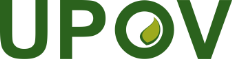 E – F – G – S International Union for the Protection of New Varieties of Plants
Union internationale pour la protection des obtentions végétales
Internationaler Verband zum Schutz von Pflanzenzüchtungen
Unión Internacional para la Protección de las Obtenciones VegetalesTechnical Committee
Fifty-Fifth Session
Geneva, October 28-29, 2019Technischer Ausschuss
Fünfundfünfzigste Tagung
Genf, 28.-29. Oktober 2019Comité technique
Cinquante-cinquième session
Genève, 28-29 octobre 2019Comité Técnico
Quincuagésima quinta sesión
Ginebra, 28-29 de octubre de 2019TC/55/INF/4Original:  English/français/ deutsch/EspañolDate/Datum/Fecha:  2019-10-18ISOEnglishfrançaisdeutschEspañolALAlbaniaAlbanieAlbanienAlbaniaARArgentinaArgentineArgentinienArgentinaATAustriaAutricheÖsterreichAustriaAUAustraliaAustralieAustralienAustraliaAZAzerbaijanAzerbaïdjanAserbaidschanAzerbaiyánBABosnia and HerzegovinaBosnie-HerzégovineBosnien-HerzegowinaBosnia y HerzegovinaBEBelgiumBelgiqueBelgienBélgicaBGBulgariaBulgarieBulgarienBulgariaBOBolivia (Plurinational State of) Bolivie (État plurinational de)Bolivien (Plurinationaler Staat) Bolivia (Estado Plurinacional de)BRBrazilBrésilBrasilienBrasilBYBelarusBélarusBelarusBelarúsCACanadaCanadaKanadaCanadáCHSwitzerlandSuisseSchweizSuizaCLChileChiliChileChileCNChinaChineChinaChinaCOColombiaColombieKolumbienColombiaCRCosta RicaCosta RicaCosta RicaCosta RicaCZCzech RepublicRépublique tchèqueTschechische RepublikRepública ChecaDEGermanyAllemagneDeutschlandAlemaniaDKDenmarkDanemarkDänemarkDinamarcaDODominican RepublicRépublique dominicaineDominikanische RepublikRepública DominicanaECEcuadorÉquateurEcuadorEcuadorEEEstoniaEstonieEstlandEstoniaESSpainEspagneSpanienEspañaFIFinlandFinlandeFinnlandFinlandiaFRFranceFranceFrankreichFranciaGBUnited KingdomRoyaume-UniVereinigtes KönigreichReino UnidoGEGeorgiaGéorgieGeorgienGeorgiaHRCroatiaCroatieKroatienCroaciaHUHungaryHongrieUngarnHungríaIEIrelandIrlandeIrlandIrlandaILIsraelIsraëlIsraelIsraelISIcelandIslandeIslandIslandiaITItalyItalieItalienItaliaJOJordanJordanieJordanienJordaniaJPJapanJaponJapanJapónKEKenyaKenyaKeniaKenyaKGKyrgyzstanKirghizistanKirgistanKirguistánKRRepublic of KoreaRépublique de CoréeRepublik KoreaRepública de CoreaLTLithuaniaLituanieLitauenLituaniaLVLatviaLettonieLettlandLetoniaMAMoroccoMarocMarokkoMarruecosMDRepublic of MoldovaRépublique de MoldovaRepublik MoldauRepública de MoldovaMEMontenegroMonténégroMontenegroMontenegroMKNorth MacedoniaMacédoine du NordNordmazedonienMacedonia del NorteMXMéxicoMexiqueMexikoMéxicoNINicaraguaNicaraguaNicaraguaNicaraguaNLNetherlandsPays-BasNiederlandePaíses BajosNONorwayNorvègeNorwegenNoruegaNZNew ZealandNouvelle-ZélandeNeuseelandNueva ZelandiaOAAfrican Intellectual Property Organization (OAPI)Organisation Africaine de la Propriété Intellectuelle (OAPI)Afrikanische Organisation für geistiges Eigentum (OAPI)Organización Africana de la Propiedad Intelectual (OAPI)OMOmanOmanOmanOmánPAPanamaPanamaPanamaPanamáPEPeruPérouPeruPerúPLPolandPolognePolenPoloniaPTPortugalPortugalPortugalPortugalPYParaguayParaguayParaguayParaguayQZEuropean UnionUnion européenneEuropäische UnionUnión Europea RORomaniaRoumanieRumänienRumaniaRSSerbiaSerbieSerbienSerbiaRURussian FederationFédération de RussieRussische FöderationFederación de RusiaSESwedenSuèdeSchwedenSueciaSGSingaporeSingapourSingapurSingapurSISloveniaSlovénieSlowenienEsloveniaSKSlovakiaSlovaquieSlowakeiEslovaquiaTNTunisiaTunisieTunesienTúnezTRTurkeyTurquieTürkeiTurquíaTTTrinidad and TobagoTrinité-et-TobagoTrinidad und TobagoTrinidad y TobagoTZUnited Republic of TanzaniaRépublique-Unie de TanzanieVereinigte Republik TansaniaRepública Unida de TanzaníaUAUkraineUkraineUkraineUcraniaUSUnited States of AmericaÉtats-Unis d'AmériqueVereinigte Staaten von AmerikaEstados Unidos de AméricaUYUruguayUruguayUruguayUruguayUZUzbekistanOuzbékistanUsbekistanUzbekistánVNViet NamViet NamViet NamViet NamZASouth AfricaAfrique du SudSüdafrikaSudáfricaCode / CódigoBotanical names / Noms botaniques* /
Botanische Namen* / Nombres botánicos*Authorities  /  Services    /
Behörden  /  AutoridadesABELIABELIAbelia R. Br.FR  GB  JP  NI  NZ  QZ  ZAABELI_CHIABELI_CHIAbelia chinensis R. Br.CA  FR  GB  QZABELI_ENGABELI_ENGAbelia engleriana (Graebn.) RehderFR  GB  QZABELI_FLOABELI_FLOAbelia floribunda (M. Martens & Galeotti) Decne.GB  QZABELI_GPAABELI_GPAAbelia xgrandiflora x Abelia parvifolia
(Abelia chinensis × Abelia uniflora) x Abelia parvifolia
Abelia xgrandiflora x Abelia schumanniiFR  GB  QZABELI_GRAABELI_GRAAbelia x grandiflora Rehder
Abelia chinensis × Abelia unifloraCA  FR  GB  QZ  ZAABELI_MOSABELI_MOSAbelia mosanensis I. C. Chung ex NakaiFRABELI_PARABELI_PARAbelia parvifolia Hemsl.
Abelia schumannii (Graebn.) RehderFR  GB  QZABELI_TRIABELI_TRIAbelia triflora R. Br.FR  GB  QZABELMABELMAbelmoschusZAABELM_ESCABELM_ESCAbelmoschus esculentus (L.) Moench
Hibiscus esculentus L.JP  RO  USABELM_MANABELM_MANAbelmoschus manihot (L.) Medik.GB  NL  QZABIESABIESAbies Mill.DE  PL  QZABIES_BALABIES_BALAbies balsamea (L.) Mill.CAABIES_CILABIES_CILAbies cilicica (Antoine & Kotschy) CarrièreDK  ESABIES_KORABIES_KORAbies koreana E. H. WilsonDE  QZABIES_SACABIES_SACAbies sachalinensis (F. Schmidt) Mast.JPABUTIABUTIAbutilon Mill.JP  NL  NZ  ZAABUTI_DARABUTI_DARAbutilon darwinii Hook. f.NLABUTI_HYBABUTI_HYBAbutilon ×hybridum hort. ex VossNL  QZABUTI_MEGABUTI_MEGAbutilon megapotamicum (Spreng.) A. St.-Hil. & Naudin
Abutilon megapotamicum (Spreng.) St.-Hil. et Naud.NLACACIACACIAcacia Mill.FR  NZ  QZACACI_BAIACACI_BAIAcacia baileyana F. Muell.FR  JP  QZACACI_COGACACI_COGAcacia cognata DominAU  JP  NZACACI_FLOACACI_FLOAcacia floribunda (Vent.) Willd.
Acacia longifolia var. floribunda (Vent.) F. Muell. ex BenthFR  QZACACI_LEPACACI_LEPAcacia leprosa Sieber ex DC.FR  QZACACI_MELACACI_MELAcacia melanoxylon R. Br.NZACACI_PODACACI_PODAcacia podalyriifolia A. Cunn. ex G. Don
Acacia podalyriifolia A. Cunn.ZAACALYACALYAcalypha L.NLACALY_CHAACALY_CHAAcalypha chamaedrifolia (Lam.) Müll. Arg.
Acalypha reptans Sw.JPACALY_GODACALY_GODAcalypha godseffiana hort. Sander ex Mast.DK  NL  QZACALY_WILACALY_WILAcalypha wilkesiana Müll. Arg.JPACCAA_SELACCAA_SELAcca sellowiana (Berg) Burret
Feijoa sellowiana (Berg) BergAZ  NZ  RU  UYACERRACERRAcer L.CA  DE  HU  JP  NL  NZ  PL  ROACERR_CAMACERR_CAMAcer campestre L.HU  NL  QZACERR_LPLACERR_LPLAcer longipes × Acer platanoides
Acer longipes Franch. ex Rehder subsp. amplum (Rehder) P. C. DeJong × Acer platanoides L.DEACERR_PALACERR_PALAcer palmatum Thunb.NL  QZACERR_PAL_AMOACERR_PAL_AMOAcer palmatum Thunb. subsp. amoenum (Carrière) H. HaraNL  QZACERR_PASACERR_PASAcer palmatum Thunb. x Acer pseudosieboldianum (Pax) Kom.NLACERR_PLAACERR_PLAAcer platanoides L.DE  GB  PL  QZACERR_PSEACERR_PSEAcer pseudoplatanus L.CA  DE  QZACERR_RUBACERR_RUBAcer rubrum L.DE  GB  NL  PL  QZACERR_SHIACERR_SHIAcer shirasawanum Koidz.CA  NL  QZACERR_TATACERR_TATAcer tataricum L.NL  QZACHILACHILAchillea L.DE  GB  NL  ZAACHIL_MILACHIL_MILAchillea millefolium L.DE{43}  NL  QZ  RUACHIL_MTOACHIL_MTOHybrids between Achillea millefolium x Achillea tomentosa
Achillea millefolium x Achillea tomentosa
Achillea tomentosa x Achillea millefoliumCA  GB  HU  NL  QZACHIL_PTAACHIL_PTAAchillea ptarmica L.CA  HU  JP  NL  QZACNTUACNTUAcanthus L.GB  NL  QZACONIACONIAconitum L.CA  JP  NL  QZACONI_CARACONI_CARAconitum carmichaelii Debeaux
Aconitum carmichaelii Debeaux Arendsii GroupNL  QZACONI_FISACONI_FISAconitum fischeri Rchb.NLACONI_NAPACONI_NAPAconitum napellus L.NLACORUACORUAcorusZAACORU_CALACORU_CALAcorus calamus L.RUACTAE_PACACTAE_PACActaea pachypoda ElliottGB  NL  QZACTAE_RACACTAE_RACActaea racemosa L.
Cimicifuga racemosa (L.) Nutt.DE  QZACTAE_RSIACTAE_RSIActaea racemosa L. × Actaea simplex (DC.) Wormsk. ex PrantlGB  NL  QZACTINACTINActinidia Lindl.CN  IT  JP  NZ  PL  QZ  RU  ZAACTIN_ARGACTIN_ARGActinidia arguta (Sieb. & Zucc.) Planch.AR  IT  JP  QZACTIN_CDEACTIN_CDEActinidia chinensis Planch. x Actinidia deliciosa (A. Chev.) C. F. Liang & A. R. FergusonIT  QZACTIN_CERACTIN_CERHybrids between Actinidia chinensis and Actinidia eriantha
Actinidia chinensis × Actinidia erianthaIT  QZACTIN_CHIACTIN_CHIActinidia chinensis Planch.AR  IT  KR  NZ  QZ  ZAACTIN_DELACTIN_DELActinidia deliciosa (A. Chev.) C. F. Liang & A. R. Ferguson
Actinidia chinensis var. deliciosa (A. Chev.) A. Chev.
Actinidia chinensis var. hispida C.F. Liang
Actinidia latifolia var. deliciosa A. Chev.IT  QZACTIN_FAIACTIN_FAIActinidia xfairchildii Rehder
Actinidia arguta × Actinidia chinensis
Hybrids between Actinidia arguta and Actinidia chinensisITACTIN_KOLACTIN_KOLActinidia kolomikta Maxim.PL  QZACTNO_HELACTNO_HELActinotus helianthi Labill.JPADENAADENAAdenanthosZAADENA_SERADENA_SERAdenanthos sericeus Labill.DEADENIADENIAdenium Roem. et Schult.JP  NL  QZADENI_BOEADENI_BOEAdenium boehmianum SchinzNLADENI_OBEADENI_OBEAdenium obesum (Forssk.) Roem. & Schult.NL  QZADENI_SWAADENI_SWAAdenium swazicum StapfNLADENO_PERADENO_PERAdenophora pereskiifolia (Fisch.) Fisch. ex G. DonGB  NL  QZADIANADIANAdiantum L.JPADONIADONIAdonis L.GB  JP  QZADONI_AESADONI_AESAdonis aestivalis L.QZADONI_AMUADONI_AMUAdonis amurensis Regel & RaddeQZAECHMAECHMAechmea Ruiz et Pav.JP  NL  QZAECHM_CALAECHM_CALAechmea calyculata (E. Morren) BakerNLAECHM_CAUAECHM_CAUAechmea caudata Lindm.NLAECHM_CHAAECHM_CHAAechmea chantinii (Carrière) BakerNLAECHM_COEAECHM_COEAechmea coelestis (K. Koch) E. MorrenNLAECHM_DISAECHM_DISAechmea distichantha Lem.NLAECHM_FASAECHM_FASAechmea fasciata (Lindl.) BakerNL  QZAECHM_FOSAECHM_FOSAechmea fosteriana L. B. Sm.NLAECHM_FULAECHM_FULAechmea fulgens Brongn.NLAECHM_LUEAECHM_LUEAechmea lueddemanniana (K. Koch) MezNLAECHM_NUDAECHM_NUDAechmea nudicaulis (L.) Griseb.NLAECHM_ORLAECHM_ORLAechmea orlandiana L. B. Sm.NLAECHM_RAMAECHM_RAMAechmea ramosa Mart. ex Schult. & Schult. f.NLAECHM_RECAECHM_RECAechmea recurvata (Klotzsch) L. B. Sm.NLAEONIAEONIAeonium Webb & Berthel.JPAEONI_DECAEONI_DECAeonium decorum Webb ex BolleNLAESCTAESCTAeschynanthus JackDE  JP  QZAESCT_EVRAESCT_EVRAeschynanthus evrardii Pellegr.DE  QZAESCT_PARAESCT_PARAeschynanthus parvifolius R. Br.
Aeschynanthus lobbianus Hook.DE  QZAESCT_RTRAESCT_RTRAeschynanthus radicans Jack x A. tricolor Hook.DEAESCT_SPEAESCT_SPEAeschynanthus speciosus Hook.DE  QZAESCU_HIPAESCU_HIPAesculus hippocastanum L.PLAGAPAAGAPAAgapanthus L'Hér.GB  JP  NL  NZ  QZ  ZAAGAPA_AFRAGAPA_AFRAgapanthus africanus (L.) Hoffmanns.NL  QZ  ZAAGAPA_CAMAGAPA_CAMAgapanthus campanulatus F. M. Leight.NLAGAPA_CAM_PATAGAPA_CAM_PATAgapanthus campanulatus F. M. Leight. subsp. patens (F. M. Leight.) F. M. Leight.NLAGAPA_CAUAGAPA_CAUAgapanthus caulescens SprengerNLAGAPA_CPRAGAPA_CPRAgapanthus campanulatus × Agapanthus praecox
Agapanthus campanulatus F. M Leight x A. praecox Willd. subsp. orientalis (F. M. Leight.) F. M. Leight.NL  QZAGAPA_INAAGAPA_INAAgapanthus inapertus BeauverdNL  ZAAGAPA_INA_HOLAGAPA_INA_HOLAgapanthus inapertus Beauverd subsp. hollandii (F. M. Leight.) F. M. Leight.NLAGAPA_INA_INAAGAPA_INA_INAAgapanthus inapertus Beauverd subsp. InapertusNLAGAPA_INA_INTAGAPA_INA_INTAgapanthus inapertus Beauverd subsp. intermedius F. M. Leight.NLAGAPA_INA_PARAGAPA_INA_PARAgapanthus inapertus Beauverd subsp. parviflorus F. M. Leight.NLAGAPA_IPRAGAPA_IPRAgapanthus inapertus x Agapanthus praecox subsp orientalis
Agapanthus inapertus x Agapanthus orientalisZAAGAPA_PRAAGAPA_PRAAgapanthus praecox Willd.ZAAGAPA_PRA_ORIAGAPA_PRA_ORIAgapanthus praecox subsp orientalis (F.M. Leight) F.M. Leight.
Agapanthus orientalis
Agapanthus orientalis F. M. Leight.NL  QZ  ZAAGARI_BISAGARI_BISAgaricus bisporus (Lange.) Sing.HU  QZAGARI_SRUAGARI_SRUAgaricus subrufescens Peck 1894HU  QZAGASTAGASTAgastache Clayt. ex Gronov.GB  JP  NL  QZ  ZAAGAST_AURAGAST_AURAgastache aurantiaca (A.Gray) Lint & EplingGB  NL  QZAGAST_CANAGAST_CANAgastache cana (Hook.) Wooton & Standl.GB  NL  QZAGAST_CPAAGAST_CPAAgastache cana x Agastache pallidifloraGB  NL  QZAGAST_FOEAGAST_FOEAgastache foeniculum (Pursh) Kuntze
Agastache anethiodora (Nutt.) Britton
Hyssopus anethiodorus Nutt.
Hyssopus anisatus Nutt.
Hyssopus foeniculum (Pursh) Spreng.
Lophanthus anisatus Benth.
Stachys foeniculum PurshGB  QZAGAST_MEXAGAST_MEXAgastache mexicana (Humb., Bonpl. & Kunth) Linton & EplingCA  GB  NL  QZAGAST_PALAGAST_PALAgastache pallidiflora (A. Heller) Rydb.GB  QZAGAST_PLDAGAST_PLDAgastache pallida (Lindl.) Cory var. pallida
Agastache barberi (B. L. Rob.) EplingGB  QZAGAST_RUGAGAST_RUGAgastache rugosa (Fisch. & C. A. Mey) Kuntze
Lophanthus rugosus Fisch. & C. A. Mey.GB  QZAGATOAGATOAgathosma Willd.ZAAGAVEAGAVEAgaveZA{170}AGAVE_ATTAGAVE_ATTAgave attenuata Salm-DyckDE  NL  QZAGAVE_MARAGAVE_MARAgave marmorata RoezlNLAGAVE_UNIAGAVE_UNIAgave univitatta Haw.NL  QZAGERAAGERAAgeratum L.CA  DE  JP  QZAGERA_HOUAGERA_HOUAgeratum houstonianum Mill.CA  DE  KR  QZAGERT_ALTAGERT_ALTAgeratina altissima (L.) R. M. King et H. Rob.NL  QZAGLAOAGLAOAglaonema Schott.
Aglaonema spp.NL  NZ  QZ  ZAAGLAO_CCRAGLAO_CCRAglaonema commutatum Schott x Aglaonema crispum (Pitcher & R. F. Manda) Nicolson
Aglaonema commutatum Schott var. elegans (Engl.) Nicolson x Aglaonema crispum (Pitcher & R. F. Manda) NicolsonNL  QZAGLAO_COMAGLAO_COMAglaonema commutatum Schott
Aglaonema commutatum Schott var. elegans (Engl.) NicolsonNL  ZAAGLAO_COSAGLAO_COSAglaonema costatum N. E. Br.NL  QZAGLAO_CPHAGLAO_CPHAglaonema commutatum Schott x Aglaonema philippinense Engl. var. stenophyllum (Merr.) R. N. JervisNL  QZAGLAO_CROAGLAO_CROAglaonema commutatum Schott × Aglaonema rotundum N.E.Br.NL  QZAGLAO_ROTAGLAO_ROTAglaonema rotundum N.E.Br.NL  QZAGLAO_RPHAGLAO_RPHAglaonema rotundum N. E. Br. x Aglaonema philippinense Engl. var. stenophyllum (Merr.) R. N. JervisNL  QZAGLAO_RSIAGLAO_RSIAglaonema rotundum N. E. Br. x Aglaonema simplex (Blume) BlumeNL  QZAGLAO_SBRAGLAO_SBRAglaonema simplex (Blume) Blume x Aglaonema brevispathum (Engl.) Engl.NL  QZAGONIAGONIAgonis (DC) Lindl.NZAGONI_FLEAGONI_FLEAgonis flexuosa (Willd.) SweetAU  DE  QZAGRIM_PROAGRIM_PROAgrimonia procera Wallr.DEAGROC_CYLAGROC_CYLAgrocybe cylindracea (Fr.) Gill.JPAGROP_CRIAGROP_CRIAgropyron cristatum (L.) Gaertn.
Bromus cristatus L.
Triticum cristatum (L.) Schreb.HU  USAGROP_SIBAGROP_SIBAgropyron sibiricum (Willd.) P. Beauv.
Agropyron fragile (Roth) P. Candargy subsp. sibiricum (Willd.) MelderisUSAGROSAGROSAgrostis L.NLAGROS_CANAGROS_CANAgrostis canina L.DE  JP  NL  RU  USAGROS_CAPAGROS_CAPAgrostis capillaris L.
Agrostis tenuis Sibth.CZ  DE  NL  NZ  PL  QZ  RU  USAGROS_CASAGROS_CASAgrostis castellana Boiss. & Reut.NZAGROS_GIGAGROS_GIGAgrostis gigantea RothDE  HU  NL  PL  RU  USAGROS_STOAGROS_STOAgrostis stolonifera L.
Agrostis palustris Huds.CZ  DE  HU  JP  NL{1}  NL{11}  PL  QZ{11}  QZ{1}  RU  USAGROTAGROT×Agrotriticum
Agropyron × TriticumUSAILANAILANAilanthusCNAJANIAJANIAjania PoljakovGBAJUGAAJUGAAjuga L.NL  NZ  ZAAJUGA_PYRAJUGA_PYRAjuga pyramidalis L.NLAJUGA_REPAJUGA_REPAjuga reptans L.NL  QZAJUGA_TENAJUGA_TENAjuga tenorei C. PreslHUALBIZ_JULALBIZ_JULAlbizia julibrissin Durazz.FR  QZALBUC_SPIALBUC_SPIAlbuca spirilis L. f.
Albuca SpiralisJP  NLALHAW_ALIALHAW_ALIAloe aristata x Haworthia limifoliaNLALHAW_AMAALHAW_AMAAloe aristata Haw. × Haworthia margaritifera (L.) Haw.NL  QZALHAW_VLIALHAW_VLIAloe vera x Haworthia limifoliaNL{151}ALICEALICExAliceara hort.NLALLAMALLAMAllamandaNL  QZALLAM_CATALLAM_CATAllamanda cathartica L.NL  QZALLIUALLIUAllium L.IL  NL  QZ  ZAALLIU_AFLALLIU_AFLAllium hollandicum R. M. Fritsch
Allium aflatunense B. Fedtsch.RUALLIU_AKAALLIU_AKAhybrids between Allium hollandicum R. M. Fritsch and Allium karataviense Regel
hybrids between Allium aflatunense auct. and Allium karataviense RegelJPALLIU_ALTALLIU_ALTAllium altaicum Pall.RUALLIU_AMEALLIU_AMEAllium amethystinum TauschNL  QZALLIU_AMPALLIU_AMPAllium ampeloprasum L.JP  NLALLIU_ASCALLIU_ASCAllium ascalonicum L.FR  GB  HU  NL  NZ  RUALLIU_CCEALLIU_CCEAllium caesium Schrenk × Allium caeruleum Pall.JPALLIU_CEPALLIU_CEPAllium cepa L.AZ  BG  BY  CN  GE  HU  JP  MD  PT  RS  RU  UA  US  UY  ZAALLIU_CEP_AGGALLIU_CEP_AGGAllium cepa L. var. aggregatum G. Don
Allium cepa (Aggregatum Group)FR  GB  NL  PL  PT  QZALLIU_CEP_CEPALLIU_CEP_CEPAllium cepa L. var. cepa
Allium cepa (Cepa Group)
Allium cepa L. var. cepa HelmAR  CZ  DE  ES  FR  GB  GE  HU  IL  KR  NL  NZ  PL  PT  QZ  RO  SK  US  ZAALLIU_CHIALLIU_CHIAllium chinense G. Don
Allium bakeri RegelJPALLIU_CTHALLIU_CTHAllium chinense G. Don X Allium thunbergii G. DonJPALLIU_CVIALLIU_CVIAllium chinense G. Don X Allium virgunculae F. Maek. & Kitam. var. kiiense MurataJPALLIU_FISALLIU_FISAllium fistulosum L.BG  CN  CZ  DE  FR  JP  KR  NL  PT  QZ  RU  SKALLIU_JESALLIU_JESAllium jesdianum Boiss. & BuhseNL  QZALLIU_NUTALLIU_NUTAllium nutans L.RUALLIU_OBLALLIU_OBLAllium obliquum L.RUALLIU_OSCALLIU_OSCAllium oschaninii O. Fedtsch.FR  QZALLIU_PFIALLIU_PFIAllium xproliferum (Moench) Schrad. ex Willd. X Allium fistulosum L.
Allium xwakegi X Allium fistulosum L.JPALLIU_PORALLIU_PORAllium porrum L.BG  DE  ES  FR  GB  NL  PL  QZ  RO  RU  SK{37}  ZAALLIU_PROALLIU_PROAllium x proliferum (Moench) Schrad. ex Willd.
Allium cepa L. var. viviparum (Metzg.) Alef.
Allium fistulosum × Allium cepa
Allium x wakegiJP  RUALLIU_SATALLIU_SATAllium sativum L.AR  AZ  BG  BY  CN  CO  CZ  ES  FR  JP  MD  NL  NZ  PL  QZ  RO  RU  UAALLIU_SCHALLIU_SCHAllium schoenoprasum L.CZ  DE  FR  NL  PL  QZ  RO  RUALLIU_SCOALLIU_SCOAllium scorodoprasum L.
Allium scorodoprasum L. var. viviparum RegelNL  RUALLIU_TSE_SENALLIU_TSE_SENAllium senescens L. subsp. senescens x A. tanguticum Regel
Allium senescens L. subsp. glaucum (Schrad. ex Poir.) Dostál x A. tanguticum RegelNL{1}ALLIU_TUBALLIU_TUBAllium tuberosum Rottler ex Spreng.
Allium clarkei Hook. f.
Allium uliginosum G. DonFR  JP  KRALLIU_TUNALLIU_TUNAllium tuncelianum (Kollmann) Özhatay et al.FR  NLALLIU_URSALLIU_URSAllium ursinum L.RUALLIU_VIC_PLAALLIU_VIC_PLAAllium victorialis L. subsp. platyphyllum Hultén
Allium victorialis var. platyphyllum (Hultén) MakinoJPALLOPALLOPAlloplectusNLALLOP_CAPALLOP_CAPAlloplectus capitatus Hook.NL  QZALOCAALOCAAlocasia (Schott) G. DonJP  NL  NZALOCA_AMAALOCA_AMAAlocasia ×amazonica AndréNL  QZALOCA_INFALOCA_INFAlocasia infernalis P. C. BoyceNL  QZALOCA_WENALOCA_WENAlocasia wentiiNL  QZALOCA_ZEBALOCA_ZEBAlocasia zebrina Schott ex Van HoutteNLALOEEALOEEAloe L.AU  NL  ZAALOEE_ARIALOEE_ARIAloe aristata Haw.NL  QZALOEE_DHAALOEE_DHAAloe descoingsii Reynolds x A. haworthioides BakerHU  NLALOEE_HUMALOEE_HUMAloe humilis (L.) Mill.NLALOEE_MELALOEE_MELAloe melanacantha A. BergerNLALOEE_PERALOEE_PERAloe perfoliata L.
Aloe nobilis Haw.JPALOEE_RAUALOEE_RAUAloe rauhii ReynoldsNLALOEE_VARALOEE_VARAloe variegata L.DE  NL  QZALOEE_VERALOEE_VERAloe vera (L.) Burm. f.
Aloe barbadensis Mill.NL  QZALONS_MERALONS_MERAlonsoa meridionalis (L. f.) Kuntze
Alonsoa warscewiczii RegelDE  GB  QZALOPE_ARUALOPE_ARUAlopecurus arundinaceus Poir.
Alopecurus ventricosus PersUSALOPE_PRAALOPE_PRAAlopecurus pratensis L.CZ  DE  PLALPIN_OFFALPIN_OFFAlpinia officinarum HanceNLALSTRALSTRAlstroemeria L.CA  IT  JP  KR  NL  PL  QZ  RU  ZAALTER_BRAALTER_BRAAlternanthera brasiliana (L.) Kuntze
Alternanthera dentata (Moench) Stuchlik ex R. E. Fr.AU  DE  JPALTER_FICALTER_FICAlternanthera ficoidea (L.) P. Beauv.DE  JP  QZALTER_PHIALTER_PHIAlternanthera philoxeroides (Mart.) Griseb.NLALTER_PORALTER_PORAlternanthera porrigens Kuntze Revis.JPALTHA_OFFALTHA_OFFAlthaea officinalis L.DE  GB  NL  QZALYOGALYOGAlyogyne Alef.GBALYOG_HAKALYOG_HAKAlyogyne hakeifolia (Giord.) Alef.GB  QZALYOG_HHUALYOG_HHUHybrids between Alyogyne hakeifolia and Alyogyne huegelii
Alyogyne hakeifolia x Alyogyne huegelii
Alyogyne huegelii x Alyogyne hakeifoliaGB  NL  QZALYOG_HUEALYOG_HUEAlyogyne huegelii (Endl.) FryxellGB  QZALYSI_VAGALYSI_VAGAlysicarpus vaginalis (L.) DC.
Hedysarum vaginale L.PYALYSS_WULALYSS_WULAlyssum wulfenianum Willd.DE  GBAMARAAMARAAmaranthus L.JP  KE  MX  NL  QZ  RUAMARA_CAUAMARA_CAUAmaranthus caudatus L.
Amaranthus mantegazzianus
Amaranthus mantegazzianus PassAR  NL  QZ  RUAMARA_CRUAMARA_CRUAmaranthus cruentus L.
Amaranthus paniculatus L.DE  NL  RUAMARA_HCRAMARA_HCRAmaranthus hypocondriacus L. × Amaranthus cruentus L.AR  HU  NLAMARA_HYPAMARA_HYPAmaranthus hypochondriacus L.HU  RUAMARA_RETAMARA_RETAmaranthus retroflexus L.NLAMARI_TUBAMARI_TUB×Amarine tubergenii SealyNL  QZAMARYAMARYAmaryllisNL  QZAMARY_BELAMARY_BELAmaryllis belladonna L.NLAMELAAMELAAmelanchier Medik.NL  PL  QZ  RUAMELA_ALNAMELA_ALNAmelanchier alnifolia (Nutt.) Nutt. ex M. Roem.QZAMELA_CANAMELA_CANAmelanchier canadensis (L.) Medik.QZAMELA_LAEAMELA_LAEAmelanchier laevis WiegandQZAMELA_LAMAMELA_LAMAmelanchier lamarckii F. G. Schroed.
Amelanchier x granidflora RehderQZAMELA_OVAAMELA_OVAAmelanchier ovalis Medik.QZAMMII_MAJAMMII_MAJAmmi majus L.RUAMMOB_ALAAMMOB_ALAAmmobium alatum R. Br.NLAMORL_RIVAMORL_RIVAmorphophallus rivieri Durieu
Amorphophallus konjac C. KochJPANAGAANAGAAnagallis L.CAANAGA_MONANAGA_MONAnagallis monelli L.JP  NL  QZANANA_COMANANA_COMAnanas comosus (L.) Merr.AU  ES  FR  JP  NL  QZ  ZAANANA_LUSANANA_LUSAnanas lucidus Mill.NL{1}  QZ{1}ANDRMANDRMAndromeda L.GB  QZANDRM_POLANDRM_POLAndromeda polifolia L.
Andromeda glaucophylla Link.DE  GB  NL  QZANDRM_POL_LATANDRM_POL_LATAndromeda polifolia L. var. latifolia Aiton
Andromeda glaucophylla LinkGBANDRP_GERANDRP_GERAndropogon gerardii VitmanNLANDRP_HALANDRP_HALAndropogon hallii Hack.NLANEMOANEMOAnemone L.DE  DK  IT  PL  QZ  ZAANEMO_CORANEMO_CORAnemone coronaria L.RUANEMO_HRUANEMO_HRUAnemone hupehensis Lemoine x A. rupicola Cambess.DE  DK  IT  PLANEMO_HUPANEMO_HUPAnemone hupehensis LemoineDE  DK  IT  JP  PL  QZANEMO_HUP_JAPANEMO_HUP_JAPAnemone hupehensis (Lemoine) Lemoine var. japonica (Thunb.) Bowles & StearnDE  DK  IT  PLANEMO_HYBANEMO_HYBAnemone ×hybrida PaxtonDE  DK  IT  PL  QZANETH_GRAANETH_GRAAnethum graveolens L.BY  DE  HU  MD  NL  PL  QZ  RO  RU  UAANGLC_ACUANGLC_ACUAngelica acutiloba (Siebold & Zucc.) Kitag.
Angelica acutiloba KitagawaKRANGLC_GIGANGLC_GIGAngelica gigas NakaiKRANGLC_KEIANGLC_KEIAngelica keiskei (Miq.) Koidz.FR  JP  QZ  USANGLNANGLNAngelonia Bonpl.
Angelonia Humb. et Bonpl.AU  CA  DE  JP  QZ  ZAANGLN_ANGANGLN_ANGAngelonia angustifolia Benth.CA  DE  QZANIGOANIGOAnigozanthos Labill.
Anigosanthos Lemée, orth. var.
Macropidia J. Drumm. ex Harv.AU  DE  GB  JP  QZ  ZAANIGO_BHUANIGO_BHUAnigozanthos bicolor x Anigozanthos humilisDE  GBANIGO_BICANIGO_BICAnigozanthos bicolor Endl.GB  QZANIGO_FLAANIGO_FLAAnigozanthos flavidus DC.DE  GB  QZANIGO_HUMANIGO_HUMAnigozanthos humilis Lindl.GB  QZANIGO_MANANIGO_MANAnigozanthos manglesii D. DonGB  QZANIGO_PULANIGO_PULAnigozanthos pulcherrimus Hook.GB  QZANIGO_RUFANIGO_RUFAnigozanthos rufus Labill.GB  QZANIGO_VIRANIGO_VIRAnigozanthos viridis Endl.GB  QZANISOANISOAnisodontea K.B. Presl
Anisodontea K.B.CA  NL  ZAANISO_CAPANISO_CAPAnisodontea capensis (L.) D. M. BatesNL  QZ  ZAANISO_ELEANISO_ELEAnisodontea elegans (Cav.) D.M. BatesNL  QZ  ZAANISO_SCAANISO_SCAAnisodontea scabrosa (L.) BatesNL  QZ  ZAANNONANNONAnnona L.JPANNON_CHEANNON_CHEAnnona cherimola Mill.EC  ES  NZ  PTANTHMANTHMAnthemis L.DE  FR  GB  NL  QZANTHM_TINANTHM_TINAnthemis tinctoria L.DE  FR  GB  JP  QZANTHP_PUBANTHP_PUBAnthephora pubescens NeesZAANTHR_CERANTHR_CERAnthriscus cerefolium (L.) Hoffm.DE  FR  NL  QZANTHUANTHUAnthurium SchottCN  JP  KR  NL{16}  NL{12}  PL  QZ  RU  ZAANTHU_ANDANTHU_ANDAnthurium-Andreanum-Hybriden
Anthurium x cultorum BirdseyNL{12}  NL{16}  PL  QZ{16}ANTHU_CRYANTHU_CRYAnthurium crystallinum Linden & AndréNLANTHU_SCHANTHU_SCHAnthurium x scherzerianum hort. non Schott
Anthurium scherzerianum hort.
Anthurium ×hortulanum BirdseyNL  PL  QZANTHX_NITANTHX_NITAnthoxanthum nitens (Weber) Schouten & VeldkampUSANTIG_LEPANTIG_LEPAntigonon leptopus Hook. & Arn.JPANTIRANTIRAntirrhinum L.
Antirrhinum Tourn.CA  DE  JP  QZ  US  ZAANTIR_MAJANTIR_MAJAntirrhinum majus L.CA  DE  QZ  RO  RU  ZAANTIR_MHIANTIR_MHIAntirrhinum majus × Antirrhinum hispanicumQZANTIR_MMHANTIR_MMHAntirrhinum majus x Antirrhinum molle x Antirrhinum hispanicumDEAPHEL_SQUAPHEL_SQUAphelandra squarrosa NeesJP  NLAPIUM_GRAAPIUM_GRAApium graveolens L.BG  CN  ES  FR  GB  JP  NL  USAPIUM_GRA_DULAPIUM_GRA_DULApium graveolens L. var. dulce (Mill.) Pers.ES  FR  GB  NL  QZ  RUAPIUM_GRA_RAPAPIUM_GRA_RAPApium graveolens L. var. rapaceum (Mill.) Gaud.DE  FR  GB  NL  PL  QZ  RO  RUAPTEN_CORAPTEN_CORAptenia cordifolia (L. f.) Schwant.JPAQUILAQUILAquilegia L.JP  KRARABI_BLEARABI_BLEArabis blepharophylla Hook. & Arn.QZARABI_CAUARABI_CAUArabis caucasica Willd.
Arabis alpina L. subsp. caucasica (Willd.) Briq.DE  GB  QZARACHARACHArachisBG  QZ  ZAARACH_HYPARACH_HYPArachis hypogaea L.AR  BG  CN  EC  HU  IL  JP  KE  KR  MD  RO  RU  US  ZAARALI_CORARALI_CORAralia cordata Thunb.
Aralia continentalis Kitag.JPARALI_ELAARALI_ELAAralia elata (Miq.) Seem.JPARBDP_HAL_GEMARBDP_HAL_GEMArabidopsis halleri (L.) O’Kane & Al-Shehbaz subsp. gemmifera (Matsum.) O’Kane & Al-ShehbazJPARBUT_UNEARBUT_UNEArbutus unedo L.DE  QZARCTA_LATARCTA_LATArctagrostis latifolia (R. Br.) Griseb.USARCTI_LAPARCTI_LAPArctium lappa L.DE  JP  QZARCTTARCTTArctotis L.CA  GB  JP  NL  NZ  QZ  ZAARCTT_BREARCTT_BREArctotis breviscapa ThunbGB  NL  QZARCTT_FASARCTT_FASArctotis fastuosa Jacq.
Venidium fastuosum (Jacq.) StapfZAARCTT_HYBARCTT_HYBArctotis ×hybrida hort.
Arctotis venusta x A. fastuosaGB  QZARCTT_VENARCTT_VENArctotis venusta Norl.GB  QZARDISARDISArdisia Sw.NLARDIS_CREARDIS_CREArdisia crenata SimsJP  NL  QZARDIS_PUSARDIS_PUSArdisia pusilla A. DC.NL  QZARENA_MONARENA_MONArenaria montana L.CA  GB  JP  NL  QZARGAN_SPIARGAN_SPIArgania spinosa (L.) Skeels
Argania sideroxylon Roem. & Schult.
Sideroxylon spinosum L.ILARGLE_FCAARGLE_FCAArgyranthemum frutescens x Glebionis carinata
Argyranthemum frutescens (L.) Sch. Bhp. X Chrysanthemum carinatum Schousboe
Argyranthemum frutescens (L.) Sch. Bhp. X Ismelia carinata (Schousb.) Sch. Bip.
Argyranthemum frutescens x Chrysanthemum carinatumDE  JPARGYRARGYRArgyranthemum Webb ex Schultz Bip.
Argyranthemum WebbAU  CA  DE  QZ  ZAARGYR_FRUARGYR_FRUArgyranthemum frutescens (L.) Sch. Bip.
Argyranthemum frutescens L.
Chrysanthemum frutescens L.CA  DE  IT  JP  NZ  PL  QZ  ZAARGYR_FTEARGYR_FTEArgyranthemum frutescens (L.) Sch. Bip. × Argyranthemum tenerifae HumphriesDE  QZARITLARITLAristotelia L'Hér.NZARMERARMERArmeria (DC.) Willd.JP  PLARMER_ALLARMER_ALLArmeria alliacea (Cav.) Hoffmanns. & LinkNZARMER_PSEARMER_PSEArmeria pseudarmeria (Murray) Mansf.NZARMOR_RUSARMOR_RUSArmoracia rusticana P. Gaertn. et al.
Armoracia lapathifolia Gilib. ex Usteri
Armoracia rusticana Gaertn., Mey. et Scherb.DE  HU  JP  MDARNDNARNDNArundinaria Michx.NLARNDN_VARARNDN_VARArundinaria variegata (Siebold ex Miq.) Makino
Pleioblastus variegatus (Siebold ex Miq.) MakinoNL  QZARNDO_DONARNDO_DONArundo donax L.FRARNIC_MONARNIC_MONArnica montana L.DE  PLARONIARONIAronia Medik.HUARONI_MELARONI_MELAronia melanocarpa (Michx.) ElliottFR  MD  NL  PL  SKARRHEARRHEArrhenatherum P. Beauv.UAARRHE_ELAARRHE_ELAArrhenatherum elatius (L.) P. Beauv. ex J. Presl & C. PresCZ  DE  PL  RS  RUARTEMARTEMArtemisia L.DE  GB  JP  NL  QZ{1}  ZAARTEM_ABRARTEM_ABRArtemisia abrotanum L.RUARTEM_ABSARTEM_ABSArtemisia absinthium L.DE  QZARTEM_ANNARTEM_ANNArtemisia annua L.DE  QZARTEM_ARBARTEM_ARBArtemisia arborescens (Vaill.) L.QZARTEM_ARGARTEM_ARGArtemisia argyi H. Lév. & VaniotKRARTEM_LACARTEM_LACArtemisia lactiflora Wall. ex DC.QZARTEM_LUDARTEM_LUDArtemisia ludoviciana Nutt.QZARTEM_STEARTEM_STEArtemisia stelleriana BesserQZARTEM_TAUARTEM_TAUArtemisia taurica Willd.RUARTEM_VULARTEM_VULArtemisia vulgaris L.CA  QZARTHRARTHRArthropodium R. Br.NLARTHR_CANARTHR_CANArthropodium candidum RaoulDE  GB  QZASARIASARIAsarina Mill.CA  JP  NL  QZASCLEASCLEAsclepias L.NL  QZASCLE_CURASCLE_CURAsclepias curassavica L.NL  QZASCLE_TUBASCLE_TUBAsclepias tuberosa L.NL  QZASHAW_SLIASHAW_SLIhybrids between Astroloba spiralis (L.) Uitewaal and Haworthiopsis limifolia (Marloth) G. D. Rowley
hybrids between Astroloba spiralis (L.) Uitewaal and Haworthia limifolia MarlothNLASIMI_TRIASIMI_TRIAsimina triloba (L.) DunalDE  RUASPALASPALAspalathus L.ZAASPARASPARAsparagus L.JP  NL{1}  QZ{1}ASPAR_DENASPAR_DENAsparagus aethiopicus L.
Asparagus densiflorus (Kunth) Jessop
Asparagus sprengeri RegelNL  ZAASPAR_MADASPAR_MADAsparagus madagascariensis BakerNL  QZASPAR_OFFASPAR_OFFAsparagus officinalis L.CA  DE  ES  FR  JP  NL  NZ  QZ  ZAASPAR_SETASPAR_SETAsparagus setaceus (Kunth) Jessop
Asparagus plumosus BakerNLASPDI_ELAASPDI_ELAAspidistra elatior Blume
Aspidistra elatior Bl.NL  QZASPIL_MONASPIL_MONAspilia montevidensis (Spreng.) KuntzeDE  GB  QZASPLEASPLEAsplenium L.NLASPLE_ANTASPLE_ANTAsplenium antiquum MakinoNLASPLE_ENEASPLE_ENEAsplenium ebenoides R. R. ScottNL  QZASPLE_NIDASPLE_NIDAsplenium nidus L.JP  NL  NZ  QZASTELASTELAstelia Banks & Sol. ex R. Br.
Astelia R. Br.GB  NZASTEL_CNEASTEL_CNEAstelia chathamica x Astelia nervosaGB  NL  QZASTEL_NNIASTEL_NNIAstelia nervosa x Astelia nivicolaNLASTERASTERAster L.CA  DE  JP  NL  QZ  RO  ZAASTER_AGEASTER_AGEAster ageratoides Turcz.NL  QZASTER_ALPASTER_ALPAster alpinus L.NLASTER_AMEASTER_AMEAster amellus L.NLASTER_DUMASTER_DUMAster dumosus L.CA  NL  QZASTER_KORASTER_KORAster koraiensis NakaiKRASTER_MAAASTER_MAAAster maackii RegelKRASTER_PYRASTER_PYRAster pyrenaeus Desf. ex DC.NLASTER_SAVASTER_SAVAster savatieri Makino
Gymnaster savatieri Makino kitam
Miyamayomena savatieri (Makino) Kitam.JPASTILASTILAstilbe Buch.-Ham. ex D. DonCA  DE  GB  JP  NL  QZASTIL_AJAASTIL_AJAHybrid between Astilbe x arendsii and Astilbe japonicaNL  QZASTIL_AREASTIL_AREAstilbe x arendsii ArendsNL  QZASTIL_CHIASTIL_CHIAstilbe chinensis (Maxim.) Franch. & Sav.CA  NL  QZASTIL_SIMASTIL_SIMAstilbe simplicifolia MakinoNL  QZASTLB_SPIASTLB_SPIAstroloba spiralis (L.) Uitewaal
Aloe spiralis L.
Aloe spiralis var. pentagona Aiton
Astroloba pentagona (Aiton) Uitewaal
Astroloba spiralis subsp. spiralis (L.) Uitewaal
Haworthia pentagona (Aiton) Haw.
Haworthia spiralis (L.) DuvalNL  QZASTRG_BOEASTRG_BOEAstragalus boeticus L.NL  QZASTRG_CICASTRG_CICAstragalus cicer L.USASTRG_MEMASTRG_MEMAstragalus membranaceus BungeKRASTRG_SINASTRG_SINAstragalus sinicus L.JPASTRNASTRNAstrantia L.FR  GB  NL  QZASTRN_CARASTRN_CARAstrantia carniolica Jacq.GB  QZASTRN_MAJASTRN_MAJAstrantia major L.CA  FR  GB  JP  QZASTRN_MAJ_INVASTRN_MAJ_INVAstrantia major ssp involucrata W.D.J. KochCA  FR  GB  QZASTRN_MAXASTRN_MAXAstrantia maxima Pall.GB  QZASTRN_MINASTRN_MINAstrantia minor L.GB  QZASTRS_MARASTRS_MARAsteriscus maritimus (L.) Less.CA  NL  QZATHYRATHYRAthyrium RothNL  NZATHYR_NIPATHYR_NIPAthyrium niponicum (Mett.) HanceJP  NL  QZATROP_BELATROP_BELAtropa belladonna L.RUAUBRIAUBRIAubrieta Adans.CA  DE  GB  NL  QZAUBRI_DELAUBRI_DELAubrieta deltoidea (L.) DC.
Aubrieta graeca Griseb.DE  QZAUCUB_JAPAUCUB_JAPAucuba japonica Thunb.
Aucuba japonica Thunb. ex MurrayJPAULAXAULAXAulax BergZAAURIC_POLAURIC_POLAuricularia polytricha (Mont.) Sacc.JPAVENAAVENAAvena L.AR  ES  GB  NZ  UY  ZAAVENA_NUDAVENA_NUDAvena nuda L.AT  BG  BY  CZ  DE  DK{34}  EE  ES  FI{34}  FR  GB  HU  PL  QZ  RU  SK  ZAAVENA_SATAVENA_SATAvena sativa L.
Avena byzantina K. Koch
Avena byzantina var. alba Mordv. ex Rodionova & Soldatov
Avena byzantina var. albomutica Mordv. ex Rodionova & Soldatov
Avena byzantina var. anopla Mordv.
Avena byzantina var. byzantina K. Koch
Avena byzantina var. cinnamomea Mordv. ex Rodionova & Soldatov
Avena byzantina var. cremea Mordv. ex Rodionova & Soldatov
Avena byzantina var. culta (Thell.) Mordv.
Avena byzantina var. graeca Mordv. ex Rodionova & Soldatov
Avena byzantina var. incana Mordv. ex Rodionova & Soldatov
Avena byzantina var. induta Thell.
Avena byzantina var. maroccana Mordv. ex Rodionova & Soldatov
Avena byzantina var. monathera Mordv. ex Rodionova & Soldatov
Avena byzantina var. nigra Mordv. ex Rodionova & Soldatov
Avena byzantina var. rubra Mordv. ex Rodionova & Soldatov
Avena byzantina var. secundae (Malzev) Malzev
Avena byzantina var. solida (Hausskn.) Maire & Weiller
Avena byzantina var. ursina Mordv. ex Rodionova & Soldatov
Avena diffusa var. segetalis Vavilov
Avena diffusa var. volgensis Vavilov
Avena distans Schur
Avena fatua subsp. sativa (L.) Thell.
Avena nuda var. chinensis Fisch. ex Roem. & Schult.
Avena nuda var. mongolica Pissarev ex Vavilov
Avena orientalis Schreb.
Avena racemosa Thuill.
Avena sativa subsp. byzantina (K. Koch) Romero Zarco
Avena sativa subsp. sativa L.
Avena sativa var. affinis Körn.
Avena sativa var. aristata Schltdl.
Avena sativa var. armata Petrop.
Avena sativa var. asiatica Vavilov
Avena sativa var. aurea Körn.
Avena sativa var. bashkirorum Vavilov
Avena sativa var. borealis Petrop.
Avena sativa var. brunnea Körn.
Avena sativa var. chinensis (Fisch. ex Roem. & Schult.) Döll
Avena sativa var. cinerea Körn.
Avena sativa var. diffusa Neilr.
Avena sativa var. eligulata Vavilov ex Mordv.
Avena sativa var. flava Körn.
Avena sativa var. grisea Körn.
Avena sativa var. gymnocarpa Körn.
Avena sativa var. haussknechtii Vavilov & Mordv. ex Rodionova & Soldatov
Avena sativa var. homomalla Mordv.
Avena sativa var. inermis Körn.
Avena sativa var. iranica Vavilov
Avena sativa var. kasanensis Vavilov
Avena sativa var. krausei Körn.
Avena sativa var. ligulata Vavilov ex Mordv.
Avena sativa var. maculata Mordv. ex Rodionova & Soldatov
Avena sativa var. mongolica (Pissarev ex Vavilov) Mordv.
Avena sativa var. montana Alef.
Avena sativa var. mutica Schltdl.
Avena sativa var. nigra Haller
Avena sativa var. nigra Schrank
Avena sativa var. nuda (L.) Körn. & H. Werner
Avena sativa var. obtusata Alef.
Avena sativa var. orientalis (Schreb.) Hook. f.
Avena sativa var. persica Vavilov
Avena sativa var. pugnax Alef.
Avena sativa var. sativa L.
Avena sativa var. segetalis (Vavilov) Nevski
Avena sativa var. setosa Körn.
Avena sativa var. tartarica Ard.
Avena sativa var. tristis Alef.
Avena sterilis f. hypatricha Thell.
Avena sterilis subsp. byzantina (Koch) Thell.
Avena sterilis var. hypatricha (Thell.) Malzev
Avena sterilis var. solida Hausskn.
Avena volgensis (Vavilov) NevskiAT  BG  BY  CA  CZ  DE  DK{34}  EE{34}  ES  FI{34}  FR  GB  HR  JP  KE  KR  NZ  PL  PT  QZ  RO  RS  RU  SK  UA  US  UY  ZAAVENA_STRAVENA_STRAvena strigosa Schreb.DE  QZ  UYAZOLL_CARAZOLL_CARAzolla caroliniana Willd.NL  QZBACCHBACCHBaccharis L.NLBACCH_HALBACCH_HALBaccharis halimifolia L.NL  QZBACOPBACOPBacopa Aubl.NLBANKS_SPIBANKS_SPIBanksia spinulosa Sm.NZBAPTIBAPTIBaptisia Vent.CA  DEBAPTI_TINBAPTI_TINBaptisia tinctoria (L.) R. Br.DE  QZBARLEBARLEBarleria L.NL  ZABARLE_OBTBARLE_OBTBarleria obtusa NeesNL  QZBASEL_ALBBASEL_ALBBasella alba L.KEBASSI_PROBASSI_PROBassia prostrata (L.) A. J. Scott
Kochia prostrata (L.) Schrad.RUBASSI_SCOBASSI_SCOBassia scoparia (L.) A. J. Scott
Kochia scoparia (L.) Schrad.USBAUHIBAUHIBauhinia L.ZA{167}BEAUCBEAUCBeaucarnea Lem.DE  QZBEAUC_RECBEAUC_RECBeaucarnea recurvata Lem.
Nolina recurvata (Lem.) Hemsl.DE  QZBECKM_ERUBECKM_ERUBeckmannia eruciformis (L.) HostPLBEGONBEGONBegonia L.
Begonia-HybridaeBE  CA  CN  DE  IT  JP  KR  PL  QZ  ZABEGON_BOLBEGON_BOLBegonia boliviensis A. DC.CA  DE  QZ  ZABEGON_BPEBEGON_BPEHybrids between Begonia boliviensis and Begonia pendula
Begonia boliviensis A. DC. × Begonia pendula Ridl.DE  QZBEGON_CHEBEGON_CHEBegonia ×cheimantha Everett ex C. Weber
Begonia lorraine
Begonia-Lorraine-HybridaeDEBEGON_COCBEGON_COCBegonia coccinea Hook.DE  QZBEGON_CONBEGON_CONBegonia conchifolia A. Dietr.DE  QZBEGON_CORBEGON_CORBegonia-Corallina-Hybridae
Begonia corallina CarrièreDE  QZ  ZABEGON_ERYBEGON_ERYBegonia x erythrophylla NeumannBE  DEBEGON_HATBEGON_HATBegonia hatacoa Buch.-Ham. ex D. DonDEBEGON_HDEBEGON_HDEBegonia hatacoa × Begonia deliciosa
Begonia hatacoa Buch.-Ham. ex. D. Don x B. deliciosa Linden ex FotschDE  QZBEGON_HIEBEGON_HIEBegonia ×hiemalis Fotsch
Begonia-Elatior-HybridaeCA  DE  JP  PL  QZ  ZABEGON_IMPBEGON_IMPBegonia imperialis Lem.DE  QZBEGON_PENBEGON_PENBegonia pendula Ridl.DE  QZBEGON_PSEBEGON_PSEBegonia parviflora × Begonia Semperflorens-Cultorum GroupDE  QZBEGON_PSLBEGON_PSLBegonia pseudolubbersii BradeBE  DEBEGON_PTABEGON_PTABegonia pedatifida × Begonia taliensisDE  QZBEGON_REXBEGON_REXBegonia-Rex-Hybridae
Begonia rex
Begonia rex Putz.CA  DE  QZBEGON_RHABEGON_RHABegonia-Rex-Hybridae × Begonia hatacoaDE  QZBEGON_RHDBEGON_RHDBegonia-Rex-Hybridae × Begonia hatacoa × Begonia deliciosa
Begonia rex Putz. x B. hatacoa Buch. Ham. ex. D. Don x B. deliciosa Linden ex FotschDE  QZBEGON_SEMBEGON_SEMBegonia Semperflorens-Cultorum Group
Begonia semperflorens-cultorum Krauss
Begonia x semperflorens-cultorum hort.DE  JP  PL  QZBEGON_SFOBEGON_SFOBegonia Semperflorens-Cultorum Group × Begonia foliosa
Begonia x semperflorens-cultorum hort. x B. foliosa var. miniata Planch. & Linden L. B. Sm & B. G. Schub.DE  QZBEGON_SOBBEGON_SOBBegonia Semperflorens-Cultorum Group × Begonia obliquaDE  QZBEGON_SOLBEGON_SOLBegonia soli-mutata L. B. Sm. & Wassh.DE  QZBEGON_SVEBEGON_SVEBegonia Semperflorens-Cultorum Group × Begonia venosaDE  QZBEGON_TUBBEGON_TUBBegonia x tuberhybrida Voss
Begonia Tuberhybrida Group
Begonia boliviensis A. DC. × Begonia ×tuberhybrida VossBE  DE  JP  PL  QZBELAMBELAMBelamcandaKRBELAM_CHIBELAM_CHIBelamcanda chinensis (L.) DC.JPBELLIBELLIBellis L.FR  GB  QZBELLI_PERBELLI_PERBellis perennis L.FR  GB  JP  QZ  USBENIN_HISBENIN_HISBenincasa hispida (Thunb.) Cogn.
Benincasa cerifera Savi
Benincasa pruriens (Seem.) W. J. de Wilde & Duyfjes
Benincasa pruriens f. hispida (Thunb.) W. J. de Wilde & Duyfjes
Cucurbita hispida Thunb.
Cucurbita pruriens Seem.
Lagenaria siceraria var. hispida (Thunb.) H. HaraFR  NL  QZ  RUBERBEBERBEBerberis L.DE  FR  GB  PL  QZ  RUBERBE_BRABERBE_BRABerberis brachypoda Maxim.FR  QZBERBE_CANBERBE_CANBerberis candidula (C. K. Schneid.) C. K. Schneid.FR  QZBERBE_CHIBERBE_CHIBerberis chinensis Poir.FR  QZBERBE_DARBERBE_DARBerberis darwinii Hook.FR  QZBERBE_EURBERBE_EURBerberis eurybracteata (Fedde) Laferr.FR  QZBERBE_GAGBERBE_GAGBerberis gagnepainii C. K. Schneid.FR  QZBERBE_JULBERBE_JULBerberis julianae C. K. Schneid.FR  QZBERBE_KORBERBE_KORBerberis koreana Palib.FR  QZBERBE_MEDBERBE_MEDBerberis ×media Groot.
Berberis candidula × Berberis thunbergiiFR  PL  QZBERBE_NITBERBE_NITBerberis nitens (C. K. Schneid.) Laferr.FR  QZBERBE_OTTBERBE_OTTBerberis ×ottawensis C. K. Schneid.FR  QZBERBE_RUBBERBE_RUBBerberis ×rubrostilla Chitt.FR  QZBERBE_STEBERBE_STEBerberis ×stenophylla Lindl.FR  QZBERBE_THUBERBE_THUBerberis thunbergii DC.CA  FR  NZ  PL  QZBERBE_WILBERBE_WILBerberis wilsoniae Hemsl.FR  QZBERGEBERGEBergenia MoenchCA  DE  FR  GB  QZ  ZABERGE_CILBERGE_CILBergenia ciliata (Haw.) Sternb.GB  QZBERGE_CRABERGE_CRABergenia crassifolia (L.) Fritsch
Bergenia cordifolia (Haw.) Sternb.GB  QZBERGE_PURBERGE_PURBergenia purpurascens (Hook. f. & Thomson) Engl.CA  FR  GB  QZBESCHBESCHBeschorneria KunthZABESCH_YUCBESCH_YUCBeschorneria yuccoides hort. ex K. KochDE  GB  HU  NL  NZBETAABETAABeta L.ZABETAA_VULBETAA_VULBeta vulgaris L.GB  RU  ZABETAA_VUL_GVABETAA_VUL_GVABeta vulgaris L. ssp. vulgaris var. alba DC.
Beta vulgaris L. ssp. vulgaris var. crassa Alef.
Beta vulgaris L. ssp. vulgaris var. crassa Mansf.
Beta vulgaris L. ssp. vulgaris var. rapacea K. KochBE  BG  BY  CZ  DE  DK  FR  GB  MD  PL  PT  QZ  RO  RS  RU  SK  US  ZABETAA_VUL_GVCBETAA_VUL_GVCBeta vulgaris L. ssp. vulgaris var. conditiva Alef.
Beta vulgaris L. ssp. vulgaris var. esculenta L.
Beta vulgaris L. ssp. vulgaris var. hortensisBG  BY  DE  ES  FR  GB  NL  PL  QZ  RO  RU  UA  ZABETAA_VUL_GVFBETAA_VUL_GVFBeta vulgaris L. ssp. vulgaris var. flavescens DC. f. crispa
Beta vulgaris L. ssp. vulgaris var. cicla (L.) Ulrich
Beta vulgaris L. ssp. vulgaris var. vulgarisES  FR  GB  JP  KR  NL  PL  QZ  RO  RU  US  ZABETAA_VUL_GVSBETAA_VUL_GVSBeta vulgaris L. ssp. vulgaris var. saccharifera Alef.
Beta vulgaris L. ssp. vulgaris var. altissima DoellAT  AZ  BE  BG  CZ  DE  DK  ES  FR  HU  JP  MD  NL  PL  QZ  RS  RU  SE  SK  US  ZABETULBETULBetula L.GB  HU  QZBETUL_ALBBETUL_ALBBetula albosinensis BurkillGB  QZBETUL_ERMBETUL_ERMBetula ermanii Cham.GB  QZBETUL_NANBETUL_NANBetula nana L.GBBETUL_NIGBETUL_NIGBetula nigra L.GB  NZ  PL  QZBETUL_PAPBETUL_PAPBetula papyrifera MarshallGB  QZBETUL_PENBETUL_PENBetula pendula RothGB  PL  QZBETUL_PLABETUL_PLABetula platyphylla SukaczevCABETUL_PLEBETUL_PLEBetula ×plettkei Junge
Betula nana L. × Betula pendulaGB  PLBETUL_UTIBETUL_UTIBetula utilis D. DonGB  QZBIDENBIDENBidens L.DE  JP  QZ  ZABIDEN_ATRBIDEN_ATRBidens alba x Bidens triplinerviaDE  QZBIDEN_FERBIDEN_FERBidens ferulifolia (Jacq.) DC.CA  DE  QZBIDEN_PILBIDEN_PILBidens pilosa L.DEBIDEN_TFEBIDEN_TFEBidens triplinervia x Bidens ferulifoliaDEBIDEN_TRIBIDEN_TRIBidens triplinervia KunthDE  QZBIDEN_TRI_MACBIDEN_TRI_MACBidens triplinervia Kunth var. macrantha (Wedd.) SherffDEBILLBBILLBBillbergia Thunb.NLBISTOBISTOBistorta (L.) Scop.GB  QZBISTO_AFFBISTO_AFFBistorta affinis (D. Don) Greene
Persicaria affinis (D. Don) Ronse Decr.GB  QZBISTO_AMPBISTO_AMPBistorta amplexicaulis (D. Don) Greene
Persicaria amplexicaulis (D. Don) Ronse Decr.
Polygonum amplexicaule D. DonCA  GB  NL  QZBISTO_OFFBISTO_OFFBistorta officinalis Delarbre
Persicaria bistorta (L.) Samp.GBBLAND_GRABLAND_GRABlandfordia grandiflora R. Br.AUBLECHBLECHBlechnum L.NL  QZBLECH_CORBLECH_CORBlechnum cordatum (Desv.) Hieron.NLBLECH_SPIBLECH_SPIBlechnum spicant (L.) Sm.NLBLETIBLETIBletilla Rchb. f.JPBOEHMBOEHMBoehmeria Jacq.CNBOEHM_NIVBOEHM_NIVBoehmeria nivea (L.) Gaudich.USBOLTOBOLTOBoltoniaGB  QZBOLTO_ASTBOLTO_ASTBoltonia asteroides (L.) L’Hér.
Boltonia glastifolia (Hill) L'Hér.GBBOLTO_AST_LATBOLTO_AST_LATBoltonia asteroides (L.) L'Hér. var. latisquama (A. Gray) CronquistCA  FR  GB  QZBOLTO_DECBOLTO_DECBoltonia decurrens (Torr. & A. Gray) Alph. WoodGB  QZBORAGBORAGBorago L.GBBORAG_OFFBORAG_OFFBorago officinalis L.CA  ES  GB  QZBORONBORONBoronia Sm.JP  NZBORON_HETBORON_HETBoronia heterophylla F. Muell.AUBOUGABOUGABougainvillea Comm. ex Juss.
Bougainvillea Comm.AU  CA  DK  JP  NL  NZ  QZ  ZABOUGA_GLABOUGA_GLABougainvillea glabra ChoisyDK  NL  QZBOUGA_SPEBOUGA_SPEBougainvillea spectabilis Willd.DK  NL  QZBOUTE_DACBOUTE_DACBuchloe dactyloides (Nutt.) Engelm.
Bouteloua dactyloides (Nutt.) ColumbusUSBOUVABOUVABouvardia Salisb.CA  JP  NL  QZ  ZABOUVA_GLABOUVA_GLABouvardia glaberrima Engelm.NLBOUVA_LONBOUVA_LONBouvardia longiflora (Cav.) KunthNLBOUVA_LTEBOUVA_LTEBouvardia longiflora x Bouvardia ternifoliaNLBOUVA_MULBOUVA_MULBouvardia multiflora (Cav.) Schult. & Schult. f.NLBOUVA_TERBOUVA_TERBouvardia ternifolia (Cav.) Schltdl.NLBOUVA_TRIBOUVA_TRIBouvardia triphylla Salisb.NLBRASSBRASSBrassica L.JP  UABRASS_CARBRASS_CARBrassica carinata A. Braun
Brassica carinata L.CA  DE  IT  KE  QZBRASS_JUNBRASS_JUNBrassica juncea (L.) Czern.
Brassica juncea (L.) Czern. et Coss. in Czern.BG  CA  CN  DE  FR  GB  HU  JP  KR  NL  PL  QZ  RU  SK  US  ZABRASS_NAPBRASS_NAPBrassica napus L.AR  AU  BG  CA  CN  CZ  DE  DK  ES  FR  GB  HU  JP  KE  PL  PT  QZ  SK  UA  UY  ZABRASS_NAP_NBRBRASS_NAP_NBRBrassica napus L. var. napobrassica (L.) Rchb.
Brassica napus L. ssp. rapifera Metzg.BG  CZ  DE  ES  FR  GB  NL  NZ  PT  QZ  RU  US  ZABRASS_NAP_NUSBRASS_NAP_NUSBrassica napus var. napus
Brassica napus L. emend. Metzg. ssp. napus
Brassica napus L. ssp. oleifera (Metzg.) Sinsk
Brassica napus L. var. oleifera Metzg.BY  CZ  DE  DK  ES  FR  GB  KR  NZ  PL  RS  RU  SK  US  ZABRASS_NAP_PABBRASS_NAP_PABBrassica napus L. subsp. napus var. pabularia (DC.) Alef.ES  GB  QZBRASS_NIGBRASS_NIGBrassica nigra (L.) W. D. J. Koch
Brassica nigra (L.) W. Koch
Brassica nigra var. abyssinica A. Braun
Sinapis nigra L.DE  RUBRASS_OLEBRASS_OLEBrassica oleracea L.
hybrids between Brassica oleracea L. var.acephala (DC.) Alef and Brassica oleracea L. var. botrytisBG  CZ  FR  NZ  QZBRASS_OLE_ALBBRASS_OLE_ALBBrassica oleracea L. var. alboglabra (L. H. Bailey) Musil
Brassica alboglabra L. H. Bailey
Brassica oleracea var. albiflora auct.CNBRASS_OLE_COSBRASS_OLE_COSBrassica oleracea L. var. costata DC.
Brassica capitata subsp. costata (DC.) Lizg.
Brassica oleracea convar. acephala var. luteola Alef.
Brassica oleracea subsp. oleracea convar. costata (DC.) Gladis
Brassica oleracea var. tronchuda L.H. BaileyFR  NL  PTBRASS_OLE_GABRASS_OLE_GABrassica oleracea L. convar. acephala (DC.) Alef.CZ  FR  GB  JP  NL  PL  PT  QZ  RU  ZABRASS_OLE_GAMBRASS_OLE_GAMBrassica oleracea L. convar. acephala (DC.) Alef. var. medullosa Thell.
Brassica oleracea L. var. medullosa Thell.CZ  FR  HUBRASS_OLE_GASBRASS_OLE_GASBrassica oleracea L. convar. acephala (DC.) Alef. var. sabellica L.
Brassica oleracea L. var. sabellica L.CZ  DE  ES  FR  GB  JP  KR  NL  PL  PT  QZ  RU  ZABRASS_OLE_GAVBRASS_OLE_GAVBrassica oleracea L. convar. acephala (DC.) Alef. var. viridis L.
Brassica oleracea L. var. viridis L.HU  NLBRASS_OLE_GBBRASS_OLE_GBBrassica oleracea L. convar. botrytis (L.) Alef.BG  CZ  DE  ES  FR  GB  IL  NL  PL  ZABRASS_OLE_GBBBRASS_OLE_GBBBrassica oleracea L. convar. botrytis (L.) Alef. var. botrytis
Brassica cauliflora lizgBY  CN  ES  FR  HU  JP  KR  NL  PL  PT  QZ  RO  RS  RU  UA  USBRASS_OLE_GBCBRASS_OLE_GBCBrassica oleracea L. var. italica Plenck
Brassica oleracea subvar. cymosa Duchesne
Brassica oleracea var. cymosa (Duchesne) DC.BG  BY  CN  CZ  DE  ES  FR  GB  JP  NL  PL{160}  PT  QZ  RU  US  ZABRASS_OLE_GCBRASS_OLE_GCBrassica oleracea L. convar. capitata (L.) Alef.
Brassica oleracea L. convar. capitata (L.) Alef. var. alba DC. x Brassica oleracea L. convar. capitata (L.) Alef. var. rubra (L.) Thell.
Brassica oleracea L. convar. capitata (L.) Alef. var. capitata (L.) Alef.
Brassica oleracea L. var. capitata L.BG  CZ  ES  FR  JP  KR  NL  PT  QZ  RS  US  ZABRASS_OLE_GCABRASS_OLE_GCABrassica oleracea L. convar. capitata (L.) Alef. var. alba DC.
Brassica oleracea L. convar. capitata (L.) Alef. var. capitata L. f. alba DC.BY  CN  CZ  DE  ES  FR  GB  GE  HU  NL  PL  PT  QZ  RO  RU  SK  UA  ZABRASS_OLE_GCRBRASS_OLE_GCRBrassica oleracea L. convar. capitata (L.) Alef. var. rubra (L.) Thell.
Brassica oleracea L. convar. capitata (L.) Alef. var. capitata L. f. rubra (L.) Thell.BG  BY  CZ  DE  FR  GB  NL  PL  PT  QZ  RO  RU  SK  UA  ZABRASS_OLE_GCSBRASS_OLE_GCSBrassica oleracea L. convar. capitata (L.) Alef. var. sabauda L.
Brassica oleracea L. convar. capitata (L.) Alef. var. bullata DC.BG  BY  CZ  DE  ES  FR  GB  NL  PL  PT  QZ  RU  ZABRASS_OLE_GGMBRASS_OLE_GGMBrassica oleracea L. var. gemmifera Zenker
Brassica oleracea L. convar. oleracea var. gemmifera DC.
Brassica subspontanea lizgBG  BY  CZ  ES  FR  GB  JP  NL  PL  PT  QZ  RU  ZABRASS_OLE_GGOBRASS_OLE_GGOBrassica oleracea L. var. gongylodes L.
Brassica caulorapa (DC.) Pasq.
Brassica oleracea L. convar. acephala (DC.) Alef. var. gongylodes L.
Brassica oleracea var. caulorapa DC.BG  BY  CZ  DE  FR  HU  NL  PT  QZ  RO  RUBRASS_OLE_GGSBRASS_OLE_GGSBrassica oleracea L. var. gemmifera x Brassica oleracea convar. acephala var. sabellicaJPBRASS_RAPBRASS_RAPBrassica rapa L.CA  CN  JP  NZ  RU  ZABRASS_RAP_CAMBRASS_RAP_CAMBrassica rapa L. subsp. campestris (L.) A. R. Clapham
Brassica campestris L.
Brassica campestris L. subsp. campestris
Brassica rapa L. var. silvestris (Lam.) Briggs
Brassica rapa subsp. silvestris (Lam.) Janch.BY  CN  DE  FI{34}  FR  GB  HU  NL  PL  PT  QZ  RUBRASS_RAP_CHIBRASS_RAP_CHIBrassica rapa L. subsp. chinensis (L.) Hanelt
Brassica campestris subsp. chinensis (L.) Makino
Brassica chinensis L.
Brassica chinensis subsp. utilis M. Tsen & S. H. Lee
Brassica dubiosa L. H. Bailey
Brassica oleracea var. chinensis (L.) Prain
Brassica rapa var. amplexicaulis Y. Tanaka & Ono
Brassica rapa var. chinensis (L.) Kitam.
Brassica rapa var. rosularis M. Tsen & S. H. LeeJPBRASS_RAP_NIPBRASS_RAP_NIPBrassica rapa L. subsp. nipposinica (L. H. Bailey) Hanelt
Brassica japonica Makino
Brassica nipposinica L. H. Bailey
Brassica nipposinica var. laciniifolia L. H. Bailey
Brassica nipposinica var. nipposinica L. H. Bailey
Brassica rapa var. laciniifolia (L. H. Bailey) Kitam.FR  PT  QZBRASS_RAP_PEKBRASS_RAP_PEKBrassica rapa L. subsp. pekinensis (Lour.) Hanelt
Brassica campestris subsp. pekinensis (Lour.) G. Olsson
Brassica pe-tsai L. H. Bailey
Brassica pekinensis (Lour.) Rupr.
Brassica rapa subvar. pe-tsai (L. H. Bailey) Kitam.
Brassica rapa var. glabra Regel
Sinapis pekinensis Lour.BG  BY  CZ  DE  ES  FR  JP  KR  NL  PL  PT  QZ  RU  ZABRASS_RAP_RAPBRASS_RAP_RAPBrassica rapa L. var. rapa (L.) Thell.
Brassica rapa L. ssp. rapa
var. rapifera Metzg.BY  CZ  DE  ES  FR  GB  HU  JP  KR  NL  NZ  PL  QZ  RU  US  ZABRCHGBRCHGBrachyglottis Forst. & Forst.GB  NL  QZBRCHG_BIDBRCHG_BIDBrachyglottis bidwillii (Hook. f.) B. Nord.
Brachyglottis bidwillii (Hook. f.) R. Nordenstam.GB  QZBRCHG_BUCBRCHG_BUCBrachyglottis buchananii (J. B. Armstr.) B. Nord.GB  QZBRCHG_MONBRCHG_MONBrachyglottis monroi (Hook. f.) B. Nord.GB  QZBRCHG_ROTBRCHG_ROTBrachyglottis rotundifolia J. R. Forst. & G. Forst.GB  QZBRCHPBRCHPBrachypodiumESBRCHP_DISBRCHP_DISBrachypodium distachyon (L.) P. Beauv.ES  QZBRCHP_PINBRCHP_PINBrachypodium pinnatum (L.) P. Beauv.ESBRCHRBRCHRBrachiaria (Trin.) Griseb.US  ZABRCHYBRCHYBrachyscome Cass.
BrachycomeAU  CA  DE  GB  JP  NZ  QZ  ZABRCHY_ANGBRCHY_ANGBrachyscome angustifolia
Brachycome angustifoliaDE  GB  QZBRCHY_FORBRCHY_FORBrachyscome formosa
Brachyscome aff formosaDE  GB  NL  QZBRCHY_IBEBRCHY_IBEBrachyscome iberidifolia Benth.GB  QZBRCHY_MELBRCHY_MELBrachyscome melanocarpa F. Muell & Sond.DE  GB  QZBRCHY_MULBRCHY_MULBrachyscome multifida DC.
Brachycome multifida DC.CA  DE  GB  QZBRCHY_SEGBRCHY_SEGBrachyscome segmentosaDE  GB  QZBRIGH_INSBRIGH_INSBrighamia insignis A. GrayNL  QZBRODIBRODIBrodiaea
Brodiaea S. M.NLBROMUBROMUBromus L.UABROMU_AULBROMU_AULBromus auleticus Trin.UYBROMU_CARBROMU_CARBromus carinatus Hook. & Arn.USBROMU_CATBROMU_CATBromus catharticus Vahl
Bromus unioloides H.B.K.
Bromus unioloides Kunth
Bromus willdenowii KunthAR  FR  NZ  PL  PT  US  UY  ZABROMU_CAT_CATBROMU_CAT_CATBromus catharticus Vahl var. catharticusFR  QZBROMU_CAT_ELABROMU_CAT_ELABromus catharticus Vahl var. elatus (E. Desv.) Planchuelo
Bromus stamineus E. Desv.
Bromus valdivianus Phil.FR  ITBROMU_EREBROMU_EREBromus erectus Huds.HUBROMU_INEBROMU_INEBromus inermis Leyss.BG  CA  HU  JP  PL  RO  RU  USBROMU_RINBROMU_RINBromus riparius Rehmann x B. inermis LeyssCABROMU_RIPBROMU_RIPBromus riparius Rehmann
Bromus ripara L.USBROMU_SITBROMU_SITBromus sitchensis Trin.
Bromus sitchensisFR  QZBROMU_SUBBROMU_SUBBromus subvelutinus ShearUSBRUGMBRUGMBrugmansia Pers.DE  JP  QZBRUNFBRUNFBrunfelsia L.NL  NZBRUNF_LATBRUNF_LATBrunfelsia latifolia (Pohl) Benth.ZABRUNIBRUNIBrunia Lam.
Brunia L.ZABRUNI_ALBBRUNI_ALBBrunia albiflora E. PhillipsZABRUNI_STOBRUNI_STOBrunia stokoei E. PhillipsZABRUNNBRUNNBrunneraGB  QZBRUNN_MACBRUNN_MACBrunnera macrophylla (Adams) I. M. Johnst.
Anchusa myosotidiflora Lehm.CA  DE  GB  NL  NZ  QZBRUNN_SIBBRUNN_SIBBrunnera sibirica StevenGB  QZBUDDLBUDDLBuddleja L.
Buddleia L., orth. var.CA  DE  FR  NZ  QZ  ZABUDDL_ADABUDDL_ADABuddleja alternifolia Maxim. × Buddleja davidii Franch.FR  QZBUDDL_ALTBUDDL_ALTBuddleja alternifolia Maxim.FR  QZBUDDL_AMABUDDL_AMABuddleja alternifolia Maxim. × Buddleja marrubiifolia Benth.FR  QZBUDDL_CMABUDDL_CMABuddleja crispa Benth. × Buddleja marrubiifolia Benth.FR  QZBUDDL_DAVBUDDL_DAVBuddleja davidii Franch.CA  FR  GB  QZBUDDL_FALBUDDL_FALBuddleja fallowiana Balf. f. & W. W. Sm.FR  QZBUDDL_GLOBUDDL_GLOBuddleja globosa HopeFR  QZBUDDL_LINBUDDL_LINBuddleja lindleyana FortuneFR  QZBUDDL_LORBUDDL_LORBuddleja loricata Leeuwenb.
Buddleya loricataFR  QZBUDDL_LUTBUDDL_LUTBuddleja x luteolufaucia
Buddleja davidii Franch. x Buddleja lindleyana FortuneFR  QZBUDDL_PIKBUDDL_PIKBuddleja ×pikei H. R. Fletcher
Buddleja alternifolia x Buddleja caryopteridifolia W. W. Sm.
Buddleja alternifolia x Buddleja crispaFRBUDDL_WEYBUDDL_WEYBuddleja ×weyeriana Weyer
Buddleja davidii Franch. × Buddleja ×weyeriana Weyer
Buddleja globosa × Buddleja davidii
Buddleja ×weyeriana Weyer × Buddleja davidii Franch.FR  QZBUGLO_ARVBUGLO_ARVBuglossoides arvensis (L.) I. M. Johnst.
Lithospermum arvense L.NL{11}BULBIBULBIBulbine WolfZABUNIA_ORIBUNIA_ORIBunias orientalis L.HUBUPLE_FALBUPLE_FALBupleurum falcatum L.JP  KRBURRABURRA×Burrageara hort.NL  QZBUXUSBUXUSBuxus L.DEBUXUS_MICBUXUS_MICBuxus microphylla Siebold & Zucc.CA  DE  QZBUXUS_MSEBUXUS_MSEhybrids between Buxus microphylla Siebold & Zucc. and Buxus sempervirens L.DEBUXUS_SEMBUXUS_SEMBuxus sempervirens L.CA  DE  QZBUXUS_SIN_INSBUXUS_SIN_INSBuxus sinica (Rehder & E. H. Wilson) M. Cheng var. insularis (Nakai) M. ChengCACAJAN_CAJCAJAN_CAJCajanus cajan (L.) Millsp.KECALADCALADCaladium Vent.JP  NLCALAD_HUMCALAD_HUMCaladium humboldtii (Raf.) SchottDE  NL  QZCALANCALANCalanthe R. Br.JP  KRCALATCALATCalathea G.F.W. Mey.JP  NL  QZCALAT_CROCALAT_CROCalathea crocata E. Morren & Joriss.NL  QZCALAT_LIECALAT_LIECalathea lietzei E. MorrenNLCALAT_LROCALAT_LROCalathea loeseneri J. F. Macbr. X Calathea roseopicta (Linden) RegelNL  QZCALAT_ROSCALAT_ROSCalathea roseopicta (Linden) Regel
Goeppertia roseopicta (Linden) Borchs. & S. Su rezNL  QZCALAT_WARCALAT_WARCalathea warscewiczii (Klotzsch) Körn.
Calathea warscewiczii (Mathieu ex Planch.) Körn.NL  QZCALCECALCECalceolaria L.DE  QZCALCHCALCHCalochortus Pursh.NL  QZCALCNCALCNCalycanthus L.CACALCN_RAUCALCN_RAUCalycanthus ×raulstonii (F. T. Lass. & Fantz ) F. T. Lass. & Fantz ex Bernd SchulzGB  NLCALENCALENCalendula L.GB  JP  QZ  USCALEN_OFFCALEN_OFFCalendula officinalis L.DE  GB  HU  MD  QZ  RO  RUCALEN_OSUCALEN_OSUCalendula officinalis x Calendula suffruticosaDE{1}  GBCALEN_SUF_MARCALEN_SUF_MARCalendula suffruticosa Vahl subsp. maritima (Guss.) Meikle
Calendula maritima Guss.DE{1}  GB  QZCALIBCALIBCalibrachoa Cerv.
Calibrachoa Llave & Lex.CA  DE  JP  NZ  QZ  RUCALIB_PARCALIB_PARCalibrachoa parviflora (Juss.) D’ArcyDECALISCALISCallisia Loefl.JP  NL  QZCALIS_REPCALIS_REPCallisia repens L.NLCALLACALLACallaNLCALLC_BODCALLC_BODCallicarpa bodinieri H. Lev.GB  NLCALLUCALLUCalluna Salisb.FR  PLCALLU_VULCALLU_VULCalluna vulgaris (L.) HullDE  QZCALOTCALOTCalotropis R. Br.NLCALSMCALSMCallistemon R. Br.AU  FR  QZ  ZACALSM_CITCALSM_CITCallistemon citrinus (Curtis) Skeels
Callistemon lanceolatus (Sm.) SweetFR  QZCALSM_SALCALSM_SALCallistemon salignus (Sm.) SweetFR  QZCALSM_VIMCALSM_VIMCallistemon viminalis (Sol. ex Gaertn.) G. Don
Metrosideros viminalis Sol. ex Gaertn.FR  QZCALSPCALSPCallistephus Cass.USCALSP_CHICALSP_CHICallistephus chinensis (L.) NeesDE  JP  PL  QZ  RO  RUCALTH_QUACALTH_QUACalothamnus quadrifidus R. Br.AUCAMAS_LEICAMAS_LEICamassia leichtlinii (Baker) S. WatsonNLCAMLN_SATCAMLN_SATCamelina sativa (L.) CrantzCA  CZ  DE  FR  PL  QZ  RUCAMPACAMPACampanula L.CA  DE  GB  JP  NL  NZ  QZ  ZACAMPA_CAHCAMPA_CAHCampanula carpatha HalacsyGB  NL  QZCAMPA_CARCAMPA_CARCampanula carpatica Jacq.CA  GB  NL  QZCAMPA_COCCAMPA_COCCampanula cochlearifolia Lam.GB  QZCAMPA_FORCAMPA_FORCampanula formanekiana Degen & Dörfl.GB  NL  QZCAMPA_GARCAMPA_GARCampanula garganica Ten.GB  QZCAMPA_GLOCAMPA_GLOCampanula glomerata L.GB  NL  QZCAMPA_GPUCAMPA_GPUCampanula glomerata L. × Campanula punctata Lam.GB  NL  QZCAMPA_HAYCAMPA_HAYCampanula x haylodgensis hortCA  GB  NL  QZCAMPA_ICACAMPA_ICAHybrids between Campanula isophylla and Campanula carpatica
Campanula carpatica × Campanula isophylla
Campanula isophylla × Campanula carpaticaGB  NL  QZCAMPA_ISOCAMPA_ISOCampanula isophylla MorettiCA  GB  NL  QZCAMPA_LACCAMPA_LACCampanula lactiflora M. Bieb.GB  NL  QZCAMPA_LASCAMPA_LASCampanula lasiocarpa Cham.GB  NL  QZCAMPA_LATCAMPA_LATCampanula latifolia L.GB  QZCAMPA_LTLCAMPA_LTLCampanula latiloba A. DC.GBCAMPA_MEDCAMPA_MEDCampanula medium L.GB  NL  QZCAMPA_PERCAMPA_PERCampanula persicifolia L.CA  GB  NL  QZCAMPA_PORCAMPA_PORCampanula portenschlagiana Schult.CA  GB  NL  QZCAMPA_POSCAMPA_POSCampanula poscharskyana DegenGB  NL  QZCAMPA_PTACAMPA_PTACampanula punctata Lam. × Campanula takesimana NakaiGB  NL  QZCAMPA_PULCAMPA_PULCampanula xpulloides hort.
Campanula carpatica × Campanula pullaGB  NL  QZCAMPA_PUNCAMPA_PUNCampanula punctata Lam.GB  KR  NL  QZCAMPA_TAKCAMPA_TAKCampanula takesimana NakaiGB  NL  QZCAMPA_TRACAMPA_TRACampanula trachelium L.GB  NL  QZCAMPA_TUBCAMPA_TUBCampanula tubulosa Lam.GB  NL  QZCAMPSCAMPSCampsis Lour.NLCAMPS_GRACAMPS_GRACampsis grandiflora (Thunb.) K. Schum.JPCAMPS_RADCAMPS_RADCampsis radicans (L.) Seem. ex BureauNL  QZCAMPS_TAGCAMPS_TAGCampsis ×tagliabuana (Vis.) Rehder
Campsis grandiflora × Campsis radicans
Campsis grandiflora × Campsis ×tagliabuanaNL  QZCAMPTCAMPTCamptotheca Decne.NLCANNACANNACanna L.AU  CA  FR  JP  NL  NZ  QZ  ZACANNA_GENCANNA_GENCanna ×generalis L. H. Bailey
Canna x hortensisFR  NL  QZCANNA_INDCANNA_INDCanna indica L.FR  NL  QZCANNBCANNBCannabis L.ILCANNB_SATCANNB_SATCannabis sativa L.AU  BG  CA  DE  ES  FR  GB  HU  JP  NL  QZ  RO  RUCAPPA_SPICAPPA_SPICapparis spinosa L.DE{1}  QZ{1}CAPSE_BURCAPSE_BURCapsella bursa-pastoris (L.) Medik.NLCAPSICAPSICapsicum L.BG  CN  FR  JP  PL  UY  ZACAPSI_ANNCAPSI_ANNCapsicum annuum L.
Capsicum annuum L. var. annuum
Capsicum annuum subsp annuum var pomiferum
Capsicum annuum var. fasciculatum (Sturtev.) Irish
Capsicum annuum var. grossum (L.) Sendtn.
Capsicum annuum var. longum Sendtn.AR  AZ  BG  BY  CA  CZ  DE  ES  FR  HU  IL  KE  KR  MD  MX{21}  NL  PL  PT  QZ  RO  RS  RU  SK  TN  UA  US  ZACAPSI_BACCAPSI_BACCapsicum baccatum L.FR  QZCAPSI_CHICAPSI_CHICapsicum chinense Jacq.FR  MX  QZCAPSI_FRUCAPSI_FRUCapsicum frutescens L.FR  QZCAPSI_PUBCAPSI_PUBCapsicum pubescens Ruiz & Pav.FR  QZCAREXCAREXCarex L.DE  NLCAREX_BRUCAREX_BRUCarex brunnea Thunb.NL  QZ  ZACAREX_COMCAREX_COMCarex comans Berggr.NL  QZCAREX_LAXCAREX_LAXCarex laxiculmis Schwein.DK  GB  NL  QZCAREX_MORCAREX_MORCarex morrowii BoottNLCAREX_OSHCAREX_OSHCarex oshimensis NakaiDK  JP  NL  NZ  QZ  ZACAREX_PHYCAREX_PHYCarex phyllocephala T. KoyamaDK  GB  NL  QZCAREX_SIDCAREX_SIDCarex siderosticha HanceNL  QZCAREX_TRICAREX_TRICarex trifida Cav.NL  NZ  QZCARIC_PAPCARIC_PAPCarica papaya L.ES  IL  JP  KE  MX  US  ZACARIC_PENCARIC_PENCarica pentagona HeilbornNZCARPI_BETCARPI_BETCarpinus betulus L.DE  QZCARPI_CARCARPI_CARCarpinus caroliniana WalterDECARTH_TINCARTH_TINCarthamus tinctorius L.AR  DE  ES  HU  JP  KE  QZ  RO  RU  USCARUMCARUMCarum L.CZCARUM_CARCARUM_CARCarum carvi L.CZ  DE  DK  HU  NL  RU  SKCARYA_ILLCARYA_ILLCarya illinoinensis (Wangenh.) C. KochAR  ZACARYOCARYOCaryopteris Bunge
CaryopterisFR  GB  QZCARYO_CLACARYO_CLACaryopteris ×clandonensis A. Simmonds ex anon.CA  FR  GB  NZ  QZCARYO_INCCARYO_INCCaryopteris incana (Thunb. ex Houtt.) Miq.CA  FR  GB  IL  JP  QZCASTACASTACastanea Mill.HU  JP  NZCASTA_COUCASTA_COUCastanea ×coudercii A. Camus
Castanea crenata x Castanea sativaHUCASTA_CRECASTA_CRECastanea crenata Siebold & Zucc.HU  KR  QZCASTA_MOLCASTA_MOLCastanea mollissima Bl.CNCASTA_SATCASTA_SATCastanea sativa Mill.
Castanea vesca Gaertn.
Castanea vulgaris
Fagus castanea L.ES  NZ  SKCASTL_TRACASTL_TRACastalis tragus (Aiton) Norl.
Dimorphoteca aurantiaca
Dimorphoteca aurantiaca DC.
Dimorphotheca aurantiaca DC.
Dimorphotheca tragus (Aiton) B. Nord.NLCATAL_BUNCATAL_BUNCatalpa bungei C. A. Mey.DE  QZCATHACATHACatharanthusDE  QZCATHA_ROSCATHA_ROSCatharanthus roseus (L.) G. DonDE  JP  QZCATTLCATTLCattleya Lindl.JP  NLCEANOCEANOCeanothus L.FR  GB  JP  NL  NZ  QZCEANO_DELCEANO_DELCeanothus ×delileanus SpachGB  QZCEANO_DENCEANO_DENCeanothus dentatus Torr. & A. GrayZACEANO_GLOCEANO_GLOCeanothus gloriosus J. T. HowellGB  QZCEANO_GRICEANO_GRICeanothus griseus (Trel.) McMinnGB  QZCEANO_IMPCEANO_IMPCeanothus impressus Trel.FR  GB  QZCEANO_PALCEANO_PALCeanothus ×pallidus Lindl.GB  QZCEANO_PROCEANO_PROCeanothus prostratus Benth.GB  QZCEANO_THYCEANO_THYCeanothus thyrsiflorus Eschsch.GB  QZCELOSCELOSCelosia L.HU  JP  NL  QZ  RUCELOS_ARGCELOS_ARGCelosia argentea L.NL  QZCELOS_ARG_CRICELOS_ARG_CRICelosia argentea L. var. cristata (L.) Kuntze
Celosia cristata L.NL  QZCENCH_CILCENCH_CILCenchrus ciliaris L.
Pennisetum ciliare (L.) LinkAU  KE  US  ZACENTACENTACentaurea L.JP  NLCENTA_MONCENTA_MONCentaurea montana L.NL  QZCENTM_CHLCENTM_CHLCentaurium chloodes (Brot.) Samp.
Centaurium confertum (Pers.) DruceJPCERCI_JAPCERCI_JAPCercidiphyllum japonicum Siebold & Zucc.NL  QZCERCS_CANCERCS_CANCercis canadensis L.HU  NZ  QZCEREU_HIL_URUCEREU_HIL_URUCereus hildmannianus K. Schum. subsp. uruguayanus (R. Kiesling) N. P. Taylor
Cereus peruvianus (L.) Mill.NLCERTN_SILCERTN_SILCeratonia siliqua L.PTCERTSCERTSCeratostigma BungeGB  NZ  QZCERTS_ABYCERTS_ABYCeratostigma abyssinicum (Hochst.) Schweinf. & Asch.GB  QZCERTS_GRICERTS_GRICeratostigma griffithii C. B. ClarkeGB  QZCERTS_PLUCERTS_PLUCeratostigma plumbaginoides BungeGB  QZCERTS_WILCERTS_WILCeratostigma willmottianum Stapf.GB  JP  NL  QZCHANMCHANMChaenomeles Lindl.DE  JP  NL  PLCHANM_JAPCHANM_JAPChaenomeles japonica (Thunb.) Lindl. ex SpachHU  PLCHANM_SPECHANM_SPEChaenomeles speciosa (Sweet) NakaiFR  GB  HU  PLCHANRCHANRChaenarrhinum (DC.) Rchb.GBCHASM_FLOCHASM_FLOChasmanthe floribunda (Salisb.) N. E. Br.
Chasmanthe floribunda (Salisb.) N.E. Br. var. duckittii G.J. Lewis ex L. Bol.NL  QZCHEIRCHEIRCheiranthus L.US  ZACHELOCHELOChelone L.JPCHELO_OBLCHELO_OBLChelone obliqua L.DE  GB  NL  QZCHENOCHENOChenopodium L.NL  QZCHENO_QUICHENO_QUIChenopodium quinoa Willd.CA  DK  ES  FR  GB  NL  NZ  QZCHIMOCHIMOChimonanthus Lindl.
MeratiaJPCHIONCHIONChionodoxa Boiss.NLCHIRI_TAMCHIRI_TAMChirita tamiana B. L. BurttDE  QZCHIROCHIROChironia L.ZACHLRPCHLRPChlorophytum Ker Gawl.NL  ZACHLRP_AMACHLRP_AMAChlorophytum amaniense Engl.NLCHLRP_COMCHLRP_COMChlorophytum comosum (Thunb.) JacquesJP  KE  NL  QZ  ZACHLRP_LAXCHLRP_LAXChlorophytum laxum R. Br.NL  QZCHLRP_ORCCHLRP_ORCChlorophytum orchidastrum Lindl.NL  QZCHLRP_SAUCHLRP_SAUChlorophytum saundersiae (Baker) Nordal
Anthericum saundersiae BakerNLCHLRS_GAYCHLRS_GAYChloris gayana KunthAU  JP  KE  ZACHMCPCHMCPChamaecyparis SpachDE  NL  PLCHMCP_LAWCHMCP_LAWChamaecyparis lawsoniana (A. Murray bis) Parl.
Chamaecyparis lawsoniana (A. Murray) Parl.GB  PL  QZCHMCP_OBTCHMCP_OBTChamaecyparis obtusa (Siebold & Zucc.) Endl.
Chamaecyparis obtusa (Sieb. et Zucc.) Sieb. et Zucc. ex Endl.JP  PL  QZCHMCP_PISCHMCP_PISChamaecyparis pisifera (Siebold & Zucc.) Endl.CA  PL  QZCHMCP_THYCHMCP_THYChamaecyparis thyoides (L.) Britton et al.DE  JP  QZCHMLCCHMLCChamelaucium Desf.AU  IL  ZACHMLC_MUNCHMLC_MUNHybrids between Chamelaucium uncinatum and Chamelaucium megalopetalumDE  QZCHMLC_UNCCHMLC_UNCChamelaucium uncinatum SchauerDECHMML_NOBCHMML_NOBChamaemelum nobile (L.) All.
Chamaemelum nobilis (L.) All.JPCHMRPCHMRPChamaeropsDE  QZCHOISCHOISChoisya H.B.K.FR  GB  NZ  QZCHOIS_ARICHOIS_ARIChoisya arizonica Standl.GB  QZCHOIS_DEWCHOIS_DEWChoisya ×dewitteana GeerinckFR  GB  ZACHOIS_DUMCHOIS_DUMChoisya dumosa (Torr.) A. GrayGB  QZCHOIS_TERCHOIS_TERChoisya ternataFR  GB  QZCHOPI_DTACHOPI_DTAChrysanthemum dichrum x Opisthopappus taihangensisGB  NL  QZCHRISCHRISChristia MoenchNLCHRIS_VESCHRIS_VESChristia vespertilionis (L. f.) Bakh. f.NL  QZCHRSBCHRSBChrysobalanus L.NLCHRYC_APICHRYC_APIChrysocephalum apiculatum (Labill.) Steetz
Helichrysum apiculatum labill dcCA  NL  QZCHRYSCHRYSChrysanthemum L.
Chrysanthemum dendranthema
Dendranthema (DC.) Desmoul.CA  CN  FR{54}  GB  IT  JP  MD  NL{166}  NZ  PL  QZ  RU  US  ZACHRYS_INDCHRYS_INDChrysanthemum indicum L.
Chrysanthemum-Indicum-Hybridae
Dendranthema indicum (L.) Des Moul.FR{54}  GB  JP  KR  QZCHRYS_MORCHRYS_MORChrysanthemum ×morifolium Ramat.
Chrysanthemum japonense × Chrysanthemum ×morifolium
Chrysanthemum lavandulifolium x Chrysanthemum x morifolium
Chrysanthemum morifolium Ramat.
Chrysanthemum x grandiflorum (Ramat.) Kitam.
Dendranthema x grandiflorum (Ramat.) Kitamura
Dendranthema ×morifolium Tzvelev
Hybrids between Chrysanthemum vestitum and Chrysanthemum ×morifoliumCA  FR{54}  GB  JP  KR  PL  QZCHRYS_PACCHRYS_PACChrysanthemum pacificum Nakai
Ajania pacifica Bremer et HumphriesFR{54}  GB  JP  NL  PL  QZCHRYS_ZAW_LATCHRYS_ZAW_LATChrysanthemum zawadskii Herbich subsp. latilobum (Maxim.) Kitag.
Dendranthema zawadskii var. latilobum (Maxim.) Kitam.KRCHSMN_LATCHSMN_LATChasmanthium latifolium (Michx.) H. O. YatesHU  NL  QZCICER_ARICICER_ARICicer arietinum L.AZ  BG  CA  ES  FR  GE  HU  IL  KE  MD  PT  QZ  RO  RU  UA  USCICHO_ENDCICHO_ENDCichorium endivia L.
Cichorium endivia L. subsp. endivia
Cichorium endivia var. crispum Lam.
Cichorium endivia var. latifolium Lam.DE  ES  FR  NL  QZ  RU  USCICHO_INTCICHO_INTCichorium intybus L.BE  CZ  DE  ES  FR  NL  NZ  QZ  RU  US  UY  ZACICHO_INT_FOLCICHO_INT_FOLCichorium intybus L. var. foliosum HegiBG  FR  NL  PLCICHO_INT_SATCICHO_INT_SATCichorium intybus L. var. sativum DC.FR  NL  PLCINNA_CAMCINNA_CAMCinnamomum camphora (L.) J.S. PreslJPCINNA_CAM_GLACINNA_CAM_GLACinnamomum camphora (L.) Sieb. var. glaucescens KamikotiJPCIRSICIRSICirsium Mill. emend. Scop.JPCIRSI_RIVCIRSI_RIVCirsium rivulare (Jacq.) All.GB  NLCISSUCISSUCissus L.NLCISSU_ADECISSU_ADECissus adenopoda SpragueNL  QZCISSU_ROTCISSU_ROTCissus rotundifolia VahlNLCISTUCISTUCistus L.GB  NZCISTU_ARGCISTU_ARGCistus ×argenteus DansereauGB  QZCISTU_CRECISTU_CRECistus creticus L.GB  QZCISTU_DANCISTU_DANCistus ×dansereaui P. SilvaGB  QZCISTU_FLOCISTU_FLOCistus florentinus Lam.GB  QZCISTU_HYBCISTU_HYBCistus ×hybridus Pourr.
Cistus corbariensis Pourr.
Cistus x corbariensis PourrFR  GB  QZCISTU_INCCISTU_INCCistus ×incanus L.FR  GB  QZCISTU_LADCISTU_LADCistus ladanifer L.GB  QZCISTU_LAXCISTU_LAXCistus ×laxus AitonGBCISTU_MONCISTU_MONCistus monspeliensis L.GB  QZCISTU_POPCISTU_POPCistus populifolius L.GB  QZCISTU_PSICISTU_PSIhybrids between Cistus parviflorus Lam. and Cistus sintenisii Litard.FRCISTU_PULCISTU_PULCistus ×pulverulentus Pourr.GB  QZCISTU_PURCISTU_PURCistus ×purpureus Lam.GB  QZCISTU_SALCISTU_SALCistus salviifolius L.GB  QZCITFOCITFO×Citrofortunella J. W. Ingram & H. E. Moore
Citrus L. x Fortunella SwingleES  JP  QZCITFO_RHICITFO_RHICitrus reticulata x Fortunella hindsiiESCITHRCITHRCitharexylum Mill.ZACITRO_CTRCITRO_CTRCitrus clementina × Poncirus trifoliataES  QZCITRO_HTRCITRO_HTRCitrus reshni hort. ex Tanaka × Poncirus trifoliata (L.) Raf.ES  QZCITRO_HTSCITRO_HTSCitrus reshni hort. ex Tanaka × Poncirus trifoliata (L.) Raf. × Citrus sinensis (L.) OsbeckESCITRO_LTRCITRO_LTRCitrus latipes (Swingle) Tanaka x Poncirus trifoliata (L.) Raf.ES  QZCITRO_PTRCITRO_PTRCitrus ×paradisi Macfad. × Poncirus trifoliata (L.) Raf.ES  QZCITRO_RTRCITRO_RTRCitrus reticulata Blanco × Poncirus trifoliata (L.) Raf.ES  QZCITRO_TLICITRO_TLIHybrids between Poncirus trifoliata and Citrus limon
Citrus limon (L.) Burm. f. × Poncirus trifoliata (L.) Raf.
Poncirus trifoliata (L.) Raf. × Citrus limon (L.) Burm. f.ES  QZCITRO_WEBCITRO_WEB×Citroncirus webberi J. W. Ingram & H. E. Moore
Citrus sinensis × Poncirus trifoliataES  QZCITRUCITRUCitrus L.AR  ES  IL  JP  NZ  PT  QZ  ZACITRU_AUMCITRU_AUMCitrus aurantium L.ES  QZCITRU_AURCITRU_AURCitrus aurantiifolia (Christm.) Swingle
Citrus ×javanica BlumeES  QZCITRU_CLECITRU_CLECitrus clementina hort. ex TanakaES  QZCITRU_CPACITRU_CPACitrus clementina hort. ex Tanaka. x C. paradisi Macfad.ESCITRU_DELCITRU_DELCitrus deliciosa Ten.ES  QZ  UYCITRU_JAMCITRU_JAMCitrus jambhiri Lush.ES  QZCITRU_JUNCITRU_JUNCitrus junos Sieb ex TanakaKRCITRU_LATCITRU_LATCitrus latifolia (Yu. Tanaka) TanakaES  QZCITRU_LIMCITRU_LIMCitrus ×limon (L.) Osbeck
Citrus limon (L.) Burm. f.
Citrus medica var. limon L.
Citrus rissoi Risso
Citrus ×limonia Osbeck
Citrus ×mellarosa Risso
Citrus ×volkameriana (Risso) V. Ten. & Pasq.ES  JP  QZ  ZACITRU_LMTCITRU_LMTCitrus limettioides TanakaES  QZCITRU_MAXCITRU_MAXCitrus maxima (Burm.) Merr.
Citrus grandis Osbeck
Citrus pseudograndis
Citrus truncataES  QZCITRU_NOBCITRU_NOBCitrus nobilis Lour.ES  QZCITRU_NTECITRU_NTECitrus nobilis × Citrus templeES  QZCITRU_PARCITRU_PARCitrus ×paradisi Macfad.
Citrus mitsuharu Hort. ex Yu. Tanaka
Citrus omikanto hort. ex Yu. Tanaka
Citrus tosa-asahi hort. ex Yu. Tanaka
Citrus x paradisi Macfad.
Citrus yuge-hyokan hort. ex Yu. TanakaES  QZ  ZACITRU_RCLCITRU_RCLCitrus reticulata Blanco x Citrus clementina hort. ex TanakaESCITRU_RDECITRU_RDECitrus reticulata x Citrus deliciosaES  QZCITRU_RESCITRU_RESCitrus reshni hort. ex TanakaES  QZCITRU_RETCITRU_RETCitrus reticulata BlancoAR  ES  JP  NZ  PY  QZ  RU  UY  ZACITRU_RSICITRU_RSICitrus reticulata Blanco x C. sinensis (L.) OsbeckES  QZCITRU_SCLCITRU_SCLHybrids between Citrus sinensis and Citrus clementinaES  QZCITRU_SINCITRU_SINCitrus sinensis (L.) Osbeck
Citrus sinensis (L.) Pers.AR  ES  JP  NZ  QZ  UY  ZACITRU_TANCITRU_TANCitrus tangerina TanakaES  QZCITRU_TNGCITRU_TNGCitrus xtangelo J. W. Ingram & H. E. Moore
Hybridsbetween Citrus reticulata and Citrus paradisiESCITRU_UNSCITRU_UNSCitrus unshiu Marcow.ES  JP  QZCLADO_OKACLADO_OKACladosiphon okamuranus TokidaJPCLARK_AMOCLARK_AMOClarkia amoena (Lehm.) A. Nelson & J. F. Macbr.
Godetia Spach
Godetia amoena (Lehm.) G. DonJPCLARK_AMO_LINCLARK_AMO_LINClarkia amoena (Lehm.) A. Nelson & J. F. Macbr. subsp. lindleyi (Douglas) F. H. Lewis & M. R. Lewis
Godetia grandiflora Lindl.DECLASI_APRCLASI_APRClausia aprica (Stephan ex Willd.) Korn.-TrotzkyRUCLEMACLEMAClematis L.CA  DE  GB  JP  KR  NL  NZ  PL  QZ  RU  ZACLEMA_AETCLEMA_AETClematis aethusifolia Turcz.NLCLEMA_ALPCLEMA_ALPClematis alpina (L.) Mill.GB  QZCLEMA_ARMCLEMA_ARMClematis armandii Franch.GB  QZCLEMA_CADCLEMA_CADClematis cadmia Buch.-Ham. ex Hook. f. & ThomsonGB  NL  PL  QZCLEMA_CARCLEMA_CARClematis x cartmaniiGB  NL  PL  QZCLEMA_CHICLEMA_CHIClematis koreana Kom. var. carunculosa (Gagnep.) Tamura
Clematis chiisanensis NakaiGB  NL  PLCLEMA_CHRCLEMA_CHRClematis chrysocoma Franch.GB  QZCLEMA_CIRCLEMA_CIRClematis cirrhosa L.GB  QZCLEMA_COUCLEMA_COUClematis courtoisii Hand.-Mazz.GB  NL  PL  QZCLEMA_DIVCLEMA_DIVClematis ×diversifolia DC.
Clematis Diversifolia Group, Clematis integrifolia × Clematis viticellaGB  NL  PL  QZCLEMA_DURCLEMA_DURClematis ×durandii T. Durand ex KuntzeGB  QZCLEMA_FLOCLEMA_FLOClematis florida Thunb.GB  QZCLEMA_HERCLEMA_HERClematis heracleifolia DC.GB  QZCLEMA_KORCLEMA_KORClematis koreana Kom.GB  QZCLEMA_LANCLEMA_LANClematis lanuginosa Lindl. & PaxtonGB  NL  PL  QZCLEMA_MACCLEMA_MACClematis macropetala Ledeb.GB  PL  QZCLEMA_MONCLEMA_MONClematis montana Buch.-Ham. ex DC.GB  NL  PL  QZCLEMA_ORICLEMA_ORIClematis orientalis L.GB  QZCLEMA_PATCLEMA_PATClematis patens C. Morren & Decne.GB  NL  PL  QZCLEMA_RECCLEMA_RECClematis recta L.GB  QZCLEMA_TEXCLEMA_TEXClematis texensis BuckleyGB  NL  PL  QZCLEMA_TIBCLEMA_TIBClematis tibetana KuntzeGB  QZCLEMA_TUBCLEMA_TUBClematis tubulosa Turcz.GB  QZCLEMA_VITCLEMA_VITClematis viticella L.CA  GB  PL  QZCLEOMCLEOMCleome L.CA  ZACLEOM_HASCLEOM_HASCleome hassleriana Chodat
Cleome pungens auct., non Willd.
Cleome spinosa auct., non Jacq.JPCLEOM_SPICLEOM_SPICleome spinosa Jacq.DE  JP  QZCLEROCLEROClerodendrum
Clerodendrum L.NL  QZCLERO_BUNCLERO_BUNClerodendrum bungei Steud.JP  NL  QZCLERO_THOCLERO_THOClerodendrum thomsoniae Balf.NLCLERO_TRICLERO_TRIClerodendrum trichotomum Thunb.NLCLETH_ALNCLETH_ALNClethra alnifolia L.CA  DE  QZCLHSP_MHSCLHSP_MHSClinopodium mexicanum x HesperozygisCACLIVICLIVIClivia Lindl.DE  JP  QZ  ZACLIVI_MINCLIVI_MINClivia miniata (Lindl.) BosseKR  ZACLUSICLUSIClusia L.NLCLUSI_ROSCLUSI_ROSClusia rosea Jacq.NL  QZCMLIACMLIACamellia L.CN  FR  GB{1}  JP  NZ  QZ  ZACMLIA_JAPCMLIA_JAPCamellia japonica L.FR  GB  KR  NZ  QZCMLIA_RETCMLIA_RETCamellia reticulata Lindl.GB  QZCMLIA_ROSCMLIA_ROSCamellia rosthorniana Hand.-Mazz.FR  GB  QZCMLIA_SALCMLIA_SALCamellia saluenensis Stapf ex BeanGB  QZCMLIA_SASCMLIA_SASCamellia sasanqua Thunb.GB  JP  QZCMLIA_SINCMLIA_SINCamellia sinensis (L.) Kuntze
Thea bohea L.
Thea viridis L.AR  JP  KE  RU  ZACMLIA_WILCMLIA_WILCamellia ×williamsii W. W. Sm.
Camellia saluensis Stapf ex Bean × C. japonica L.
Camellia x williamsii W.W. Sm.GB  QZCNIDOCNIDOCnidoscolus PohlNL  QZ  ZACNTRDCNTRDCentradenia G. Don.NL  QZCNTRNCNTRNCentranthus Lam. et DC.
Centranthus Neck. ex DC.NLCNTRN_RUBCNTRN_RUBCentranthus ruber (L.) DC.NL  QZCNTRTCNTRTCentratherumNL  QZCODIA_VARCODIA_VARCodiaeum variegatum (L.) A. Juss.JP  NL  QZCOFFE_ARACOFFE_ARACoffea arabica L.KE  ZACOIXXCOIXXCoixCNCOIXX_LACCOIXX_LACCoix lacryma-jobi L.KRCOIXX_MAYCOIXX_MAYCoix lacryma-jobi L. var. ma-yuen (Rom. Caill.) Stapf
Coix ma-yuen Roman.JPCOLEOCOLEOColeostephusZACOLEO_MULCOLEO_MULColeostephus multicaulis (Desf.) Durieu
Chrysanthemum multicaule Desf.JPCOLMACOLMAX Colmanara hort.NL  QZCOLOCCOLOCColocasia SchottJP  ZACOLUMCOLUMColumnea L.DE  JP  QZCOLUM_HIRCOLUM_HIRColumnea hirta Klotzsch et HanstDE  QZCOLURCOLURColuria R. Br.RUCOMME_COMCOMME_COMCommelina communis L.JPCONSOCONSOConsolidaGB  QZCONSO_AJACONSO_AJAConsolida ajacis (L.) Schur
Consolida ambigua auct., non P. Ball & Heyw.
Delphinium ajacis L.GB  QZCONSO_REGCONSO_REGConsolida regalis Gray
Delphinium consolida L.GB  NL  QZCONVACONVAConvallaria L.DE  RUCONVA_MAJCONVA_MAJConvallaria majalis L.DE  GBCONVOCONVOConvolvulus L.JP  NZCONVO_CNECONVO_CNEConvolvulus cneorum L.DE  QZCONVO_SABCONVO_SABConvolvulus sabatius Viv.CA  DE  QZCOPROCOPROCoprosma J.R. et G. Forst.DK  NL  NZ  QZ  ZACOPRO_PROCOPRO_PROCoprosma propinqua A. Cunn.DK  NL  QZCOPRO_REPCOPRO_REPCoprosma repens A. Rich.DK  NL  QZCORCHCORCHCorchorusZACORCH_AESCORCH_AESCorchorus aestuans L.KECORCH_OLICORCH_OLICorchorus olitorius L.KECORDCCORDCCordyceps (Fr.) LinkKRCORDYCORDYCordyline Comm. ex Juss.
Cordyline Comm. ex R. Br.AU  CA  GB  JP  NL  QZ  ZACORDY_ABACORDY_ABACordyline australis x cordyline banksiiNLCORDY_AUSCORDY_AUSCordyline australis (G. Forst.) Endl.NL  NZ  QZCORDY_BANCORDY_BANCordyline banksii Hook. f.NL  NZ  QZCORDY_BAUCORDY_BAUCordyline baueri Hook. f.
Cordyline obtecta (Graham) Baker
Dracaena obtecta Graham
Terminalis obtecta (Graham) KuntzeNZCORDY_BPUCORDY_BPUHybrids between Cordyline banksii and Cordyline pumilioGB  NL  QZCORDY_BRACORDY_BRACordyline brasiliensisNL  QZCORDY_FRUCORDY_FRUCordyline fruticosa (L.) A. Chev.
Cordyline terminalis KunthNL  NZ  QZCORDY_INDCORDY_INDCordyline indivisa (G. Forst.) Steud.
Cordyline indivisa (Forst.) Steud.NL  NZCORDY_KASCORDY_KASCordyline kaspar W.R.B. Oliv.NL  NZCORDY_PUMCORDY_PUMCordyline pumilio Hook. f.NL  NZCOREOCOREOCoreopsis L.CA  FR  GB  JP  KR  NZ  QZCOREO_ALACOREO_ALACoreopsis auriculata x Coreopsis lanceolataFR  GB  QZCOREO_AURCOREO_AURCoreopsis auriculata L.GB  QZCOREO_GRACOREO_GRACoreopsis grandiflora Hogg ex SweetCA  FR  GB  QZCOREO_LANCOREO_LANCoreopsis lanceolata L.GB  QZ  US  ZA{52}COREO_PUBCOREO_PUBCoreopsis pubescens ElliottZACOREO_ROSCOREO_ROSCoreopsis rosea Nutt.CA  FR  GB  QZ  ZACOREO_RTICOREO_RTICoreopsis rosea x Coreopsis tinctoriaFR  GB  QZCOREO_RVECOREO_RVECoreopsis rosea x Coreopsis verticillataFR  GBCOREO_TINCOREO_TINCoreopsis tinctoria Nutt.
Coreopsis cardaminifolia (DC.) Nutt.GB  QZCOREO_VERCOREO_VERCoreopsis verticillata L.CA  FR  GB  QZCORIACORIACoriandrum L.ZACORIA_SATCORIA_SATCoriandrum sativum L.DE  FR  HU  KE  MD  QZ  RO  RU  UA  USCORNUCORNUCornus L.CA  DE  GB  HU  JP  NL  NZ  QZCORNU_ALBCORNU_ALBCornus alba L.
Cornus sibirica Lodd.CA  DE  GB  HU  NL  QZCORNU_ALTCORNU_ALTCornus alternifolia L. f.GB  HU  QZCORNU_AMOCORNU_AMOCornus amomum Mill.GB  QZCORNU_CONCORNU_CONCornus controversa Hemsl.DE  GB  HU  NL  QZCORNU_FLOCORNU_FLOCornus florida L.DE  GB  QZCORNU_HKOCORNU_HKOCornus hongkongensis x Cornus kousaNLCORNU_KNUCORNU_KNUCornus kousa x Cornus nuttalliiDE  QZCORNU_KOUCORNU_KOUCornus kousa Burger ex HanceDE  GB  NL  QZCORNU_MASCORNU_MASCornus mas L.AZ  BG  GB  HU  PL  QZ  RU  SKCORNU_NUTCORNU_NUTCornus nuttallii AudubonDE  GB  QZCORNU_SANCORNU_SANCornus sanguinea L.DE  GB  HU  NL  QZCORNU_SER_SERCORNU_SER_SERCornus sericea L. subsp. sericea
Cornus stolonifera Michx.CA  GBCOROKCOROKCorokia A. Cunn.NZCOROK_VIRCOROK_VIRCorokia ×virgata TurrillGB  NLCORON_VARCORON_VARCoronilla varia L.
Securigera varia (L.) LassenCZ  DE  HUCORRECORRECorrea AndrewsAU  DE  GBCORTA_SELCORTA_SELCortaderia selloana (Schult. & Schult. f.) Asch. & Graebn.GB  JP  NL  QZCORYD_EFLCORYD_EFLHybrids between Corydalis elata and Corydalis flexuosaGB  NL  QZCORYD_FLECORYD_FLECorydalis flexuosa Franch.DK  NL  QZCORYD_MWICORYD_MWICorydalis moorcroftiana x C. wilsoniiHU  QZCORYD_SHICORYD_SHICorydalis shimienensis C. Y. Wu & Z. Y. SuDK  NL  QZCOSMOCOSMOCosmos Cav.GB  JP  NL  NZ  QZ  USCOSMO_ATRCOSMO_ATRCosmos atrosanguineus (Hook.) VossGB  NL  NZ  QZ  ZACOSMO_BIPCOSMO_BIPCosmos bipinnatus Cav.
Bidens formosa (Bonato) Sch. Bip.GB  QZCOSMO_SULCOSMO_SULCosmos sulphureus Cav.GB  JP  QZCOSTUCOSTUCostus L.NLCOSTU_CURCOSTU_CURCostus curvibracteatus MaasNL  QZCOSTU_ERYCOSTU_ERYCostus erythrophyllus Loes.NLCOSTU_PULCOSTU_PULCostus pulverulentus C. PreslNL  QZCOTINCOTINCotinus Mill. (Rhus L. in part)NL  NZ  QZCOTIN_COGCOTIN_COGCotinus coggygria Scop.JP  NL  QZCOTIN_CSZCOTIN_CSZHybrids between Cotinus coggygria and Cotinus szechuanensisJPCOTONCOTONCotoneaster Medik.DE  DK  PL  QZCOTON_DAMCOTON_DAMCotoneaster dammeri C.K. Schneid.PL  QZCOTON_DAM_RADCOTON_DAM_RADCotoneaster dammeri C. K. Schneid. var. radicans Dammer ex C. K. Schneid.PL  QZCOTON_FRACOTON_FRACotoneaster franchetii BoisDK  GB  QZCOTON_HORCOTON_HORCotoneaster horizontalis Decne.PL  QZCOTYLCOTYLCotyledon L.NL  ZACOTYL_ORB_OBLCOTYL_ORB_OBLCotyledon orbiculata var. oblonga (Haw.) DC.
Cotyledon undulata Haw.NLCPHLTCPHLTCephalanthus L.NLCPHLT_OCCCPHLT_OCCCephalanthus occidentalis L.CA  GB  NLCRAMBCRAMBCrambeRUCRAMB_ABYCRAMB_ABYCrambe abyssinica Hochst. ex R. E. Fr.
Crambe abessinica Hochst. ex FriesNL  QZ  RU  ZACRASSCRASSCrassula L.NL  QZ  ZACRASS_ARBCRASS_ARBCrassula arborescens (Mill.) Willd.NL  QZCRASS_COCCRASS_COCCrassula coccinea L.
Rochea coccinea L. DC.JPCRASS_MESCRASS_MESCrassula mesembryanthoides (Haw.) D. Dietr.NLCRASS_MUSCRASS_MUSCrassula muscosa L.NL  QZCRASS_NUDCRASS_NUDCrassula nudicaulis L.NLCRASS_OVACRASS_OVACrassula ovata (Mill.) Druce
Crassula portulacea lamNL  QZCRASS_PUBCRASS_PUBCrassula pubescens Thunb.NLCRASS_SCHCRASS_SCHCrassula schmidtii RegelDE  NL  QZCRASS_SWACRASS_SWACrassula swaziensis SchönlandDE  NL  QZCRATACRATACrataegus L.HU  MX  PLCRATA_SUCCRATA_SUCCrataegus succulenta Schrad. ex LinkNL  QZCRINO_HOOCRINO_HOOCrinodendron hookerianum GayNLCRINUCRINUCrinum L.NL  ZACRINU_BULCRINU_BULCrinum bulbispermum (Burm. f.) Milne-Redh. & Schweick.NL  QZCRKAL_OTHCRKAL_OTHCrassula ovata x Kalanchoe thyrsifloraDECROCOCROCOCrocosmia Planch.GB  NL  QZ  ZACROCO_AURCROCO_AURCrocosmia aurea (Pappe ex Hook.) Planch.QZCROCO_CROCROCO_CROCrocosmia ×crocosmiiflora (Lemoine) N. E. Br.GB  NL  QZCROCO_MASCROCO_MASCrocosmia masoniorum (L. Bolus) N. E. Br.GB  QZCROCO_POTCROCO_POTCrocosmia pottsii (Baker) N. E. Br.GB  QZCROCUCROCUCrocus L.NL  PLCROCU_BIFCROCU_BIFCrocus biflorus Mill.NLCROCU_CARCROCU_CARCrocus carpetanus Boiss. & Reut.NLCROCU_CHRCROCU_CHRCrocus chrysanthus (Herb.) Herb.NLCROCU_ETRCROCU_ETRCrocus etruscus Parl.NLCROSS_INFCROSS_INFCrossandra infundibuliformis (L.) NeesDE  JP  QZCROTACROTACrotalariaKECROTA_JUNCROTA_JUNCrotalaria juncea L.KECROTOCROTOCrotonIT  NLCROWECROWECrowea Sm.JPCRPTCCRPTCCryptocoryne Fisch. ex WydlerNLCRPTC_WENCRPTC_WENCryptocoryne wendtii de WitNL  QZCRPTM_JAPCRPTM_JAPCryptomeria japonica (L. f.) D. DonJP  NLCRPTNCRPTNCryptanthus Otto et A. Dietr.NLCRPTT_JAPCRPTT_JAPCryptotaenia japonica Hassk.JPCRYLSCRYLSCorylus L.AR  CZ  DE  HU  PL  ZACRYLS_AVECRYLS_AVECorylus avellana L.
Corylus maxima Mill.
Corylus pontica K. KochDE  ES  HU{1}  QZ  RO  RU  SKCRYNCCRYNCCorynocarpus J.R. et G. Forst.NL  QZCRYNC_LAECRYNC_LAECorynocarpus laevigatus J.R. et G. Forst.
Corynocarpus laevigata J.R. et G. Forst.NLCTENA_OPPCTENA_OPPCtenanthe oppenheimiana (E. Morren) K. Schum .NL  QZCTHAA_EDUCTHAA_EDUCatha edulis (Vahl) Forssk. ex Endl.ILCTRLS_LANCTRLS_LANCitrullus lanatus (Thunb.) Matsum. & Nakai
Citrullus vulgaris Schrad.BG  CA  CN  ES  FR  HU  IL  JP  KR  NL  NZ  PL  PT  QZ  RO  RS  RU  SK  UA  US  UY  ZACUCUMCUCUMCucumis L.NLCUCUM_AFRCUCUM_AFRCucumis africanus L. f.DE  QZCUCUM_FANCUCUM_FANHybrids between Cucumis anguria L. and Cucumis ficifolius A. Rich
Cucumis ficifolius A. Rich. x Cucumis anguria L.
Cucumis figarei Delile ex Naudin x Cucumis anguria L.FR  NLCUCUM_FMYCUCUM_FMYhybrids between Cucumis ficifolius and Cucumis myriocarpus Naudin
Cucumis ficifolius x Cucumis myriocarpusFR  NLCUCUM_HIRCUCUM_HIRCucumis hirsutus Sond.DE  QZCUCUM_MELCUCUM_MELCucumis melo L.
Melo sativus Sarg.AR  BG  CN  ES  FR  HU  IL  JP  NL  NZ  PL  PT  PY  QZ  RO  RS  RU  SK{2}  UA  US  UY  ZACUCUM_MEL_MAKCUCUM_MEL_MAKCucumis melo L. var. makuwa MakinoFR  KRCUCUM_MEL_MELCUCUM_MEL_MELCucumis melo L. subsp. meloKRCUCUM_SATCUCUM_SATCucumis sativus L.AZ  BG  BY  CA  CN  CZ  DE  ES  FR  HU{39}  IL  JP  KR  MD  NL  PL  PT  QZ  RO  RS  RU  SK  UA  US  ZACUCUM_SAT_SATCUCUM_SAT_SATCucumis sativus L. var. sativusPT  ZACUCURCUCURCucurbita L.AR  BG  FR  JP  KE  NZ  UA  US  ZACUCUR_FICCUCUR_FICCucurbita ficifolia BouchéNL  PTCUCUR_MAXCUCUR_MAXCucurbita maxima DuchesneBG  DE  ES  FR  HU  KR  NL  PL  PT  QZ  RO  RU  SK  US  ZACUCUR_MMOCUCUR_MMOCucurbita maxima Duchesne x Cucurbita moschata DuchesneNL  PT  QZ  SKCUCUR_MOSCUCUR_MOSCucurbita moschata Duchesne
Cucurbita moschata (Duch.) Duch. ex Poir.BG  CN  ES  FR  NL  PT  QZ  RU  SK  ZACUCUR_PEPCUCUR_PEPCucurbita pepo L.
Cucurbita pepo L. subsp. ovifera (L.) D. S. Decker var. ovifera (L.) Harz
Cucurbita pepo L. subsp. pepo var. pepo
Cucurbita pepo L. var. montia duch
Cucurbita pepo L. var. patisson duch
Cucurbita pepo var. giraumontia Filov
Cucurbita pepo var. melopepo (L.) Harz
Cucurbita pepo var. styriaca Greb.AT  BG  BY  CN  DE  ES  FR  HU  IL  NL  PL  PT  QZ  RO  RS  RU  SK  UA  US  ZACUPHECUPHECuphea P. Br.DE  NZ  QZCUPHE_CYACUPHE_CYACuphea cyanea DC.DE  QZCUPHE_HYSCUPHE_HYSCuphea hyssopifolia KunthDE  JP  QZ  ZACUPHE_IGNCUPHE_IGNCuphea ignea A. DC.DE  QZCUPHE_LLACUPHE_LLACuphea llavea Lex.DE  QZCUPHE_PROCUPHE_PROCuphea procumbens OrtegaCA  DE  QZCUPHE_RAMCUPHE_RAMCuphea ramosissima Pohl ex KoehneDE  QZCUPRCCUPRC×Cupressocyparis Dallim.NZ  ZACUPRC_LEYCUPRC_LEY×Cuprocyparis leylandii (A. B. Jacks. & Dallim.) Farjon
Cupressus leylandii A. B. Jacks. & Dallim.
×Cupressocyparis leylandii (A. B. Jacks. & Dallim.) Dallim.GB  NL  QZCUPRECUPRECupressus L.JP  NL  NZ  QZ  ZACUPRE_MACCUPRE_MACCupressus macrocarpa Hartw. ex Gordon
Cupressus macrocarpa Hartw.CA  NL  QZ  ZACURCUCURCUCurcuma L.JP  NL  QZ  ZACURCU_ALICURCU_ALICurcuma alismatifolia Gagnep.NL  QZCURCU_LONCURCU_LONCurcuma longa L.NLCURIO_HERCURIO_HERCurio herreanus (Dinter) P. V. Heath
Senecio herreanus DinterNLCYAMO_TETCYAMO_TETCyamopsis tetragonoloba (L.) Taub.
Cyamopsis psoraloides (Lam.) DC.USCYCLACYCLACyclamen L.IT  JP  NLCYCLA_HEDCYCLA_HEDCyclamen hederifolium AitonNL  QZCYCLA_PERCYCLA_PERCyclamen persicum Mill.KR  NL  PL  QZCYCLA_PPUCYCLA_PPUCyclamen persicum Mill. x C. purpurascens Mill.NL  QZCYCLA_PURCYCLA_PURCyclamen purpurascens Mill.NLCYCLPCYCLPCyclopia Vent.ZACYDONCYDONCydonia Mill.
CydoniaDE  FR  HU  PL  RU  ZACYDON_OBLCYDON_OBLCydonia oblonga Mill.
Cydonia vulgaris Pers.
Pyrus cydonia L.DE  ES  FR{16}  FR{17}  QZ  RO  SKCYMBICYMBICymbidium Sw.
Grammato cymbidiumJP  NL  NZ  QZCYMBI_GOECYMBI_GOECymbidium goeringii Rchb. f.CN  KRCYMBI_KANCYMBI_KANCymbidium kanran MakinoKRCYNARCYNARCynara L.FR  ITCYNAR_CARCYNAR_CARCynara cardunculus L.
Cynara scolymus L.AR  ES  FR  IT  NL  QZ  RU  USCYNODCYNODCynodonNZ  ZACYNOD_DACCYNOD_DACCynodon dactylon (L.) Pers.USCYNOS_CRICYNOS_CRICynosurus cristatus L.DE  NL  NZ  USCYPERCYPERCyperusZACYPER_ALTCYPER_ALTCyperus alternifolius L.NL  QZCYPER_DIFCYPER_DIFCyperus diffusus VahlNL  QZCYPER_PAPCYPER_PAPCyperus papyrus L.JP  NL  QZCYPRICYPRICypripedium L.NL  QZCYRTACYRTACyrtanthus Aiton
Cyrtanthus L. f.NL  QZ  ZACYTHECYTHECyathea Sm.ZACYTISCYTISCytisus L.GB  JP  QZCYTIS_PRACYTIS_PRACytisus ×praecox BeanGB  QZCYTIS_SCOCYTIS_SCOCytisus scoparius (L.) Link
Sarothamnus scoparius (L.) Wimm. ex W. D. J. KochGB  PL  QZDABOEDABOEDaboecia D. DonDEDABOE_CANDABOE_CANDaboecia cantabrica (Huds.) K. KochDE  QZDACTY_SCADACTY_SCADactylicapnos scandens (D. Don) Hutch.
Dicentra scandens (D. Don) Walp.GB  QZDAHLIDAHLIDahlia Cav.CA  DE  GB  JP  NZ  PL  QZ  RU  US  ZADAHLI_CPIDAHLI_CPIDahlia x hortensis Guillaumin
Dahlia coccinea Cav. x D. pinnata Cav.
Dahlia hortensis GuillaumCADAHLI_PINDAHLI_PINDahlia pinnata Cav.
Dahlia rosea Cav.
Dahlia variabilis (Willd.) Desf.
Dahlia ×hortensis Guillaumin
Dahlia ×hybrida hort., nom. inval.
Georgina variabilis Willd.CADALECDALECDalechampia L.NL  QZDAPHNDAPHNDaphne L.GB  HU  NZ  QZDAPHN_BHODAPHN_BHODaphne bholua Buch.-Ham. ex D. DonGB  QZDAPHN_BODDAPHN_BODHybrids between Daphne bholua and Daphne odoraGB  HUDAPHN_BURDAPHN_BURDaphne ×burkwoodii TurrillCA  GB  HU  QZDAPHN_CNEDAPHN_CNEDaphne cneorum L.QZ  RUDAPHN_LAUDAPHN_LAUDaphne laureola L.QZDAPHN_MEZDAPHN_MEZDaphne mezereum L.QZDAPHN_NAPDAPHN_NAPDaphne ×napolitana hort. Lodd.QZDAPHN_ODODAPHN_ODODaphne odora Thunb.
Daphne odora Thunb. ex MurrayGB  HU  JP  QZDAPHN_PETDAPHN_PETDaphne petraea Leyb.QZDAPHN_SUSDAPHN_SUSDaphne ×susannae C. D. BrickellQZDAPHN_TANDAPHN_TANDaphne tangutica Maxim.QZDAPHN_TRADAPHN_TRADaphne ×transatlantica C. D. Brickell & A. R. White
Daphne collina × Daphne caucasicaGB  HU  QZDAPHN_WHIDAPHN_WHIDaphne ×whiteorum C. D. BrickellQZDASIP_FRIDASIP_FRIDasiphora ×friedrichsenii (Späth) Juz.
hybrids between Dasiphora davurica (Nestl.) Kom. and Dasiphora fruticosa (L.) Rydb.FRDASIP_FRU_FRUDASIP_FRU_FRUDasiphora fruticosa (L.) Rydb. subsp. fruticosa
Potentilla fruticosa L.
Potentilla fruticosa L. var. rigida (Wall. ex Lehm.) T.H. WolfCA  FR  GB  NZ  PL  QZDATUR_INODATUR_INODatura innoxia Mill.
Datura inoxia Mill.BGDAUCU_CARDAUCU_CARDaucus carota L.
Daucus carota L. ssp. sativus (Hoffm.) Schübl. et G. Martens
Daucus carota L. subsp. sativus (Hoffm.) Arcang. var. sativus Hoffm.BG  BY  CA  CZ  DE  ES  FR  GB  HU  JP  KR  NL  PL  QZ  RO  RS  RU  UA  US  UY  ZADAVID_INVDAVID_INVDavidia involucrata Baill.JPDCHNDDCHNDDichondra J. R. et G. ForstNLDCHSNDCHSNDichorisandra J.C. MikanNLDCTLSDCTLSDactylis L.UADCTLS_GLODCTLS_GLODactylis glomerata L.AR  BG  CZ  DE  ES  FR  HU  JP  NZ  PL  PT  QZ  RO  RS  RU  SK  US  UY  ZADCTLS_GLO_LOBDCTLS_GLO_LOBDactylis glomerata L. subsp. lobata (Drejer) H. Lindb.
Dactylis aschersoniana Graebn.
Dactylis polygama Horv.KR  SKDELAI_ODODELAI_ODODelairea odorata Lem.
Senecio mikanioides Otto ex WalpNLDELOSDELOSDelosperma N. E. Br.JP  ZADELOS_COODELOS_COODelosperma cooperi (Hook. f.) L. BolusNL  QZDELOS_NUBDELOS_NUBDelosperma nubigenum (Schltr.) L. BolusNL  QZDELPHDELPHDelphinium L.DE  GB  JP  NL  QZ  USDELPH_BELDELPH_BELDelphinium ×belladonna hort. ex Bergmans
Delphinium elatum L. × Delphinium grandiflorum L.CA  GB  NL  QZDELPH_ELADELPH_ELADelphinium elatum L.GB  NL  QZDELPH_GRADELPH_GRADelphinium grandiflorum L.GB  NL  QZDELPH_NUDDELPH_NUDDelphinium nudicaule Torr. & A. GrayGB  QZDESCH_CESDESCH_CESDeschampsia cespitosa (L.) P. Beauv.CZ  DE  HU  NL  USDESMDDESMDDesmodiumZADEUTZDEUTZDeutzia
Deutzia Thunb.CA  FRDEUTZ_GRADEUTZ_GRADeutzia gracilis Siebold & Zucc.CA  FR  GB  HUDEUTZ_GRODEUTZ_GRODeutzia gracilis Siebold & Zucc. × Deutzia ×rosea (Lemoine) RehderCADEUTZ_ROSDEUTZ_ROSDeutzia ×rosea (Lemoine) RehderFRDGISO_PCADGISO_PCADigitalis purpurea L. × Isoplexis canariensis (L.) Lindl.GB  NL  QZDGTLSDGTLSDigitalis L.
Digiplexis ined.?
Isoplexis (Lindl.) LoudonCA  DE  GB  JP  NL  QZ  ZADGTLS_CPUDGTLS_CPUDigitalis chalcantha × Digitalis purpurea
Digitalis chalcantha (Svent. & O’Shan.) Albach et al. x. D. purpurea L.GB  NL  QZDGTLS_DUBDGTLS_DUBDigitalis dubia Barb. Rodr.GB  QZDGTLS_FERDGTLS_FERDigitalis ferruginea L.GB  QZDGTLS_FULDGTLS_FULDigitalis ×fulva Lindl.
Digitalis x mertonensis Buxton & C. Darl.GB  QZDGTLS_GRADGTLS_GRADigitalis grandiflora Mill.GB  QZDGTLS_LANDGTLS_LANDigitalis lanata Ehrh.DE  GB  QZ  RUDGTLS_LUTDGTLS_LUTDigitalis lutea L.GBDGTLS_PARDGTLS_PARDigitalis parviflora Jacq.GB  QZDGTLS_PURDGTLS_PURDigitalis purpurea L.DE  GB  NL  QZDGTLS_SIBDGTLS_SIBDigitalis ×sibirica Lindl.GB  QZDGTLS_THADGTLS_THADigitalis thapsi L.GB  QZDGTRADGTRADigitaria HallerGBDGTRA_ERIDGTRA_ERIDigitaria eriantha Steud.
Digitaria decumbens Stent
Digitaria eriantha Steud. ssp. eriantha
Digitaria smutsii StentZADGTRA_FLODGTRA_FLODigitaria floridana Hitchc.USDGTRA_MILDGTRA_MILDigitaria milanjiana (Rendle) StapfPYDGTRA_NATDGTRA_NATDigitaria natalensis StentPYDIANEDIANEDianellaAU  GB  JP  NZ  QZ  ZADIANE_CAEDIANE_CAEDianella caerulea SimsGB  NL  QZDIANE_ENSDIANE_ENSDianella ensifolia (L.) DC.GB  NL  QZDIANE_INTDIANE_INTDianella intermedia Endl.GB  QZDIANE_NIGDIANE_NIGDianella nigra ColensoGB  QZDIANE_PREDIANE_PREDianella prunina × Dianella revolutaGB  NLDIANE_PRUDIANE_PRUDianella prunina R. J. F. Hend.GB  NL  QZDIANE_REVDIANE_REVDianella revoluta R. Br.GB  NL  QZDIANE_TASDIANE_TASDianella tasmanica Hook.GB  NL  QZDIANTDIANTDianthus L.CA  CN  ES  IL  IT  JP  NL  QZ  ZADIANT_ALLDIANT_ALLDianthus ×allwoodii hort.CA  NL  NZ  QZ  ZADIANT_AMYDIANT_AMYDianthus ×allwoodii x Dianthus myrtinerviusNLDIANT_BARDIANT_BARDianthus barbatus L.NL  QZDIANT_BCHDIANT_BCHDianthus barbatus × Dianthus chinensisNL  QZDIANT_CARDIANT_CARDianthus caryophyllus L.
Dianthus-Caryophyllus-HybridaeBG  CA  JP  KR  NL  NZ  QZ  ZADIANT_CHIDIANT_CHIDianthus chinensis L.KR  NL  NZ  QZDIANT_CSUDIANT_CSUDianthus chinensis L. × Dianthus superbus L.NL  QZDIANT_GRADIANT_GRADianthus gratianopolitanus Vill.NL  QZDIANT_PLUDIANT_PLUDianthus plumarius L.NL  QZDIANT_SUPDIANT_SUPDianthus superbus L.NL  QZDIASCDIASCDiascia Link & OttoCA  GB  JP  NL  NZ  QZ  US  ZADIASC_BARDIASC_BARDiascia barberae Hook. f.
Diascia barberae hybridaCA  GB  NL  QZ  ZADIASC_FETDIASC_FETDiascia fetcaniensis Hilliard & B.L. BurttGB  QZDIASC_INTDIASC_INTDiascia integerrima Benth.CA  GBDIASC_PERDIASC_PERDiascia personata Hilliard & B.L. BurttGB  QZDIASC_RIGDIASC_RIGDiascia rigescens E. Mey. ex Benth.GB  QZDIASC_VIGDIASC_VIGDiascia vigilis Hilliard & B.L. BurttGB  QZDICENDICENDicentra Bernh.
Dicentra Borkh. emend. Bernh.GB  JP  NL  QZDICEN_CUCDICEN_CUCDicentra cucullaria (L.) Bernh.GB  QZDICEN_EPEDICEN_EPEDicentra eximia x Dicentra peregrinaGB  NL  QZDICEN_EXIDICEN_EXIDicentra eximia (KerGawl.) Torr.GB  QZDICEN_FORDICEN_FORDicentra formosa (Andrews) Walp.GB  NL  QZDICEN_FPEDICEN_FPEHybrids between Dicentra formosa and Dicentra peregrinaGB  NL  QZDICEN_PERDICEN_PERDicentra peregrina (J.H.Rudolph) Makino
Fumaria peregrina RudolphiGB  QZDICEN_SPEDICEN_SPEDicentra spectabilis (L.) Lem.CA  FR  GB  QZDICHA_ANNDICHA_ANNDichanthium annulatum (Forssk.) StapfUSDIEFFDIEFFDieffenbachia SchottDK  IT  JP  NL  QZ  ZADIEFF_SEG_SEGDIEFF_SEG_SEGDieffenbachia seguine (Jacq.) Schott var. seguine
Arum seguine Jacq.
Caladium maculatum Lodd. et al.
Dieffenbachia amoena hort.
Dieffenbachia baraquiniana Verschaff. & Lem.
Dieffenbachia exotica hort.
Dieffenbachia maculata (Lodd. et al.) G. Don
Dieffenbachia picta Schott
Dieffenbachia picta var. baraquiniana (Verschaff. & Lem.) Engl.HUDIERADIERADierama K. KochGB  NL  QZ  ZADIERA_PULDIERA_PULDierama pulcherrimum (Hook. f.) BakerGB  QZDIERV_RIVDIERV_RIVDiervilla rivularis Gatt.HUDIERV_SESDIERV_SESDiervilla sessilifolia BuckleyCA  HU  QZDIERV_SPLDIERV_SPLDiervilla ×splendens (Carrière) G. Kirchn.HU  NZDIETEDIETEDietes Salisb. ex KlattZADIHYDDIHYDDichroa x HydrangeaJPDIMORDIMORDimorphotheca Vaill. ex Moench
Dimorphotheca MoenchZADIONADIONADionaea EllisNLDIONA_MUSDIONA_MUSDionaea muscipula J. EllisNL  QZDIOSCDIOSCDioscorea L.JPDIOSC_BATDIOSC_BATDioscorea polystachya Turrcz.
Dioscorea batatas Decne.KRDIOSMDIOSMDiosma L.NLDIOSPDIOSPDiospyros L.IL  JP  NZ  RUDIOSP_KAKDIOSP_KAKDiospyros kaki L. f.ES  KR  QZDIPLA_AURDIPLA_AURDiplacus aurantiacus (Curtis) Jeps.
Diplacus puniceus Nutt.
Mimulus aurantiacus Curtis
Mimulus puniceus (Nutt.) Steud.CA  DE  QZDIPLO_ERUDIPLO_ERUDiplotaxis erucoides (L.) DC.FR  NL  QZDIPLO_TENDIPLO_TENDiplotaxis tenuifolia (L.) DC.FR  NLDISAADISAADisa BergiusJPDISCHDISCHDischidia R. Br.NL  QZDISCH_CHIDISCH_CHIDischidia nummularia R. Br.NLDISCH_PECDISCH_PECDischidia pectenoides H. PearsonNLDISCH_RUSDISCH_RUSDischidia ruscifolia Warb ex K.Schum. & Lauterb.DK  NL  QZDISPO_CANDISPO_CANDisporum cantoniense (Lour.) Merr.GB  NL  NZ  QZDISTI_SPIDISTI_SPIDistichlis spicata L.ES  QZDISTYDISTYDistylium Siebold & Zucc.GB  NLDNDRBDNDRBDendrobium Sw.CN  JP  KR  NL  QZDNDRB_KINDNDRB_KINDendrobium kingianum Bidwill ex Lindl.NL  QZDNDRB_NOBDNDRB_NOBDendrobium nobile Lindl.NLDODECDODECDodecatheon L.CA  NL  QZDODON_VISDODON_VISDodonaea viscosa (L.) Jacq.
Dodonaea viscosa JoquinJP  NZDOROT_BELDOROT_BELDorotheanthus bellidiformis (Burm. f.) N. E. Br.
Mesembryanthemum criniflorum L. f.NL  QZDORYCDORYCDorycnium Mill.GBDORYC_HIRDORYC_HIRDorycnium hirsutum (L.) Ser.FR  GB  QZDORYODORYODoryopteris J. Sm.NLDORYO_PEDDORYO_PEDDoryopteris pedata (L.) FeeNL  QZDRABA_AIZDRABA_AIZDraba aizoides L.NL  QZDRACADRACADracaena Vand. ex L.JP  KR  NL  QZ  ZADRACA_CONDRACA_CONDracaena concinna KunthNL  QZDRACA_FRADRACA_FRADracaena fragrans (L.) Ker Gawl.
Dracaena deremensis Engl.NL  QZDRACA_MARDRACA_MARDracaena marginata Lam.NL  QZDRACA_REFDRACA_REFDracaena reflexa Lam.NL  QZDRACA_STEDRACA_STEDracaena steudneri Schweinf. ex Engl.NL  QZDRACA_SURDRACA_SURDracaena surculosa Lindl.NL  QZDRACA_SUR_SURDRACA_SUR_SURDracaena surculosa Lindl. var. surculosa
Dracaena godseffiana hort. Sander ex Mast.NLDRCCPDRCCPDracocephalum L.DEDRCCP_MOLDRCCP_MOLDracocephalum moldavica L.DE  RUDROSEDROSEDrosera L.JPDURANDURANDuranta L.ZADURAN_EREDURAN_EREDuranta erecta L.
Duranta repens L.JPECHEVECHEVEcheveria DC.DE  NL  QZ  ZAECHEV_AATECHEV_AAThybrids between Echeveria affinis E. Walther and Echeveria atropurpurea (Baker) hort. ex E. MorrenNLECHEV_AGAECHEV_AGAEcheveria agavoides Lem.NL  QZECHEV_ANOECHEV_ANOEcheveria agavoides x Echeveria nodulosaNLECHEV_APUECHEV_APUEcheveria agavoides x Echeveria pulidonisNLECHEV_ARUECHEV_ARUEcheveria affinis E. Walther x Echeveria runyonii Rose ex E. WaltherNLECHEV_CHIECHEV_CHIEcheveria chihuahuaensis Poelln.NLECHEV_EPUECHEV_EPUHybrids between Echeveria elegans and Echeveria pulidonisNL  QZECHEV_GIBECHEV_GIBEcheveria gibbiflora DC.NLECHEV_GILECHEV_GILEcheveria xgilva E. Walther
Echeveria agavoides X Echeveria elegansNLECHEV_GPUECHEV_GPUEcheveria gigantea X Echeveria pulidonisNLECHEV_LILECHEV_LILEcheveria lilacina Kimnach & R. C. MoranNLECHEV_LPUECHEV_LPUEcheveria lilacina Kimnach & R. C. Moran × Echeveria pulidonis E. WaltherNL  QZECHEV_PLAECHEV_PLAhybrids between Echeveria laui Moran & J. Meyrán and Echeveria pulidonis E. WaltherNLECHEV_PULECHEV_PULEcheveria pulidonis E. WaltherNLECHEV_SETECHEV_SETEcheveria setosa Rose & PurpusNLECHEV_SHAECHEV_SHAEcheveria shaviana E. WaltherNLECHNDECHNDEchinodorus L.C. Rich ex Engelm.DE  QZECHND_ANGECHND_ANGEchinodorus angustifolius RatajDE  QZECHND_CORECHND_COREchinodorus cordifolius (L.) Griseb.DE  NL  QZECHNPECHNPEchinops L.NLECHNP_RUTECHNP_RUTEchinops ruthenicus M. Bieb.
Echinops ritro subsp. ruthenicus (M. Bieb.) NymanNLECHUMECHUMEchiumNZECHUM_PLAECHUM_PLAEchium plantagineum L.NZECNCEECNCEEchinacea Moench.CA  FR  GB  JP  NZ  PL  QZ  RU  ZAECNCE_APUECNCE_APUEchinacea angustifolia × Echinacea purpureaFR  GB  PL  QZECNCE_PALECNCE_PALEchinacea pallida (Nutt.) Nutt.GB  QZ  ROECNCE_PARECNCE_PAREchinacea paradoxa (Norton) BrittonGB  QZECNCE_PPAECNCE_PPAEchinacea purpurea (L.) Moench x E. paradoxa (Norton) BrittonCA  FR  GB  PL  QZECNCE_PTEECNCE_PTEEchinacea purpurea x Echinacea tennesseensisFR  GB  PLECNCE_PURECNCE_PUREchinacea purpurea (L.) Moench
Rudbeckia purpurea L.CA  FR  GB  PL  QZ  ROECNCE_TENECNCE_TENEchinacea tennesseensis (Beadle) SmallGB  QZECNCLECNCLEchinochloa P. Beauv.ZAECNCL_ESCECNCL_ESCEchinochloa esculenta (A. Braun) H. Scholz
Echinochloa utilis Ohwi et YabunoJPECNCL_FRUECNCL_FRUEchinochloa frumentacea LinkRUECPHAECPHAEucryphia Cav.NZECPHA_LUCECPHA_LUCEucryphia lucida (Labill.) Baill.NZECRUD_PHIECRUD_PHIHybrids between Echinacea purpurea and Rudbeckia hirtaFR  GB  PL  QZECSED_EMOECSED_EMOEcheveria elegans Rose . x Sedum morganianum E. WaltherNLEICHH_CRAEICHH_CRAEichhornia crassipes (Mart.) SolmsNL  QZELAEAELAEAElaeagnus L.FR  QZELAEA_EBBELAEA_EBBElaeagnus × ebbingei BoomFR  QZELAEA_MULELAEA_MULElaeagnus multiflora Thunb.FR  RUELAEI_GUIELAEI_GUIElaeis guineensis Jacq.COELEGIELEGIElegia L.ZAELETT_CARELETT_CARElettaria cardamomum (L.) MatonNL  QZELEUS_CORELEUS_COREleusine coracana (L.) Gaertn.KEELTRGELTRGElytrigiaRUELYMUELYMUElymus L.RUELYMU_LAN_LANELYMU_LAN_LANElymus lanceolatus (Scribn. & J. G. Sm.) Gould subsp. lanceolatusUSELYMU_SIBELYMU_SIBElymus sibiricus L.
Clinelymus sibiricus NevskiUSELYMU_TRA_SUBELYMU_TRA_SUBElymus trachycaulus (Link) Gould ex Shinners subsp. subsecundus (Link) Á. Löve & D. Löve
Agropyron subsecundumCAENKIAENKIAEnkianthus Lour.JPENKIA_CAMENKIA_CAMEnkianthus campanulatus (Miq.) G. Nicholson
Andromeda campanulata Miq.NLEPIDEEPIDEEpidendrum L.JP  NLEPIMEEPIMEEpimedium L.FR  GB  QZEPIME_GRAEPIME_GRAEpimedium grandiflorum C. MorrenFR  GB  QZEPIME_PEREPIME_PEREpimedium ×perralchicum StearnGB  QZEPIME_PIN_COLEPIME_PIN_COLEpimedium pinnatum Fisch. ex DC. subsp. colchicum (Boiss.) N. Busch
Epimedium pinnatum var. colchicum Boiss.FREPIME_VEREPIME_VEREpimedium ×versicolor C. Morren
Epimedium x versicolor Morr.GB  QZEPIME_WAREPIME_WAREpimedium ×warleyense StearnGB  QZEPIME_WUSEPIME_WUSEpimedium wushanense T. S. YingGB  QZEPIME_YOUEPIME_YOUEpimedium ×youngianum Fisch. & C. A. Mey.GB  QZEPIPHEPIPHEpiphyllum Haw.
PhyllocactusJPEPIPH_ANGEPIPH_ANGEpiphyllum anguligerum (Lem.) G.DonNL  QZEPIPREPIPREpipremnumNLEPIPR_PINEPIPR_PINEpipremnum pinnatum (L.) Engl.
Epipremnum aureum (Linden & André) G. S. Bunting
Scindapsus aureus (Linden & André) Engl.JP  NL  QZEPISCEPISCEpiscia Mart.DEEPISC_CUPEPISC_CUPEpiscia cupreata (Hook.) Hanst.DE  QZERAGR_CURERAGR_CUREragrostis curvula (Schrad.) Nees
Eragrostis robusta StentAR  US  ZAERAGR_TEFERAGR_TEFEragrostis tef (Zuccagni) Trotter
Eragrostis tef (Zucc.) TrotterNL  QZ  US  ZAEREMO_OPHEREMO_OPHEremochloa ophiuroides (Munro) Hack.JP  USEREMUEREMUEremurus M. B.NL  QZERICAERICAErica L.DE  JP  NZ  QZ  ZAERICA_CARERICA_CARErica carnea L.
Erica herbacea L.DE  QZERICA_DARERICA_DARErica ×darleyensis Bean
Erica erigena R. Ross × E. carnea L.DE  QZERICA_GRAERICA_GRAErica gracilis J. C. Wendl.
Erica gracilis Salisb.DE  QZERICEERICEEriocephalus L.ZAERICLERICLEriocaulon L.NL  QZERIGEERIGEErigeron L.NLERIOBERIOBEriobotrya Lindl.IL  JP  ZAERIOB_JAPERIOB_JAPEriobotrya japonica (Thunb.) Lindl.ES  QZERIOPERIOPEriophorum L.DEERTHN_CRIERTHN_CRIErythrina crista-galli L.JPERUCAERUCAEruca Mill.NLERUCA_SATERUCA_SATEruca sativa Mill.FR  NL  QZ  RU  USERYNGERYNGEryngium L.
Eryngium hybridaJP  NL  NZ  QZ  ZAERYNG_ALPERYNG_ALPEryngium alpinum L.NL  QZ  ZAERYNG_PLAERYNG_PLAEryngium planum L.NL  QZ  ZAERYNG_YUCERYNG_YUCEryngium yuccifolium Michx.HU  NLERYNG_ZABERYNG_ZABEryngium ×zabelii Christ ex Bergmans
E. alpinum × E. bourgatiiNL  QZERYSIERYSIErysimum L.
Erysimum hybridCA  DE  JP  NZ  QZERYSI_ALLERYSI_ALLErysimum ×allionii hort.
Cheiranthus ×allionii hort.
Erysimum ×marshallii (Henfr.) BoisDE  QZERYSI_CHIERYSI_CHIErysimum cheiri (L.) Crantz
Cheiranthus cheiri L.DE  JP  QZERYSI_HIEERYSI_HIEErysimum hieraciifolium L.DE  QZERYSI_LINERYSI_LINErysimum linifolium (Pers.) J. GayDE  QZESCALESCALEscallonia Mutis ex L. f.
Escallonia compaktaFR  GB  QZ  ZAESCAL_LAEESCAL_LAEEscallonia laevis (Vell.) SleumerFR  GB  JP  NZ  QZESCAL_RUBESCAL_RUBEscallonia rubra (Ruiz & Pav.) Pers.GB  QZESCHS_CALESCHS_CALEschscholzia californica Cham.USEUCALEUCALEucalyptus L'Hér.CN  IT  UY  ZAEUCAL_BENEUCAL_BENEucalyptus benthamii Maiden & CambageITEUCAL_CAMEUCAL_CAMEucalyptus camaldulensis Dehnh.ITEUCAL_CGLEUCAL_CGLEucalyptus camaldulensis Dehnh. x Eucalyptus globulus Labill.IT  QZEUCAL_DUNEUCAL_DUNEucalyptus dunnii MaidenITEUCAL_GLOEUCAL_GLOEucalyptus globulus Labill.ES  PT  QZEUCAL_GRAEUCAL_GRAEucalyptus grandis W. Hill ex MaidenAR  KEEUCAL_GUNEUCAL_GUNEucalyptus gunnii Hook. f.
Eucalyptus gunniiIL  IT{51}  NL{46}  QZEUCAL_GUREUCAL_GUREucalyptus grandis x Eucalyptus urophyllaITEUCAL_UVIEUCAL_UVIEucalyptus urophylla x Eucalyptus viminalisITEUCOMEUCOMEucomis L’Her.NL  NZ  QZ  ZAEUCOM_COMEUCOM_COMEucomis comosa (Houtt.) WehrhNL  QZEUGEN_UNIEUGEN_UNIEugenia uniflora L.GB  QZEUONYEUONYEuonymus L.DE  NL  ZAEUONY_ALAEUONY_ALAEuonymus alatus (Thunb.) SieboldCA  NLEUONY_FOREUONY_FOREuonymus fortunei (Turcz.) Hand.-Mazz.CA  DE  NL  PL  QZEUONY_JAPEUONY_JAPEuonymus japonicus Thunb.
Euonymus japonicus L. f.CA  JP  NL  QZ  ZAEUPATEUPATEupatorium L.CA  NL  QZ  ZAEUPAT_CANEUPAT_CANEupatorium cannabinum L.NLEUPAT_PUREUPAT_PUREupatorium purpureum L.CA  NLEUPHOEUPHOEuphorbia L.CA  DE  DK{16}  GB  NL  QZ{16}EUPHO_AMYEUPHO_AMYEuphorbia amygdaloides L.GB  NZ  QZEUPHO_CHAEUPHO_CHAEuphorbia characias L.GB  NZ  QZEUPHO_CYAEUPHO_CYAEuphorbia cyathophora MurrayDK  NLEUPHO_CYPEUPHO_CYPEuphorbia cyparissias L.GBEUPHO_DONEUPHO_DONEuphorbia donii Oudejans
Euphorbia longifolia D. DonGBEUPHO_DULEUPHO_DULEuphorbia dulcis L.GBEUPHO_EPIEUPHO_EPIEuphorbia epithymoides L.
Euphorbia polychroma A. Kern.GB  QZEUPHO_ERYEUPHO_ERYEuphorbia erythraeae (A. Berger) N. E. Br.DE  QZEUPHO_FULEUPHO_FULEuphorbia fulgens Karw. ex KlotzschDK  NL  QZEUPHO_GRIEUPHO_GRIEuphorbia griffithii Hook. f.GB  QZEUPHO_HYPEUPHO_HYPEuphorbia hypericifolia L.
Chamaesyce hypericifolia (L.) Millsp.CA  DE  JP  QZ  ZAEUPHO_JACEUPHO_JACEuphorbia jacquemontii Boiss.GBEUPHO_LACEUPHO_LACEuphorbia lactea Haw.DE  QZEUPHO_LATEUPHO_LATEuphorbia lathyris L.USEUPHO_LEUEUPHO_LEUEuphorbia leucocephala LotsyJPEUPHO_LOMEUPHO_LOMEuphorbia x lomi RauhDE  QZEUPHO_LONEUPHO_LONEuphorbia longifolia Lam.
Euphorbia mellifera AitonGBEUPHO_LOPEUPHO_LOPEuphorbia lophogona Lam.DE  QZEUPHO_MILEUPHO_MILEuphorbia milii Des Moul.
Euphorbia milii Desmoulins
Euphorbia-Milii-HybridaeDE  JP  QZEUPHO_MRTEUPHO_MRTEuphorbia martinii
Euphorbia x martiniiFR  GB  NZ  QZ  ZAEUPHO_PCOEUPHO_PCOEuphorbia pulcherrima Willd. ex Klotzsch × Euphorbia cornastra (Dressler) Radcl.-Sm.CA  JPEUPHO_PULEUPHO_PULEuphorbia pulcherrima Willd. ex KlotzschCA  DK  IL  IT  JP  KR  PL  QZ  ZAEUPHO_ROBEUPHO_ROBEuphorbia robbiae TurrillGBEUPHO_SCHEUPHO_SCHEuphorbia schillingii Radcl.-Sm.GBEUPHO_SIKEUPHO_SIKEuphorbia sikkimensis Boiss.GBEURYA_EMAEURYA_EMAEurya emarginata (Thunb.) MakinoJPEURYOEURYOEuryops (Cass.) Cass.
Euryops Cass.CA  JP  NL  ZAEURYO_PECEURYO_PECEuryops pectinatus (L.) Cass.NL  QZEURYO_SPEEURYO_SPEEuryops speciosissimus DC.
Euryops athanasiae (L. f.) Less. ex Harv.NL  QZEUSTOEUSTOEustoma Salisb.
Lisianthus L.DE  ILEUSTO_GRAEUSTO_GRAEustoma grandiflorum Shinn
Eustoma grandiflorum (Raf.) ShinnersDE  JP  KR  QZEUTRO_MAC_MACEUTRO_MAC_MACEutrochium maculatum (L.) E. E. Lamont var. maculatumNL  QZEVOLVEVOLVEvolvulus L.CA  DE  GB  JP  QZEVOLV_GLOEVOLV_GLOEvolvulus glomeratus Nees et Mart.DE  GB  QZEVOLV_PILEVOLV_PILEvolvulus nuttallianus Roem. & Schult.
Evolvulus pilosus Nutt.DE  GB  QZEXACUEXACUExacum L.DK  JP  NL  QZEXACU_AFFEXACU_AFFExacum affine Balf. f.DK{29}  NL{29}  QZ{29}EXACU_TRIEXACU_TRIExacum trinervium (L.) DruceDK  NLEXACU_ZEY_MACEXACU_ZEY_MACExacum zeylanicam var. macranthum (Arn.) C. B. Clarke.DK  NL  QZEXOCHEXOCHExochorda Lindl.CAEXOCH_RACEXOCH_RACExochorda racemosa (Lindl.) RehderNL  QZFAGOPFAGOPFagopyrum Mill.CNFAGOP_ESCFAGOP_ESCFagopyrum esculentum Moench
Fagopyrum sagittatum Gilib.AT  BY  CA  DE  FR  HU  JP  KR  PL  QZ  RU  UA  USFAGOP_TATFAGOP_TATFagopyrum tataricum (L.) Gaertn.JP  PL  QZFAGUS_SYLFAGUS_SYLFagus sylvatica L.GB  NL  PL  QZFAHED_LIZFAHED_LIZ×Fatshedera lizei (hort. ex Cochet) GuillauminJPFALLOFALLOFallopia Adans.GBFALLO_BALFALLO_BALFallopia baldschuanica (Regel) HolubGB  QZFALLO_SACFALLO_SACFallopia sachalinensis (F. Schmidt) Ronse Decr.
Polygonum sachalinense F. Schmidt
Reynoutria sachalinensis fr schmidtCA  MD  NL  QZFARFUFARFUFarfugiumNLFARFU_HJAFARFU_HJAFarfugium hiberniflorum x Farfugium japonicumGB  NL  QZFARFU_JAPFARFU_JAPFarfugium japonicum (L.) Kitam.NL  NZFARGEFARGEFargesiaDEFARGE_MNIFARGE_MNIFargesia murielae x Fargesia nitidaDEFARGE_MURFARGE_MURFargesia murielae (Gamble) T.P.YiDE  DK  QZFATSIFATSIFatsia Decne. et Planch.NLFELICFELICFelicia Cass.DE  GB  JP  QZ  ZAFELIC_AMEFELIC_AMEFelicia amelloides (L.) VossCA  DE  GB  JP  QZ  ZAFESTLFESTL×Festulolium Aschers. et Graebn.
Festulolium
×FestuloliumCZ  DE  DK  FR  GB  JP  NZ  PL  QZ  RU  US  ZAFESTL_LOLFESTL_LOL×Festulolium loliaceum (Huds.) P. Fourn.
Festuca pratensis Huds × Lolium perenne L.AR  DE  DK  FR  GBFESTUFESTUFestuca L.UAFESTU_ARUFESTU_ARUFestuca arundinacea Schreb.
Festuca elatior L.AR  BG  CZ  DE  FI  FR  HU  JP  KR  NL  NZ  PL  PT  QZ  RO  RS  RU  US  UY  ZAFESTU_ARU_ARUFESTU_ARU_ARUFestuca arundinacea Schreb. subsp. arundinacea
Festuca elatior subsp. arundinacea (Schreb.) Celak.
Festuca elatior var. arundinacea (Schreb.) Wimm.
Lolium arundinaceum (Schreb.) Darbysh.
Poa phoenix Scop.
Schedonorus arundinaceus (Schreb.) Dumort.
Schedonorus phoenix (Scop.) HolubPTFESTU_BREFESTU_BREFestuca trachyphylla (Hack.) Hack.
Festuca brevipila R. Tracey
Festuca ovina L. var. duriuscula auct. N. Amer.DE  PL  QZ  SK  USFESTU_FILFESTU_FILFestuca filiformis Pourr.
Festuca ovina subsp. tenuifolia (Sibth.) Celak.
Festuca tenuifolia Sibth.DE  PL  QZ  SKFESTU_GLAFESTU_GLAFestuca glauca Vill.
Festuca ovina var. glauca (Vill.) W. D. J. KochDE  JP  QZFESTU_HETFESTU_HETFestuca heterophylla Lam.FR  HUFESTU_IDAFESTU_IDAFestuca idahoensis ElmerUSFESTU_OVIFESTU_OVIFestuca ovina L.
Festuca ovina L. var. ovinaDE  HU  PL  PT  QZ  RU  SK  USFESTU_PRAFESTU_PRAFestuca pratensis Huds.
Festuca elatior auct. Amer., non L.AR  CZ  DE  FI  HU  JP  PL  PT  QZ  RO  RS  RU  SK  USFESTU_PSEFESTU_PSEFestuca pseudodalmatica Krajina ex DominRUFESTU_PSOFESTU_PSOFestuca pseudovina Hack. ex Wiesb.RUFESTU_RUBFESTU_RUBFestuca rubra L.DE  HU  NL  NZ  PL  PT  QZ  RO  RS  RU  SK  USFESTU_RUB_FALFESTU_RUB_FALFestuca rubra L. subsp. fallax (Thuill.) Nyman
Festuca rubra L. ssp commutata
Festuca rubra L. subsp commutata gaud
Festuca rubra var. commutata GaudinUSFESTU_RUB_RUBFESTU_RUB_RUBFestuca rubra L. subsp. rubra
Festuca rubra subsp. vulgaris (Gaudin) HayekNZFESTU_VALFESTU_VALFestuca valesiaca Schleich. ex GaudinRUFICIN_TRUFICIN_TRUFicinia truncata (Thunb.) Schrad.NL  QZFICUSFICUSFicus L.NL  QZ  ZAFICUS_AME_GUIFICUS_AME_GUIFicus americana Aubl. subsp. guianensis (Ham.) C. C. BergNL  QZFICUS_AURFICUS_AURFicus auriculata Lour.
Roxburgh figNLFICUS_BINFICUS_BINFicus binnendijkii MiqJP  NL  QZFICUS_BNGFICUS_BNGFicus benghalensis L.NL  QZFICUS_BNJFICUS_BNJFicus benjamina L.JP  NL  QZ  ZAFICUS_BUSFICUS_BUSFicus bussei Warb. ex Mildbr. & BurretNLFICUS_CARFICUS_CARFicus carica L.DE  ES  IL  JP  PT  QZ  TNFICUS_DELFICUS_DELFicus deltoidea JackNLFICUS_ELAFICUS_ELAFicus elastica Roxb. ex Hornem.
Ficus elastica Roxb.KR  NL  QZFICUS_LYRFICUS_LYRFicus lyrata Warb.NL  QZFICUS_MICFICUS_MICFicus microcarpa L. f.
Ficus retusa auct., non L.NL  QZFICUS_NATFICUS_NATFicus natalensis Hochst.NLFICUS_NAT_LEPFICUS_NAT_LEPFicus natalensis Hochst. subsp. leprieurii (Miq.) C. C. Berg
Ficus triangularis Warb.NL  QZFICUS_PUMFICUS_PUMFicus pumila L.NL  QZFICUS_PUNFICUS_PUNFicus punctata Thunb.NL  QZFICUS_RELFICUS_RELFicus religiosa L.NL  QZFICUS_SAGFICUS_SAGFicus sagittata VahlNL  QZFICUS_STRFICUS_STRFicus stricta (Miq.) Miq.NL  QZFICUS_UMBFICUS_UMBFicus umbellata Vahl.NL  QZFITTOFITTOFittonia Coem.
FittoniaJP  NLFITTO_ALBFITTO_ALBFittonia albivenis (Lindl. ex hort. Veitch) Brummitt
Adelaster albivenis Lindl. ex hort. Veitch
Fittonia verschaffeltii (Lem.) Van Houtte
Fittonia verschaffeltii var. argyroneura (Coem.) RegelNL  QZFLAMM_VELFLAMM_VELFlammulina velutipes (Er.) Sing.JP  KRFOENIFOENIFoeniculum Mill.ZAFOENI_VULFOENI_VULFoeniculum vulgare Mill.
Foeniculum officinale AllBG  DE{43}  ES  FR  HU  MD  NL  QZ  RU  UA  USFOPONFOPONFortunella × PoncirusES  QZFORSYFORSYForsythia Vahl
Forsythia hybridaCN  FR  KR  QZFORSY_EURFORSY_EURForsythia europaea Degen & Bald.FR  QZFORSY_INTFORSY_INTForsythia x intermedia ZabelCA  FR  QZFORSY_OVAFORSY_OVAForsythia ovata NakaiFR  QZFORSY_SUSFORSY_SUSForsythia suspensa (Thunb.) VahlFR  QZFORSY_VIRFORSY_VIRForsythia viridissima Lindl.FR  QZFORTUFORTUFortunella SwingleES  JP  ZAFORTU_CRAFORTU_CRAFortunella × crassifolia SwingleES  QZFORTU_HINFORTU_HINFortunella hindsii (Champ. ex Benth.) SwingleES  QZFORTU_JAPFORTU_JAPFortunella japonica (Thunb.) Swingle
Citrus japonica Thunb.
Citrus madurensis Lour.ES  QZFORTU_MARFORTU_MARFortunella margarita (Lour.) SwingleES  QZFORTU_OBOFORTU_OBOFortunella × obovata hort. ex TanakaES  QZFORTU_POLFORTU_POLFortunella polyandra (Ridl.) TanakaES  QZFOTHE_MAJFOTHE_MAJFothergilla major G. Lodd.DE  QZFRAGAFRAGAFragaria L.AR  BG  BY  CA  DE  ES  FR  HU  IL  JP  NZ  PL  RU  SK  ZAFRAGA_AMOFRAGA_AMOFragaria ananassa x Fragaria moschataRUFRAGA_ANAFRAGA_ANAFragaria xananassa Duch.
Fragaria grandiflora Ehrh. non (L.) CrantzCA  CN  DE  ES  PL  PT  QZ  RO  UY  ZAFRAGA_IVEFRAGA_IVEFragaria iinumae x Fragaria vescaDEFRAGA_VESFRAGA_VESFragaria vesca L.DE  FR  QZFRAXIFRAXIFraxinus L.NLFRAXI_EXCFRAXI_EXCFraxinus excelsior L.NZFRAXI_PENFRAXI_PENFraxinus pennsylvanica Marsh.CA  IL  PLFRAXI_UHDFRAXI_UHDFraxinus uhdei (Wenz.) Lingelsh.ILFREESFREESFreesia Eckl. ex Klatt
Freesia x hybrida hort.
Freesia-HybridaeIT  JP  NL  QZ  RU  ZAFREES_LAXFREES_LAXFreesia laxa (Thunb.) Goldblatt & J. C. Manning
Anomatheca laxa (Thunb.) Goldblatt
Lapeirousia laxa (Thunb.) N. E. Br.JPFREES_REFFREES_REFFreesia refracta (Jacq.) KlattKRFRITIFRITIFritillaria L.
FritillariaNL  QZFRITI_EDUFRITI_EDUFritillaria eduardii Regel ex Losinsk.NLFRITI_IMPFRITI_IMPFritillaria imperialis L.NL  QZFRITI_PERFRITI_PERFritillaria persica L.NLFRITI_RADFRITI_RADFritillaria raddeana RegelNLFRPOTFRPOTFragaria x Potentilla
×Fragotentilla ined.DE  FR  QZFUCHSFUCHSFuchsia L.
Fuchsia x hybridaCA  DE  JP  NZ  PL  QZ  ZAFUCHS_MAGFUCHS_MAGFuchsia magellanica Lam.
Fuchsia magellanica Lam. var. macrostemma (Ruiz et Pav.) MunzGBFUCHS_PANFUCHS_PANFuchsia paniculata Lindl.DEFUCHS_TRIFUCHS_TRIFuchsia triphylla L.CAGAILLGAILLGaillardia Foug.GB  HU  JP  QZGAILL_ARIGAILL_ARIGaillardia aristata PurshCA  GB  HU  QZGAILL_GRAGAILL_GRAGaillardia ×grandiflora hort. ex Van Houtte
Gaillardia x grandifloraCA  GB  HU  NZ  QZGAILL_PULGAILL_PULGaillardia pulchella Foug.CA  GB  HU  QZGALEGGALEGGalega L.GB  QZGALEG_OFFGALEG_OFFGalega officinalis L.GB  MD  NL  QZGALEG_ORIGALEG_ORIGalega orientalis Lam.EE  HU  MD  PL  QZGANOD_LUCGANOD_LUCGanoderma lucidumKRGARDEGARDEGardenia EllisZAGARDE_JASGARDE_JASGardenia jasminoides J. Ellis
Gardenia augusta (L.) Merr.
Gardenia radicans Thunb.DE  JP  NZ  QZ  ZAGASALGASAL×Gasteraloe
Aloe x Gasteria hybrid
Gasteria Duval × Aloe L.NL  QZGASAL_ACAGASAL_ACAAloe aristata Haw. x Gasteria carinata (Mill.) Duval var. verrucosa (Mill.) Van Jaarsv.HU  NLGASAL_BEGGASAL_BEGGasteraloe beguinii (Radl) GuillauminNLGAULNGAULNGaulnettya W.J. Marchant
X Gaulnettya W.J. Marchant
×Gaulnettya wisleyensis (Marchant) RehderNLGAULTGAULTGaultheria Kalm ex L.
Gaultheria
Pernettya Gaudich.GB  NL  QZGAULT_MUCGAULT_MUCGaultheria mucronata (L. f.) Hook. & Arn.
Gaultheria mucronata (L. f.) Hook. Et Arn.
Pernettya mucronata
Pernettya mucronata (L. f.) SprengDE  GB  QZGAULT_PROGAULT_PROGaultheria procumbens L.CA  NL  QZGAURAGAURAGaura L.GB  NL  NZ  QZ  ZAGAURA_COCGAURA_COCGaura coccinea PurshGB  QZGAURA_LCOGAURA_LCOGaura lindheimeri x Gaura coccineaCAGAURA_LINGAURA_LINGaura lindheimeri Engl. & GrayCA  GB  JP  NL  QZ  ZAGAURA_SINGAURA_SINGaura sinuata Nutt. ex Ser.GB  QZGAZANGAZANGazania Gaertn.AU  CA  DE  GB  JP  NZ  QZ  US  ZAGAZAN_LINGAZAN_LINGazania linearis (Thunb.) DruceGB  QZGAZAN_MARGAZAN_MARGazania maritima LevynsGB  QZGAZAN_MRIGAZAN_MRIGazania maritima Levyns × Gazania rigens (L.) Gaertn.DE  GB  NL  QZGAZAN_RIGGAZAN_RIGGazania rigens (L.) Gaertn.
Gazania splendens hort. ex Hend. & A. A. Hend.DE  GB  QZGELSEGELSEGelsemium Juss.NL  ZAGELSE_SEMGELSE_SEMGelsemium sempervirens (L.) J.St.-HilZAGENIS_STEGENIS_STEGenista stenopetala Webb & Berthel.
Cytisus racemosus MarnockFR  PLGENTIGENTIGentiana L.JP  NL  NZ  QZGENTI_ACAGENTI_ACAGentiana acaulis L.NL  QZGENTI_ASCGENTI_ASCGentiana asclepiadea L.NL  QZGENTI_MAKGENTI_MAKGentiana makinoi Kuzen.CA  NL  QZGENTI_MSCGENTI_MSCGentiana makinoi Kuzen. x Gentiana scabra BungeNL  QZGENTI_PSCGENTI_PSCGentiana pneumonanthe x Gentiana scabraNL  QZGENTI_SCAGENTI_SCAGentiana scabra BungeNL  QZGENTI_SCA_BUEGENTI_SCA_BUEGentiana scabra Bunge var. buergeri (Miq.) Maxim. ex Franch. & Sav.KRGENTI_SINGENTI_SINGentiana sino-ornata Balf. f.NL  QZGENTI_TRIGENTI_TRIGentiana triflora Pall.NL  QZGENTI_TSCGENTI_TSCHybrids between Gentiana triflora and Gentiana scabraNL  QZGERANGERANGeranium L.CA  DE  GB  JP  NZ  QZGERAN_ANTGERAN_ANTGeranium ×antipodeum Yeo
Geranium sessiliflorum × Geranium traversiiDE  GB  NZ  QZGERAN_CANGERAN_CANGeranium ×cantabrigiense Yeo
Geranium dalmaticum × Geranium macrorrhizumGB  QZGERAN_CINGERAN_CINGeranium cinereum Cav.CA  DE  GB  QZGERAN_CLAGERAN_CLAGeranium clarkei YeoGB  QZGERAN_DALGERAN_DALGeranium dalmaticum (Beck) Rech. f.GB  QZGERAN_ENDGERAN_ENDGeranium endressii J. GayGB  QZGERAN_ERIGERAN_ERIGeranium erianthum DC.GB  QZGERAN_HIMGERAN_HIMGeranium himalayense KlotzschGB  QZGERAN_IBEGERAN_IBEGeranium ibericum Cav.GB  QZGERAN_INCGERAN_INCGeranium incanum Burm. f.GB  QZGERAN_MACGERAN_MACGeranium maculatum L.DE  GB  QZGERAN_MAGGERAN_MAGGeranium ×magnificum Hyl.GB  QZGERAN_MRRGERAN_MRRGeranium macrorrhizum L.GB  QZGERAN_MRSGERAN_MRSGeranium macrostylum Boiss.GB  QZGERAN_NODGERAN_NODGeranium nodosum L.GB  QZGERAN_OXOGERAN_OXOGeranium ×oxonianum YeoDE  GB  QZGERAN_PHAGERAN_PHAGeranium phaeum L.CA  DE  GB  QZGERAN_PRAGERAN_PRAGeranium pratense L.DE  GB  QZGERAN_PSIGERAN_PSIGeranium psilostemon Ledeb.DE  GB  QZGERAN_RENGERAN_RENGeranium renardii Trautv.GB  QZGERAN_ROBGERAN_ROBGeranium robertianum L.GB  QZGERAN_SANGERAN_SANGeranium sanguineum L.GB  QZGERAN_SESGERAN_SESGeranium sessiliflorum Cav.GB  QZGERAN_SUBGERAN_SUBGeranium subcaulescens L’Hér. ex DC.GB  QZGERAN_SYLGERAN_SYLGeranium sylvaticum L.GB  QZGERAN_THUGERAN_THUGeranium thunbergii Siebold ex Lindl. & PaxtonGB  QZGERAN_VERGERAN_VERGeranium versicolor L.GB  QZGERAN_WALGERAN_WALGeranium wallichianum D. Don ex SweetDE  GB  QZGERAN_WLAGERAN_WLAGeranium wlassovianum Fisch. ex LinkGB  QZGERBEGERBEGerbera L.IL  JP  NL  PL  QZ  RU  ZAGERBE_JAMGERBE_JAMGerbera jamesonii Bolus ex Hook. f.CN  KR  NL  PL  ZAGEUMMGEUMMGeum L.GB  NL  NZ  QZGEUMM_COCGEUMM_COCGeum coccineum Sm.
Geum borisii hort., non. Kellerer ex SündermannGB  QZGEUMM_INTGEUMM_INTGeum ×intermedium Ehrh.GB  QZGEUMM_JANGEUMM_JANGeum ×jankae BeckGB  QZGEUMM_QUEGEUMM_QUEGeum quellyon Sweet
Geum chiloense hort.GB  QZGEUMM_RIVGEUMM_RIVGeum rivale L.CA  GB  NL  QZGINKG_BILGINKG_BILGinkgo biloba L.DE  HU  NZ  PL  QZGLADIGLADIGladiolus L.
Gladanthera
Gladiolus ×hybridIT  JP  NL  PL  QZ  RO  RU  ZAGLADI_GANGLADI_GANGladiolus ×gandavensis Van HoutteKRGLANDGLANDGlandulariaUS  ZAGLAND_HYBGLAND_HYBGlandularia ×hybrida (hort. ex Groenl. & Rümpler) G. L. Nesom & Pruski
Verbena hybrida Group
Verbena xhybrida Voss
Verbena ×hybrida hort. ex Groenl. & RümplerCA  IL  NL  PLGLAUC_FLAGLAUC_FLAGlaucium flavum CrantzBGGLEBI_CORGLEBI_CORGlebionis coronaria (L.) Cass. ex Spach
Chrysanthemum coronarium L.JP  RUGLECH_HEDGLECH_HEDGlechoma hederacea L.CAGLEDIGLEDIGleditsia L.NZGLEDI_TRIGLEDI_TRIGleditsia triacanthos L.
Gleditschia triacanthos lGB  PL  QZGLEDI_TRI_INEGLEDI_TRI_INEGleditsia triacanthos L. f. inermis (L.) C. K. Schneid.CAGLOBBGLOBBGlobba L.NLGLOBB_WINGLOBB_WINGlobba winitii C. H. WrightNL  QZGLOBU_ARAGLOBU_ARAGlobularia arabica Jaub. et Sp.JPGLORIGLORIGloriosa L.JP  NL  ZAGLOXIGLOXIGloxinia L'Her.DE  JP  QZGLYCI_MAXGLYCI_MAXGlycine max (L.) Merr.
Dolichos soja L.
Glycine gracilis Skvortsov
Glycine hispida (Moench) Maxim.
Glycine hispida var. brunnea Skvortsov
Glycine hispida var. lutea Skvortsov
Glycine soja (L.) Merr.
Phaseolus max L.
Soja hispida Moench
Soja max (L.) PiperAR  AZ  BG  BO  BR  BY  CA  CN  CO  DE  EC  ES  FR  GE  HR  HU  JP  KE  KR  MD  PL  PY  QZ  RO  RS  RU  SK  UA  US  UY  ZAGLYCY_URAGLYCY_URAGlycyrrhiza uralensis Fisch. ex DC.JPGOEPP_MAKGOEPP_MAKGoeppertia makoyana (E. Morren) Borchs. & S. Suárez
Calathea makoyana E. MorrenNLGOMES_FLEGOMES_FLEGomesa flexuosa (hort. Lodd.) M. W. Chase & N. H. Williams
Oncidium flexuosumNLGOMES_FORGOMES_FORGomesa forbesii (Hook.) M. W. Chase & N. H. Williams
Oncidium forbesiiNLGOMPHGOMPHGomphrena L.JP  NLGOMPH_GLOGOMPH_GLOGomphrena globosa L.NL  QZGONIOGONIOGoniolimonZAGOODAGOODA×Goodaleara hort.
Brassia x Miltonia x Cochlioda x Odontoglossum x OncidiumNL  QZGOODE_OVAGOODE_OVAGoodenia ovata Sm.CAGORDOGORDOGordonia EllisNZGOSSYGOSSYGossypium L.AR  BG  ES  IL  RUGOSSY_ARBGOSSY_ARBGossypium arboreum L.JPGOSSY_BARGOSSY_BARGossypium barbadense L.BG  GR  USGOSSY_HIRGOSSY_HIRGossypium hirsutum L.AU  AZ  BG  CN  CO  ES  GR  JP  KE  PY  QZ  US  ZAGRAPTGRAPTGraptophyllum NeesNLGRAPVGRAPV×Graptoveria G. D. Rowley
Echeveria x GraptopetalumNL  QZGRATP_BELGRATP_BELGraptopetalum bellum (Moran & J. Meyrán) D. R. Hunt
Tacitus bellus Moran & J. MeyránDK  NL  QZGRATP_PARGRATP_PARGraptopetalum paraguayense (N. E. Br.) E. Walther
Cotyledon paraguayensis N. E. Br.
Echeveria weinbergii hort. ex T. B. Shepherd
Sedum weinbergii (hort. ex T. B. Shepherd) A. BergerJPGREVIGREVIGrevillea R. Br. corr. R. Br.
Grevillea R. Br
Grevillea hybridAU  NL  NZ  QZ  ZAGREVI_JRHGREVI_JRHGrevillea juniperina × Grevillea rhyoliticaNLGREVI_RALGREVI_RALHybrids between Grevillea rosmarinifolia and Grevillea alpinaNZGREVI_ROBGREVI_ROBGrevillea robusta A. Cunn. ex R. Br.GB  NL  QZGRIFFGRIFFGriffinia Ker-GawlNLGRIFO_FROGRIFO_FROGrifola frondosa (Fr.) S.F. GrayJPGRIND_CHIGRIND_CHIGrindelia chiloensis (Cornel.) CabreraARGRISEGRISEGriseliniaGB  NZ  QZGRISE_LITGRISE_LITGriselinia littoralis (Raoul) RaoulGB  NL  QZGRISE_LUCGRISE_LUCGriselinia lucida Forst. f.GB  QZGSHAWGSHAWhybrids between Gasteria Duval and Haworthiopsis G. D. Rowley
Gasteria Duval x Haworthiopsis limifolia (Marloth) G. D. RowleyNLGSTRAGSTRAGasteria DuvalNL  QZ  ZAGUIZO_ABYGUIZO_ABYGuizotia abyssinica (L. f.) Cass.USGUTILGUTILGuzmania x TillandsiaNLGUTIL_BLEGUTIL_BLEGuzmania blassii x Tillandsia leiboldianaNLGUZMAGUZMAGuzmania Ruiz et Pav.
Guzmania hybridCN  JP  NL  QZGUZMA_CLIGUZMA_CLIGuzmania conifera x Guzmania lingulataNLGUZMA_CONGUZMA_CONGuzmania conifera (André) André ex MezNL  QZGUZMA_LINGUZMA_LINGuzmania lingulata (L.) MezNL  QZGUZMA_WLIGUZMA_WLIHybrids between Guzmania wittmackii and Guzmania lingulataNLGYMNO_MIHGYMNO_MIHGymnocalycium mihanovichii Br. & RKR  NL  QZGYMNS_DIVGYMNS_DIVGymnosporia diversifolia Maxim.
Maytenus diversifolia (Maxim.) Ding HouJP  NL  QZGYNOS_PENGYNOS_PENGynostemma pentaphyllum (Thunb.) Mak.
Gynostemma pentaphyllum (Thumb.) Mak.DEGYPSOGYPSOGypsophila L.IL  JP  NL  QZ  ZAGYPSO_ELEGYPSO_ELEGypsophila elegans M. Bieb.NLGYPSO_MURGYPSO_MURGypsophila muralis L.NLGYPSO_PANGYPSO_PANGypsophila paniculata L.KR  NL  QZ  ZAGYPSO_PILGYPSO_PILGypsophila paniculata L. × Gypsophila pilosa Huds.
Gypsophila paniculata L. x Gypsophila porrigens (Gouan ex L.) Boiss.
Gypsophila porrigens (Gouan ex L.) Boiss.NL  QZHAEMNHAEMNHaemanthus L.ZAHAKON_MACHAKON_MACHakonechloa macra (Munro) MakinoNL  QZHALIMHALIMX Halimiocistus Janch.
X Halimiocistus sahuciiGB  NL  QZHALIM_WINHALIM_WIN×Halimiocistus ×wintonensis hort. ex Warb. & E. F. Warb.GB  QZHAMAMHAMAMHamamelis L.JPHARDEHARDEHardenbergia Benth.AU  JP  NZ  ZAHARDE_VIOHARDE_VIOHardenbergia violaceae (Schneer.) F.C. StearnDE  NZ  QZHAWOR_FASHAWOR_FASHaworthia fasciata (Willd.) Haw.NL  QZHAWOR_LIMHAWOR_LIMHaworthia limifolia MarlothNL  QZHAWOR_MAXHAWOR_MAXHaworthia maxima (Haw.) DuvalNLHEBEEHEBEEHebe Comm. ex Juss.
Hebe
Hebe hybrid
Hebe veronicaDE  GB  JP  NZ  QZ  ZAHEBEE_ALBHEBEE_ALBHebe albicans (Petrie) Cockayne
Hebe recurva Simps. & J. Thoms.GB  QZHEBEE_ANDHEBEE_ANDHebe × andersonii (Lindl. & Paxton) CockayneDE  GB  QZHEBEE_DIOHEBEE_DIOHebe diosmifolia (R. Cunn. ex A. Cunn.) Cockayne & AllanGB  QZHEBEE_ELLHEBEE_ELLHebe elliptica (G. Forst.) PennellGB  QZHEBEE_FRAHEBEE_FRAHebe ×franciscana (Eastw.) SousterGB  QZHEBEE_MATHEBEE_MATHebe matthewsii (Cheeseman) CockayneDE  GB  QZHEBEE_ODOHEBEE_ODOHebe odora (Hook. f.) CockayneGB  QZHEBEE_PARHEBEE_PARHebe parviflora (Vahl) Cockayne & AllanGB  QZHEBEE_PIMHEBEE_PIMHebe pimeleoides (Hook. f.) Cockayne & AllanGB  QZHEBEE_PINHEBEE_PINHebe pinguifolia (Hook. f.) Cockayne & AllanGB  QZHEBEE_SALHEBEE_SALHebe salicifolia (G. Forst.) PennellGB  QZHEDERHEDERHedera L.DE  GB  HU  JP  QZ  ZAHEDER_ALGHEDER_ALGHedera algeriensis HibberdQZHEDER_AZOHEDER_AZOHedera azorica CarrièreQZHEDER_CANHEDER_CANHedera canariensis Willd.QZHEDER_COLHEDER_COLHedera colchica (K. Koch) K. KochQZHEDER_HELHEDER_HELHedera helix L.GB  HU  PL  QZHEDER_HEL_HIBHEDER_HEL_HIBHedera helix L. subsp. hibernica (G. Kirchn.) D. C. McClint.
Hedera hibernica (Kirchn.) BeanGB  HU  QZHEDER_NEPHEDER_NEPHedera nepalensis K. KochQZHEDER_RHOHEDER_RHOHedera rhombea (Miq.) Siebold ex BeanHU  QZHEDYS_CORHEDYS_CORHedysarum coronarium L.ES  NZHELENHELENHelenium L.FR  GB  NZ  QZ  USHELEN_AUTHELEN_AUTHelenium autumnale L.FR  GB  QZHELEN_BIGHELEN_BIGHelenium bigelovii Torr. & A. GrayGB  QZHELLEHELLEHelleborus L.JP  NL  NZ  QZHELLE_ANIHELLE_ANIHybrids between Helleborus atrorubens and Helleborus nigerNL  QZHELLE_BALHELLE_BALHelleborus xballardiae B. Mathew
Helleborus niger x Helleborus lividisNL  QZHELLE_ERIHELLE_ERIHelleborus x ericsmithii
Helleborus argutifolius x H. lividus x H. niger
Helleborus niger × H. × sterniiNL  QZHELLE_FNIHELLE_FNIHelleborus foetidus L. x H. niger L.NLHELLE_FOEHELLE_FOEHelleborus foetidus L.NLHELLE_HYBHELLE_HYBHelleborus ×hybridus hort. ex VossNL  QZHELLE_LIV_CORHELLE_LIV_CORHelleborus lividus Aiton subsp. corsicus (Briq.) P. Fourn.
Helleborus argutifolius Viv.NL  QZHELLE_NGCHELLE_NGCHelleborus x nigercors J. T. Wall
Helleborus argutifolius x Helleborus niger
Helleborus niger x Helleborus argutifoliusNL  QZHELLE_NIGHELLE_NIGHelleborus niger L.NL  QZHELLE_OERHELLE_OERHelleborus orientalis × Helleborus ×ericsmithiiNL  QZHELLE_ORIHELLE_ORIHelleborus orientalis Lam.NL  QZHELLE_PURHELLE_PURHelleborus purpurascens Waldst. & Kit.NLHELLE_STEHELLE_STEHelleborus ×sternii TurrillNL  QZHEMERHEMERHemerocallis L.CA  CN  JP  KR  MD  NL  NZ  QZ  RU  ZAHEMER_CITHEMER_CITHemerocallis citrina BaroniNLHEMER_FULHEMER_FULHemerocallis fulva (L.) L.NLHEMIGHEMIGHemigraphis NeesNLHEMIG_REPHEMIG_REPHemigraphis repanda (L.) Hallier f.NL  QZHEMIZHEMIZHemizygia (Benth.) Briq.DE  GB  QZHEPTA_MICHEPTA_MICHeptacodium miconioides RehderFR  GBHERIC_ERIHERIC_ERIHericium erinaceum(Bull Fr.)Pers.JPHERMAHERMAHermannia L.ZAHERNA_OVIHERNA_OVIHernandia ovigera L.JPHESPR_PARHESPR_PARHesperaloe parviflora (Torr.) J. M. Coult.HU  NL  QZHEUCHHEUCHHeuchera L.CA  GB  JP  NL  NZ  QZ  ZAHEUCH_AMEHEUCH_AMEHeuchera americana L.GB  QZHEUCH_BRIHEUCH_BRIHeuchera ×brizoides hort. ex LemoineGB  QZHEUCH_CYLHEUCH_CYLHeuchera cylindrica DouglasGB  QZHEUCH_MICHEUCH_MICHeuchera micrantha Douglas ex Lindl.GB  QZHEUCH_SANHEUCH_SANHeuchera sanguinea Engelm.GB  NL  QZHEUCH_VILHEUCH_VILHeuchera villosa Michx.GB  NL  QZHEUCLHEUCL×Heucherella H. R. Wehrh.
Heucherella Wehrh
×Heucherella Wehrh.CA  GB  JP  NL  NZ  QZ  ZAHEUCL_TIAHEUCL_TIA×Heucherella tiarelloides (Lemoine & É. Lemoine) H. R. Wehrh.
Heuchera tiarelloides Lemoine & É. LemoineGB  QZHIBISHIBISHibiscus L.BE  CA  DE  FR  GB  JP  NZ  QZ  US  ZAHIBIS_ACEHIBIS_ACEHibiscus acetosella Welw. ex HiernDE  GB  QZ  ZAHIBIS_CMOHIBIS_CMOHibiscus coccineus x Hibiscus moscheutos L.DE  GBHIBIS_COCHIBIS_COCHibiscus coccineus WalterGB  QZHIBIS_MOSHIBIS_MOSHibiscus moscheutos L.
Hibiscus palustris L.CA  DE  GB  JP  QZHIBIS_MSYHIBIS_MSYHibiscus moscheutos L. x H. syriacus L.GBHIBIS_MUTHIBIS_MUTHibiscus mutabilis L.FR  GB  QZHIBIS_PSYHIBIS_PSYHybrids between Hibiscus paramutabilis and Hibiscus syriacusBE  FR  GB  QZHIBIS_ROSHIBIS_ROSHibiscus rosa-sinensis L.CA  DE  GB  QZHIBIS_SCHHIBIS_SCHHibiscus schizopetalus (Mast.) Hook. f.DE  GB  QZHIBIS_SINHIBIS_SINHibiscus sinosyriacus L. H. Bailey
Hibiscus sinosyriacus BaileyGB  QZHIBIS_SYRHIBIS_SYRHibiscus syriacus L.BE  CA  FR  GB  KR  QZ  ZAHIPPEHIPPEHippeastrum Herb.
Hippeastrum Hybrids
Hippeastrum x hortorum Maatsch
Hippeastrum × hybridum hort.
Hippeastrum-HybridaeJP  KR  NL  QZ  RU  ZAHIPPE_YUNHIPPE_YUNHippeastrum yungacense (Cárdenas & I. S. Nelson) Meerow
Amaryllis yungasensis Cárdenas & I.S.NelsonNL  QZHIPPHHIPPHHippophae L.
Hippophaë L.NL  RUHIPPH_RHAHIPPH_RHAHippophae rhamnoides L.
Hippophaë rhamnoides L.DE  MD  QZ  RO  SKHLCONHLCONHeliconia L.NL  NZ{6}HLCON_PSIHLCON_PSIHeliconia psittacorum L. f.NL  QZHLCON_STRHLCON_STRHeliconia stricta HuberNL  QZHLCRSHLCRSHelichrysum Mill. corr. Pers.CA  DE  GB  JPHLCRS_AMOHLCRS_AMOHelichrysum amorginum Boiss. & Orph.DE  QZHLCRS_ITAHLCRS_ITAHelichrysum italicum (Roth) GussoneDE  QZHLCRS_PETHLCRS_PETHelichrysum petiolare Hilliard & B. L. BurttDE  QZHLNTMHLNTMHelianthemum Mill.FR  GB  NL  QZHLNTSHLNTSHelianthus L.JP  KE  NL  QZ{1}HLNTS_ANNHLNTS_ANNHelianthus annuus L.AR  AZ  BG  DE  ES  FR  HU  IL  KE  MD  NZ  PT  QZ  RO  RS  RU  SK  UA  US  ZAHLNTS_ATRHLNTS_ATRHelianthus atrorubens L.QZ{1}HLNTS_DEBHLNTS_DEBHelianthus debilis Nutt.QZ{1}HLNTS_DECHLNTS_DECHelianthus decapetalus L.DE  GB  QZHLNTS_LAEHLNTS_LAEHelianthus ×laetiflorus Pers.QZ{1}HLNTS_SALHLNTS_SALHelianthus salicifolius A. Dietr.FR  GB  NZ  QZHLNTS_TANHLNTS_TANHelianthus tuberosus L. x Helianthus annuus L.RUHLNTS_TUBHLNTS_TUBHelianthus tuberosus L.DE  HU  MD  NL  NZ  QZ  ZAHLOPSHLOPSHeliopsis Pers.GB  JP  QZHLOPS_HELHLOPS_HELHeliopsis helianthoides (L.) SweetCA  FR  GB  QZ  ZAHLOPS_HEL_SCAHLOPS_HEL_SCAHeliopsis helianthoides (L.) Sweet var. scabra (Dunal) Fernald
Heliopsis scabra DunalCAHLTRPHLTRPHeliotropium L.CA  GB  QZHLTRP_ARBHLTRP_ARBHeliotropium arborescens L.CA  FR  GB  JP  QZHOLARHOLARHolarrhena R. Br.NLHOLAR_PUBHOLAR_PUBHolarrhena pubescens Wall. ex G.DonNL  QZHOLCU_LANHOLCU_LANHolcus lanatus L.NZ  UYHOLMSHOLMSHolmskioldia Retz.NLHOMLCHOMLCHomalocladium (F. v. Muell.) L.H. BaileyNLHOMLC_PLAHOMLC_PLAHomalocladium platycladum (F. Muell.) L. H. BaileyNL  QZHOMLMHOMLMHomalomena SchottNL  QZHORDEHORDEHordeum L.CN  JP  KE  ZAHORDE_VULHORDE_VULHordeum vulgare L.
Hordeum distichum jessen
Hordeum lagunculiforme (Bachteev) Bachteev ex Nikif.
Hordeum vulgare L. convar distichon L.
Hordeum vulgare L. ssp polystichum Hall Schinz et KellAR  AT  AZ  BE{30}  BG  BY  CA  CZ  DE  DK  EC  EE{34}  ES  FI{34}  FR  GB  HR  HU  KE  KR  MD  NZ  PL  QZ  RO  RS  RU  SK  TN  US  UY  ZAHORDE_VUL_VULHORDE_VUL_VULHordeum vulgare L. subsp. vulgare
Hordeum distichum var nutans
Hordeum sativum Jess.
Hordeum vulgare var. nigricans (Ser.) Körn.
Hordeum vulgare var. rimpaui Wittm.PT  UA  ZAHOSTAHOSTAHosta Tratt.CA  GB  JP  KR  NL  QZ  ZAHOSTA_FORHOSTA_FORHosta fortunei (Baker) L. H. BaileyNLHOSTA_SIEHOSTA_SIEHosta sieboldiana (Hook.) Engl.
Funkia sieboldiana Hook.
Hosta glauca (Siebold) StearnCA  NL  QZHOSTA_TARHOSTA_TARHosta tardiana Hort.
Hosta x tardiana Hort.CAHOUTT_CORHOUTT_CORHouttuynia cordata Thunb.NLHOYAAHOYAAHoya R.Br.NLHSPRZHSPRZHesperozygis Epling.JPHSPRZ_MYRHSPRZ_MYRHesperozygis myrtoides (A. St.-Hil.) EplingDE  QZHTRNTHTRNTHeteranthemisZAHUMUL_LUPHUMUL_LUPHumulus lupulus L.AR  CA  CZ  DE  GB  HU  JP  NZ  QZ  RU  UA  ZAHYACIHYACIHyacinthusNLHYACI_ORIHYACI_ORIHyacinthus orientalis L.NL  PL  QZHYDRCHYDRCHydrocotyle L.NL  QZHYDRNHYDRNHydrangea L.CA  FR  GB  JP  NZ  QZ  RU  ZAHYDRN_AINHYDRN_AINHydrangea aspera × Hydrangea integrifoliaFR  QZHYDRN_ANO_PETHYDRN_ANO_PETHydrangea anomala D. Don subsp. petiolaris (Siebold & Zucc.) E. M. McClint.
Hydrangea petiolarisFR  QZHYDRN_ARBHYDRN_ARBHydrangea arborescens L.CA  FR  QZHYDRN_ASEHYDRN_ASEHydrangea anomala D. Don subsp. petiolaris x Hydrangea seemannii L. Riley
Hydrangea petiolaris x H. seemanniiFR  QZHYDRN_ASPHYDRN_ASPHydrangea aspera Buch.-Ham. ex D. DonFR  QZHYDRN_MACHYDRN_MACHydrangea macrophylla (Thunb.) Ser.
Hydrangea macrophylla (Thunb. ex Murr.) Ser.CA  DE{44}  FR  NZ  QZHYDRN_MAC_SERHYDRN_MAC_SERHydrangea serrata (Thunb.) Ser. var. serrata
Hydrangea acuminata Siebold & Zucc.
Hydrangea macrophylla subsp. serrata (Thunb.) Makino
Hydrangea macrophylla var. acuminata (Siebold & Zucc.) Makino
Hydrangea opuloides var. serrata (Thunb.) Rehder
Hydrangea serrata f. acuminata (Siebold & Zucc.) E. H. Wilson
Viburnum serratum Thunb.CA  DE{44}  FR  KR  QZHYDRN_MSCHYDRN_MSCHydrangea macrophylla (Thunb.) Ser. x H. scandens (L. f.) Ser.FRHYDRN_PANHYDRN_PANHydrangea paniculata SieboldCA  FR  QZHYDRN_QUEHYDRN_QUEHydrangea quercifolia W. BartramCA  FR  QZHYDUMHYDUMHylotelephium x SedumNLHYLOCHYLOCHylocereus (A. Berger) Britton & RoseIL  ZAHYLOC_UNDHYLOC_UNDHylocereus undatus (Haw.) Britton & Rose
Cereus undatus Haw.IL  JPHYLOTHYLOTHylotelephiumNZHYLOT_SPEHYLOT_SPEHylotelephium spectabile (Boreau) H. Ohba
Sedum spectabile BoreauCA  NL  QZHYLOT_TATHYLOT_TATHylotelephium tatarinowii (Maxim.) H.OhbaNLHYLOT_TELHYLOT_TELHylotelephium telephium (L.) H. Ohba
Sedum telephium L.CA  NL  QZHYLOT_TSPHYLOT_TSPHylotelephium telephium (L.) H. Ohba x H. spectabile (Boreau) H. Ohba
Sedum telephium L. x Sedum spectabile BoreauCA  NL  QZHYOROHYOROHylotelephium x OrostachysNLHYPERHYPERHypericum L.JP  NL  QZ  ZAHYPER_ANDHYPER_ANDHypericum androsaemum L.DE  NL  QZHYPER_CALHYPER_CALHypericum calycinum L.NL  QZHYPER_INOHYPER_INOHypericum ×inodorum Mill.
Hypericum x inodorum Willd.NL  QZHYPER_KALHYPER_KALHypericum kalmianum L.CA  NL  QZHYPER_MOSHYPER_MOSHypericum ×moserianum AndréNL  QZHYPER_PERHYPER_PERHypericum perforatum L.
Hypericum vulgare Lam.CA  DE{43}  PL  QZ  RUHYPOEHYPOEHypoestes Soland. ex R. Br.
Hypoestes Sol. ex R. Br.ZAHYPOXHYPOXHypoxis L.ZAHYPSI_MARHYPSI_MARHypsizygus marmoreus (Peck.) Bigelow
Hypsizigus marmoreusJPHYPSI_ULMHYPSI_ULMHypsizygus ulmarius (Bull.) Redhead
Hypsizigus ulmariumJPHYSSO_OFFHYSSO_OFFHyssopus officinalis L.DE  RUIBERIIBERIIberis L.FR  GB  JP  NZ  QZ  ZAIBERI_AMAIBERI_AMAIberis amara L.FR  GBIBERI_GIBIBERI_GIBIberis gibraltarica L.FR  GBIBERI_SEMIBERI_SEMIberis sempervirens L.CA  FR  GB  QZILEXXILEXXIlex L.DE  GB  NZ  PL  QZILEXX_ALTILEXX_ALTIlex ×altaclerensis (Loudon) Dallim.GBILEXX_AQUILEXX_AQUIlex aquifolium L.DE  GB  QZILEXX_CORILEXX_CORIlex cornuta Lindl. & PaxtonGB  QZILEXX_CREILEXX_CREIlex crenata Thunb.CA  DE  GB  QZ  ZAILEXX_DIMILEXX_DIMIlex dimorphophylla Koidz.DE  GB  JP  QZ  ZAILEXX_KOEILEXX_KOEIlex ×koehneana Loes.GB  QZILEXX_MESILEXX_MESIlex ×meserveae S. Y. HuCA  DE  GB  QZILEXX_MITILEXX_MITIlex mitis (L.) Radlk.GBILEXX_PARILEXX_PARIlex paraguariensis A. St.-Hil.ARILEXX_PEDILEXX_PEDIlex pedunculosa Miq.JPILEXX_ROTILEXX_ROTIlex rotunda Thunb.DE  KRILEXX_VERILEXX_VERIlex verticillata (L.) A. GrayCA  DE  GB  QZILLICILLICIllicium L.GB  QZILLIC_ANIILLIC_ANIIllicium anisatum L.JPILLIC_FLOILLIC_FLOIllicium floridanum EllisQZIMPATIMPATImpatiens L.CA  DE  FR  IL  JP  QZ  ZAIMPAT_BALIMPAT_BALImpatiens balsamina L.CNIMPAT_FHAIMPAT_FHAHybrids between Impatiens flaccida and Impatiens hawkeri
Impatiens flaccida x I. hawkeri
Impatiens hawkeri x I. flaccidaCA  DE  QZIMPAT_HAWIMPAT_HAWImpatiens hawkeri W. Bull
Impatiens linearifolia Warb.CA  CN  ZAIMPAT_HPLIMPAT_HPLImpatiens hawkeri X Impatiens platypetalaDEIMPAT_NAMIMPAT_NAMImpatiens namchabarwensis R. J. Morgan et al.DE  QZIMPAT_NAUIMPAT_NAUImpatiens New Guinea Group x Impatiens auricoma
Impatiens-New Guinea Group x Impatiens auricomaDE  QZ  ZAIMPAT_NGHIMPAT_NGHImpatiens New Guinea Group
Impatiens-Neu-Guinea-Hybriden
Impatiens-New Guinea-HybridCA  DE  JP  KR  QZ  ZAIMPAT_NIAIMPAT_NIAImpatiens niamniamensis Gilg emend. G.M. SchulzeDE  QZIMPAT_WALIMPAT_WALImpatiens walleriana Hook. f.
Impatiens holstii Engl. & Warb.
Impatiens sultani Hook. f.CA  DE  FR  JP  KR  QZ  ZAIMPAT_WAUIMPAT_WAUImpatiens walleriana x I. auricomaCA  DE  QZIMPAT_WPSIMPAT_WPSImpatiens walleriana x Impatiens pseudoviolaDE  QZIMPAT_WREIMPAT_WREImpatiens walleriana x repensDE  QZIMPER_CYLIMPER_CYLImperata cylindrica (L.) Raeusch.
Imperata arundinacea Cirillo
Imperata cylindrica subsp. koenigii (Retz.) Masam. & Yanagita
Imperata cylindrica var. koenigii (Retz.) Perkins
Imperata cylindrica var. major (Nees) C. E. Hubb.
Imperata koenigii (Retz.) P. Beauv.
Imperata koenigii var. major Nees
Lagurus cylindricus L.
Saccharum koenigii Retz.JP  NLINCARINCARIncarvilleaNLINDIGINDIGIndigoferaQZINDIG_HIMINDIG_HIMIndigofera himalayensis AliQZIONOCIONOC×Ionocidium hort.
Ionopsis x OncidiumNL  QZIPHEIIPHEIIpheion Raf.NLIPHEI_UNIIPHEI_UNIIpheion uniflorum (Lindl.) Raf.NL  QZIPOMOIPOMOIpomoea L.
Quamoclit Mill.GB{1}  NL  QZ{1}IPOMO_BATIPOMO_BATIpomoea batatas (L.) Lam.
Ipomoea batatas (L.) Poir.CA  CN  FR{1}  GB  HU  IE  JP  KE  KR  NZ  QZ  UY  ZAIPOMO_BAT_BATIPOMO_BAT_BATIpomoea batatas (L.) Lam. var. batatasZAIPOMO_CAR_FISIPOMO_CAR_FISIpomoea carnea Jacq. subsp. fistulosa (Mart. ex Choisy) D. F. AustinJPIPOMO_INDIPOMO_INDIpomoea indica (Burm.) Merr.GB{1}  JP  QZ{1}IPOMO_NILIPOMO_NILIpomoea nil (L.) Roth
Pharbitis nil (L.) Choisy
Pharbitis nil Chois.JPIPOMO_PURIPOMO_PURIpomoea purpurea (L.) Roth
Ipomoea hirsutula J. Jacq.
Pharbitis purpurea (L.) J. Voigt
Pharbitis purpurea (Roth) BojerGB{1}  JP  QZ{1}IPOMO_TRCIPOMO_TRCIpomoea tricolor Cav.GB{1}  QZ{1}IRESIIRESIIresine P. BrowneJP  NZIRISSIRISSIris L.IT  JP  KR  NL  QZ  RU  ZAIRISS_ENSIRISS_ENSIris ensata Thunb.
Iris kaempferi siebKRIRISS_GERIRISS_GERIris ×germanica L.NL  QZIRISS_HOLIRISS_HOLIris xiphium x Iris tingitana
Iris x hollandica hort., nom. inval.NL  QZIRISS_LAEIRISS_LAEIris laevigata Fisch.JPIRISS_PUMIRISS_PUMIris pumila L.NLIRISS_RETIRISS_RETIris reticulata M. Bieb.NLIRISS_SIBIRISS_SIBIris sibirica L.
Iris maritima Mill.NLIRISS_XIPIRISS_XIPIris xiphium L.NL  QZISOGLISOGLIsoglossa Oerst.ZAISOPOISOPOIsopogon R. Br.NZ  ZAISOPO_FORISOPO_FORIsopogon formosus R. Br.NL  QZISOTOISOTOIsotomaGB  QZISOTO_AXIISOTO_AXIIsotoma axillaris Lindl.
Laurentia axillaris (Lindl.) E. Wimm.
Solenopsis axillarisDE  GB  JP  NL  QZISOTO_FLUISOTO_FLUIsotoma fluviatilis (R. Br.) F. Muell. ex Benth.GB  QZITEAAITEAAItea L.NLITEAA_VIRITEAA_VIRItea virginica L.NL  QZIWANAIWANAX Iwanagara Hort.NL  QZIXIAAIXIAAIxia L.
Ixia L. 1762, non 1753NLIXORAIXORAIxora L.NL  QZIXORA_COCIXORA_COCIxora coccinea L.NLJACARJACARJacarandaJPJACAR_MIMJACAR_MIMJacaranda mimosifolia D. DonILJAMESJAMESJamesbrittenia O. KuntzeCA  DE  QZ  ZAJAMES_BERJAMES_BERJamesbrittenia bergae LemmerDEJAMES_BREJAMES_BREJamesbrittenia breviflora (Schltr.) HilliardDE  QZJAMES_CARJAMES_CARJamesbrittenia carvalhoi (Engl.) HilliardDE  QZJAMES_GRAJAMES_GRAJamesbrittenia grandiflora (Galpin) Hilliard
Sutera grandiflora (Galpin) HiernCA  DE  QZJASMIJASMIJasminum L.DK  NL  QZJASMI_HUMJASMI_HUMJasminum humile L.QZJASMI_MULJASMI_MULJasminum multiflorum (Burm. f.) AndrewsDK  GB  NL  QZJASMI_NUDJASMI_NUDJasminum nudiflorum Lindl.QZJASMI_OFFJASMI_OFFJasminum officinale L.GB  NL  QZJASMI_POLJASMI_POLJasminum polyanthum Franch.NL  QZJATROJATROJatropha L.NLJATRO_CURJATRO_CURJatropha curcas L.MXJATRO_PODJATRO_PODJatropha podagrica Hook.NL  QZJUGLAJUGLAJuglans L.BG  JP  ZAJUGLA_NIGJUGLA_NIGJuglans nigra L.ES  QZJUGLA_REGJUGLA_REGJuglans regia L.AR  CZ  ES  HU  MD  PL  QZ  RO  RU  SKJUNCUJUNCUJuncus L.DK  NL  QZJUNCU_EFFJUNCU_EFFJuncus effusus L.
EffususDK  NL  QZJUNCU_EFF_DECJUNCU_EFF_DECJuncus effusus L. var. decipiens Buchenau
Juncus decipiens (Buchenau) NakaiJPJUNCU_INFJUNCU_INFJuncus inflexus L.DK  NL  QZJUNIPJUNIPJuniperus L.
Sabina Mill.DK  HU  NZ  PL  QZ  RO  RU  ZAJUNIP_CHIJUNIP_CHIJuniperus chinensis L.JPJUNIP_COMJUNIP_COMJuniperus communis L.HU  PL  QZJUNIP_CONJUNIP_CONJuniperus conferta Parl.PLJUNIP_HORJUNIP_HORJuniperus horizontalis MoenchCA  PLJUNIP_PFIJUNIP_PFIJuniperus ×pfitzeriana (Späth) P. A. Schmidt
Juniperus x mediaGB  PLJUNIP_PINJUNIP_PINJuniperus pingii W. C. ChengHU  QZJUNIP_PSEJUNIP_PSEJuniperus pseudosabina Fisch. & C. A. Mey.HUJUNIP_SCOJUNIP_SCOJuniperus scopulorum Sarg.HU  PLJUNIP_SEMJUNIP_SEMJuniperus semiglobosa RegelHUJUNIP_SQUJUNIP_SQUJuniperus squamata Buch.-Ham. ex D. DonPL  QZJUNIP_VIRJUNIP_VIRJuniperus virginiana L.CA  HU  PL  QZJUSTIJUSTIJusticia L.DKJUSTI_BRAJUSTI_BRAJusticia brandegeana Wassh. & L. B. Sm.
Beloperone guttata BrandegeeJPJUSTI_CANJUSTI_CANJusticia candicans nees l bensonDK  NL  QZJUSTI_CARJUSTI_CARJusticia carnea Lindl.DK  NL  QZJUSTI_NODJUSTI_NODJusticia nodosa HookDK  NL  QZJUSTI_PICJUSTI_PICJusticia pictifolia Standl.NL  QZKALANKALANKalanchoë Adans.
Kalanchoë x hybrida hort.CA  DE  JP  QZ  ZAKALAN_BGUKALAN_BGUKalanchoe blossfeldiana x Kalanchoe guignardiiDEKALAN_BLAKALAN_BLAKalanchoe blossfeldiana x kalanchoe laciniataDE  JP  QZKALAN_BLOKALAN_BLOKalanchoe blossfeldiana Poelln.CA  DE  JP  KR  QZ  ZAKALAN_BSPKALAN_BSPKalanchoe blossfeldiana x Kalanchoe spathulataJPKALAN_HUMKALAN_HUMKalanchoe humilis BrittenDE  QZKALAN_MANKALAN_MANKalanchoe manginii Raym.-Hamet & H. PerrierDE  QZKALAN_MARKALAN_MARKalanchoe marmorata BakerDE  QZKALAN_THYKALAN_THYKalanchoe thyrsiflora Harv.DE  QZKALAN_UNIKALAN_UNIKalanchoe uniflora (Stapf) Raym.-HametDEKALMIKALMIKalmia L.JP  PLKALOP_SEPKALOP_SEPKalopanax septemlobus (Thunb.) Koidz.
Kalopanax pictus NakaiKRKERRI_JAPKERRI_JAPKerria japonica (L.) DC.HU  QZKLEIN_CEPKLEIN_CEPKleinia cephalophora Compton
Senecio cephalophorus (Compton) H. JacobsenNLKNAUT_MACKNAUT_MACKnautia macedonica Griseb.GB  NL  QZKNIPHKNIPHKniphofia MoenchFR  GB  JP  NZ  QZ  ZAKNIPH_GALKNIPH_GALKniphofia galpinii BakerGB  QZKNIPH_PAUKNIPH_PAUKniphofia pauciflora BakerGBKNIPH_ROOKNIPH_ROOKniphofia rooperi (T. Moore) Lem.FR  GB  QZKNIPH_TRIKNIPH_TRIKniphofia triangularis KunthGB  QZKNIPH_UVAKNIPH_UVAKniphofia uvaria (L.) OkenGB  QZKOELEKOELEKoeleria Pers.NL  QZ  ZAKOELE_GLAKOELE_GLAKoeleria glauca (Spreng.) DC.NL  QZKOELE_MACKOELE_MACKoeleria macrantha (Ledeb.) Schult.
Koeleria cristata L.
Koeleria gracilisNL  NZ  USKOELR_PANKOELR_PANKoelreuteria paniculata Laxm.HU  QZKOHLEKOHLEKohleria RegelDE  QZKUNZEKUNZEKunzea Reichb.NZ  ZALABLA_PURLABLA_PURLablab purpureus (L.) Sweet
Dolichos lablab L.KELABUR_ANALABUR_ANALaburnum anagyroides Medik.HULACHELACHELachenalia Jacq. f. ex Murr.
Lachenalia spp.NL  QZ  ZALACHE_ALOLACHE_ALOLachenalia aloides (L. f.) Pers. ex Engl.NLLACTU_SATLACTU_SATLactuca sativa L.BG  BY  CA  CN  DE  ES  FR  HU  IL  JP  KR  NL  NZ  PL  PT  QZ  RS  RU  UA  US  ZALACTU_SAT_CAPLACTU_SAT_CAPLactuca sativa L. var. capitata L.
Lactuca sativa convar sativa var capitata lAR  BG  CZ  DE  ES  FR  PL  ROLAGEN_SICLAGEN_SICLagenaria siceraria (Molina) Standl.
Lagenaria siceraria Standley
Lagenaria vulgaris Ser.FR  JP  KR  NL  PT  QZLAGERLAGERLagerstroemia L.FR  JP  QZLAGER_AMALAGER_AMALagerstroemia ×amabilis
Lagerstroemia indica x Lagerstroemia subcostataFRLAGER_INDLAGER_INDLagerstroemia indica L.
Lagerstroemia indica prostrataFR  QZ  ZALAMIULAMIULamium (Tourn.) L.DE  GB  QZ  ZALAMIU_ALBLAMIU_ALBLamium album L.QZLAMIU_GALLAMIU_GALLamium galeobdolon (L.) CrantzQZLAMIU_MACLAMIU_MACLamium maculatum L.CA  DE  GB  JP  QZLAMPR_BPOLAMPR_BPOLampranthus bicolor (L.) N. E. Br. × Lampranthus pocockiae (L. Bolus) N. E. Br.DE  QZLANDO_PUNLANDO_PUNLandoltia punctata (G. Mey.) Les & D. J. Crawford
Spirodela oligorrhiza (Kurz) Hegelm.NLLANLE_PMILANLE_PMILandoltia punctata (G. Mey.) Les & D. J. Crawford × Lemna minor L.NL  QZLANTALANTALantana L.CA  DE  JP  NZ  QZLANTA_CAMLANTA_CAMLantana camara L.
Lantana-Camara-HybridenCA  DE  QZLANTA_MONLANTA_MONLantana montevidensis (Spreng.) Briq.
Lantana sellowiana Link & OttoCA  DE  HU  NL  QZLAPPU_SQULAPPU_SQULappula squarrosa (Retz.) Dumort.DELARIXLARIXLarix Mill.JP  PLLARIX_DECLARIX_DECLarix decidua Mill.PL  QZLARIX_KAELARIX_KAELarix kaempferi (Lamb.) Carrière
Larix leptolepis (Siebold & Zucc.) GordonPL  QZLATHY_CICLATHY_CICLathyrus cicera L.DE  FR  PTLATHY_CSALATHY_CSALathyrus cicera x Lathyrus sativusFRLATHY_ODOLATHY_ODOLathyrus odoratus L.GB  JP  PL  USLATHY_SATLATHY_SATLathyrus sativus L.
Lathyrus sativus L. var. rubraDE  FR  HU  MD  NL  QZ  RU  USLATHY_TINLATHY_TINLathyrus tingitanus L.DELATHY_TSALATHY_TSALathyrus tingitanus L. x Lathyrus sativus L.USLAURELAURELaurentia Adans.NLLAURULAURULaurus L.QZLAURU_NOBLAURU_NOBLaurus nobilis L.FR  GB  JP  NZ  QZLAVANLAVANLavandula L.BG  FR  GB  JP  NZ  QZ  ZALAVAN_ANGLAVAN_ANGLavandula angustifolia Mill.
Lavandula officinalis Chaix ex Villars
Lavandula vera DC.BG  CA  FR  HU  MD  QZ  RO  RULAVAN_ANG_ANGLAVAN_ANG_ANGLavandula angustifolia Mill. ssp. angustifoliaFR  QZLAVAN_CADLAVAN_CADLavandula ×cadevallii Sennen
hybrids between Lavandula pedunculata (Mill.) Cav. and Lavandula stoechas L.FRLAVAN_CHALAVAN_CHALavandula xchaytoriae Upson & S. Andrews
Lavandula angustifolia x Lavandula lanataFR  QZLAVAN_DENLAVAN_DENLavandula dentata L.FR  QZ  ZALAVAN_HETLAVAN_HETLavandula xheterophylla Viv.FRLAVAN_INTLAVAN_INTLavandula ×intermedia Emeric ex Loisel.
Lavandula angustifolia Mill. × Lavandula latifolia Medik.
Lavandula hybrida reverchon
Lavandula ×burnatii Briq.FR  QZLAVAN_LATLAVAN_LATLavandula latifolia Medik.FRLAVAN_PEDLAVAN_PEDLavandula pedunculata (Mill.) Cav.FRLAVAN_PINLAVAN_PINLavandula pinnata L.FR  ZALAVAN_SPILAVAN_SPILavandula spica Cav.FRLAVAN_STOLAVAN_STOLavandula stoechas L.CA  FR  QZ  ZALAVATLAVATLavatera L.CA  FR  GB  PL  QZLAVAT_THULAVAT_THULavatera thuringiaca L.FR  GB  QZLECHELECHELechenaultia
Leschenaultia R. Br.JPLECHE_BILLECHE_BILLechenaultia biloba Lindl.
Leschenaultia biloba Lindl.GB  NL  NZ  QZLEDEBLEDEBLedebouria Roth
Drimiopsis Lindl. & Paxton
Resnova Van der MerweNL  ZALEEAALEEAALeea D. Royen ex L.NL  QZLEMNALEMNALemna L.NLLEMNA_MINLEMNA_MINLemna minor L.NL  QZLENSS_CULLENSS_CULLens culinaris Medik.BG  CA  ES  FR  HU  MD  NZ  PT  QZ  RU  SK  UA  USLENSS_CUL_CULLENSS_CUL_CULLens culinaris Medik. subsp. culinaris
Lens esculenta MoenchGELENTI_EDOLENTI_EDOLentinula edodes (Berk.) Pegler
Lentinus edodes (Berk.) Sing.JP  KR  RULENTI_SAJLENTI_SAJLentinus sajor-caju (Fr.) Fr. 1838
Pleurotus sajor-caju (Fr.) SingerKRLEONOLEONOLeonotis (Pers.) R. Br.NLLEONT_ALPLEONT_ALPLeontopodium alpinum Cass.DE  NLLEONT_NIVLEONT_NIVLeontopodium nivale (Ten.) Hand.-Mazz.NLLEONU_CARLEONU_CARLeonurus cardiaca L.RULEPID_RUDLEPID_RUDLepidium ruderale L.NL  QZLEPID_SATLEPID_SATLepidium sativum L.DE  NL  QZ  RULEPTILEPTILeptinella Cass.NLLESPE_CUNLESPE_CUNLespedeza cuneata (Dum. Cours.) G. DonUSLESPE_STRLESPE_STRLespedeza striata (Thunb.) Hook. & Arn.
Kummerowia striata (Thunb.) Schindl.USLEUCALEUCALeucanthemum
Leucanthemum Mill.FR  GB  NZ  QZ  ZALEUCA_MAXLEUCA_MAXLeucanthemum maximum (Ramond) DC.
Chrysanthemum maximum Ram.
Leucanthemum maximum (Ram.) DC.CA  FR  GB  JP  QZLEUCA_SUPLEUCA_SUPLeucanthemum ×superbum (Bergmans ex J. W. Ingram) D. H. Kent
Chrysanthemum ×superbum Bergmans ex J. W. IngramCA  DE  FR  GB  NZ  QZLEUCA_VULLEUCA_VULLeucanthemum vulgare Lam.
Chrysanthemum leucanthemum L.GB  IT  QZLEUCCLEUCCLeucocoryne Lindl.NLLEUCDLEUCDLeucadendron R. Br.IL  NZ  PT  QZ  ZALEUCD_DLALEUCD_DLALeucadendron discolor × Leucadendron laureolumGB  PT  QZLEUCD_LAULEUCD_LAULeucadendron laureolum (Lam.) Fourc.GB  NL  QZLEUCD_LSALEUCD_LSAhybrids between Leucadendron laureolum and Leucadendron salignum
Leucadendron laureolum x Leucadendron salignum
Leucadendron salignum x Leucadendron laureolumPTLEUCO_BROLEUCO_BROLeucophyta brownii Cass.
Calocephalus brownii (Cass.) F. Muell.DELEUCPLEUCPLeucophyllum Bonpl.QZLEUCP_CANLEUCP_CANLeucophyllum candidum I. M. Johnst.NL  QZLEUCP_FRULEUCP_FRULeucophyllum frutescens (Berland.) I. M. Johnst.QZLEUCSLEUCSLeucospermum R. Br.AU  DE  IL  NZ  QZ  ZALEUCTLEUCTLeucothoe D. Don
Leucothoë
Leucothoë D. DonJP  NL  PLLEUCT_AFOLEUCT_AFOLeucothoe axillaris x Leucothoe fontanesianaNL  PL  QZLEUCT_AXILEUCT_AXILeucothoe axillaris (Lam.) D. DonNL  PL  QZLEUCT_FONLEUCT_FONLeucothoe fontanesiana (Steud.) SleumerJP  NL  NZ  PL  QZLEUCT_KEILEUCT_KEILeucothoe keiskei Miq.NL  PL  QZLEVIS_OFFLEVIS_OFFLevisticum officinale W. D. J. KochPL  ROLEWIS_COTLEWIS_COTLewisia cotyledon (S. Watson) B. L. Rob.DE  GB  QZLEYCELEYCELeycesteria Wall.NL  QZLEYCE_FORLEYCE_FORLeycesteria formosa Wall.CA  GB  NL  QZLIATRLIATRLiatris Gaertn. ex Schreb.JP  NLLIBERLIBERLibertia Spreng.GB  NL  NZ  QZLIBER_GRALIBER_GRALibertia grandiflora (R. Br.) SweetGB  QZLIBER_IXILIBER_IXILibertia ixioides (G. Forst.) Spreng.GB  NL  QZLIBER_PERLIBER_PERLibertia peregrinans Cockayne & AllanGB  QZLIBOD_PLULIBOD_PLULibocedrus plumosa (Don) Sargent
Libocedrus plumosa (D. Don) Sarg.NZLIGULLIGULLigularia Cass.NL  NZ  QZLIGUL_DENLIGUL_DENLigularia dentata (A. Gray) H. HaraNL  QZLIGUL_PRZLIGUL_PRZLigularia przewalskii (Maxim.) DielsNLLIGUL_STELIGUL_STELigularia stenocephala (Maxim.) Matsum. et Koidz.CA  NLLIGUSLIGUSLigustrum L.DELIGUS_DELLIGUS_DELLigustrum delavayanum Har.NL  QZLIGUS_IBOLIGUS_IBOLigustrum ibota SieboldGB  HU  NL  QZLIGUS_JAPLIGUS_JAPLigustrum japonicum Thunb.DE  JP  QZLIGUS_LUCLIGUS_LUCLigustrum lucidum W. T. AitonDE  NLLIGUS_OBTLIGUS_OBTLigustrum obtusifolium Siebold & Zucc.DE  GB  NL  QZLIGUS_OVALIGUS_OVALigustrum ovalifolium Hassk.DE  GB  HU  NL  QZLIGUS_SINLIGUS_SINLigustrum sinense Lour.NLLIGUS_VULLIGUS_VULLigustrum vulgare L.HULILIULILIULilium L.AR  BG  CA  CN  GB  IL  IT  JP  KR  NL  PL  QZ  RU  ZALILIU_LONLILIU_LONLilium longiflorum Thunb.NLLILIU_POMLILIU_POMLilium pomponium L.NLLIMNALIMNALimnanthesUSLIMONLIMONLimonium Mill.CN  IL  JP  KE  NL  NZ  QZ  ZALIMON_ALTLIMON_ALTLimonium altaicaNL  QZLIMON_GMELIMON_GMELimonium gmelinii (Willd.) KuntzeNL  QZLIMON_PINLIMON_PINLimonium perezii (Stapf) F. T. Hubb. x L. sinuatum (L.) MillNLLIMON_PPRLIMON_PPRLimonium puberulum (Webb) Kuntze x Limonium perezii (Stapf) F. T. Hubb.NL  QZLIMON_PRZLIMON_PRZLimonium perezii (Stapf) F. T. Hubb.NLLIMON_SINLIMON_SINLimonium sinuatum (L.) Mill.KR  NL  QZLIMON_SNSLIMON_SNSLimonium sinense (Girard) KuntzeNL  QZLIMON_SSNLIMON_SSNLimonium sinense x Limonium sinuatumNLLINARLINARLinaria Mill.
Linaria Bipartita HybridsGB  JP  NL  QZLINAR_MARLINAR_MARLinaria maroccana Hook. f.GB  QZLINAR_PURLINAR_PURLinaria purpurea (L.) Mill.GB  NL  QZLINUMLINUMLinum
Linum L.UALINUM_GRALINUM_GRALinum grandiflorum Desf.RULINUM_USILINUM_USILinum usitatissimum L.
Linum humile Mill.
Linum usitatissimum L. f. elongata
Linum usitatissimum L. var intermedia Vav et EllAR  AT  BE  BY  CA  CZ  DE  ES  FR  GB  HU  KR  NZ  PL  PT  QZ  RO  RU  SK  USLIQUILIQUILiquidambar L.DE  NZLIQUI_STYLIQUI_STYLiquidambar styraciflua L.DE  QZLIRIDLIRIDLiriodendron L.NZLIRID_TULLIRID_TULLiriodendron tulipifera L.PL  QZLIRIPLIRIPLiriopeDK  GB  JP  NZ  QZLIRIP_EXILIRIP_EXILiriope exiliflora (L. H. Bailey) H. H. HumeGB  QZLIRIP_MINLIRIP_MINLiriope minor (Maxim.) MakinoGB  QZLIRIP_MUSLIRIP_MUSLiriope muscari (Decne.) L. H. Bailey
Liriope platyphylla F. T. Wang & T. Tang
Liriope platyphylla Wang et TangDK  GB  KR  QZLIRIP_SPILIRIP_SPILiriope spicata (Thunb.) Lour.DK  GB  QZLITCH_CHILITCH_CHILitchi chinensis Sonn.IL  ZALITHDLITHDLithodora Griseb.GB  NZLITHD_DIFLITHD_DIFLithodora diffusa (Lag.) I. M. Johnst.DE  GB  JP  QZLITHD_ZAHLITHD_ZAHLithodora zahnii (Halácsy) I. M. Johnst.GB  QZLOBELLOBELLobelia L.CA  DE  GB  JP  NZ  QZ  USLOBEL_AERLOBEL_AERLobelia alsinoides Lam. (syn. Lobelia trigona Roxb.) x Lobelia erinus L.DE  NL  QZLOBEL_CARLOBEL_CARLobelia cardinalis L.
Lobelia splendens Willd.DE  GB  QZLOBEL_ERILOBEL_ERILobelia erinus L.CA  DE  QZ  ZALOBEL_EVALOBEL_EVALobelia erinus x Lobelia validaDE  QZLOBEL_GERLOBEL_GERLobelia ×speciosa Sweet
Lobelia x gerardiiDE  GB  QZLOBEL_SIPLOBEL_SIPLobelia siphilitica L.DE  GB  QZLOBIV_SILLOBIV_SILEchinopsis chamaecereus H. Friedrich & Glaetzle
Chamaecereus silvestrii (speg.) Britton et Rose
Lobivia silvestrii (speg.) G.D. RowleyKRLOBULLOBULLobulariaCA  GB  JP  NL  QZLOBUL_MARLOBUL_MARLobularia maritima (L.) Desv.
Alyssum maritimum (L.) Lam.CA  GB  NL  QZLOLIULOLIULolium L.BG  ZALOLIU_BOULOLIU_BOULolium ×hybridum Hausskn.
Lolium multiflorum X Lolium perenne L.
Lolium ×boucheanum auct.CZ  DE  GB  JP  NL  NZ  PL  PT  QZ  RO  US  UY  ZALOLIU_MULLOLIU_MULLolium multiflorum Lam.AR  CZ  DE  GB  HU  KR  NL  PT  QZ  RO  RS  UA  US  UY  ZALOLIU_MUL_ITALOLIU_MUL_ITALolium multiflorum Lam. ssp. italicum (A. Br.) Volkart
Lolium multiflorum Lam ssp non alternativumCZ  DE  GB  JP  NL  NZ  RU  ZALOLIU_MUL_WESLOLIU_MUL_WESLolium multiflorum Lam. var. westerwoldicum Wittm.
Lolium multiflorum Lam ssp alternativumCZ  DE  NL  NZ  PL  RU  ZALOLIU_PERLOLIU_PERLolium perenne L.
Lolium boucheanum KunthAR  BG  CZ  DE  GB  HU  JP  NL  NZ  PL  PT  QZ  RO  RS  RU  SK  US  UY  ZALOMANLOMANLomandra LabillAU  GB  NL  NZ  QZ  ZALOMAN_CONLOMAN_CONLomandra confertifolia (F. M. Bailey) FahnGB  QZLOMAN_FILLOMAN_FILLomandra filiformis (Thunb.) BrittenGB  NL  QZLOMAN_HYSLOMAN_HYSLomandra hystrix (R. Br.) L. R. Fraser & VickeryGB  NL  QZLOMAN_LONLOMAN_LONLomandra longifoliaAU  GB  JP  NL  QZLONICLONICLonicera L.CA  CZ  GB  PL  QZ  RU  ZALONIC_ACULONIC_ACULonicera acuminata Wall.
Lonicera giraldii Rehder
Lonicera henryi Hemsl.GB  PL  QZLONIC_BPELONIC_BPELonicera ×brownii (Regel) Carrière x Lonicera periclymenumGB  PL  QZLONIC_BROLONIC_BROLonicera × brownii (Regel) CarrièreGB  PL  QZLONIC_CAELONIC_CAELonicera caerulea L.CA  CZ  GB  PL  QZ  RULONIC_CAE_EDULONIC_CAE_EDULonicera caerulea L. var. edulis Turcz. ex Herder
Lonicera edulis (Turcz. ex Herder) Turcz. ex Freyn
Lonicera turczaninowii Pojark.JP  PLLONIC_CAE_EMPLONIC_CAE_EMPLonicera caerulea L. var. emphyllocalyx (Maxim.) Nakai
Lonicera emphyllocalyx Maxim.FRLONIC_CAE_KAMLONIC_CAE_KAMLonicera caerulea L. var. kamtschatica Sevast.
Lonicera kamtschatica Pojark.DE  SKLONIC_CAPLONIC_CAPLonicera caprifolium L.GB  QZLONIC_ETRLONIC_ETRLonicera etrusca SantiGB  QZLONIC_ITALONIC_ITALonicera ×italica TauschGB  QZLONIC_JAPLONIC_JAPLonicera japonica Thunb.GB  PL  QZLONIC_NITLONIC_NITLonicera nitida Wils.DE  GB  PL  QZLONIC_PERLONIC_PERLonicera periclymenum L.
Lonicera belgica (Aiton) PhillipsGB  PL  QZLONIC_PILLONIC_PILLonicera pileata Oliv.GB  QZLONIC_PURLONIC_PURLonicera ×purpusii RehderGB  QZLONIC_SEMLONIC_SEMLonicera sempervirens L.GB  QZLONIC_TATLONIC_TATLonicera tatarica L.GB  QZLONIC_TRALONIC_TRALonicera tragophylla Hemsl.GB  QZLOPHOLOPHOLophomyrtus BurretGB  JP  NZ  QZLOPHO_BULLOPHO_BULLophomyrtus bullata (Sol. ex A. Cunn.) BurretGB  QZLOPHO_OBCLOPHO_OBCLophomyrtus obcordata (Raoul) BurretGB  QZLOPHO_RALLOPHO_RALLophomyrtus xralphii (Hook. f.) Burret
Lophomyrtus bullata × Lophomyrtus obcordataGB  NL  QZLOROPLOROPLoropetalumGB  QZLOROP_CHILOROP_CHILoropetalum chinense (R. Br.) Oliv.
Loropetalum chinense forma prostratumGB  NL  NZ  QZLOTON_BAILOTON_BAILotononis bainesii BakerUYLOTUSLOTUSLotus L.AR  NZ  USLOTUS_CORLOTUS_CORLotus corniculatus L.DE  GB  HU  PL  QZ  RO  RS  SK  UYLOTUS_GLALOTUS_GLALotus tenuis Waldst. et Kit. ex Willd.
Lotus glaber Mill.AR  UYLOTUS_SUBLOTUS_SUBLotus subbiflorus
Lotus subbiflorus ssp subbiflorusGB  PT  UYLOTUS_ULILOTUS_ULILotus uliginosus SchkuhrDE  GB  UYLPHSP_ESCLPHSP_ESCLophospermum erubescens D. Don x L. scandens D. Don
Asarina erubescens (D. Don) Pennell x A. lophospermum (L.H. Bailey) PennellCALPMAU_EBALPMAU_EBALophospermum erubescens x Maurandya barclayanaNLLPTOSLPTOSLeptospermum J.R. et G. Forst.AU  DE  JP  NZ  QZ  ZALPTOS_SCOLPTOS_SCOLeptospermum scoparium J. R. Forst. & G. Forst.
Leptospermum scoparium J.R. et G. Forst.DE  QZLUCULLUCULLuculia SweetJPLUDIS_DISLUDIS_DISLudisia discolor (Ker Gawl.) A. Rich.NL  QZLUFFALUFFALuffaCNLUPINLUPINLupinus L.FR  NL  QZ  UA  US  ZALUPIN_ALBLUPIN_ALBLupinus albus L.BG  DE  ES  FR{58}  HU  PL  PT  QZ  RO  RU  ZALUPIN_ANGLUPIN_ANGLupinus angustifolius L.BY  CA  DE  ES  FR{58}  HU  NZ  PL  PT  QZ  RU  UY  ZALUPIN_ARBLUPIN_ARBLupinus arboreus SimsNLLUPIN_LUTLUPIN_LUTLupinus luteus L.BY  DE  ES  HU  PL  PT  QZ  RU  UY  ZALUPIN_MUTLUPIN_MUTLupinus mutabilis Sweet
Lupinus mutabilis L.DELUPIN_POLLUPIN_POLLupinus polyphyllus Lindl.EE  FR{1}  QZ{1}  RULYCASLYCASLycaste Lindl.JPLYCHNLYCHNLychnis L.CA  GB  JP  QZLYCHN_CHALYCHN_CHALychnis chalcedonica L.GB  QZLYCHN_CORLYCHN_CORLychnis coronaria (L.) Desr.
Agrostemma coronaria L.GB  QZLYCIA_RANLYCIA_RANLycianthes rantonnetii (Carriere) Bitter
Solanum rantonnetii Carr ex. LescuyNL  QZ  ZALYCIULYCIULyciumZALYCIU_BARLYCIU_BARLycium barbarum L.DE  QZLYCIU_CHILYCIU_CHILycium chinense Mill.KRLYCORLYCORLycoris Herb.JP  KRLYOPH_DECLYOPH_DECLyophyllum decastes (Fr.) Sing.
Lyophyllum descatees (Fr. ) SingJPLYOPH_SHILYOPH_SHILyophyllum shimeji (Kawamura) HongoJPLYSIMLYSIMLysimachia L.CA  DE  NL  NZ  QZ  ZALYSIM_BARLYSIM_BARLysimachia barystachys BungeNL  QZLYSIM_BCLLYSIM_BCLLysimachia barystachys x Lysimachia clethroidesJP  NL  QZLYSIM_CLELYSIM_CLELysimachia clethroides DubyNL  QZLYSIM_CONLYSIM_CONLysimachia congestiflora Hemsl.JP  NL  QZLYSIM_FCLLYSIM_FCLLysimachia fortunei Maxim. x L. clethroides DubyCA  NL  QZLYSIM_FORLYSIM_FORLysimachia fortunei Maxim.NL  QZLYSIM_NEMLYSIM_NEMLysimachia nemorum L.NL  QZLYSIM_PUNLYSIM_PUNLysimachia punctata L.NL  QZLYSIO_PAULYSIO_PAULysionotus pauciflora Maxim.
Lysionotus pauciflorus Maxim.NLLYTHRLYTHRLythrum L.NL  QZLYTHR_HYSLYTHR_HYSLythrum hyssopifolia L.NLLYTHR_PORLYTHR_PORLythrum portula (L.) D. A. WebbNLLYTHR_SALLYTHR_SALLythrum salicaria L.KR  NL  QZLYTHR_VIRLYTHR_VIRLythrum virgatum L.QZMACADMACADMacadamia F. Muell.ZAMACAD_INTMACAD_INTMacadamia integrifolia Maiden et BetcheKEMACLA_CORMACLA_CORMacleaya cordata (Willd.) R. Br.RUMACRP_BRAMACRP_BRAMacroptilium bracteatum (Nees & Mart.) Maréchal & BaudetAUMAGNOMAGNOMagnolia L.
Michelia L.AU  CN  FR  NZ  QZ  ZAMAGNO_DOLMAGNO_DOLMagnolia doltsopa (Buch.-Ham. ex DC.) Figlar
Michelia doltsopa Buch.-Ham. ex DC.NZMAGNO_FIGMAGNO_FIGMagnolia figo (Lour.) DC.
Michelia figo (Lour.) Spreng.NZMAGNO_GRAMAGNO_GRAMagnolia grandiflora L.FR  QZMAGNO_KOBMAGNO_KOBMagnolia kobus DC.HU  PL  QZMAGNO_LAEMAGNO_LAEMagnolia laevifolia (Y. W. Law & Y. F. Wu) Noot.
Michelia laevifolia Y. W. Law & Y. F. Wu
Michelia yunnanensis Franch. ex Finet & Gagnep.FR  QZMAGNO_SOUMAGNO_SOUMagnolia ×soulangeana Soul.-Bod.
Magnolia denudata × Magnolia liliifloraJP  QZMAHONMAHONMahonia Nutt.HU  NL  QZMAHON_AQUMAHON_AQUMahonia aquifolium (Pursh) Nutt.HU  NL  QZ  RUMALCO_MARMALCO_MARMalcolmia maritima (L.) R. Br.
Cheiranthus maritimus L.JPMALPIMALPIMalpighia L.DE  QZMALPI_EMAMALPI_EMAMalpighia emarginata DC.
Malpighia punicifolia auct., non L.JPMALUSMALUSMalus Mill.AR  BG  CA  CN  CZ  DE{57}  ES  FR{17}  GB{1}  GE  HU  JP  NZ  PL{17}  PT  QZ{17}  RU  ZAMALUS_ADSMALUS_ADSMalus xadstringens Zabel
Malus baccata x Malus pumilaCA  GB  QZMALUS_ATRMALUS_ATRMalus ×atrosanguinea (hort. ex Späth) C. K. Schneid.GB  QZMALUS_BACMALUS_BACMalus baccata (L.) Borkh.CA  FR{16}  GB  QZMALUS_DOMMALUS_DOMMalus domestica Borkh.
Malus pumila Mill var. domestica
Pyrus malus L.AZ  CA  CZ  DE  ES  FR  HU  IL  KR  MD  NZ  PL  QZ  RO  SK  UYMALUS_FLOMALUS_FLOMalus floribunda Siebold ex Van Houtte
Pyrus floribunda G. Kirchn., nom. illeg.CA  FR{16}  FR{1}  GB  QZMALUS_GLOMALUS_GLOMalus ×gloriosa LemoineGB  QZMALUS_HUPMALUS_HUPMalus hupehensis (Pamp.) RehderCAMALUS_PTRMALUS_PTRMalus ×purpurea × Malus transitoriaFR{1}  GB  QZMALUS_PUMMALUS_PUMMalus pumila L. Mill.
Malus dasyphylla Borkh.
Malus niedzwetzkyana Dieck
Malus paradisiaca (L.) Medik.
Malus pumila Mill.
Malus pumila var. paradisiaca (L.) C. K. Schneid.
Malus sylvestris var. niedzwetskyana (Dieck) L. H. Bailey
Pyrus malus var. paradisiaca L.CA  FRMALUS_PURMALUS_PURMalus ×purpurea (A. Barbier) RehderFR{16}  FR{1}  GB  QZMALUS_ROBMALUS_ROBMalus ×robusta (Carrière) Rehder
Malus baccata × Malus prunifoliaGB  QZMALUS_TORMALUS_TORMalus toringo (Siebold) Siebold ex de Vriese
Malus sieboldii (Regel) RehderFR{1}  GB  PL  QZMALUS_TRAMALUS_TRAMalus transitoria (Batalin) C. K. Schneid.FR{16}MALVAMALVAMalva L.NL  ZAMALVA_SYLMALVA_SYLMalva sylvestris L.NL  QZMALVA_VERMALVA_VERMalva verticillata L.
Malva pulchella BernhDEMAMMI_ELOMAMMI_ELOMammillaria elongata DC.NLMANDEMANDEMandevilla Lindl.
Dipladenia A. DC.AU  CA  JP  NL  NZ  QZ  UY  ZAMANDE_ABOMANDE_ABOMandevilla ×amabilis (Backh. & Backh. f.) Dress x M. boliviensis (Hook. f.) WoodsonCA  NL  QZMANDE_AMAMANDE_AMAMandevilla ×amabilis (Backh. & Backh. f.) Dress
Dipladenia ×amabilis Backh. & Backh. f.CA  NL  QZMANDE_BOLMANDE_BOLMandevilla boliviensis (Hook. f.) WoodsonNL  QZMANDE_BSAMANDE_BSAMandevilla boliviensis (Hook. f.) Woodson x Mandevilla sanderi (Hemsl.) WoodsonNL  QZMANDE_SANMANDE_SANMandevilla sanderi (Hemsl.) Woodson
Dipladenia sanderi Hemsl.
Dipladenia ×amoena T. MooreNL  QZMANDE_SPLMANDE_SPLMandevilla splendens (Hook. f.) WoodsonNL  QZMANGI_INDMANGI_INDMangifera indica L.AU  ES  IL  JP  ZAMANIH_ESCMANIH_ESCManihot esculenta CrantzKEMASDEMASDEMasdevallia Ruiz & Pav.NLMATRI_RECMATRI_RECMatricaria recutita L.
Chamomilla recutita (L.) Rauschert
Matricaria chamomilla auct., non L.BG  DE  GB  HU  NL  PL  RUMATTHMATTHMatthiola R. Br. corr. Spreng.DE  QZ  RUMATTH_INCMATTH_INCMatthiola incana (L.) R. Br.DE  JP  QZ  USMECARMECARMecardonia Ruiz et Pav.CA  GB  JP  NL  QZMECAR_ACUMECAR_ACUMecardonia acuminata (Walter) SmallGB  QZMECAR_PROMECAR_PROMecardonia procumbens (Mill.) SmallDE  GB  NL  QZ  ZAMEDICMEDICMedicago L.BG  DE  FR  JP  NZ  UA  ZAMEDIC_DOLMEDIC_DOLMedicago doliata Carmign.PTMEDIC_LUPMEDIC_LUPMedicago lupulina L.CZ  DE  RUMEDIC_POLMEDIC_POLMedicago polymorpha L.
Medicago polymorphaPT  US  ZAMEDIC_POL_BREMEDIC_POL_BREMedicago polymorpha L. var. brevispina (Benth.) HeynZAMEDIC_SATMEDIC_SATMedicago sativa L.AR  AU  AZ  BG  CA  CN  CZ  DE  ES  FR  HU  KE  MD  NZ  PL  PT  QZ  RO  RS  RU  US  UY  ZAMEDIC_SAT_FALMEDIC_SAT_FALMedicago sativa L. subsp. falcata (L.) Arcang.
Medicago falcata L.CA  RUMEDIC_SAT_SATMEDIC_SAT_SATMedicago sativa L. subsp. sativaPT  ZAMEDIC_SAT_VARMEDIC_SAT_VARMedicago sativa L. nothosubsp. varia (Martyn) Arcang.
Medicago sativa subsp. sativa x Medicago sativa subsp. falcata
Medicago ×varia MartynDE  FR  HU  PL  RUMEDIC_TRUMEDIC_TRUMedicago truncatula Gaertn.
Medicago truncatulaPT  ZAMEDINMEDINMedinilla Gaudich.NL  QZMEDIN_MAGMEDIN_MAGMedinilla magnifica Lindl.NL  QZMELAL_BRAMELAL_BRAMelaleuca bracteata F. Muell.JPMELAM_LEUMELAM_LEUMelampodium leucanthum Torr. & A. Gray
Melampodium paludosum KunthJP  USMELASMELASMelastoma L.JPMELIA_AZEMELIA_AZEMelia azedarach L.JP  ZAMELILMELILMelilotusZAMELIL_ALBMELIL_ALBMelilotus albus Medik.
Melilotus alba Medik.DE  HUMELIL_OFFMELIL_OFFMelilotus officinalis Lam.
Melilotus officinalis (L.) Pall.DEMELIS_OFFMELIS_OFFMelissa officinalis L.BG  DE  MD  RUMELITMELITMelittis L.NL  QZMELIT_MELMELIT_MELMelittis melissophyllum L.CAMENTHMENTHMentha L.BG  FR  JP  NLMENTH_AQUMENTH_AQUMentha aquatica L.
Mentha citrita Ehrh.FR  QZMENTH_AQU_CITMENTH_AQU_CITMentha aquatica L. var. citrata (Ehrh.) Fresen.
Mentha citrata Ehrh.FRMENTH_ARVMENTH_ARVMentha arvensis L.FR  QZMENTH_AUSMENTH_AUSMentha australis R. Br.FR  QZMENTH_CANMENTH_CANMentha canadensis L.FR  QZMENTH_CERMENTH_CERMentha cervina L.FR  QZMENTH_GATMENTH_GATMentha gattefossei MaireFR  QZMENTH_GRAMENTH_GRAMentha grandiflora Benth.FRMENTH_JAPMENTH_JAPMentha japonica (Miq.) MakinoFR  QZMENTH_LAXMENTH_LAXMentha laxiflora Benth.FR  QZMENTH_LONMENTH_LONMentha longifolia (L.) Huds.FR  QZMENTH_LON_ASIMENTH_LON_ASIMentha longifolia (L.) Huds. var. asiatica (Boriss.) Rech. f.
Mentha asiatica Boriss.FR  QZMENTH_PIPMENTH_PIPMentha ×piperita L.
Mentha aquatica L. × Mentha spicata L.BG  DE  FR  MD  PL  QZ  RO  RUMENTH_ROTMENTH_ROTMentha ×rotundifolia (L.) Huds.FRMENTH_SPIMENTH_SPIMentha spicata L.DE  FRMERWIMERWIMerwilla SpetaZAMESEMMESEMMesembryanthemum L.ZAMESEM_CRYMESEM_CRYMesembryanthemum crystallinum L.JPMESPI_GERMESPI_GERMespilus germanica L.GB  HU  QZ  RUMETASMETASMetasequoia Miki ex Hu et ChengNL  PLMETAS_GLYMETAS_GLYMetasequoia glyptostroboides Hu et ChengNL  PL  QZMICBT_DECMICBT_DECMicrobiota decussata Kom.GB  PLMICRSMICRSMicrosorum LinkNLMICRS_MUSMICRS_MUSMicrosorum musifolium (Blume) ChingNL  QZMICRS_PUNMICRS_PUNMicrosorum punctatum (L.) Copel.NL  QZMICRS_SCOMICRS_SCOMicrosorum scolopendrium burm f copelNL  QZMILTAMILTA×Bratonia Moir
×Miltassia hort.NL  QZMILTDMILTD×Miltonidium hort.
Miltonia × OncidiumNL  QZMILTOMILTOMiltonia Lindl.JP  NL  QZMILTPMILTPMiltoniopsis God.-Leb.
x Miltoniopsis hort.NLMIMETMIMETMimetes Salisb.ZAMIMOSMIMOSMimosaFRMIMULMIMULMimulusDE  GB  QZMIMUL_HYBMIMUL_HYBMimulus ×hybridus hort. ex Voss
Mimulus luteus L. × Mimulus guttatus Fisch. ex DC.DE  GB  QZMIRAB_JALMIRAB_JALMirabilis jalapa L.JPMISCAMISCAMiscanthusDE  JP  PL  QZMISCA_GIGMISCA_GIGMiscanthus ×giganteus J. M. Greef & Deuter ex Hodk. & Renvoize
hybrids between Miscanthus sinensis Andersson and Miscanthus sacchariflorus (Maxim.) Hack.DE  QZ  ZAMISCA_SINMISCA_SINMiscanthus sinensis AnderssonCA  DE  QZMOLIN_ACAMOLIN_ACAMolinia arundinacea x Molinia caeruleaNLMOLIN_ARUMOLIN_ARUMolinia arundinacea Schrank
Molinia litoralis HostNL  QZMOLIN_CAEMOLIN_CAEMolinia caerulea (L.) MoenchNLMOLUCMOLUCMoluccella L.NLMOMOR_CHAMOMOR_CHAMomordica charantia L.CN  FR  JP  NL  RUMONARMONARMonarda L.CA  GB  NL  QZ  ZAMONAR_DBRMONAR_DBRHybrids between Monarda didyma and Monarda bradburianaGB  NLMONAR_DIDMONAR_DIDMonarda didyma L.CA  GB  JP  NL  QZMONOPMONOPMonopsis Salisb.GB  NL  QZ  ZAMONOP_LUTMONOP_LUTMonopsis lutea Urb.GB  NL  QZMONOP_UNIMONOP_UNIMonopsis unidentata (W. T. Aiton) E. Wimm.GB  NL  QZ  ZAMONSTMONSTMonstera Adans.NLMONST_ADAMONST_ADAMonstera adansonii SchottBE  HUMONST_DELMONST_DELMonstera deliciosa Liebm.RUMONST_OBLMONST_OBLMonstera obliqua Miq.NL  QZMORAEMORAEMoraea Mill.
Homeria Vent.ZAMORINMORINMoringaZAMORUSMORUSMorus L.AZ  JP  KR  SKMORUS_ALBMORUS_ALBMorus alba L.
Morus multicaulis Perr.GE  HU  PL  QZ  RUMORUS_NIGMORUS_NIGMorus nigra L.RUMORUS_ROTMORUS_ROTMorus rotundiloba Koidz.HUMTROS_ALBMTROS_ALBMetrosideros albiflora
Metrosideros albiflora Soland. ex Gaertn.NZMTROS_CARMTROS_CARMetrosideros carminea
Metrosideros carminea Oliv.NZMTROS_CLNMTROS_CLNMetrosideros collina (J. R. Forst. & G. Forst.) A. GrayNZMTROS_CLSMTROS_CLSMetrosideros colensoi
Metrosideros colensoi Hook. f.NZMTROS_DIFMTROS_DIFMetrosideros diffusa (G. Forst.) Sm
Metrosideros diffusa Forst. f.NZMTROS_EXCMTROS_EXCMetrosideros excelsa Soland. ex Gaertn.NZMTROS_KERMTROS_KERMetrosideros kermadecensis
Metrosideros kermadecensis Oliv.NZMTROS_PARMTROS_PARMetrosideros parkinsonii
Metrosideros parkinsonii Buch.NZMTROS_PERMTROS_PERMetrosideros perforata (J.R. et G. Forst.) A. Rich.
Metrosideros perforata (Forst. et Forst. f.) A. Rich.NZMTROS_ROBMTROS_ROBMetrosideros robusta A. Cunn.NZMTROS_SCAMTROS_SCAMetrosideros scandens
Metrosideros scandens (Forst. et Forst. f.) DruceNZMTROS_UMBMTROS_UMBMetrosideros umbellata
Metrosideros umbellata Cav.NZMUCUN_PRUMUCUN_PRUMucuna pruriens (L.) DC.USMUEHLMUEHLMuehlenbeckia Meisn.JPMUEHL_COMMUEHL_COMMuehlenbeckia complexa (A. Cunn.) Meisn.DK  NL  QZMURRA_PANMURRA_PANMurraya paniculata (L.) JackZAMUSAAMUSAAMusa L.FR  IL  NL  ZAMUSAA_ACUMUSAA_ACUMusa acuminata Colla
Musa cavendishii Lamb.CN  ES  FR  JP  NL  QZ  ZAMUSCAMUSCAMuscariNLMUSCA_MACMUSCA_MACMuscari macrocarpum SweetNL  QZMUSCA_MASMUSCA_MASMuscari massayanum GrunertNL  QZMYRIO_AQUMYRIO_AQUMyriophyllum aquaticum (Vell.) Verdc.NL  QZMYRTU_COMMYRTU_COMMyrtus communis L.DE  IL  QZMYSTSMYSTSMyosotis L.CA  GB  JP  NL  QZMYSTS_ALPMYSTS_ALPMyosotis alpestris F.W. SchmidtGB  NL  QZMYSTS_PARMYSTS_PARMyosotis xparviflora
Myosotis arvensis X Myosotis sylvaticaNLMYSTS_SCOMYSTS_SCOMyosotis scorpioides L.
Myosotis palustris (L.) HillGB  NL  QZMYSTS_SYLMYSTS_SYLMyosotis sylvatica Ehrh. ex Hoffm.
Myosotis alpestris hort., non F. W. Schmidt
Myosotis oblongata LinkQZNAEMA_SUBNAEMA_SUBNaematoloma sublateritium (Fr.) Karst.JPNANDINANDINandinaZANANDI_DOMNANDI_DOMNandina domestica Thunb.
Nandina domestica Thunb. ex MurrayJP  NL  NZ  QZNARCINARCINarcissus L.GB  IL  JP  NL  PL  QZ  RU  ZANARCI_BULNARCI_BULNarcissus bulbocodium L.GB  NL  PL  QZNARCI_CYCNARCI_CYCNarcissus cyclamineus DC.GB  QZNARCI_MINNARCI_MINNarcissus minor L.GB  QZNARCI_ODONARCI_ODONarcissus ×odorus L.GB  QZNARCI_PSENARCI_PSENarcissus pseudonarcissus L.GB  NL  PL  QZNARCI_ROMNARCI_ROMNarcissus romieuxii Braun-Blanq. & MaireGB  QZNARCI_RUPNARCI_RUPNarcissus rupicola DufourGB  QZNARCI_TAZNARCI_TAZNarcissus tazetta L.GB  QZNASTUNASTUNasturtiumUSNASTU_MICNASTU_MICNasturtium microphyllum Boenn. ex Rchb.
Rorippa microphylla (Boenn. ex Rchb.) Hyl. ex Á. Löve & D. LöveGB  NL  QZNASTU_OFFNASTU_OFFNasturtium officinale R. Br.
Nasturtium nasturtium-aquaticum (L.) H. Karst., nom. inval.
Radicula nasturtium Cav.
Radicula nasturtium-aquaticum (L.) Rendle & Britten
Rorippa nasturtium Beck
Rorippa nasturtium-aquaticum (L.) Hayek
Sisymbrium nasturtium Thunb.
Sisymbrium nasturtium-aquaticum L.GB  NL  PT  QZNASTU_STENASTU_STENasturtium xsterile (Airy Shaw) Oefelein
Nasturtium microphyllum x Nasturtium officinale
Rorippa microphylla x Rorippa nasturtium-aquaticum
Rorippa ×sterilis Airy ShawGB  QZNAUTI_LYNNAUTI_LYNNautilocalyx lynchii (Hook. f.) SpragueDENELUM_NUCNELUM_NUCNelumbo nucifera Gaertn.JPNEMAC_DECNEMAC_DECNemacystus decipiens (Suringar) KuckuckJPNEMESNEMESNemesia Vent.AU  CA  DE  GB  JP  NL  NZ  QZ  ZANEMES_BRENEMES_BRENemesia brevicalcarata Schltr.GB  QZNEMES_CAENEMES_CAENemesia caerulaCA  DE  GB  QZNEMES_CHENEMES_CHENemesia cheiranthus E. Mey. ex Benth.GB  QZNEMES_DENNEMES_DENNemesia denticulataGB  QZNEMES_FOENEMES_FOENemesia foetens VentenCA  DE  GB  QZNEMES_FRTNEMES_FRTNemesia frutescens G.DonCA  GB  QZNEMES_FRUNEMES_FRUNemesia fruticans
Nemesia capensis (Spreng.) Kuntze
Nemesia fruticosaCA  DE  GB  QZNEMES_SILNEMES_SILNemesia silvatica HilliardGB  QZNEMES_STRNEMES_STRNemesia strumosa Benth.DE  GB  QZNEMES_VERNEMES_VERNemesia versicolor E. Mey. ex Benth.GB  QZNEOFINEOFINeofinetia HuJPNEOFI_FALNEOFI_FALNeofinetia falcata (Thunb.) HuKRNEONO_WIGNEONO_WIGNeonotonia wightii (Wight & Arn.) J. A. Lackey
Glycine javanica auct., non L.
Glycine wightii grahan ex a rnott verZANEORENEORENeoregelia L.B. Sm.NL  QZNEORE_CARNEORE_CARNeoregelia carolinae (Beer) L. B. Sm.
Nidularium meyendorffii (Regel) RegelNLNEORE_CHLNEORE_CHLNeoregelia chlorosticta (Baker) L. B. Sm.NLNEOTY_LOLNEOTY_LOLNeotyphodium loliiNZNEPENNEPENNepenthes L.NL  QZNEPEN_ALANEPEN_ALANepenthes alata BlancoNLNEPEN_AVENEPEN_AVEHybrids between Nepenthes ampullaria and Nepenthes ventricosa
Nepenthes ampullaria × Nepenthes ventricosaNL  QZNEPEN_MVENEPEN_MVENepenthes mira Jebb & Cheek x N. ventricosa BlancoNLNEPEN_RSINEPEN_RSINepenthes rafflesiana X Nepenthes sibuyanensisNLNEPEN_SAMNEPEN_SAMhybrids between Nepenthes sibuyanensis Nerz and Nepenthes ampullaria JackNLNEPETNEPETNepeta L.DE  RUNEPET_FAANEPET_FAANepeta ×faassenii Bergmans ex StearnCA  DENEPET_GOVNEPET_GOVNepeta govaniana (Wall. ex Benth.) Benth.
Nepeta goviana BenthGB  NL  QZNEPET_GRANEPET_GRANepeta grandiflora M. Bieb.NLNEPET_SUBNEPET_SUBNepeta subsessilis Maxim.DE  QZNEPHRNEPHRNephrolepis SchottNL  QZ  ZANEPHR_CORNEPHR_CORNephrolepis cordifolia (L.) C. PreslNL  QZNEPHR_EXANEPHR_EXANephrolepis exaltata (L.) Schott
Nephrolepis exaltata bostoniensisNL  QZNERINNERINNerine Herb.NL  ZANERIN_BOWNERIN_BOWNerine bowdenii W. WatsonNL  QZNERIN_BSANERIN_BSANerine bowdenii × Nerine sarniensisNL  QZNERIUNERIUNerium L.FR  JP  ZANERIU_OLENERIU_OLENerium oleander L.
Nerium indicum Mill.FR  QZNERTENERTENertera Banks et Soland. ex. Gaertn.NLNICOTNICOTNicotiana L.BG  FR  JP  QZNICOT_RUSNICOT_RUSNicotiana rustica L.CN  DENICOT_TABNICOT_TABNicotiana tabacum L.AR  AZ  BG  CA  CN  CO  DE  FR  HU  IT  KR  QZ  RS  RU  US  ZANIERENIERENierembergia Ruiz et Pav.CA  GB  JP  NL  QZ  USNIERE_LINNIERE_LINNierembergia linariaefoliaARNIERE_REPNIERE_REPNierembergia repens Ruiz & Pav.GB  QZNIERE_SCONIERE_SCONierembergia scoparia Sendtn.GB  QZNIGELNIGELNigellaGB  NL  QZNIGEL_DAMNIGEL_DAMNigella damascena L.BE  JP  NL  QZNOLANNOLANNolana L.GB  JP  NL  QZNOLAN_PARNOLAN_PARNolana paradoxa Lindl. subsp. atriplicifolia (D. Don) MesaQZNOTHONOTHONothofagus Blume.
Nothofagus Bl.NZNYMPHNYMPHNymphaea L.JPNYMPH_CAPNYMPH_CAPNymphaea capensis Thunb.NL  QZNYSSA_SYLNYSSA_SYLNyssa sylvatica MarshallHUOCIMU_BASOCIMU_BASOcimum basilicum L.DE  FR  HU  IL  IT  JP  MD  QZ  RO  RU  US  ZAOCIMU_CITOCIMU_CITOcimum ×citriodorum Vis.CAODNTCODNTCX Odontocidium Hort.NL  QZODNTDODNTDOdontioda
X Odontioda Hort.NLODONNODONNOdontonia
Miltonia x Odontoglossum
xOdontonia hort.NL  QZODONTODONTOdontoglossum H.B.K.JPOENAN_JAVOENAN_JAVOenanthe javanica (Blume) DC.
Oenanthe javanica (Bl.) DC.JPOENOTOENOTOenothera L.CA  GB  JP  NL  NZ  PL  QZ  USOENOT_BIEOENOT_BIEOenothera biennis L.DE  NLOENOT_FMAOENOT_FMAOenothera fruticosa L. × O. macrocarpa Nutt.NL  QZOENOT_FRUOENOT_FRUOenothera fruticosa L.NL  QZOENOT_GAUOENOT_GAUOenothera gaura W. L. Wagner & Hoch
Gaura biennis L.GB  QZOENOT_MACOENOT_MACOenothera macrocarpa Nutt.
Oenothera missouriensis SimsNLOENOT_SPEOENOT_SPEOenothera speciosa Nutt.NL  QZOLDEN_DIFOLDEN_DIFOldenlandia diffusa (Willd.) Roxb.
Hedyotis diffusa Willd.KROLEAAOLEAAOlea
Olea L.ZAOLEAA_EUROLEAA_EUROlea europaea L.AR  ES  IL  NZ  QZ  RU  TN  ZAOLEAR_TRAOLEAR_TRAOlearia traversii (F. Muell.) Hook. f.NZONCDPONCDP×Oncidopsis J. M. H. ShawNLONCIDONCIDOncidium Sw.
Oncidium AllianceJP  NL  QZONCID_ORNONCID_ORNOncidium ornithorhynchum KunthNLONCID_SCHONCID_SCHOncidium schillerianum Rchb. f.NLONCID_SPHONCID_SPHOncidium sphacelatum Lindl.NLONOBRONOBROnobrychis
Onobrychis Mill.RU  UAONOBR_TRAONOBR_TRAOnobrychis transcaucasica Grossh.AZONOBR_VICONOBR_VICOnobrychis viciifolia Scop.
Onobrychis sativa Lam.DE  ES  FR  HU  PL  RO  RS  USONONI_ALOONONI_ALOOnonis alopecuroides L.FROPHIOOPHIOOphiopogon Ker -Gawl.
Ophiopogon Ker Gawl.
Ophiopogon Ker-Gawl.DK  GB  NZ  QZ  ZAOPHIO_INTOPHIO_INTOphiopogon intermedius D. DonGB  QZOPHIO_JABOPHIO_JABOphiopogon jaburan (Siebold) G. Lodd.
Liriope gigantea
Liriope gigantean
Slateria jaburan SieboldGB  QZOPHIO_JAPOPHIO_JAPOphiopogon japonicus (L. f.) Ker Gawl.DK  GB  JP  QZOPHIO_PLAOPHIO_PLAOphiopogon planiscapus NakaiFR  GB  JP  QZOPLISOPLISOplismenusJPOPUNT_FICOPUNT_FICOpuntia ficus-indica (L.) Mill.
(Opuntia Group 1)IL  MX  ZA{172}ORIGAORIGAOriganum L.DE  FR  IL  NL  NZ{1}  QZORIGA_MAJORIGA_MAJOriganum majorana L.
Majorana hortensis (Mönch)
Majorana hortensis MoenchDE  HU  NL  QZ  RUORIGA_ROTORIGA_ROTOriganum rotundifolium Boiss.JPORIGA_RSCORIGA_RSCOriganum rotundifolium x Origanum scabrumNLORIGA_VULORIGA_VULOriganum vulgare L.DE  FR  NL  QZ  RUORNTGORNTGOrnithogalum L.
Avonsera Speta
Battandiera Maire
Cathissa Salisb.
Coilonox Raf.
Eliokarmos Raf.
Elsiea F. M. Leight.
Galtonia Decne.
Honorius Gray
Loncomelos Raf.
Melomphis Raf.
Neopatersonia Schönland
Zahariadia Speta, nom. inval.NL  QZ  ZAORNTG_CANORNTG_CANOrnithogalum candicans (Baker) J.C. Manning & Goldblatt
Galtonia candicans (Bak.) Decne.
Hyacinthus candicans Bak.NZORNTG_DUBORNTG_DUBOrnithogalum dubium Houtt.IL  NL  QZORNTG_THYORNTG_THYOrnithogalum thyrsoides Jacq.NL  QZORNTPORNTPOrnithopusNZORNTP_COMORNTP_COMOrnithopus compressus L.ZAORNTP_SATORNTP_SATOrnithopus sativus Brot.
Ornithopus intybus L.DE  PL  PT  QZ  UY  ZAOROTHOROTHOrothamnus Pappe ex Hook.ZAORTHOORTHOOrthosiphon Benth.NLORYZA_SATORYZA_SATOryza sativa L.AR  AU  BG  BO  CN  CO  EC  ES  FR  HU  IT  JP  KE  KR  PT  PY  RO  RU  UA  US  UY  ZAOSDIMOSDIMOsteospermum L. x Dimorphotheca Vaill. ex MoenchCA  DE  JP  QZOSMANOSMANOsmanthus Lour.NZOSMAN_FRAOSMAN_FRAOsmanthus fragrans (Thunb.) Lour.FR  GB  QZOSMOXOSMOXOsmoxylonNLOSTEOOSTEOOsteospermum L.CA  DE  GB  JP  NZ  QZ  ZAOSTEO_ECKOSTEO_ECKOsteospermum ecklonis (DC.) Norl.
Dimorphotheca ecklonis DC.CA  DE  QZ  ZAOSTEO_FRUOSTEO_FRUOsteospermum fruticosum (L.) Norl.CAOSTRY_CAROSTRY_CAROstrya carpinifolia Scop.GB  NL  QZOTACA_AZUOTACA_AZUOtacanthus azureus (Linden) RonseDE  QZOTACA_CAEOTACA_CAEOtacanthus caeruleus Lindl.DE  QZOTOME_OCUOTOME_OCUOtomeria oculata S. MooreDE  NL  QZOXALIOXALIOxalis L.JP  NL  PL  QZ  ZAOXALI_BOWOXALI_BOWOxalis bowiei Aiton ex G. DonCA  NL  QZOXALI_DISOXALI_DISOxalis dispar N. E. Br.NL  QZOXALI_PESOXALI_PESOxalis pes-caprae L.NL  QZOXALI_REGOXALI_REGOxalis regnellii Miq.CA  NL  QZOXALI_VEROXALI_VEROxalis versicolor L.NLOXYPEOXYPEOxypetalum R. Br.NLOXYPE_CAEOXYPE_CAEOxypetalum caeruleum (D. Don) Decne.JP  NLOXYPE_SOLOXYPE_SOLOxypetalum solanoides Hook. & Arn.NLOZOTHOZOTHOzothamnus R. Br.AUOZOTH_DIOOZOTH_DIOOzothamnus diosmifolius (Vent) DC.DE  JP  NZ  QZPACHY_BHOPACHY_BHOPachyphytum bracteosum Klotzsch × Pachyphytum hookeriNLPACHY_HGLPACHY_HGLPachyphytum hookeri (Salm-Dyck) A. Berger x P. glutinicaule MoranNLPACHY_HOVPACHY_HOVPachyphytum hookeri x Pachyphytum oviferumNLPAECHPAECHPachyveria Haage & Schmidt
Hybrids between Echeveria DC. and Pachyphytum oviferum J. A. Purpus
Hybrids between Pachyphytum and EcheveriaNLPAECH_HAGPAECH_HAGPachyphytum hookeri (Salm-Dyck) A. Berger × Echeveria agavoides Lem.NL  QZPAECH_LCOPAECH_LCOEcheveria lilacina Kimnach & R. C. Moran x Pachyphytum coeruleum J. MeyránNLPAECH_LOVPAECH_LOVEcheveria lilacina x Pachyphytum oviferumNLPAEONPAEONPaeonia L.NL  QZ  RUPAEON_DELPAEON_DELPaeonia delavayi Franch.
Paeonia luteaNLPAEON_LACPAEON_LACPaeonia lactiflora Pall.
Paeonia albiflora Pall.JP  MD  NL  QZPAEON_LDEPAEON_LDEPaeonia lactiflora × Paeonia delavayi
Paeonia lactiflora x Paeonia luteaNLPAEON_OFFPAEON_OFFPaeonia officinalis L.NLPAEON_SUFPAEON_SUFPaeonia suffruticosa Andrews
Paeonia moutan Sims
Paeonia suffruticosa Andr.CN  JP  NL  RUPANAX_GINPANAX_GINPanax ginseng C.A. Mey.JP  KRPANDOPANDOPandorea (Endl.) Spach.NZ  ZAPANICPANICPanicum L.AR  NL  QZ  ZAPANIC_COLPANIC_COLPanicum coloratum L.JP  KE  USPANIC_MAXPANIC_MAXPanicum maximum Jacq.JP  ZAPANIC_MILPANIC_MILPanicum miliaceum L.DE  HU  JP  KE  RO  RU  SK  UAPANIC_VIRPANIC_VIRPanicum virgatum L.ES{11}  NL{49}  NL{48}  PL  QZPANZEPANZEPanzerina SojákRUPAPAVPAPAVPapaver L.NL  QZPAPAV_ORIPAPAV_ORIPapaver orientale L.CA  NL  QZPAPAV_RHOPAPAV_RHOPapaver rhoeas L.NL  QZPAPAV_SOMPAPAV_SOMPapaver somniferum L.AT  ES  HU  NL  QZ  RU  SKPAPHIPAPHIPaphiopedilum PfitzerNL  QZPARAHPARAHParahebe W.R.B. Oliv.
Parahebe W.R.B. OliverNZPARAH_CATPARAH_CATParahebe catarractae (G. Forst.) W. R. B. Oliv.GB  NL  QZ  ZAPARANPARANParanomus Salisb.ZAPARRO_PERPARRO_PERParrotia persica (DC.) C. A. Mey.GB  HUPASPAPASPAPaspalumZAPASPA_ATRPASPA_ATRPaspalum atratum SwallenUSPASPA_DILPASPA_DILPaspalum dilatatum Poir.AR  JPPASPA_NOTPASPA_NOTPaspalum notatum FlüggéJP  US  ZAPASPA_VAGPASPA_VAGPaspalum vaginatum Sw.USPASSIPASSIPassiflora L.CO  DE  IL  NL  QZ  ZA{169}PASSI_ACAPASSI_ACAHybrids between Passiflora amethystina and Passiflora caeruleaDE  JP  QZPASSI_BELPASSI_BELPassiflora ×belotii hort. ex Pépin
Passiflora alata × Passiflora caeruleaDE  NL  QZPASSI_CAEPASSI_CAEPassiflora caerulea L.DE  NL  QZPASSI_EDUPASSI_EDUPassiflora edulis SimsJPPASSI_IMIPASSI_IMIPassiflora insignis x Passiflora mixtaDE  NL  QZPASSI_INCPASSI_INCPassiflora incarnata L.DE  QZPASSI_INSPASSI_INSPassiflora insignis (Mast.) Hook. f.NLPASSI_KEWPASSI_KEWPassiflora ×kewensis Goldring
Passiflora caerulea × Passiflora kermesiana
Passiflora caerulea × Passiflora raddeanaDE  NL  QZPASSI_MIXPASSI_MIXPassiflora mixta L. f.NLPASSI_TRI_MOLPASSI_TRI_MOLPassiflora tripartita var. mollissima (Kunth) Holm-Niels
Passiflora mollissima (Kunth) L.H.BaileyCOPASSI_VIOPASSI_VIOPassiflora x violacea Vell.DE  QZPASTI_SATPASTI_SATPastinaca sativa L.FR  GB  NL  PL  QZ  RO  RU  UA  US  ZAPAULOPAULOPaulownia Sieb. et Zucc.DE  QZPAULO_CFOPAULO_CFOPaulownia catalpifolia X Paulownia fortuneiHUPAULO_EFOPAULO_EFOPaulownia elongata S. Y. Hu × Paulownia fortunei (Seem.) Hemsl.DE  HU  QZPAULO_ELOPAULO_ELOPaulownia elongata S. Y. HuDE  QZPAULO_FORPAULO_FORPaulownia fortunei (Seem.) Hemsl.DE  QZPAULO_FTOPAULO_FTOPaulownia fortunei (Seem.) Hemsl. x Paulownia tomentosa (Thunb.) Steud.DE  QZPAULO_TOMPAULO_TOMPaulownia tomentosa (Thunb.) Steud.DE  QZPCHSTPCHSTPachystachys NeesNLPEDILPEDILPedilanthus Poit.NLPEDIL_TITPEDIL_TITPedilanthus tithymaloides (L.) Poit.NL  QZPELARPELARPelargonium L'Hér. ex Ait.
Pelargonium L’Hérit. ex Ait.
Pelargonium hederifolium Salisb.CA  DE  GB  JP  QZ  ZAPELAR_CDOPELAR_CDOHybrids between Pelargonium crispum and Pelargonium ×domesticumDE  QZPELAR_CRIPELAR_CRIPelargonium crispum (P. J. Bergius) L'Hér.
Pelargonium crispum hybridaeDE  QZ  ZAPELAR_DOMPELAR_DOMPelargonium ×domesticum L. H. Bailey
Pelargonium grandiflorum hort. non Willd.CA  DE  KR  RUPELAR_GRDPELAR_GRDPelargonium grandiflorum (Andrews) Willd.
Pelargonium-Grandiflorum-HybridaeDE  JP  KR  QZPELAR_GRVPELAR_GRVPelargonium graveolens L'Hér.
Pelargonium graveolens L'Hér. ex Ait.DE  KR  QZPELAR_PELPELAR_PELPelargonium peltatum (L.) L'Hér.
Pelargonium peltatum hort. non (L.) L'Hér. ex Ait.
Pelargonium-Peltatum-HybridaeCA  DE  JP  KR  PL  QZ  ZAPELAR_PZOPELAR_PZOhybrids between Pelargonium peltatum and Pelargonium zonale
Pelargonium peltatum x Pelargonium zonale-Hybridae
Pelargonium ×hortorum x Pelargonium peltatumCA  DE  JP  QZPELAR_ZONPELAR_ZONPelargonium zonale (L.) L'Hér.
Pelargonium Zonale Group
Pelargonium zonale hort.
Pelargonium ×hortorum L. H. Bailey
Pelargonium-Zonale-HybridaeCA  DE  JP  KR  PL  QZ  RU  ZAPELAR_ZTOPELAR_ZTOPelargonium zonale (L.) L'Her. ex Aiton x P. tongaense Vorster
Pelargonium x hortorum L.H. Bailey x P. tongaense VorsterCA  DE  QZPELLEPELLEPellaea LinkNLPENNIPENNIPennisetumGB  QZPENNI_ADVPENNI_ADVPennisetum advena Wipff & VeldkampFR  GB  QZPENNI_ALOPENNI_ALOPennisetum alopecuroides (L.) Spreng.GB  NL  QZPENNI_CLAPENNI_CLAPennisetum clandestinum Hochst. ex Chiov.AU  NL  NZ  US  ZAPENNI_FLAPENNI_FLAPennisetum flaccidum Griseb.USPENNI_GLAPENNI_GLAPennisetum glaucum (L.) R. Br.
Pennisetum americanum (L.) Leeke
Pennisetum glaucum (L.) R. Br. emend. Stuntz
Pennisetum typhoides (Burm. f.) Stapf & C. E. Hubb.
Pennisetum typhoides (Burm. f.) Stapf et C.E. Hubb.AR  KE  RU  US  ZAPENNI_ORIPENNI_ORIPennisetum orientale Rich. in Pers.FR  GB  QZ  USPENNI_PSQPENNI_PSQPennisetum purpureum Schumach. × Pennisetum squamulatum Fresen.GB  NL  QZPENNI_PURPENNI_PURPennisetum purpureum Schumach.GB  NL  QZ  ZAPENNI_SETPENNI_SETPennisetum setaceum (Forssk.) Chiov.CA  GB  JP  NL  QZ  ZA{133}PENNI_SIEPENNI_SIEPennisetum sieberianum (Schltdl.) Stapf & C. E. Hubb.
Pennisetum americanum (L.) Leeke subsp. stenostachyum (Klotzsch ex Müll. Berol.) BrunkNL  QZPENNI_SQUPENNI_SQUPennisetum squamulatum Fresen.ZAPENNI_VILPENNI_VILPennisetum villosum R. Br. ex Fresen.GB  QZPENSTPENSTPenstemon Schmidel.FR  GB  JP  NL  NZ  QZ  ZAPENST_BARPENST_BARPenstemon barbatus (Cav.) Roth
Chelone barbata Cav.FR  GB  QZPENST_BHEPENST_BHEPenstemon barbatus × Penstemon heterophyllusFR  GBPENST_DIGPENST_DIGPenstemon digitalis Nutt. ex SimsGB  QZPENST_HARPENST_HARPenstemon hartwegii Benth.CA  FR  GB  QZPENST_HETPENST_HETPenstemon heterophyllus Lindl.GB  NL  QZPENST_HYBPENST_HYBPenstemon Hybrids
Penstemon gloxinioides hort.
Penstemon ×hybridus hort. ex Groenl. & RümplerCAPENST_RUPPENST_RUPPenstemon rupicola (Piper) HowellGB  QZPENTAPENTAPentas Benth.CA  JP  NL  QZ  ZAPENTA_LANPENTA_LANPentas lanceolata (Forssk.) K. Schum.CA  NL  QZPEPERPEPERPeperomia Ruiz et Pav.JP  NL  QZPEPER_ALBPEPER_ALBPeperomia albovittata C. DC.NLPEPER_AMAPEPER_AMAPeperomia argyreia x Peperomia marmorataNLPEPER_ARGPEPER_ARGPeperomia argyreia (Miq.) E. MorrenNL  QZPEPER_AROPEPER_AROPeperomia argyreia x Peperomia rotundifoliaNL  QZPEPER_CAPPEPER_CAPPeperomia caperata Yunck.NL  QZPEPER_CPEPEPER_CPEPeperomia caperata x Peperomia peruvianaNLPEPER_MMEPEPER_MMEPeperomia marmorata Hook. f. x Peperomia metallica L. Linden & RodigasNL  QZPEPER_MPEPEPER_MPEHybrids between Peperomia marmorata and Peperomia peruviana
Peperomia marmorata × Peperomia peruvianaNLPEPER_OBTPEPER_OBTPeperomia obtusifolia (L.) A. Dietr.NLPEPER_PROPEPER_PROPeperomia prostrata B. S. WilliamsNL  QZPEPER_QPUPEPER_QPUPeperomia quadrangularis x Peperomia puteolata
Peperomia angulata x Peperomia puteolataNL  QZPEPER_RVEPEPER_RVEPeperomia rubella x Peperomia verticillata
Peperomia rubella x Piper verticillatumNLPEPER_STRPEPER_STRPeperomia strawii Hutch. ex Pino & Klopf.NL  QZPEPER_TETPEPER_TETPeperomia tetraphylla (G. Forst.) Hook. & Arn.NL  QZPERESPERESPereskia Mill.NLPERES_SACPERES_SACPereskia sacharosa Griseb.NL  QZPERICPERICPericallis D. DonZAPERILPERILPerilla L.JP  NLPERIL_FRUPERIL_FRUPerilla frutescens (L.) BrittonKRPERISPERISPeristrophe NeesNLPEROVPEROVPerovskia Karel.
Perovskia Kar.CA  GB  HU  QZPEROV_ATRPEROV_ATRPerovskia atriplicifolia Benth.CA  GB  HU  QZPERSE_AMEPERSE_AMEPersea americana Mill.AR  ES{28}  IL  MX  NZ  QZ  ZAPERSIPERSIPersicariaFR  GB  QZPERSI_CAPPERSI_CAPPersicaria capitata (Buch.-Ham. ex D. Don) H. GrossJPPERSI_MICPERSI_MICPersicaria microcephelaFR  GB  QZPETASPETASPetasitesDE  QZPETAS_HYBPETAS_HYBPetasites hybridus (L.) Ph. Gärtn. B. Mey. et Scherb.DE  QZPETAS_JAPPETAS_JAPPetasites japonicus (Siebold & Zucc.) Maxim.
Petasites japonicus (Sieb. et Zucc.) Fr. SchmidtJPPETCHPETCH×Petchoa J. M. H. Shaw
Petunia × CalibrachoaCA  DE  JP  NZ  QZ  ZAPETRO_CRIPETRO_CRIPetroselinum crispum (Mill.) Nyman ex A. W. Hill
Petroselinum hortense auct.
Petroselinum sativum Hoffm.BG  BY  DE  ES  FR  NL  PL  QZ  RO  RU  SK  UA  US  ZAPETRO_CRI_CRIPETRO_CRI_CRIPetroselinum crispum (Mill.) Nym. ex A.W. Hill ssp. crispum
Petroselinum crispum (Mill.) Nym. ex A.W. Hill convar. crispumFR  JP  NL  PLPETRO_CRI_TUBPETRO_CRI_TUBPetroselinum crispum (Mill.) Nym. ex A.W. Hill var. tuberosum (Bernh.) Mart Crov.
Petroselinum crispum (Mill.) Nym. ex A.W. Hill convar. radicosum (Alef.) Danert
Petroselinum crispum (Mill.) Nym. ex A.W. Hill ssp. tuberosum (Bernh. ex Rchb.) Soo.FR  NL  SKPETUNPETUNPetunia Juss.CA  DE  FR  IL  IT  JP  NL  NZ  QZ  RO  RU  ZAPETUN_ATKPETUN_ATKPetunia x atkinsiana D. DonDE  QZPETUN_AXIPETUN_AXIPetunia axillaris (Lam.) Britton et al.
Nicotiana axillaris Lam.
Petunia parodii SteereCA  DE  QZPETUN_HYBPETUN_HYBPetunia ×hybrida hort. ex E. Vilm.
Petunia axillaris (Lam.) Britton et al. × Petunia integrifolia (Hook.) Schinz & Thell.
Petunia x hybrida Vilm.AR  CA  CN  KRPHACEPHACEPhaceliaUSPHACE_TANPHACE_TANPhacelia tanacetifolia Benth.AT  CZ  DE  HU  MD  NZ  PL  QZ  RSPHALEPHALEPhalaenopsis Bl.
X Doritaenopsis Hort.CN  JP  KR  NL  PL  QZPHALE_AMAPHALE_AMAPhalaenopsis amabilis (L.) BlumeNLPHALE_EQUPHALE_EQUPhalaenopsis equestris (Schauer) Rchb. f.NL  QZPHALR_AQUPHALR_AQUPhalaris aquatica L.
Phalaris stenoptera Hack.
Phalaris tuberosa L.AR  US  ZAPHALR_ARUPHALR_ARUPhalaris arundinacea L.DE  EE  FI  HU  QZ  US  ZAPHALR_CANPHALR_CANPhalaris canariensis L.CA  HU  NLPHASEPHASEPhaseolusUAPHASE_COCPHASE_COCPhaseolus coccineus L.BG  DE  FR  GB  JP  KE  NL  PL  PT  QZ  ZAPHASE_LUNPHASE_LUNPhaseolus lunatus L.
Phaseolus limensis Macfad.USPHASE_VULPHASE_VULPhaseolus vulgaris L.AR  AZ  BG{40}  BO  BY  CA  CN  CZ  DE{42}  EC  ES{41}  FR  HU  JP  KE  KR  MD  MX  NL  NZ  PL  PT  QZ  RO  RS  RU  SK  US  ZAPHEDI_HYBPHEDI_HYBPhedimus hybridus (L.) 't Hart
Sedum hybridum L.NLPHEDI_KAMPHEDI_KAMPhedimus kamtschaticus (Fisch.) 't Hart
Sedum kamtschaticum Fisch.JPPHEDI_MIDPHEDI_MIDPhedimus middendorffianus (Maxim.) 't Hart
Sedum middendorffianum Maxim.KRPHEDI_SPUPHEDI_SPUPhedimus spurius (M. Bieb.) 't Hart
Sedum spurium M. Bieb.NLPHEDI_TAKPHEDI_TAKPhedimus takesimensis (Nakai) ’t HartNLPHELLPHELLPhellinus Quél.KRPHILAPHILAPhiladelphus L.DE  GB  HU  PL  QZPHILA_CORPHILA_CORPhiladelphus coronarius L.DE  GB  HU  QZPHILA_DELPHILA_DELPhiladelphus delavayi L. HenryGB  QZPHILA_DMIPHILA_DMIHybrids between Philadelphus delavayi and Philadelphus microphyllusDE  GB  NL  QZPHILA_MEXPHILA_MEXPhiladelphus mexicanus Schltdl.GB  QZPHILA_MICPHILA_MICPhiladelphus microphyllus A. GrayGB  QZPHILOPHILOPhilodendron Schott corr. SchottJP  NL  NZ  QZ  ZAPHILO_BIPPHILO_BIPPhilodendron bipinnatifidum Schott ex Endl.
Philodendron lundii Warm.
Philodendron selloum K. KochNL  QZPHILO_DOMPHILO_DOMPhilodendron domesticum G. S. BuntingNL  QZPHILO_HEDPHILO_HEDPhilodendron hederaceum (Jacq.) Schott
Philodendron scandens K. Koch & SelloNL  QZPHLEUPHLEUPhleumUA  USPHLEU_BERPHLEU_BERPhleum bertolonii DC.CZ  DE  NL  QZ  RU  SK  USPHLEU_PRAPHLEU_PRAPhleum pratense L.
Phleum nodosum L.CZ  DE  FI  HU  JP  NZ  PL  QZ  RO  RS  RU  SKPHLEU_SUBPHLEU_SUBPhleum subulatum (Savi) Asch. & Graebn.
Phalaris bulbosa L.ARPHLIO_ADIPHLIO_ADIPholiota adiposa (Fr.) kummer
Pholiota adiposa (Fr.) Quél.JPPHLIO_NAMPHLIO_NAMPholiota nameko (T. Ito) S. Ito et ImaiJPPHLOM_TUBPHLOM_TUBPhlomis tuberosa L.NLPHLOXPHLOXPhlox L.CA  GB  JP  NL  QZ  US  ZAPHLOX_AMPPHLOX_AMPPhlox amplifolia BrittonNLPHLOX_DOUPHLOX_DOUPhlox douglasii Hook.NL  QZPHLOX_DRUPHLOX_DRUPhlox drummondii Hook.CA  NL  QZPHLOX_MACPHLOX_MACPhlox maculata L.NL  QZPHLOX_PANPHLOX_PANPhlox paniculata L.CA  IL  JP  NL  QZ  RU  ZAPHLOX_PROPHLOX_PROPhlox ×procumbens Lehm.
Phlox stolonifera × Phlox subulataNLPHLOX_SUBPHLOX_SUBPhlox subulata L.NL  QZPHOEN_DACPHOEN_DACPhoenix dactylifera L.ES  ZAPHORMPHORMPhormium J.R. et G. Forst.
Phormium Forst. et G. Forst.AU  GB  JP  NL  NZ  QZ  ZAPHORM_COOPHORM_COOPhormium cookianum Le Jol.GB  NL  QZPHORM_CTEPHORM_CTEPhormium cookianum x Phormium tenaxGB  NL  QZPHORM_TENPHORM_TENPhormium tenax J. R. Forst. & G. Forst.CA  GB  NL  QZ  ZAPHOTIPHOTIPhotinia Lindl.FR  GB  JP  NZ  QZ  ZAPHOTI_DAVPHOTI_DAVPhotinia davidiana (Decne.) CardotGB  QZPHOTI_FRAPHOTI_FRAPhotinia × fraseri Dress
Photinia ×fraseri Dress x Photinia glabra (Thunb.) Franch. & Sav.
Photinia ×fraseri Dress × Photinia serratifolia (Desf.) KalkmanCA  FR  GB  QZPHOTI_GLAPHOTI_GLAPhotinia glabra (Thunb.) Franch. & Sav.FR  GB  QZPHOTI_SERPHOTI_SERPhotinia serratifolia (Desf.) Kalkman
Photinia serrulata Franch. & Sav.FR  GB  QZPHPYR_ALIPHPYR_ALIPhlebodium aureum (L.) J. Sm. x Pyrrosia lingua (Thunb.) Farw.NLPHYGEPHYGEPhygelius E. Mey.FR  GB  NZ  QZPHYGE_AEQPHYGE_AEQPhygelius aequalis Harv. ex HiernCA  FR  GB  QZPHYGE_CAPPHYGE_CAPPhygelius capensis E. Mey. ex Benth.GB  QZPHYGE_RECPHYGE_RECPhygelius × rectus Coombs
Phygelius aequalis × Phygelius capensisFR  GB  QZPHYLA_CNOPHYLA_CNOHybrids between Phyla canescens and Phyla nodiflora
Lippia canescens Kunth × Lippia nodiflora (L.) Michx.
Phyla canescens (Kunth) Greene × Phyla nodiflora (L.) GreeneJPPHYLA_NODPHYLA_NODPhyla nodiflora (L.) Greene
Lippia nodiflora (L.) Michx.JPPHYLS_EDUPHYLS_EDUPhyllostachys edulis (Carrière) J. Houz.NL  QZPHYSAPHYSAPhysalis
Physalis L.JPPHYSA_ALKPHYSA_ALKPhysalis alkekengi L.DE  QZPHYSA_IXOPHYSA_IXOPhysalis philadelphica Lam.
Physalis aequata J. Jacq. ex Nees
Physalis ixocarpa auctMD  RUPHYSCPHYSCPhysocarpus (Cambess.) Maxim.DE  GB  JP  QZ  ZAPHYSC_OPUPHYSC_OPUPhysocarpus opulifolius (L.) Maxim.CA  GB  NZ  PL  QZPHYSS_VIRPHYSS_VIRPhysostegia virginiana (L.) Benth.FR  GB  JP  ZAPICEAPICEAPicea A. Dietr.DE  HU  PL  QZ  USPICEA_ABIPICEA_ABIPicea abies (L.) H. Karst.DE  PL  QZ  RO  RUPICEA_GLAPICEA_GLAPicea glauca (Moench) VossCA  DE  GB  PL  QZPICEA_MARPICEA_MARPicea mariana (Mill.) Britton et al.
Picea nigraGBPICEA_OMOPICEA_OMOPicea omorika (Pancic) Purk.PLPICEA_PUNPICEA_PUNPicea pungens Engelm.PL  QZPIERI_FJAPIERI_FJAPieris formosa (Wall.) D. Don × Pieris japonica (Thunb.) D. Don ex G. DonDE  QZPIERI_JAPPIERI_JAPPieris japonica (Thunb.) D. Don ex G. DonDE  JP  NZ  QZPILEAPILEAPilea Lindl.JP  NLPIMELPIMELPimelea Banks ex Soland.ZAPIMPI_ANIPIMPI_ANIPimpinella anisum L.MD  RUPINUSPINUSPinus L.DE  NL  PL  QZ  RU  ZAPINUS_DENPINUS_DENPinus densiflora Siebold & Zucc.
Pinus densiflora Sieb. et Zucc.JP  KRPINUS_HALPINUS_HALPinus halepensis Mill.NL  QZPINUS_MUGPINUS_MUGPinus mugo TurraPLPINUS_NIGPINUS_NIGPinus nigra J. F. Arnold
Pinus nigra ArnoldGB  NL  PL  QZPINUS_PARPINUS_PARPinus parviflora Siebold & Zucc.JPPINUS_RADPINUS_RADPinus radiata D. DonNZPINUS_THUPINUS_THUPinus thunbergii Parl.
Pinus thunbergiana FrancoGB  JP  KR  NL  QZPISTAPISTAPistacia L.ZAPISTA_AINPISTA_AINPistacia atlantica × Pistacia integerrimaITPISTA_AVEPISTA_AVEPistacia atlantica × Pistacia veraITPISTA_VERPISTA_VERPistacia vera L.ES  IT  QZPISTI_STRPISTI_STRPistia stratiotes L.JP  NL  QZPISUMPISUMPisum L.ZAPISUM_SATPISUM_SATPisum sativum L.
Pisum arvense L.
Pisum sativum L. convar axiphium Alef
Pisum sativum L. convar medullare Alef Emend C. O. Lehm
Pisum sativum L. convar sativum
Pisum sativum L. spp. sativum conv. speciosum Dierb.
Pisum sativum L. ssp sativum convar axiphium Alef Emend C. O. Lehm
Pisum sativum L. ssp sativum convar medullare
Pisum sativum L. ssp sativum convar medullare Alef Emend C. O. Lehm
Pisum sativum L. subsp. sativum
Pisum sativum L. subsp. sativum var. arvense (L.) Poir.
Pisum sativum L. subsp. sativum var. sativum
Pisum sativum L. var arvense L. Gams
Pisum sativum var. speciosum (Alef.) MakashevaAR  AT  BG  BY  CA  CN  CZ  DE  EE{45}  ES  FR  GB  HU  JP  KE  KR  MD  NL  NZ  PL  PT  QZ  RO  RS  RU  SK  UA  US  ZAPITCAPITCAPitcairnia L’Hérit.NL  NZPITCA_HITPITCA_HITPitcairnia hitchcockianaNL  QZPITTOPITTOPittosporum Banks et Soland. ex Gaertn.GB  NZ  QZPITTO_ANOPITTO_ANOPittosporum anomalum Laing & GourlayGB  QZPITTO_BICPITTO_BICPittosporum bicolor Hook.GB  QZPITTO_COLPITTO_COLPittosporum colensoi Hook. f.GB  QZPITTO_CRAPITTO_CRAPittosporum crassifolium Banks & Sol. ex A. Cunn.GB  QZPITTO_EUGPITTO_EUGPittosporum eugenioides A. Cunn.GB  QZPITTO_HETPITTO_HETPittosporum heterophyllum Franch.FR  GB  QZPITTO_RALPITTO_RALPittosporum ralphii KirkGB  QZPITTO_TENPITTO_TENPittosporum tenuifolium Gaertn.FR  GB  JP  QZ  ZAPITTO_TOBPITTO_TOBPittosporum tobira (Thunb.) W. T. AitonGB  QZPLATA_ACEPLATA_ACEPlatanus x acerifolia (Aiton) Willd.
Platanus orientalis x Platanus occidentalis
Platanus x hispanica Münchh.DE  GB  NL  QZPLATA_ORIPLATA_ORIPlatanus orientalis L.NZPLATY_ORIPLATY_ORIPlatycladus orientalis (L.) Franco
Thuja orientalis L.JP  PLPLECTPLECTPlectranthus L’Hér.
Coleus Lour.
Plectranthus L’Herit.DE  JP  QZ  ZAPLECT_CILPLECT_CILPlectranthus ciliatus E. Mey.DE  QZPLECT_HILPLECT_HILPlectranthus hilliardaeDE  QZPLECT_OERPLECT_OERPlectranthus oertendahlii T. C. E. Fr.DE  QZPLECT_ORNPLECT_ORNPlectranthus ornatusDE  QZPLECT_PARPLECT_PARPlectranthus parviflorus Willd.DE  QZ  ZAPLECT_SACPLECT_SACPlectranthus saccatus benthDE  QZPLECT_SCUPLECT_SCUPlectranthus scutellarioides (L.) R. Br.
Coleus blumei Benth.
Solenostemon scutellarioides (L.) CoddCA  DE  GBPLECT_SHIPLECT_SHIHybrids between Plectranthus saccatus and Plectranthus hilliardiae
Plectranthus hilliardiae x Plectranthus saccatus
Plectranthus saccatus x Plectranthus hilliardiaeDE  QZPLEOSPLEOSPleiospilos N.E. Br.NLPLEUR_CORPLEUR_CORPleurotus cornucopiae (Pers.) Rolland.JP  KRPLEUR_DJAPLEUR_DJAPleurotus djamor (Rumph. ex Fr.) Boedijn 1959
Pleurotus salmoneostramineus Lj.N. VassiljevaKRPLEUR_ERYPLEUR_ERYPleurotus eryngii (DC.) Quél
Pleurotus eryngii (Dcex Fr.) Quél.
Pleurotus ferulae (Lanzi) X.L. Mao
Pleurotus fuscus Battarra ex Bres.
Pleurotus fuscus var. ferulae LanziHU  JP  KR  QZPLEUR_FLOPLEUR_FLOPleurotus floridaKR  RUPLEUR_OERPLEUR_OERPleurotus ostreatus x Pleurotus eryngiiHU  JPPLEUR_OSTPLEUR_OSTPleurotus ostreatus (Jacq.) P. Kumm.
Pleurotus ostreatus (Fr.) Quél.HU  JP  KR  QZ  RUPLEUR_PULPLEUR_PULPleurotus pulmonarius (Fr.) Quél.JP  KRPLNTGPLNTGPlantago L.NZPLNTG_LANPLNTG_LANPlantago lanceolata L.PT  UYPLTCRPLTCRPlatycerium Desv.NLPLTCR_BIFPLTCR_BIFPlatycerium bifurcatum (Cav.) C. Chr.NL  QZPLTCR_RIDPLTCR_RIDPlatycerium ridleyi ChristNL  QZPLTYC_GRAPLTYC_GRAPlatycodon grandiflorus (Jacq.) A. DC.JP  KR  NL  QZPLUMBPLUMBPlumbago L.NL  ZAPLUMB_AURPLUMB_AURPlumbago auriculata Lam.
Plumbago capensis Thunb.NL  NZPLUMB_INDPLUMB_INDPlumbago indica L.NL  QZPLUME_RUBPLUME_RUBPlumeria rubra L.NLPLYGLPLYGLPolygala L.NL  QZ  ZAPLYGL_CHAPLYGL_CHAPolygala chamaebuxus L.NL  QZPLYGL_MYRPLYGL_MYRPolygala myrtifolia L.NLPLYGNPLYGNPolygonum L.GBPLYGTPLYGTPolygonatum Mill.JPPLYSC_FRUPLYSC_FRUPolyscias fruticosa (L.) HarmsJPPLYSC_SCUPLYSC_SCUPolyscias scutellaria (Burm. f.) Fosberg
Polyscias Balfourriana(hort ex. Sander)L.H. BaileyJPPOAAAPOAAAPoa L.USPOAAA_ALPPOAAA_ALPPoa alpina L.DEPOAAA_ANNPOAAA_ANNPoa annua L.DE  NZ  PL  QZ  USPOAAA_APRPOAAA_APRPoa arachnifera x P. pratensisNL  QZPOAAA_ARAPOAAA_ARAPoa arachnifera Torr.USPOAAA_COMPOAAA_COMPoa compressa L.DE  PLPOAAA_GLAPOAAA_GLAPoa glauca VahlUSPOAAA_IMBPOAAA_IMBPoa imbecilla Spreng.NZPOAAA_NEMPOAAA_NEMPoa nemoralis L.DE  NL  PLPOAAA_PALPOAAA_PALPoa palustris L.DEPOAAA_PRAPOAAA_PRAPoa pratensis L.CZ  DE  FI  HU  NL  PL  QZ  RU  USPOAAA_SUPPOAAA_SUPPoa supina Schrad.DE  USPOAAA_TRIPOAAA_TRIPoa trivialis L.DE  NL  QZ  USPODOCPODOCPodocarpus L’Hérit. ex Pers.GBPODOC_MACPODOC_MACPodocarpus macrophyllus (Thunb.) D. DonGB  JPPODOPPODOPPodophyllum L.NL  QZPODOP_HEXPODOP_HEXPodophyllum hexandrum RoyleNLPODOP_PELPODOP_PELPodophyllum peltatum L.NLPOGONPOGONPogonatherum P. Beauv.NLPOGON_CRIPOGON_CRIPogonatherum crinitum (Thunb.) KunthNLPOGON_PANPOGON_PANPogonatherum paniceum (Lam.) Hack.NL  QZPOLEMPOLEMPolemonium L.GB  NL  NZ  QZPOLEM_CAEPOLEM_CAEPolemonium caeruleum L.CA  GB  NL  QZ  RUPOLEM_PULPOLEM_PULPolemonium pulcherrimumGB  QZPOLEM_REPPOLEM_REPPolemonium reptans L.CA  GB  NL  QZPOLEM_YEZPOLEM_YEZPolemonium yezoense (Miyabe & Kudô) Kitam.GB  NL  QZPOLIAPOLIAPolianthes L.GB  NLPOLYPPOLYPPolypodium L.ZAPOLYSPOLYSPolystichum RothNLPOLYS_SETPOLYS_SETPolystichum setiferum (Forssk.) Woyn.NL  QZPONCIPONCIPoncirus Raf.AR  ES  JP  QZPONCI_TRIPONCI_TRIPoncirus trifoliata (L.) Raf.ES  NZ  QZ  UYPONER_GRAPONER_GRAPonerorchis graminifolia Rchb. f.JPPOPULPOPULPopulus L.AR  CN  DE  ES  HU  JP  NZ  QZ  RUPOPUL_CANPOPUL_CANPopulus ×canadensis Moench
Populus aigeiros
Populus euramericana GuinierDE  FR  QZPOPUL_DELPOPUL_DELPopulus deltoides W. Bartram ex MarshallDE  FR  QZPOPUL_MAXPOPUL_MAXPopulus maximowiczii A. HenryDE  FR  QZPOPUL_MBAPOPUL_MBAPopulus maximowiczii x Populus trichocarpaFRPOPUL_NIGPOPUL_NIGPopulus nigra L.
Populus croatica Waldst. & Kit. ex Besser
Populus italica (Münchh.) Moench
Populus nigra var. italica Münchh.
Populus nigra var. pyramidalis (Rozier) Spach
Populus nigra var. sinensis Carrière
Populus nigra var. thevestina (Dode) Bean
Populus pannonica Kit. ex Besser
Populus pyramidalis Rozier
Populus sinensis (Carrière) Dode
Populus thevestina DodeDE  QZPOPUL_TRSPOPUL_TRSPopulus tremuloides Michx.CAPOPUL_WOOPOPUL_WOOPopulus ×woobstii (R. I. Schröd. ex Regel) DodeDEPORPH_TENPORPH_TENPyropia tenera (Kjellman) N.Kikuchi, M.Miyata, M.S.Hwang & H.G.Choi
Phyllona tenera (Kjellman) Kuntze
Porphyra tenera KjellmanJPPORPH_TYEPORPH_TYEPorphyra tenera × Porphyra yezoensisJPPORPH_YEZPORPH_YEZPyropia yezoensis (Ueda) M.S.Hwang & H.G.Choi
Porphyra yezoensis UedaJPPORTM_ASMPORTM_ASMhybrids between Aechmea smithiorum Mez and Portea alatisepala PhilcoxNLPORTR_AFRPORTR_AFRPortulacaria afra (L.) Jacq.ZAPORTUPORTUPortulaca L.JP  NLPORTU_GRAPORTU_GRAPortulaca grandiflora Hook.CA  NL  QZPORTU_OLEPORTU_OLEPortulaca oleracea L.CA  DE  JP  NL  QZ  RUPORTU_UMBPORTU_UMBPortulaca umbraticola KunthDEPOTENPOTENPotentilla L.GB  QZ  RUPOTEN_NEPPOTEN_NEPPotentilla nepalensis Hook.GB  QZPOTEN_NEUPOTEN_NEUPotentilla neumanniana Rchb.GB  QZPRATI_PEDPRATI_PEDPratia pedunculata (R. Br.) F. Muell. ex Benth.JPPRIMUPRIMUPrimula L.DE  GB  JP  NZ  QZPRIMU_AURPRIMU_AURPrimula auricula L.DE  QZPRIMU_FPRPRIMU_FPRPrimula filchnerae x Primula praenitens
Primula filchnerae x Primula sinensisDE  QZPRIMU_MALPRIMU_MALPrimula malacoides Franch.DEPRIMU_OBCPRIMU_OBCPrimula obconica HanceDEPRIMU_ROSPRIMU_ROSPrimula rosea RoyleDE  QZPRIMU_VIAPRIMU_VIAPrimula vialii Delavay ex Franch.
Primula littoniana ForrestBEPRIMU_VULPRIMU_VULPrimula vulgaris Huds.
Primula acaulis (L.) HillDE  QZPROSTPROSTProstanthera Labill.DE  JP  QZPROST_DENPROST_DENProstanthera denticulata R. Br.DEPROTEPROTEProtea L.IL  NZ  PT  ZAPROTE_BOBPROTE_BOBProtea burchellii × Protea obtusifoliaPT  QZPROTE_CYNPROTE_CYNProtea cynaroides L.AU  JPPROTE_ROUPROTE_ROUProtea rouppelliae Meisn.PT  QZPRTNCPRTNCParthenocissus Planch.JP  NL  QZPRTNC_HENPRTNC_HENParthenocissus henryana (Hemsl.) Diels & GilgNL  QZPRTNC_QUIPRTNC_QUIParthenocissus quinquefolia (L.) Planch.NL  PL  QZPRTNM_HYSPRTNM_HYSParthenium hysterophorus L.NLPRUNLPRUNLPrunella L.GB  NL  QZPRUNL_GRAPRUNL_GRAPrunella grandiflora (L.) TurraGB  QZPRUNL_LACPRUNL_LACPrunella laciniata L.QZPRUNL_VULPRUNL_VULPrunella vulgaris L.NL  QZPRUNUPRUNUPrunus L.
AmygdalusBG  CA  DE  FR  GB{1}  HU  IL  IT  JP  NZ  PL  QZ  RU  ZAPRUNU_ACDPRUNU_ACDPrunus avium x Prunus campanulataSKPRUNU_ADOPRUNU_ADOhybrids between Prunus armeniaca and Prunus domestica
Prunus armeniaca x Prunus domestica
Prunus armeniaca x Prunus domestica x Prunus armeniaca
Prunus domestica x Prunus armeniaca
Prunus domestica x Prunus domestica x Prunus armeniaca
Prunus domestica x Prunus domestica x Prunus domestica x Prunus armeniacaSKPRUNU_AFRPRUNU_AFRPrunus avium x Prunus fruticosa PallasDE  FR  QZ  SKPRUNU_AMYPRUNU_AMYPrunus ×amygdalopersica (Weston) Rehder
Prunus dulcis (Mill.) D. A. Webb × Prunus persica (L.) Batsch
Prunus persica (L.) Batsch x Amygdalus communis L.
Prunus persica x Prunus dulcis
Prunus x amygdalo-persica (Weston) Rehd.
Prunus ×persicoides (Ser.) M. Vilm. & BoisES  SK  ZAPRUNU_APSPRUNU_APShybrids between Prunus avium and Prunus pseudocerasus
Prunus avium x Prunus pseudocerasus
Prunus pseudocerasus x Prunus aviumSK  ZAPRUNU_ARMPRUNU_ARMPrunus armeniaca L.AR  BG  CA  CN  CZ  DE  ES  FR  HU  IL  JP  KR  MD  NZ  PL  QZ  RO  RU  SK  TN  ZAPRUNU_AVIPRUNU_AVIPrunus avium (L.) L.
Cerasus avium (L.) MoenchAR  BG  CA  CZ  DE  ES  FR  HU  JP  NZ  PL  QZ  RO  RU  SK  ZAPRUNU_BLIPRUNU_BLIPrunus blireiana
Prunus × blireiana AndréSKPRUNU_CANPRUNU_CANPrunus canescens BoisFRPRUNU_CCAPRUNU_CCAHybrids between Prunus cerasus and Prunus canescensCA  DE  FRPRUNU_CDAPRUNU_CDAPrunus cerasifera x Prunus davidianaDE  FR  IT  PLPRUNU_CDOPRUNU_CDOPrunus cerasifera x Prunus domesticaDE  FR  IT  PLPRUNU_CDUPRUNU_CDUPrunus cerasifera x Prunus dulcisES  FR  QZPRUNU_CINPRUNU_CINPrunus canescens L. x Prunus incisia L.DE  FR  QZPRUNU_CMAPRUNU_CMAhybrids between Prunus cerasus and Prunus maackii
Prunus cerasus x (Prunus cerasus x Prunus maackii)
Prunus cerasus x Prunus maackiiDE  FR  QZPRUNU_CPEPRUNU_CPEPrunus cerasifera Ehrh. x P. persica (L.) BatschDE  FR  QZ  SKPRUNU_CSCPRUNU_CSCPrunus cerasus L. x (Prunus avium L. x Prunus canescens Bois)DE  FR  PL  QZPRUNU_CSDPRUNU_CSDPrunus cerasoides D. DonFR  SK{3}PRUNU_CSFPRUNU_CSFPrunus cerasifera Ehrh.
Prunus cerasifera var. nigraBG  CZ  DE  ES  FR  NZ  PL  QZ  RU  SK{4}  ZAPRUNU_CSSPRUNU_CSSPrunus cerasus L.DE  HU  PL  QZ  RO  ZAPRUNU_CTOPRUNU_CTOPrunus canescens L. x Prunus tomentosa L.DE  FR  QZPRUNU_DASPRUNU_DASPrunus ×dasycarpa Ehrh.
Prunus armeniaca × Prunus cerasiferaDE  FR  QZPRUNU_DAWPRUNU_DAWPrunus dawyckensisFRPRUNU_DOMPRUNU_DOMPrunus domestica L.
Prunus L. subg. Prunus
Prunus subg. PrunusAR  BG  CA  CN  CZ  DE  ES  FR  HU  IL  JP  MD  NZ  PL  QZ  RO  RU  SK  ZAPRUNU_DOM_DOMPRUNU_DOM_DOMPrunus domestica L. subsp. domesticaDEPRUNU_DOM_INSPRUNU_DOM_INSPrunus domestica L. subsp. insititia (L.) C. K. Schneid.
Prunus domestica L. x P. insititia L.
Prunus insititia L.AR  BG  DE  ES  FR  QZPRUNU_DOM_ITAPRUNU_DOM_ITAPrunus domestica L. subsp. italica (Borkh.) Gams ex HegiDEPRUNU_DOPPRUNU_DOPhybrids between Prunus domestica and Prunus persica
Prunus domestica x Prunus persica
Prunus persica x Prunus domestica
Prunus persica x Prunus domestica x Prunus persicaFR  QZ  SKPRUNU_DPEPRUNU_DPEhybrids between Prunus davidiana and Prunus persica
Prunus davidiana x Prunus persica
Prunus persica x Prunus davidianaFR  QZPRUNU_DULPRUNU_DULPrunus dulcis (Mill.) D. A. Webb
Amygdalus communis L.
Prunus L. subg. Amygdalus
Prunus amygdalus Bartock
Prunus communis (L.) Arcang.AR  BG  CZ  ES  FR  HU  IL  QZ  RO  RU  SK  TN  ZAPRUNU_DUPPRUNU_DUPPrunus amygdalus x Prunus persicaES  FR  QZ  SKPRUNU_FCSPRUNU_FCSHybrids between Prunus fruticosa and Prunus cerasusCA  DE  FR  HU{13}  QZ  SKPRUNU_FRUPRUNU_FRUPrunus fruticosa Pall.
Cerasus fruticosa (Pall.) Woronow
Prunus cerasus var. pumila L.
Prunus chamaecerasus Jacq.FR  RU  SKPRUNU_FSRPRUNU_FSRPrunus fruticosa x Prunus serrulataDE  FR  QZPRUNU_GLAPRUNU_GLAPrunus glandulosa Thunb.SKPRUNU_GONPRUNU_GONPrunus ×gondouinii (Poit. & Turpin) Rehder
Hybrids between Prunus avium and Prunus cerasus
Prunus avium (L.) L. × Prunus cerasus L.
Prunus avium x P. cerasus
Prunus avium x Prunus cerasus L.DE  FR  PL  QZ  SKPRUNU_INCPRUNU_INCPrunus incisa Thunb.GB  NL  QZ  SKPRUNU_ITOPRUNU_ITOPrunus incana x Prunus tomentosaDE  FR  QZPRUNU_LAUPRUNU_LAUPrunus laurocerasus L.
Laurocerasus officinalis M. Roem.DE  FR  GB  HU  NL  QZ  ZAPRUNU_LUSPRUNU_LUSPrunus lusitanica L.
Laurocerasus lusitanica (L.) M. Roem.GB  NL  QZPRUNU_MAAPRUNU_MAAPrunus maackii Rupr.CAPRUNU_MAHPRUNU_MAHPrunus mahaleb L.
Cerasus mahaleb (L.) Mill.CZ  FR  HU  PL  QZ  SKPRUNU_MAVPRUNU_MAVPrunus xfontanesiana (Spach) C. K. Schneid.
Prunus mahaleb x Prunus aviumFRPRUNU_MRNPRUNU_MRNPrunus marianaFRPRUNU_MUMPRUNU_MUMPrunus mume Siebold & Zucc.
Prunus mume Sieb. et Zucc.JP  KRPRUNU_PACPRUNU_PACHybrids between Prunus armeniaca, Prunus cerasifera and Prunus pumila var. besseyi
(Prunus pumila L. var. besseyi x Prunus armeniaca L.) x Prunus cerasiferaDE  ES  FR  HU  QZPRUNU_PADPRUNU_PADPrunus padus L.
Padus racemosa (Lam.) C. K. Schneid.FR  HU  QZ  RUPRUNU_PAMPRUNU_PAM(Prunus persica x Prunus davidiana) x Prunus ×amygdalopersica (Weston) Rehder
(Prunus persica x Prunus davidiana) x (Prunus dulcis × Prunus persica)ES  FR  QZPRUNU_PCFPRUNU_PCFPrunus besseyi x Prunus cerasifera EhrhFR  QZPRUNU_PERPRUNU_PERPrunus persica (L.) Batsch
Persica vulgaris Mill.
Prunus L. subg. PersicaAR  CA  CN  CZ  ES  FR  HU  IL  IT  JP  KR  NZ{17}  PL  QZ  RO  RU  SK  US  UY  ZAPRUNU_PER_COMPRUNU_PER_COMPrunus persica (L.) Batsch forma compressa (Loudon) Rehder
Persica platycarpa Decne.KEPRUNU_PER_NUCPRUNU_PER_NUCPrunus persica (L.) Batsch var. nucipersica (Suckow) C. K. Schneid.
Prunus nucipersica
Prunus persica (L.) Batsch var. nucipersica (Suckow) Schneid.
Prunus persica var. nectarina (Aiton) Maxim.BG  FR  JP  RO  ZAPRUNU_PUMPRUNU_PUMPrunus pumila L.DE  QZPRUNU_PUM_BESPRUNU_PUM_BESPrunus pumila L. var. besseyi (L. H. Bailey) Gleason
Prunus besseyi L. H. BaileyFRPRUNU_ROSPRUNU_ROSPrunus xrossica Eremin
Prunus cerasifera x Prunus salicinaFRPRUNU_SALPRUNU_SALPrunus salicina Lindl.AR  CA  ES  FR  IL  IT  JP  KR  NZ  PL  QZ  RU  ZAPRUNU_SAMPRUNU_SAMhybrids between Prunus salicina and Prunus armeniaca
Prunus armeniaca x Prunus salicina x Prunus armeniaca
Prunus salicina x Prunus armeniaca
Prunus salicina x Prunus armeniaca x Prunus salicina
Prunus salicina x Prunus salicina x Prunus armeniacaFR  IT  QZ  SK  ZAPRUNU_SAVPRUNU_SAVPrunus salicina x Prunus aviumFR  HU  QZPRUNU_SCHPRUNU_SCHPrunus × schmittii Rehder
Prunus avium (L.) L. × Prunus canescens Bois
Prunus canescens x Prunus aviumDE  FR  HU  QZPRUNU_SERPRUNU_SERPrunus serotina Ehrh.SKPRUNU_SIMPRUNU_SIMPrunus xsimmleri Palez.
Prunus cerasifera x Prunus spinosaFRPRUNU_SPEPRUNU_SPEPrunus salicina x Prunus persicaFR  SKPRUNU_SPIPRUNU_SPIPrunus spinosa L.DE  FR  QZ  SKPRUNU_TCSPRUNU_TCSPrunus tomentosa thunb x P. cerasiferaDE  QZPRUNU_TOMPRUNU_TOMPrunus tomentosa Thunb.RUPRUNU_TRIPRUNU_TRIPrunus triloba Lindl.GBPRUNU_VIRPRUNU_VIRPrunus virginiana L.NZPSATH_JUNPSATH_JUNPsathyrostachys juncea (Fisch.) Nevski
Elymus junceus Fisch.RUPSDCYPSDCYPseudocydonia (C. K. Schneid.) C. K. Schneid.JPPSDPNPSDPNPseudopanax K. KochNZPSDRNPSDRNPseuderanthemum Radlk.NLPSDTSPSDTSPseudotsuga Carr.PLPSDTS_MEN_GLAPSDTS_MEN_GLAPseudotsuga menziesii (Mirb.) Franco var. glauca (Beissn.) FrancoPLPSDWNPSDWNPseudowintera Dandy.NZPSDWN_COLPSDWN_COLPseudowintera colorata (Raoul) DandyNZPSIDI_GUAPSIDI_GUAPsidium guajava L.ZAPSOPH_TETPSOPH_TETPsophocarpus tetragonolobus (L.) DC.JPPSYLLPSYLLPsylliostachysZAPTERIPTERIPteris L.NL  QZPTERI_CREPTERI_CREPteris cretica L.NLPTILOPTILOPtilotusAU  QZPTILO_EXAPTILO_EXAPtilotus nobilis (Lindl.) F. Muell.
Ptilotus exaltatus NeesNL  QZPTILO_MANPTILO_MANPtilotus manglesii (Lindl.) F. Muell.QZPTILO_OBOPTILO_OBOPtilotus obovatus (Gaudich.) F. Muell.QZPUCCI_DISPUCCI_DISPuccinellia distans (Jacq.) Parl.USPULMOPULMOPulmonaria L.GB  NL  QZPULMO_ANGPULMO_ANGPulmonaria angustifolia L.GB  QZPULMO_LONPULMO_LONPulmonaria longifolia (T. Bastard) BoreauGB  QZPULMO_MOLPULMO_MOLPulmonaria mollis WulfenGB  QZPULMO_OFFPULMO_OFFPulmonaria officinalis L.GB  QZPULMO_RUBPULMO_RUBPulmonaria rubra SchottGB  QZPULMO_SACPULMO_SACPulmonaria saccharata Mill.GB  QZPULSAPULSAPulsatilla Mill.KRPUNIC_GRAPUNIC_GRAPunica granatum L.AZ  ES  IL  QZ  RU  ZAPYCNO_GLOPYCNO_GLOPycnosorus globosus F. L. Bauer ex Benth.
Craspedia globosa (F. L. Bauer ex Benth.) Benth.GB  NLPYRACPYRACPyracantha M.J. Roem.FR  QZPYRAC_ATAPYRAC_ATAPyracantha atalantioides (Hance) StapfFR  QZPYRAC_CNAPYRAC_CNAPyracantha crenatoserrata (Hance) RehderFR  QZPYRAC_COCPYRAC_COCPyracantha coccinea M. Roem.FR  QZPYRAC_CREPYRAC_CREPyracantha crenulata (D. Don) M. Roem. var. rogersiana A. B. Jacks.
Pyracantha rogersianaFR  QZPYRUSPYRUSPyrus L.BG  CA  CN  DE  FR{50}  HU  JP  NZ  PL  RU  ZAPYRUS_BREPYRUS_BREPyrus xbretschneideri Rehder
Pyrus pyrifolia x Pyrus bretschneideri
hybrids between Pyrus pyrifolia and Pyrus bretschneideriFR  IT  NZPYRUS_CALPYRUS_CALPyrus calleryana Decne.NZ{1}PYRUS_COMPYRUS_COMPyrus communis L.
Pyrus communis L. var sativa DC.AR  AZ  BG  CA  CZ  DE  ES  FR  HU  IL  JP  NZ  PL  PT  QZ  RO  RU  SK{5}  ZAPYRUS_CPBPYRUS_CPBHybrids between Pyrus communis, Pyrus pyrifolia and Pyrus ×bretschneideri
Pyrus communis × Pyrus pyrifolia × Pyrus ×bretschneideriNZPYRUS_LECPYRUS_LECPyrus ×lecontei Rehder
Pyrus communis x P. pyrifoliaNZPYRUS_PUSPYRUS_PUSHybrids between Pyrus pyrifolia and Pyrus ussuriensis
Pyrus pyrifolia (Burm. f.) Nakai × Pyrus ussuriensis Maxim.NZPYRUS_PYRPYRUS_PYRPyrus pyrifolia (Burm. f.) NakaiPLPYRUS_PYR_CULPYRUS_PYR_CULPyrus pyrifolia (Burm. f.) Nakai var. culta (Mak.) NakaiFR  HU  JP  KR  NZ  QZPYRUS_USSPYRUS_USSPyrus ussuriensis Maxim.CAQUERCQUERCQuercus L.DE  ESQUERC_CERQUERC_CERQuercus cerris L.DE  QZQUERC_ILEQUERC_ILEQuercus ilex L.DE  QZQUERC_PALQUERC_PALQuercus palustris Münchh.DE  PL  QZQUERC_RMCQUERC_RMCQuercus robur L. x Quercus macranthera Fisch. & C. A. Mey. ex Hohen.DE  PL  QZQUERC_RUBQUERC_RUBQuercus rubra L.DE  HU  PLRADER_SINRADER_SINRadermachera sinica (Hance) Hemsl.NLRANUNRANUNRanunculus L.DE  DK  IL  IT  JP  PL  QZ  ZARANUN_ACORANUN_ACORanunculus asiaticus L. x R. cortusifolius Willd.DE  DK  IT  PLRANUN_ASIRANUN_ASIRanunculus asiaticus L.DE  DK  IT  PL  QZRAPBR_SRARAPBR_SRARaphanus sativus x Brassica rapa
hybrids between Brassica rapa and Raphanus sativusNZ{28}RAPHARAPHARaphanus L.UARAPHA_SATRAPHA_SATRaphanus sativus L.BG  BY  CA  DE  ES  FR  GB  HU  JP  KR  NL  NZ  PL  RO  RU  US  ZARAPHA_SAT_ACARAPHA_SAT_ACARaphanus sativus L. ssp. acanthiformis (Morel) StankevRURAPHA_SAT_LOBRAPHA_SAT_LOBRaphanus sativus L. convar. lobo Sazon. et Stankev. var. lobo
Raphanus sativus L. subsp sipensis Sazon et StankevRURAPHA_SAT_NIGRAPHA_SAT_NIGRaphanus sativus L. var. niger (Mill.) S. Kerner
Raphanus sativus L. var. major A. Voss
Raphanus sativus var. longipinnatus L. H. BaileyCN  CZ  DE  ES  FR  GB  NL  PL  QZ  RO  RURAPHA_SAT_OLERAPHA_SAT_OLERaphanus sativus L. var. oleiformis Pers.
Raphanus sativus L. ssp. oleifera (DC.) Metzg.CZ  DE  FR  GB  HU  NZ  PL  QZ  RU  US  ZARAPHA_SAT_SATRAPHA_SAT_SATRaphanus sativus L. var. sativus
Raphanus sativus L. var. radicula Pers.
Raphanus sativus L. var. radiculus Pers.BG  BY  CN  CZ  DE  ES  FR  GB  HU  KR  NL  PL  QZ  RO  RS  UA  ZAREHMAREHMARehmannia Libosch. ex Fisch. et C.A. MeyDEREHMA_EGLREHMA_EGLRehmannia elata x Rehmannia glutinosaDEREHMA_GLUREHMA_GLURehmannia glutinosa (Gaertn.) Steud.
Rehmannia glutinosa (Gaertn.) Libosch.JP  KRREHMA_PELREHMA_PELRehmannia piasezkii × Rehmannia elata
Rehmannia angulata × Rehmannia elataDERHAPHRHAPHRhaphiolepis Lindl.
RaphiolepisJP  ZARHAPH_INDRHAPH_INDRhaphiolepis indica (L.) Lindl. ex Ker Gawl.
Raphiolepis indicaNZRHAPH_UMBRHAPH_UMBRhaphiolepis umbellata (Thunb.) Makino
Raphiolepis umbellataNZRHAPIRHAPIRhapis L.f. ex Ait.JP  NL  QZRHEUMRHEUMRheum L.FR  JP  NL  RURHEUM_RHBRHEUM_RHBRheum rhabarbarum L.FR  NL  PL  QZRHIPLRHIPLRhipsalidopsis Britton & Rose
Epiphyllopsis Backeb. & F. M. Knuth
Hatiora Britten & RoseDK  JP  NLRHIPL_GAERHIPL_GAERhipsalidopsis gaertneri (Regel) Moran
Epiphyllopsis gaertneri (Regel) Berger
Hatiora gaertneri (Regel) BarthlottDK  NLRHIPS_BAC_BACRHIPS_BAC_BACRhipsalis baccifera (J. S. Muell.) Stearn subsp. bacciferaNL  QZRHIPS_CLARHIPS_CLARhipsalis clavata F. A. C. WeberNL  QZRHIPS_EWARHIPS_EWARhipsalis ewaldiana Barthlott & N. P. TaylorNL  QZRHIPS_LINRHIPS_LINRhipsalis lindbergiana K. Schum.NL  QZRHIPS_TERRHIPS_TERRhipsalis teres (Vell.) Steud.NL  QZRHODARHODARhodanthe Lindl.
Helipterum DC. (Acroclinium)JP  NZRHODDRHODDRhododendron L.
AzaleaBE  CA  DE  FR  GB  JP  KR  NZ  PL  QZ  ZARHODD_DEG_YAKRHODD_DEG_YAKRhododendron degronianum Carrière subsp. yakushimanum (Nakai) H. Hara
Rhododendron yakushimanum NakaiDE  QZRHODD_INDRHODD_INDRhododendron indicum (L.) Sweet
Azalea indica lBE  QZRHODD_MACRHODD_MACRhododendron macrosepalum Maxim.
Rhododendron linearifolia (Siebold & Zucc.) HookDE  QZRHODD_MOLRHODD_MOLRhododendron molle (Blume) G. DonDE{15}  DE{33}  QZ{15}RHODD_OBTRHODD_OBTRhododendron obtusum (Lindl.) Planch.BE  DE{15}  DE{33}  QZ{33}RHODD_SIMRHODD_SIMRhododendron simsii Planch.BE  CA  DE  QZRHODHRHODHRhodohypoxisGB  NL  QZ  ZARHODH_BAURHODH_BAURhodohypoxis baurii (Baker) Nel
Rhodohypoxis baurii (Bak.) NelJPRHODMRHODMRhodanthemum (Vogt) B. H. Wilcox et al.GB  JP  NL  QZRHODM_HOSRHODM_HOSRhodanthemum hosmariense (Ball) B. H. Wilcox et al.
Leucanthemum hosmariense (Ball) Font QuerFR  GB  QZRHODX_HYBRHODX_HYB×Rhodoxis hybrida B. MathewGB  NLRHUSSRHUSSRhus L.GB  QZRHUSS_GLARHUSS_GLARhus glabra L.GB  QZRHUSS_PULRHUSS_PULRhus ×pulvinata GreeneGB  QZRHUSS_TYPRHUSS_TYPRhus typhina L.
Rhus hirta (L.) Sudw.GB  PL  QZRHYNC_COLRHYNC_COLRhynchospora colorata (L.) H. Pfeiff.JPRIBESRIBESRibes L.DE  GB{1}  ZARIBES_AURRIBES_AURRibes aureum PurshRURIBES_NIDRIBES_NIDRibes x nidigrolaria Rud. Bauer et A. Bauer
Ribes × nidigrolaria Rud. Bauer & A. Bauer
Ribes ×nidigrolaria Rud. Bauer & A. BauerDE  HU  QZRIBES_NIGRIBES_NIGRibes nigrum L.
Ribes dikuscha Fisch. ex Turcz.
Ribes ussuriense Jancz.BY  CA  CZ  DE  HU  NZ  PL  QZ  RO  RU  SKRIBES_NIVRIBES_NIVRibes niveum Lindl.CZ  DE  PL  RU  SKRIBES_RUBRIBES_RUBRibes rubrum L.
Ribes sylvestre (Lam.) Mert. et W. Koch
Ribes vulgare Lam.BY  CZ  DE  HU  PL  QZ  RU  SKRIBES_SANRIBES_SANRibes sanguineum PurshDE  QZRIBES_UVARIBES_UVARibes uva-crispa L.CA  CZ  DE  HU  PL  QZ  RU  SKRICIN_COMRICIN_COMRicinus communis L.CN  FR  HU  IL  KE  QZ  RO  RU  ZARIVIN_HUMRIVIN_HUMRivina humilis L.JPROBINROBINRobinia L.GB  NZ  PL  QZROBIN_MARROBIN_MARRobinia ×margaretta Ashe
Robinia hispida x pseudoacaciaGB  PL  QZROBIN_PSEROBIN_PSERobinia pseudoacacia L.GB  NZRODGERODGERodgersia A. GrayNLRODGE_PINRODGE_PINRodgersia pinnata Franch.NL  QZROSAAROSAARosa L.AU  BG  CA  CN  CZ  DE{32}  DE{16}  ES  FR  GB{32}  HU  IL  IT  JP  KR  NL{14}  NZ  PL  QZ{14}  RO  RU  ZAROSAA_CANROSAA_CANRosa canina L.DE{17}  GB{17}  QZ{17}ROSAA_DAMROSAA_DAMRosa ×damascena Mill.DE  GB  QZROSAA_LAXROSAA_LAXRosa laxa Retz.GB{17}  QZ{17}ROSAA_MULROSAA_MULRosa multiflora Thunb.
Rosa polyantha
Rosa ×floribunda hort. ex AndrewsDE{17}  GB{17}  QZ{17}ROSAA_VILROSAA_VILRosa villosa L.SKROSCO_PURROSCO_PURRoscoea purpurea Sm.NL  QZROSMAROSMARosmarinus
Rosmarinus L.JP  ZAROSMA_OFFROSMA_OFFRosmarinus officinalis L.FR  GB  HU  IL  NZ  QZ  ZARUBIA_TINRUBIA_TINRubia tinctorum L.NLRUBUSRUBUSRubus L.CA  DE  GB{1}  HU  JP  NZ  QZ{1}  RURUBUS_ALLRUBUS_ALLRubus allegheniensis Porter
Rubus amnicola Blanch.
Rubus avipes L. H. Bailey
Rubus nigrobaccus L. H. Bailey
Rubus pergratus Blanch.CARUBUS_CHARUBUS_CHARubus chamaemorus L.NL  QZRUBUS_COCRUBUS_COCRubus cockburnianus Hemsl.QZRUBUS_EUBRUBUS_EUBRubus L. subg. Rubus
Rubus L. subg. Eubatus
Rubus L. subg. Eubatus sect. Moriferi et Ursini
Rubus fruticosus L.
Rubus sect. MoriferaCZ  DE  EC  HU  NZ  PL  QZ  RO  RURUBUS_IDARUBUS_IDARubus idaeus L.AR  CA  CZ  DE  HU  JP  NZ  PL  QZ  SK  ZARUBUS_ILLRUBUS_ILLRubus illecebrosus FockeNLRUBUS_IPARUBUS_IPARubus idaeus × Rubus parvifolius
Rubus Idaeus x R. ParvifoliusDE  HU  PLRUBUS_OCCRUBUS_OCCRubus occidentalis L.NZRUBUS_PHORUBUS_PHORubus phoenicolasius Maxim.PLRUBUS_TRCRUBUS_TRCRubus tricolor FockeQZRUBUS_TRIRUBUS_TRIRubus trifidus Thunb.JPRUDBERUDBERudbeckia L.DE  GB  HU  QZRUDBE_FULRUDBE_FULRudbeckia fulgida AitonGB  HU  QZ  ZARUDBE_HIRRUDBE_HIRRudbeckia hirta L.DE  GB  HU  QZRUDBE_LACRUDBE_LACRudbeckia laciniata L.GBRUDBE_OCCRUDBE_OCCRudbeckia occidentalis Nutt.CA  GB  QZRUDBE_SUBRUDBE_SUBRudbeckia subtomentosa PurshGB  HU  QZRUELLRUELLRuellia L.
Dipteracanthus Nees emend BremekNLRUELL_DEVRUELL_DEVRuellia devosiana Jacob-Makoy ex E. Morren
Dipteracanthus devosianus (Makoy)
Dipteracanthus devosianus (Makoy) BoomDERUELL_MACRUELL_MACRuellia macrantha Mart. ex NeesNL  QZRUMEXRUMEXRumex L.QZ  RURUMEX_ATSRUMEX_ATSRumex acetosa L.HU  UARUMOHRUMOHRumohraNLRUMOH_ADIRUMOH_ADIRumohra adiantiformis (G. Forst.) ChingNL  QZRUSCURUSCURuscus L.GBRUSCU_ACURUSCU_ACURuscus aculeatus L.GB  NL  QZ  ZARUSCU_HPHRUSCU_HPHRuscus hypophyllum L.GB  NL  QZRUSCU_HYPRUSCU_HYPRuscus hypoglossum L.GB  QZRUSSERUSSERusselia Jacq.DE  NL  QZ  ZARUSSE_LEMRUSSE_LEMRusselia ×lemoinei Burgerstein & F. Abel
Russelia equisetiformis x Russelia sarmentosaDESACCHSACCHSaccharum L.AU  CN  CO  JP  KESACCH_OFFSACCH_OFFSaccharum officinarum L.CO  EC  PT  ZASADRA_PSUSADRA_PSUHybrids between Sansevieria parva and Dracaena surculosaNLSAGIT_SAG_LEUSAGIT_SAG_LEUSagittaria sagittifolia L. subsp. leucopetala (Miq.) Hartog
Sagittaria sagittifolia var. edulis Siebold ex Miq.
Sagittaria trifolia L.
Sagittaria trifolia var. edulis (Siebold ex Miq.) OhwiJPSAINTSAINTSaintpaulia H. Wendl.DE  IT  JP  ZASAINT_IONSAINT_IONSaintpaulia ionantha H. Wendl.DE  QZ  ZASALICSALICSalicorniaUSSALIXSALIXSalix L.DE  PL  QZ  RUSALIX_ALBSALIX_ALBSalix alba L.DE  PL  QZSALIX_ARCSALIX_ARCSalix arctica Pall.
Arctic willow, tundra willowDE  QZSALIX_AURSALIX_AURSalix aurita L.DE  PL  QZSALIX_BURSALIX_BURSalix burjatica NasarowDE  PL  QZSALIX_BVISALIX_BVISalix burjatica Nasarow x Salix viminalis L.DE  PL  QZSALIX_CAPSALIX_CAPSalix caprea L.DE  PL  QZSALIX_DASSALIX_DASSalix ×dasyclados Wimm.
Salix ×dasyclados Wimm. x Salix viminalis L.DE  PL  QZSALIX_DRESALIX_DRESalix ×dasyclados × Salix rehderianaDE  PL  QZSALIX_HASSALIX_HASSalix hastata L.DE  PL  QZSALIX_INTSALIX_INTSalix integra Thunb.DE  PL  QZSALIX_MATSALIX_MATSalix matsudana Koidz.DE  PL  QZSALIX_MVISALIX_MVISalix miyabeana x Salix viminalisPLSALIX_PURSALIX_PURSalix purpurea L.DE  PL  QZSALIX_REPSALIX_REPSalix repens L.DE  PL  QZSALIX_SCHSALIX_SCHSalix schwerinii E. L. WolfPLSALIX_SMISALIX_SMISalix smithiana Willd.
Salix acuminata auctPLSALIX_SVISALIX_SVISalix schwerinii E.L. Wolf x S. viminalis LDE  PL  QZSALIX_UDESALIX_UDESalix udensis Trautv. & C. A. Mey.
Salix sachalinensis F. SchmidtDE  PL  QZSALIX_VIMSALIX_VIMSalix viminalis L.DE  PL  QZSALSO_ORISALSO_ORISalsola orientalis S. G. Gmel.RUSALVISALVISalvia L.CA  FR  GB  IL  JP  NL  NZ  QZ  ZA{168}SALVI_BLESALVI_BLESalvia blepharophylla Brandegee ex EplingGB  QZSALVI_BSPSALVI_BSPSalvia buchananii x Salvia splendensFR  GBSALVI_BUCSALVI_BUCSalvia buchananii HedgeGB  QZSALVI_BULSALVI_BULSalvia bulleyana DielsGB  NL  QZSALVI_CHASALVI_CHASalvia chamaedryoides Cav.GB  QZSALVI_CHISALVI_CHISalvia chiapensis FernaldGB  QZSALVI_CLYSALVI_CLYSalvia chamaedryoides x Salvia lycioidesGB  NL  QZSALVI_COCSALVI_COCSalvia coccinea Buc'hoz ex Etl.GB  NL  QZSALVI_ELESALVI_ELESalvia elegans VahlGB  QZSALVI_FARSALVI_FARSalvia farinacea Benth.GB  NL  QZSALVI_GRESALVI_GRESalvia greggii A. GreyGB  NL  QZ  ZASALVI_GUASALVI_GUASalvia guaranitica A. St.-Hil. ex Benth.GB  QZSALVI_GWESALVI_GWEhybrids between Salvia guaranitica A. St.-Hil. ex Benth.and Salvia ×westerae J. R. I. WoodFRSALVI_HISSALVI_HISSalvia hispanica L.FR  GBSALVI_INVSALVI_INVSalvia involucrata Cav.GB  QZSALVI_JAMSALVI_JAMSalvia xjamensis J. Crompton
Salvia greggii x S. microphyllaCA  GB  NL  QZSALVI_LEUSALVI_LEUSalvia leucantha Cav.GB  NL  QZ  ZASALVI_LYCSALVI_LYCSalvia lycioides A. GrayGB  QZSALVI_LYRSALVI_LYRSalvia lyrata L.GB  QZSALVI_MEXSALVI_MEXSalvia mexicana L.GB  QZSALVI_MICSALVI_MICSalvia microphylla KunthFR  GB  QZSALVI_NANSALVI_NANSalvia nana KunthGB  NL  QZSALVI_OFFSALVI_OFFSalvia officinalis L.DE{43}  IL  MD  NL  QZSALVI_PATSALVI_PATSalvia patens Cav.CA  GB  QZSALVI_PRASALVI_PRASalvia pratensis L.GB  QZSALVI_REGSALVI_REGSalvia regla Cav.GB  QZSALVI_SCLSALVI_SCLSalvia sclarea L.BG  FR  GB  MD  QZ  RUSALVI_SPLSALVI_SPLSalvia splendens Sellow ex Schult.
Salvia splendens Buc’hoz ex Etl.
Salvia splendens Sello ex NeesGB  NL  PL  QZ  USSALVI_SUPSALVI_SUPSalvia ×superba StapfFR  GB  QZSALVI_SYLSALVI_SYLSalvia ×sylvestris L.
Salvia nemorosa hort.
hybrids between Salvia nemorosa L. and Salvia pratensis L.CA  FR  GB  NL  QZSALVI_ULISALVI_ULISalvia uliginosa Benth.GB  QZSALVI_VERSALVI_VERSalvia verticillata L.GB  QZSALVI_VIRSALVI_VIRSalvia viridis L.
Salvia horminum L.GB  NL  QZSAMBUSAMBUSambucus L.DE  GB  PL  QZ  ZASAMBU_NIGSAMBU_NIGSambucus nigra L.CA  DE{13}  GB  HU  JP  PL  QZ  SKSAMBU_RACSAMBU_RACSambucus racemosa L.GB  QZSAMBU_STRSAMBU_STRSambucus ×strumpfii Gutte.
Sambucus nigra x Sambucus racemosaGB  PLSANDESANDESandersoniaZASANDE_AURSANDE_AURSandersonia aurantiaca HookJP  NZSANDRSANDRxSanderosa hybr.
Sandersonia aurantiaca x Gloriosa superbaNZSANGUSANGUSanguisorba L.JPSANGU_MENSANGU_MENSanguisorba menziesii Rydb.NL  QZSANGU_MINSANGU_MINSanguisorba minor Scop.USSANGU_OFFSANGU_OFFSanguisorba officinalis L.JP  NLSANSESANSESansevieria Thunb.HU  NLSANSE_CYLSANSE_CYLSansevieria cylindrica Bojer ex Hook.NL  QZSANSE_DPASANSE_DPASansevieria dooneri x Sansevieria parvaHUSANSE_EHRSANSE_EHRSansevieria ehrenbergii Schweinf. ex BakerNL  QZSANSE_FISSANSE_FISSansevieria fischeri (Baker) MaraisHUSANSE_FRASANSE_FRASansevieria francisii Chahin.HUSANSE_GRASANSE_GRASansevieria gracilis N. E. Br.HUSANSE_KIRSANSE_KIRSansevieria kirkii BakerNL  QZSANSE_TRISANSE_TRISansevieria trifasciata PrainHU  NL  QZSANSE_ZEYSANSE_ZEYSansevieria zeylanica (L.) Willd.NL  QZSANTOSANTOSantolina L.NZSANVISANVISanvitalia Lam.CA  DE  JP  QZSANVI_PROSANVI_PROSanvitalia procumbens Lam.CA  DE  NZ  QZSAPIU_SEBSAPIU_SEBSapium sebiferum (L.) Roxb.JPSARCA_GLASARCA_GLASarcandra glabra (Thunb.) Nakai
Chloranthus glaber (Thunb.) Makino
Chloranthus glaber Mak.JPSARCOSARCOSarcococca Lindl.ZASARCO_HOOSARCO_HOOSarcococca hookeriana Baill.GB  NL  QZSARCO_HOO_DIGSARCO_HOO_DIGSarcococca hookeriana Baill. var. digyna Franch.
Sarcococca hookeriana var. humilis Rehder & E. H. Wilson
Sarcococca humilis (Rehder & E. H. Wilson) Stapf ex SealyCASARRASARRASarracenia L.NLSATUR_CAPSATUR_CAPCoridothymus capitatus (L.) Rchb. f.FR  QZSATUR_DOUSATUR_DOUSatureja Douglasii (Benth.) Briq.DE  QZSATUR_HORSATUR_HORSatureja hortensis L.DE  PL  QZ  RO  RUSATUR_MONSATUR_MONSatureja montana L.DESAXIFSAXIFSaxifraga L.FR  GB  QZSAXIF_ARESAXIF_ARESaxifraga × arendsii Engl.CA  FR  GB  QZSAXIF_CLOSAXIF_CLOSaxifraga callosa x Saxifraga longifoliaFR  GBSAXIF_FOR_ALPSAXIF_FOR_ALPSaxifraga fortunei Hook. f. var. alpina (Matsum. & Nakai) Nakai
Saxifraga cortusifolia Siebold & Zucc. subvar. incisolobata Engl. & Irmsch.JPSAXIF_ROSSAXIF_ROSSaxifraga rosacea MoenchJPSCABISCABIScabiosa L.FR  GB  IL  JP  NZ  QZ  ZASCABI_AFRSCABI_AFRScabiosa africana L.FR  GB  QZSCABI_ATRSCABI_ATRScabiosa atropurpurea L.FR  GB  QZSCABI_CAUSCABI_CAUScabiosa caucasica M. Bieb.FR  GB  QZSCABI_COLSCABI_COLScabiosa columbaria L.
Scabiosa anthemifolia Ecklon & Zeyh.CA  FR  GB  QZ  ZASCABI_JAPSCABI_JAPScabiosa japonica Miq.FR  GB  QZSCABI_OCHSCABI_OCHScabiosa ochroleuca L.CA  FR  GB  QZ  ZASCADOSCADOScadoxus Raf.ZASCAEVSCAEVScaevola L.DE  QZ  ZASCAEV_AEMSCAEV_AEMScaevola aemula R. Br.AU  CA  DE  JP  NZ  QZ  ZASCAEV_CRASCAEV_CRAScaevola crassifolia Labill.AUSCAEV_HUMSCAEV_HUMScaevola humilis R. Br.AU  CASCAEV_SALSCAEV_SALScaevola saligna G. Forst.DE  QZ  ZASCAEV_THESCAEV_THEScaevola thesioides Benth.AUSCHEFSCHEFSchefflera J.R. et G. Forst.
Dizygotheca N.E. Br.NL  QZSCHEF_ARBSCHEF_ARBSchefflera arboricola (Hayata) Merr.NL  QZSCHEF_ELESCHEF_ELESchefflera elegantissima (Veitch) Lowry & Frodin
Dizygotheca elegantissima (Veitch) R. Vig. & GuillauminJPSCHEF_HEPSCHEF_HEPSchefflera heptaphylla (L.) FrodinNL  QZSCHIO_HYDSCHIO_HYDSchizophragma hydrangeoides Siebold & Zucc.NLSCHLUSCHLUSchlumbergera Lem.
Zygocactus K. Schum.CA  DK  JP  NL  QZ  ZASCHLU_TRUSCHLU_TRUSchlumbergera truncata (Haw.) MoranDK  NL  QZSCHSN_CHISCHSN_CHISchisandra chinensis (Turcz.) Baill.KR  RUSCHSN_REPSCHSN_REPSchisandra repanda (Siebold & Zucc.) Radlk.
Schisandra nigra MaximJPSCHZC_SCOSCHZC_SCOSchizachyrium scoparium (Michx.) Nash
Andropogon scoparius Michx.NLSCHZO_COCSCHZO_COCSchizostylis coccineaGBSCHZPSCHZPSchizocarphus Van der MerweZASCILLSCILLScillaZASCINDSCINDScindapsus SchottNLSCIND_PICSCIND_PICScindapsus pictus Hassk.NL  QZSCLER_BIRSCLER_BIRSclerocarya birrea (A. Rich.) Hochst.ZASCLER_BIR_CAFSCLER_BIR_CAFSclerocarya birrea (A. Rich.) Hochst. ssp. caffra (Sond.) KokwaroZASCOPASCOPAScoparia L.CA  GB  JP  QZSCOPA_DULSCOPA_DULScoparia dulcis L.GB  NL  QZSCORZ_HISSCORZ_HISScorzonera hispanica L.DE  FR  NL  QZ  RUSCROP_MACSCROP_MACScrophularia macrantha Greene ex Stiefelh.DESCUTESCUTEScutellaria L.NL  QZSCUTE_COSSCUTE_COSScutellaria costaricana H. Wendl.JP  NL  QZSCUTE_INDSCUTE_INDScutellaria indica L.NL  QZSEARSSEARSSearsia F. A. BarkleyZASECAL_CERSECAL_CERSecale cereale L.AR  AT  BG  BY  CZ  DE  DK  ES  FI  GB  HR  KR  MD  NZ  PL  PT  QZ  RO  RS  RU  SK  UA  US  ZASECAL_CMOSECAL_CMOSecale cereale x secale montanumDE  QZSEDEVSEDEV×Sedeveria spp.
Echeveria lilacina Kimnach & R. C. Moran x Sedum suaveolens Kimnach
SedeveriaNLSEDIR_JAPSEDIR_JAPSedirea japonica (Linden et Rchb. f.) Garay et Sweet
Aerides japonica Linden et Rchb.f.KRSEDUMSEDUMSedum L.CA  NL  QZ  ZASEDUM_BURSEDUM_BURSedum burrito MoranJPSEDUM_MAKSEDUM_MAKSedum makinoi Maxim.NL  QZSEEMA_PSYSEEMA_PSYSeemannia purpurascens x Seemannia sylvatica
Gloxinia purpurascens x Seemannia sylvaticaDE  NL  QZSELAGSELAGSelaginella P. Beauv.JP  NLSELGOSELGOSelago L.ZASEMPESEMPESempervivum L.JPSEMPE_ARASEMPE_ARASempervivum arachnoideum L.DESEMPE_RUPSEMPE_RUPSempervivum xrupicola A. Kern.DESENECSENECSenecio L.DE  NL  QZSENEC_ARCSENEC_ARCSenecio archeriDE  QZSENEC_BRASENEC_BRASenecio brachypodus DC.ZASENEC_CANSENEC_CANSenecio candidans DC.NL  NZSENEC_CHESENEC_CHESenecio cruentus x S. heritierii DC.CA  NZSENEC_CRUSENEC_CRUSenecio cruentus (Masson ex L'Hér.) DC.
Cineraria cruenta Masson ex L'Hér.
Pericallis cruenta (Masson ex L'Hér.) BolleDE  JP  QZSENEC_FICSENEC_FICSenecio ficoides (L.) Sch. Bip.
Curio ficoides (L.) P. V. HeathDE  NL  QZSENEC_HAWSENEC_HAWSenecio haworthiiDE  QZSENEC_MACSENEC_MACSenecio macroglossus DC.JPSENEC_TALSENEC_TALCurio talinoides (DC.) P. V. Heath
Senecio talinoides AndesDE  QZSERRASERRASerratula L.RUSERRUSERRUSerruria Salisb.GB  JP  NL  NZ  QZ  ZASERRU_FLOSERRU_FLOSerruria florida (Thunb.) KnightQZ  ZASERRU_FROSERRU_FROSerruria florida x serruria roseaZASERRU_ROSSERRU_ROSSerruria roseaZASESAM_INDSESAM_INDSesamum indicum L.
Sesamum mulayanum N. C. Nair
Sesamum orientale L.BG  CN  FR  JP  KE  KR  PY  RU  USSETARSETARSetariaNL  QZ  ZASETAR_ITASETAR_ITASetaria italica (L.) P. Beauv.
Setaria italica L.CN  DE  HU  JP  KR  NL  QZSETAR_ITA_ITASETAR_ITA_ITASetaria italica (L.) P. Beauv. subsp. italica
Setaria italica subsp. maxima (Alef.) Dekapr. & Kasparian
Setaria italica var. moharia Alef. ex HegiRU  UYSETAR_NIGSETAR_NIGSetaria nigrirostris (Nees) Dur. et SchinzZASETAR_SPHSETAR_SPHSetaria sphacelata (Schumach.) Stapf & C. E. Hubb.
Setaria sphacelata (Schum.) Stapf et C.E. Hubb.KE  ZASIDAA_HERSIDAA_HERSida hermaphrodita (L.) RusbyMD  PL  QZSIDALSIDALSidalcea A. GrayCA  NL  QZSIDAL_CANSIDAL_CANSidalcea candida A. GrayQZSIDAL_MALSIDAL_MALSidalcea malviflora (DC.) A. Gray ex Benth.QZSIDAL_ORESIDAL_ORESidalcea oregana (Nutt. ex Torr. & A. Gray) A. GrayQZSIDER_INESIDER_INESideroxylon inerme L.ZASILENSILENSilene L.JP  NL  QZSILEN_ANOSILEN_ANOSilene asterias x Silene noctiflora
Silene asterias x Silene orientalisNLSILEN_ARKSILEN_ARKSilene ×arkwrightii (Heydt) hort., nom. inval.
Lychnis ×arkwrightii HeydtGB  QZSILEN_DIOSILEN_DIOSilene dioica (L.) Clairv.NL  QZSILEN_FLJSILEN_FLJSilene flos-jovis (L.) Greuter & Burdet
Lychnis flos-jovis Desr.GBSILEN_FLOSILEN_FLOSilene flos-cuculi (L.) Greuter & Burdet
Lychnis flos-cuculi L.GB  NL  QZSILEN_SUESILEN_SUESilene suecica (hort. Lodd.) Greuter & Burdet
Lychnis alpina L.GB  QZSILEN_VISSILEN_VISSilene viscaria (L.) Borkh.
Lychnis viscaria L.GBSILEN_VIS_VISSILEN_VIS_VISSilene viscaria (L.) Jess. subsp. viscariaQZSILOX_HUMSILOX_HUMSiloxerus humifusus Labill.GB  NLSILPH_PERSILPH_PERSilphium perfoliatum L.DE  GB  MD  NL  PL  QZSILYB_MARSILYB_MARSilybum marianum (L.) Gaertn.CZ  DE  GB  MD  PL  QZ  RUSINAP_ALBSINAP_ALBSinapis alba L.CA  DE  ES  HU  NL  PL  QZ  RO  RU  SK  US  ZASINNISINNISinningia NeesDE  QZSINNI_LEUSINNI_LEUSinningia leucotricha (Hoehne) H. E. MooreDE  QZSINNI_SPESINNI_SPESinningia speciosa (G. Lodd.) Hiern
Sinningia x hybrida hort.DESISYRSISYRSisyrinchium L.GB  QZSISYR_ANGSISYR_ANGSisyrinchium angustifolium Mill.
Sisyrinchium graminoidesGB  QZSISYR_ATLSISYR_ATLSisyrinchium atlanticum E. P. BicknellGB  NL  QZSISYR_IDASISYR_IDASisyrinchium idahoenseGB  QZSISYR_STRSISYR_STRSisyrinchium striatum Sm.GB  QZSKIMMSKIMMSkimmia Thunb.NL  QZ  ZASKIMM_JAPSKIMM_JAPSkimmia japonica Thunb.CA  JP  NL  QZSKIMM_REESKIMM_REESkimmia reevesiana (Fortune) Fortune
Skimmia japonica subsp. reevesiana (Fortune) N.P. Taylor et Airy ShawNL  QZSMALL_SONSMALL_SONSmallanthus sonchifolius (Poepp. & Endl.) H. Rob.
Polymnia sonchifolia Poepp. et Endl.
Smallanthus sonchifolia (Poepp. et Endl.) H. Rob.JP  MDSMPHCSMPHCSymphoricarpos Duham.CA  JP  NL  NZ  QZSMPHC_ALBSMPHC_ALBSymphoricarpos albus (L.) S. F. BlakeZASMPHC_CHESMPHC_CHESymphoricarpos ×chenaultii RehderNL  QZSMPHC_DOOSMPHC_DOOSymphoricarpos ×doorenbosii Krüssm.
Symphoricarpos albus × Symphoricarpos ×chenaultiiNL  QZSOLANSOLANSolanum L.DE  JPSOLAN_BETSOLAN_BETSolanum betaceum Cav.
Cyphomandra betacea (Cav.) Sendtn.NZSOLAN_GLASOLAN_GLASolanum glaucophyllum Desf.FR  QZSOLAN_HABSOLAN_HABSolanum habrochaites S. Knapp & D.M. Spooner
Lycopersicon agrimoniifolium Dunal, Lycopersicon hirsutum Dunal, Lycopersicon hirsutum f. glabratum C. H. Müll.ES  FR  NL  ZASOLAN_JASSOLAN_JASSolanum jasminoides Paxt.FR  GB  NL  QZSOLAN_LHASOLAN_LHAhybrids between Solanum lycopersicum L. and Solanum habrochaites S. Knapp & D.M. Spooner
Lycopersicon esculentum Mill. var. esculentum x Lycopersicon hirsutum L.
Lycopersicon lycopersicum (L.) Karst. ex. Farw. x Lycopersicon hirsutum L.
Solanum lycopersicum L. var. lycopersicum x Solanum habrochaites S. Knapp & D.M. SpoonerES  FR  NL  QZSOLAN_LPISOLAN_LPISolanum lycopersicum x Solanum pimpinellifolium
Lycopersicon esculentum x Lycopersicon pimpinellifoliumES  FR  NL  QZSOLAN_LYCSOLAN_LYCSolanum lycopersicum L.
Lycopersicon esculentum Mill.AZ  CA  CN  ES  FR  GE  HU  JP  KE  MD  NL  PL  PT  QZ  RS  TN  UA  US  UYSOLAN_LYC_LYCSOLAN_LYC_LYCSolanum lycopersicum L. var. lycopersicum
Lycopersicon esculentum Mill. var. esculentum
Lycopersicon esculentum P. Mill. nom. cons. var. esculentum
Lycopersicon lycopersicum (L.) H. Karst.
Lycopersicon lycopersicum (L.) Karst. ex FarwellBG  BY  CA  ES  FR  GE  HU  IL  KR  NL  NZ  PL  PT  PY  RO  RU  SK  ZASOLAN_MELSOLAN_MELSolanum melongena L.
Solanum ovigerum DunalAZ  BG  CN  ES  FR  IL  JP  MD  NL  PT  QZ  RO  RU  SK  UA  US  ZASOLAN_MURSOLAN_MURSolanum muricatum Aiton
Solanum muricatum L'Hér. ex Ait.FR  JP  NZSOLAN_NIGSOLAN_NIGSolanum nigrum L.KESOLAN_PERSOLAN_PERSolanum peruvianum L.
Lycopersicon dentatum Dunal
Lycopersicon peruvianum (L.) Mill.JPSOLAN_PSESOLAN_PSESolanum pseudocapsicum L.
Solanum capsicastrum Link ex Schauer
Solanum diflorum Vell.DE  JP  QZSOLAN_QUISOLAN_QUISolanum quitoense Lam.NL  QZSOLAN_RETSOLAN_RETSolanum retroflexum Dunal
Solanum ×burbankii BitterZASOLAN_SISSOLAN_SISSolanum sisymbriifolium Lam.FR  NL  QZSOLAN_TORSOLAN_TORSolanum torvum Sw.FR  NL  QZSOLAN_TUBSOLAN_TUBSolanum tuberosum L.AR  AT  AU  AZ  BG  BY  CA  CN  CZ  DE  EC  ES  GB  GE  HU  IE  IL  JP  KE  KR  NL  NZ  PL  PT  QZ  RO  RS  RU  SK  UA  US  UY  ZASOLAN_TUB_ANDSOLAN_TUB_ANDSolanum tuberosum L. subsp. andigenum (Juz. & Bukasov) HawkesGESOLAN_TUB_TUBSOLAN_TUB_TUBSolanum tuberosum L. subsp. tuberosumKE  ZASOLENSOLENSolenostemonCA  GB  JP  QZSOLIASOLIAX Solidaster Wehrh.IL  NL  QZSOLIA_LUTSOLIA_LUTX Solidaster luteus (Everett) M. L. Green ex Dress
×Solidaster luteus (Everett) M. L. Green ex DressJPSOLIDSOLIDSolidago L.CA  DE  IL  JP  NL  QZ  ZASOLID_CANSOLID_CANSolidago canadensis L.NL  QZSOLID_CUTSOLID_CUTSolidago cutleri Fern.NL  QZSOLID_CVISOLID_CVISolidago canadensis × Solidago virgaureaNL  QZSOLID_FLESOLID_FLESolidago flexicaulis L.NL  QZSOLID_VIRSOLID_VIRSolidago virgaurea L.DESONERSONERSonerilaJPSOPHOSOPHOSophora L.CN  GB  NZ  PL  QZSOPHO_JAPSOPHO_JAPSophora japonica L.
Styphnolobium japonicum (L.) SchottQZSOPHO_PROSOPHO_PROSophora prostrata BuchananQZSORBASORBASorbaria (Ser. ex DC.) A.Braun
Sorbaria (Ser. ex DC.) A. Br.NLSORBA_SORSORBA_SORSorbaria sorbifolia (L.) A. BraunNL  QZSORBUSORBUSorbus L.DE  GB  HU  MD  QZSORBU_ARISORBU_ARISorbus aria (L.) CrantzGB  HU  QZSORBU_AUCSORBU_AUCSorbus aucuparia L.GB  HU  QZSORBU_COMSORBU_COMSorbus commixta Hedl.GB  JP  QZSORBU_HUPSORBU_HUPSorbus hupehensis C.K. SchneidGB  QZSORBU_INTSORBU_INTSorbus intermedia (Ehrh.) Pers.DE  GBSORBU_LATSORBU_LATSorbus latifolia (Lam.) Pers.HUSPARA_CRISPARA_CRISparassis crispa Wulf.: Fr.JPSPARR_AFRSPARR_AFRSparrmannia africana L. f.NL  QZSPARXSPARXSparaxis Ker Gawl.NLSPHYR_BUXSPHYR_BUXSphyrospermum buxifolium Poepp. & Endl.DE  QZSPINA_OLESPINA_OLESpinacia oleracea L.BG  CN  DE  ES  FR  HU  KR  NL  NZ  PL  QZ  RO  RU  UA  USSPIRASPIRASpiraea L.CA  FR  GB  JP  PL  QZ  ZASPIRA_BETSPIRA_BETSpiraea betulifolia Pall.CA  FR  GB  PL  QZSPIRA_CANSPIRA_CANSpiraea cantoniensis Lour.GB  QZSPIRA_CINSPIRA_CINSpiraea ×cinerea ZabelGB  PL  QZSPIRA_FJASPIRA_FJASpiraea fritschiana × Spiraea japonicaGB  HU  PLSPIRA_FRISPIRA_FRISpiraea fritschiana C. K. Schneid.GBSPIRA_HAYSPIRA_HAYSpiraea hayatana H. L. LiGB  QZSPIRA_HJASPIRA_HJASpiraea hayatana x Spiraea japonicaFR  GB  QZSPIRA_JAPSPIRA_JAPSpiraea japonica L. f.
Spiraea bumalda Burv.
Spirea japonica L.CA  FR  GB  PL  QZSPIRA_MEDSPIRA_MEDSpiraea media SchmidtFR  PLSPIRA_NIPSPIRA_NIPSpiraea nipponica Maxim.FR  GB  PL  QZSPIRA_PRUSPIRA_PRUSpiraea prunifolia Siebold & Zucc.FR  HUSPIRA_THUSPIRA_THUSpiraea thunbergii Siebold ex BlumeGB  JP  QZSPIRA_VANSPIRA_VANSpiraea ×vanhouttei (Briot) Zabel
Spiraea cantoniensis × Spiraea trilobataCA  GB  QZSPIRO_POLSPIRO_POLSpirodela polyrhiza (L.) Schleid.NL  QZSPORO_FIMSPORO_FIMSporobolus fimbriatus (Trin.) NeesZASPTHGSPTHGSpathoglottis Bl.NL  QZSPTHPSPTHPSpathiphyllum SchottDK  JP  NL  QZ  ZASPTHP_WALSPTHP_WALSpathiphyllum wallisii RegelNL  ZASRGHMSRGHMSorghum MoenchAR  BG  FR  JP  KE  PT  US  ZASRGHM_BICSRGHM_BICSorghum bicolor (L.) MoenchBG  CA  CN  DE  ES  FR  HU  IL  KE  PT  QZ  RO  RS  RU  SK  UA  ZASRGHM_DERSRGHM_DERSorghum xderzhavinii Tzvel.RUSRGHM_DRUSRGHM_DRUSorghum ×drummondii (Steud.) Millsp. & Chase
Sorghum bicolor (L.) Moench x S. sudanense (Piper) Stapf
Sorghum bicolor var. sudanense
Sorghum saccharatum (L.) Moench x S. sudanense (Piper) Stapf
Sorghum sudanense (Piper) Stapf
Sorghum vulgare Pers. x S. sudanense (Piper) StapfAR  ES  FR  HU  KE  PT  QZ  RO  RU  SK  US  UYSTCHSSTCHSStachys L.GBSTCHS_AETSTCHS_AETStachys aethiopica L.CASTCHS_BDESTCHS_BDEStachys byzantina K. Koch × Stachys debilis KunthGB  NL  QZSTCHTSTCHTStachytarphetaZASTEIRSTEIRSteirodiscusUSSTEMM_CARSTEMM_CARStemmacantha carthamoides (Willd.) Dittrich
Rhaponticum carthamoides (Willd.) IljinRUSTEMN_JAPSTEMN_JAPStemona japonica (Blume) Miq.JPSTENO_SECSTENO_SECStenotaphrum secundatum (Walter) KuntzeNL  QZ  US  ZASTEPHSTEPHStephanandra Sieb. et Zucc.NLSTEVISTEVISteviaUSSTEVI_REBSTEVI_REBStevia rebaudiana (Bertoni) Bertoni
Stevia rebaudiana (Bertoni) Hemsl.AR  CN  FR  GE  JP  KE  PY  QZSTEWASTEWAStewartia L.JP  PLSTOKE_LAESTOKE_LAEStokesia laevis (Hill) Greene
Stokesia cyanea L'Hér.DE  NZ  QZSTRELSTRELStrelitzia Ait.JP  ZASTREL_REGSTREL_REGStrelitzia reginae AitonKESTROBSTROBStrobilanthes Bl.GB  NL  QZSTROB_ANISTROB_ANIStrobilanthes anisophylla (Lodd. et al.) T. AndersonGB  NL  QZSTROB_DYESTROB_DYEStrobilanthes dyeriana Mast.QZSTROB_URTSTROB_URTStrobilanthes urticifolia Wall. ex Kuntze
Strobilanthes attenuataQZSTROB_WALSTROB_WALStrobilanthes wallichii NeesQZSTROMSTROMStromanthe Sond.NLSTROM_SANSTROM_SANStromanthe sanguinea (Hook.) Sond.NL  QZSTRPCSTRPCStreptocarpus Lindl.DE  JP  QZ  USSTRPC_HYBSTRPC_HYBStreptocarpus ×hybridus Voss
Streptocarpus Hybridus Group
Streptocarpus x hybridus VossDE  QZSTRPC_SAXSTRPC_SAXStreptocarpus saxorum Engl.CASTYLISTYLIStylidium Sw. ex Willd.NLSTYLI_GRASTYLI_GRAStylidium graminifolium Sw. ex Willd.NL  QZSTYLOSTYLOStylosanthes Sw.
StylosanthesCNSTYLO_HAMSTYLO_HAMStylosanthes hamata (L.) Taub.ZASTYRA_JAPSTYRA_JAPStyrax japonicus Siebold & Zucc.JP  NL  QZSUTERSUTERSutera Roth
Sutera L.CA  DE  JP  NZ  QZ  ZASUTER_CORSUTER_CORSutera cordata Thunb. KuntzeCA  DE  QZSUTER_DIFSUTER_DIFSutera diffusa
Sutera diffususCA  DE  QZ  ZASUTER_POLSUTER_POLSutera polyantha (Benth.) KuntzeDESWERTSWERTSwertia L.JPSYMPH_ERISYMPH_ERISymphyotrichum ericoides (L.) G. L. Nesom
Aster ericoides L.NL  QZSYMPH_NOVSYMPH_NOVSymphyotrichum novi-belgii (L.) G. L. Nesom
Aster novi-belgii L.NL  QZSYMPH_NVASYMPH_NVASymphyotrichum novae-angliae (L.) G. L. Nesom
Aster novae-angliae L.NLSYMPY_UPLSYMPY_UPLSymphytum ×uplandicum NymanNL  QZSYNGOSYNGOSyngonium SchottNL  QZSYNGO_PODSYNGO_PODSyngonium podophyllum SchottNL  QZSYNGTSYNGTSyngonanthus RuhlandNL  QZSYNGT_CHRSYNGT_CHRSyngonanthus chrysanthus (Bong.) RuhlandJPSYRINSYRINSyringa L.CA  CN  DE  FR  JP  PL  QZ  RUSYRIN_CHISYRIN_CHISyringa ×chinensis Willd.DE  QZSYRIN_MEYSYRIN_MEYSyringa meyeri C. K. Schneid.DE  QZSYRIN_RETSYRIN_RETSyringa reticulata (Blume) H. HaraCASYRIN_VULSYRIN_VULSyringa vulgaris L.DE  FR  QZSYZYGSYZYGSyzygium Gaertn.AU  ZASYZYG_AUSSYZYG_AUSSyzygium australe (J. C. Wendl. ex Link) B. HylandGB  NL  NZ  QZSYZYG_PANSYZYG_PANSyzygium paniculatum Banks ex Gaertn.GB  NL  NZ  QZTABER_DIVTABER_DIVTabernaemontana divaricata (L.) R. Br. ex Roem. & Schult.
Ervatamia coronaria (Jacq.) StapfJPTACCATACCATacca J.R. Forst. et G. ForstNLTACCA_CHATACCA_CHATacca chantrieri AndréNL  QZTACCA_CINTACCA_CINTacca chantrieri André × T. integrifolia Ker GawlNL  QZTAGETTAGETTagetes L.CN  DE  FR  HU  JP  KE  QZ  US  ZATAGET_ERETAGET_ERETagetes erecta L.FR  QZTAGET_LPATAGET_LPATagetes lemmonii × Tagetes patulaFRTAGET_MINTAGET_MINTagetes minuta L.FR  NLTAGET_PATTAGET_PATTagetes patula L.
Tagetes lunulata OrtegaFR  QZ  ROTAGET_TENTAGET_TENTagetes tenuifolia Cav.
Tagetes signata Bartl.FR  QZTAMRXTAMRXTamarix L.ZA{171}TAMRX_TETTAMRX_TETTamarix tetrandra Pall. ex M. Bieb.NL  QZTANACTANACTanacetum L.ZATANAC_CINTANAC_CINTanacetum cinerariifolium (Trevir.) Sch. Bip.
Chrysanthemum cinerariaefolium Bocq.
Chrysanthemum cinerariifolium (Trevir.) Vis.
Pyrethrum cinerariifolium Trevir.
Tanacetum cinerariifolium (Trev.) Schultz BipKETANAC_COCTANAC_COCTanacetum coccineum (Willd.) Grierson
Chrysanthemum coccineum Willd.
Chrysanthemum marschallii Asch. ex O. Hoffm.
Chrysanthemum roseum Adams
Pyrethrum carneum M. Bieb.
Pyrethrum roseum (Adams) M. Bieb.KETANAC_PTNTANAC_PTNTanacetum parthenium (L.) Sch. Bip.
Chrysanthemum parthenium (L.) Bernh.
Leucanthemum parthenium (L.) Gren. & Godr.
Tanacetum parthenium (L.) Schultz Bip.DE  JP  NL  PL  QZTANAC_VULTANAC_VULTanacetum vulgare L.
Chrysanthemum vulgare (L.) Bernh.
Tanacetum boreale Fisch. ex DC.NL  RUTARAX_KOKTARAX_KOKTaraxacum kok-saghyz L. E. RodinPLTAXODTAXODTaxodiumCNTAXOD_DISTAXOD_DISTaxodium distichum (L.) Rich.
Taxodium distichum (L.) L. RichNZTAXUSTAXUSTaxus L.CN  HU  JP  PLTAXUS_BACTAXUS_BACTaxus baccata L.PL  QZTAXUS_CUSTAXUS_CUSTaxus cuspidata Siebold & Zucc.KRTAXUS_MEDTAXUS_MEDTaxus ×media RehderCA  PL  QZTECOMTECOMTecoma Juss.ARTELOPTELOPTelopea R. Br.AU  GB  NZTELOP_ORETELOP_ORETelopea oreades F. Muell.GB  QZTELOP_SORTELOP_SORTelopea speciosissima x Telopea oreades
Telopea speciosissima x oreadesGB  NL  QZTELOP_STRTELOP_STRTelopea speciosissima × Telopea truncataGB  NL  QZTELOP_TRUTELOP_TRUTelopea truncata (Labill.) R. Br.GB  QZTEUCR_LUCTEUCR_LUCTeucrium ×lucidrys BoomGB  NL  QZTHALITHALIThalictrum L.NL  QZTHALI_DELTHALI_DELThalictrum delavayi Franch.GB  NL  QZTHALI_FLATHALI_FLAThalictrum flavum L.GB  NL  QZTHEOB_CACTHEOB_CACTheobroma cacao L.EC  MXTHINO_ELOTHINO_ELOThinopyrum elongatum (Host) D. R. Dewey
Agropyron elongatum (Host) P. Beauv.
Elymus elongatus (Host) Runemark
Elytrigia elongata (Host) NevskiAR  HU  PL  QZTHINO_INT_INTTHINO_INT_INTThinopyrum intermedium (Host) Barkworth & D. R. Dewey subsp. intermedium
Agropyron intermedium (Host) P. Beauv.
Elymus hispidus (Opiz) Melderis subsp. Hispidus
Elymus hispidus (Opiz) Melderis subsp. barbulatus (Schur) Melderis
Elytrigia intermedia (Host) Nevski
Elytrigia intermedia (Host) Nevski subsp. intermediaHUTHLAS_ARVTHLAS_ARVThlaspi arvense L.GB  NLTHUJATHUJAThuja L.DK  PL  QZTHUJA_OCCTHUJA_OCCThuja occidentalis L.CA  DK  JP  PL  QZ  RU  ZATHUJA_PLITHUJA_PLIThuja plicata Donn. ex D. DonDK  PL  QZTHUNBTHUNBThunbergia Retz.DE  JP  QZTHUNB_ALATHUNB_ALAThunbergia alata Bojer ex SimsDE  QZTHUNB_ERETHUNB_EREThunbergia erecta (Benth.) T. AndersonDE  QZTHUNB_FRATHUNB_FRAThunbergia fragrans Roxb.DE  QZTHYMUTHYMUThymus L.FR  NZ  QZTHYMU_CITTHYMU_CITThymus ×citriodorus (Pers.) Schreb.FR  QZTHYMU_HERTHYMU_HERThymus herba-barona Loisel.FR  QZTHYMU_PALTHYMU_PALThymus pallasianus Heinr. BraunFR  QZTHYMU_PRATHYMU_PRAThymus praecox OpizFR  QZTHYMU_PSETHYMU_PSEThymus pseudolanuginosus RonnigerFR  QZTHYMU_PULTHYMU_PULThymus pulegioides L.FR  QZTHYMU_SERTHYMU_SERThymus serpyllum L.FR  QZTHYMU_VULTHYMU_VULThymus vulgaris L.DE  FR  PL  QZTIARETIARETiarella L.CA  GB  JP  NL  NZ  QZTIARE_CORTIARE_CORTiarella cordifolia L.GB  QZTIARE_POLTIARE_POLTiarella polyphylla D. DonGB  QZTIARE_TRITIARE_TRITiarella trifoliata L.GB  QZTIARE_WHETIARE_WHETiarella wherryi Lakela
Tiarella cordifolia var collina WherryGB  QZTIBOUTIBOUTibouchina Aubl.JP  NL  NZ  ZATIBOU_GRATIBOU_GRATibouchina granulosa (Desr.) Cogn.NL  QZTIBOU_OMUTIBOU_OMUTibouchina foveolata x Tibouchina mutabilis
Tibouchina organensis x Tibouchina mutabilisAU  NL  QZTIBOU_URVTIBOU_URVTibouchina urvilleana (DC.) Cogn.AU  NL  QZTILIATILIATilia L.DE  HUTILIA_CORTILIA_CORTilia cordata Mill.DE  QZTILIA_EURTILIA_EURTilia ×europaea L.DE  QZTILIA_PLATILIA_PLATilia platyphyllos Scop.DE  QZTILIA_TOMTILIA_TOMTilia tomentosa MoenchPLTILLATILLATillandsia L.JP  NL  QZTILLA_CLATILLA_CLATillandsia cyanea x Tillandsia laxissimaNLTILLA_CYATILLA_CYATillandsia cyanea Linden ex K. KochNL  QZTILLA_LEITILLA_LEITillandsia leiboldiana Schltdl.NL  QZTILLA_USNTILLA_USNTillandsia usneoides (L.) L.NLTITHOTITHOTithonia Desf. Ex Juss.HUTOLMI_MENTOLMI_MENTolmiea menziesii (Pursh) Torr. et A. GrayGB  NL  QZTORENTORENTorenia L.CA  DE  JP  NZ  QZTOREN_FOUTOREN_FOUTorenia fournieri Linden ex E. Fourn.CATRACH_ORITRACH_ORITrachystemon orientalis (L.) G. DonNZTRADETRADETradescantia L.NL  QZTRADE_ALBTRADE_ALBTradescantia albiflora KunthNLTRADE_SPATRADE_SPATradescantia spathacea Sw.
Rhoeo discolor (L’Herit.) Hance ex Walp.JP  NL  QZTRADE_VIRTRADE_VIRTradescantia virginiana L.
Tradescantia x andersoniana W. Ludw. & Rohweder, nom. inval.NLTRADE_ZEBTRADE_ZEBTradescantia zebrina hort. ex BosseHUTRCELTRCELTrachelium Tourn.IL  NL  QZ  USTRCEL_CAETRCEL_CAETrachelium caeruleum L.JP  NL  QZTRCHLTRCHLTrachelospermumJP  QZTRCHL_ASITRCHL_ASITrachelospermum asiaticum NakaiNL  QZTRCHL_JASTRCHL_JASTrachelospermum jasminoides (Lindl.) Lem.NL  QZTRCHO_NANTRCHO_NANTrichocentrum nanum (Lindl.) M. W. Chase & N. H. Williams
Oncidium nanum Lindl.NLTRFOLTRFOLTrifolium L.KE  UA  ZATRFOL_ALETRFOL_ALETrifolium alexandrinum L.CZ  DE  ES  FR  HU  IT  PT  US  UYTRFOL_AMBTRFOL_AMBTrifolium ambiguum M. Bieb.CZ  NZ  USTRFOL_ARVTRFOL_ARVTrifolium arvense L.CZTRFOL_CAMTRFOL_CAMTrifolium campestre Schreb.
Trifolium procumbens L.CZTRFOL_FRATRFOL_FRATrifolium fragiferum L.CZ  USTRFOL_HYBTRFOL_HYBTrifolium hybridum L.CZ  DE  PL  RUTRFOL_INCTRFOL_INCTrifolium incarnatum L.DE  FR  HU  PL  PT  QZ  USTRFOL_INC_INCTRFOL_INC_INCTrifolium incarnatum L. var. incarnatumFRTRFOL_ISTTRFOL_ISTTrifolium isthmocarpum Brot.UYTRFOL_MICTRFOL_MICTrifolium michelianum SaviFRTRFOL_MIC_BALTRFOL_MIC_BALTrifolium balansae Boiss.
Trifolium michelianum Savi var. balansae (Boiss.) Azn.ZATRFOL_NIGTRFOL_NIGTrifolium nigrescens Viv.CZTRFOL_PANTRFOL_PANTrifolium pannonicum Jacq.CZ  RUTRFOL_PRATRFOL_PRATrifolium pratense L.AR  CZ  DE  ES  FI  HU  JP  NZ  PL  PT  QZ  RO  RS  RU  SK  US  UY  ZATRFOL_REPTRFOL_REPTrifolium repens L.AR  CZ  DE  ES  FI{11}  GB{29}  HU  JP  NL  NZ  PL{1}  PT  QZ  RO  RS  RU  SK  US  UY  ZATRFOL_RESTRFOL_RESTrifolium resupinatum L.CZ  DE  FR  HU  PL  PT  QZ  SK  ZATRFOL_SQUTRFOL_SQUTrifolium squarrosum L.FR  PTTRFOL_SUBTRFOL_SUBTrifolium subterraneum L.AU  DE  ES  NZ  PT  ZATRFOL_VESTRFOL_VESTrifolium vesiculosum SaviFR  PT  US  UYTRICYTRICYTricyrtis Wall.DK  JP  NL  QZTRICY_FORTRICY_FORTricyrtis formosana BakerDK  NL  QZTRICY_HIRTRICY_HIRTricyrtis hirta (Thunb.) Hook.DK  NL  QZTRICY_NOHTRICY_NOHTricyrtis nana Yatabe x Tricyrtis ohsumiensis Masam.DK  NL  QZTRIGO_FOETRIGO_FOETrigonella foenum-graecum L.CA  FR  HU  QZ  RUTRIPOTRIPOTripora P. D. CantinoQZTRIPO_DIVTRIPO_DIVTripora divaricata (Maxim.) P. D. Cantino
Caryopteris divaricataGB  QZTRIPS_DACTRIPS_DACTripsacum dactyloides (L.) L.USTRIPT_REGTRIPT_REGTripterygium regelii Sprague & TakedaGB  NLTRISE_FLATRISE_FLATrisetum flavescens (L.) P. Beauv.DE  QZ  SKTRITETRITETriteleia Dougl. ex Lindl.NL  QZTRITITRITITriticum L.AR  BG  FR  GB  GE  KE  MX  ZATRITI_AESTRITI_AESTriticum aestivum L.
Triticum aestivum L. emend. Fiori et Paol.AL  AT  AZ  BE  BG{38}  BO  BY  CA  CN  CZ  DE  DK  EC  EE{34}  ES  FI  FR  GB  GE  HR{38}  HU  IL  JP  KE  KR  MD  NZ  PL  PT  PY  QZ  RO  RU  SK  TN  UA  US  UY  ZATRITI_AES_AESTRITI_AES_AESTriticum aestivum L. subsp. aestivum
Triticum aestivum L. ssp. vulgare (Vill., Host) Mac Kay
Triticum aestivum var. suberythrospermum (Vavilov) Mansf.
Triticum sativum Lam.
Triticum vulgare Vill.GE  SK  ZATRITI_AES_ASPTRITI_AES_ASPTriticum aestivum subsp. aestivum x Triticum aestivum subsp. speltaDE  FR  HU  SKTRITI_AES_COMTRITI_AES_COMTriticum aestivum L. subsp. compactum (Host) Mackey
Triticum compactum HostUSTRITI_AES_SPETRITI_AES_SPETriticum aestivum L. subsp. spelta (L.) Thell.
Triticum speltaBE  DE  GB  GE  HU  QZ  RU  USTRITI_AES_SPHTRITI_AES_SPHTriticum aestivum L. subsp. sphaerococcum (Percival) Mackey
Triticum sphaerococcum PercivalRU  UATRITI_AUR_SICTRITI_AUR_SICTriticum aestivum L. subsp. spelta (L.) Thell. x T. turgidum L. subsp. dicoccon (Schrank) Thell.DE  GB  HU  PT  QZTRITI_MONTRITI_MONTriticum monococcum L.DE  HU  IT  QZTRITI_TUR_DICTRITI_TUR_DICTriticum turgidum L. subsp. dicoccum (Schrank ex Schübl.) Thell.
Triticum dicoccum Schrank ex Schübl.
Triticum turgidum L. subsp. dicoccon (Schrank) Thell.DE  HU  IT  RUTRITI_TUR_DURTRITI_TUR_DURTriticum durum Desf.
Triticum turgidum L. subsp. durum (Desf.) Husn.
Triticum turgidum ssp turgidum conv durumAT  AZ  BG  BY  CA  DE  ES  FR  GB  HR  HU  IL  IT  JP  MD  NZ  PT  QZ  RO  RS  RU  SK  TN  UA  US  ZATRITI_TUR_POLTRITI_TUR_POLTriticum turgidum L. subsp. polonicum (L.) Thell.
Triticum polonicum L.USTRITI_TUR_TURTRITI_TUR_TURTriticum turgidum L. subsp. turgidumUSTRITLTRITL×Triticosecale Wittm. ex A. Camus
×Triticale
×Triticosecale WittmackAR  AT  AZ  BG  BY  CA  CZ  DE  ES  FR  GB  HR  KR  MD  NZ  PL  PT  QZ  RO  RS  RU  SK  UA  US  UY  ZATRITR_CTUTRITR_CTU×Tritordeum (Hordeum chilense x Triticum turgidum)
Hordeum chilense x Triticum turgidumAT  QZTROPATROPATropaeolum L.GB  NZ  QZ{1}  ZATROPA_MAJTROPA_MAJTropaeolum majus L.JP  QZTROPA_PERTROPA_PERTropaeolum peregrinum L.QZTROPA_SPETROPA_SPETropaeolum speciosum Poepp. & Endl.QZTROPA_TRITROPA_TRITropaeolum tricolor SweetQZTULBATULBATulbaghia L.
Tulbaghia L. corr GisekeNL  ZATULIPTULIPTulipa L.JP  NL  PL  QZ  RO  RUTURNETURNETurneraQZTURNE_DIFTURNE_DIFTurnera diffusa Willd. ex Schult.GB  NL  QZTUSSI_FARTUSSI_FARTussilago farfara L.DE  QZUGNIIUGNIIUgni Turcz.NZULMUSULMUSUlmus L.DE  GB  QZULMUS_DAVULMUS_DAVUlmus davidiana Planch.DEULMUS_DMIULMUS_DMIUlmus davidiana Planch. x Ulmus minor Mill.DEULMUS_DPAULMUS_DPAUlmus davidiana Planch. × Ulmus parvifolia Jacq.
Ulmus davidiana Planch. × Ulmus chinensis Pers.DEULMUS_GLAULMUS_GLAUlmus glabra Huds.DE  QZULMUS_HOLULMUS_HOLUlmus ×hollandica Mill.DEULMUS_LAEULMUS_LAEUlmus laevis Pall.DE  PLULMUS_MINULMUS_MINUlmus minor Mill.DE  QZULMUS_PARULMUS_PARUlmus parvifolia Jacq.DE  JP  QZULMUS_PRUULMUS_PRUUlmus parvifolia Jacq. × Ulmus rubra Muhl.
Ulmus chinensis Pers. × Ulmus rubra Muhl.DEULMUS_PUMULMUS_PUMUlmus pumila L.DE  QZUNCINUNCINUncinia Pers.GB  QZUNCIN_DIVUNCIN_DIVUncinia divaricata BoottGB  QZUNCIN_EGMUNCIN_EGMUncinia egmontiana HamlinGB  QZUNCIN_RUBUNCIN_RUBUncinia rubra Colenso ex BoottGB  JP  NL  QZUNCIN_UNCUNCIN_UNCUncinia uncinata (L. f.) Kük.GB  NZ  QZUROCHUROCHUrochloaZAUROCH_BRIUROCH_BRIUrochloa brizantha (Hochst. ex A. Rich.) R. D. Webster
Brachiaria brizantha (Hochst. ex A. Rich.) Stapf
Panicum brizanthum Hochst. ex A. Rich.PY  ZAUROCH_RBRUROCH_RBRUrochloa ruziziensis (R. Germ. & C. M. Evrard) Crins x U. brizantha (Hochst. ex A. Rich.) R. D. Webster
Brachiaria ruziziensis R. Germ. & C. M. Evrard x B. brizantha (Hochst. ex A. Rich.) StapfCO  KEUROCH_RUZUROCH_RUZUrochloa ruziziensis (R. Germ. & C. M. Evrard) Crins
Brachiaria ruziziensis R. Germ. & C. M. EvrardKEURTIC_DIOURTIC_DIOUrtica dioica L.DEVACCIVACCIVaccinium L.
Vaccinium sect. CyanococcusAU  CA  DE  JP  PL{164}  PT{22}  QZ{22}  ZAVACCI_ANGVACCI_ANGVaccinium angustifolium Aiton
Vaccinium brittonii Porter ex Bickn.DE  NZ  PL  QZVACCI_BRAVACCI_BRAVaccinium bracteatum Thunb.JPVACCI_CANVACCI_CANHybrids between Vaccinium corymbosum and Vaccinium angustifolium
Vaccinium angustifolium x Vaccinium corymbosum
Vaccinium corymbosum x Vaccinium angustifoliumCA  PL  QZVACCI_CORVACCI_CORVaccinium corymbosum L.
Vaccinium-Corymbosum-HybridaeAR  CA  DE  HU  NZ  PL  PT  QZ  RO  RUVACCI_FORVACCI_FORVaccinium formosum Andrews
Vaccinium australe SmallNZVACCI_MACVACCI_MACVaccinium macrocarpon Aiton
Vaccinium macrocarpon Aiton.CA  PLVACCI_MYRVACCI_MYRVaccinium myrtillus L.AR  RUVACCI_OVAVACCI_OVAVaccinium ovatum PurshCAVACCI_OXYVACCI_OXYVaccinium oxycoccos L.
Oxycoccus palustris Pers.RUVACCI_SIMVACCI_SIMVaccinium simulatum SmallPT  QZVACCI_VIRVACCI_VIRVaccinium virgatum Aiton
Vaccinium ashei J. M. ReadeAR  NZ  PL  PT  QZVACCI_VITVACCI_VITVaccinium vitis-idaea L.CA  DE  JP  NL  PL  RUVANDAVANDAVanda JonesJP  NL  QZVANIL_PLAVANIL_PLAVanilla planifolia Jacks.FRVECHM_PUNVECHM_PUNVerticordia plumosa x chamelaucium uncinatumAUVECHM_UGRVECHM_UGRChamelaucium uncinatum x Verticordia grandisDEVERBAVERBAVerbascum L.GB  HU  QZVERBA_BOMVERBA_BOMVerbascum bombyciferum Boiss.GB  QZVERBA_CHAVERBA_CHAVerbascum chaixii Vill.GB  QZVERBA_CREVERBA_CREVerbascum creticum Cav.GB  QZVERBA_EPHVERBA_EPHVerbascum epixanthinum x Verbascum phoeniceum L.GB  QZVERBA_EPIVERBA_EPIVerbascum epixanthinum Boiss. & Heldr.GB  QZVERBA_HYBVERBA_HYBVerbascum ×hybridum Brot.GB  QZVERBA_LURVERBA_LURVerbascum luridiflorum Hub.-Mor.GB  QZVERBA_PHOVERBA_PHOVerbascum phoeniceum L.GB  QZVERBA_PYAVERBA_PYAVerbascum phoeniceum x Verbascum pyramidatumGBVERBA_PYRVERBA_PYRVerbascum pyramidatum M. Bieb.GBVERBEVERBEVerbena L.CA  JP  NL  NZ  QZ  RU  US  ZAVERBE_BONVERBE_BONVerbena bonariensis L.NL  QZVERBE_HASVERBE_HASVerbena hastata L.NLVERBE_RIGVERBE_RIGVerbena rigida Spreng.
Verbena venosa Gillies & Hook.NL  QZVERCA_VIRVERCA_VIRVeronicastrum virginicum (L.) Farw.
Veronica virginica L.GB  HU  NLVERONVERONVeronica L.GB  JP  NL  QZ  ZAVERON_ASPVERON_ASPVeronica austriaca L. × Veronica spicata L.NL  QZVERON_AUSVERON_AUSVeronica austriaca L.CAVERON_LONVERON_LONVeronica longifolia L.
Pseudolysimachion longifolium (L.) OpizCA  NL  QZVERON_MEDVERON_MEDVeronica ×media Schrad.
Veronica longifolia × Veronica spicataNL  QZVERON_PEDVERON_PEDVeronica peduncularis M. Bieb.CA  NL  QZVERON_PROVERON_PROVeronica prostrata L.NL  QZVERON_SPIVERON_SPIVeronica spicata L.
Pseudolysimachion spicatum (L.) OpizCA  NL  QZVIBURVIBURViburnum L.CA  FR  NL  QZ  RUVIBUR_BODVIBUR_BODViburnum ×bodnantense Aberc.NLVIBUR_BRAVIBUR_BRAViburnum bracteatum RehderCAVIBUR_CARVIBUR_CARViburnum carlesii Hemsl.CAVIBUR_CASVIBUR_CASViburnum cassinoides L.
Viburnum nudum var. cassinoides (L.) Torr. & A. GrayNLVIBUR_ODOVIBUR_ODOViburnum odoratissimum Ker Gawl.NLVIBUR_OPUVIBUR_OPUViburnum opulus L.JP  NL  PLVIBUR_PLIVIBUR_PLIViburnum plicatum Thunb.FR  JP  NL  QZVIBUR_RHYVIBUR_RHYViburnum rhytidophyllum Hemsl.NLVIBUR_TINVIBUR_TINViburnum tinus L.NL  QZVICIA_BENVICIA_BENVicia benghalensis L.FR  PTVICIA_ERVVICIA_ERVVicia ervilia (L.) Willd.ES  PT  QZVICIA_FABVICIA_FABVicia faba L.
Faba vulgaris Moench ssp. vulgarisAT{11}  BG  CA  CN  CZ  DE  DK  ES{35}  FR  GB  HU  JP  MD  NL  NZ  PL  PT  QZ  RS  RU  SK  ZAVICIA_FAB_MAJVICIA_FAB_MAJVicia faba L. var. major HarzDE  FR  GB  NL  PL  RU  ZAVICIA_FAB_MINVICIA_FAB_MINVicia faba L. var. minuta (hort. ex Alef.) Mansf.
Faba vulgaris var. minor Harz
Faba vulgaris var. minuta hort. ex Alef.
Vicia faba [unranked] minor (Harz) BeckDE  FR  GB  NL  RU  UA  USVICIA_NARVICIA_NARVicia narbonensis L.ES  IT  QZVICIA_PANVICIA_PANVicia pannonica CrantzCZ  DE  FR  HU  ITVICIA_SATVICIA_SATVicia sativa L.BG  CZ  DE  ES  FR  HU  MD  PL  QZ  RS  RU  UA  US  ZAVICIA_SAT_SATVICIA_SAT_SATVicia sativa L. ssp. sativaPTVICIA_VILVICIA_VILVicia villosa Roth
Vicia dasycarpa
Vicia dasycarpa Ten.CZ  DE  ES  FR  HU  MD  PL  PT  QZ  RU  ZAVIGNA_ANGVIGNA_ANGVigna angularis (Willd.) Ohwi & H. OhashiCN  JP  KRVIGNA_MUNVIGNA_MUNVigna mungo (L.) Hepper
Phaseolus mungo L.KEVIGNA_RADVIGNA_RADVigna radiata (L.) R. Wilczek
Phaseolus aureus Roxb.
Phaseolus radiatus L.CN  KR  USVIGNA_RAD_RADVIGNA_RAD_RADVigna radiata (L.) R. Wilczek var. radiata
Phaseolus radiatusKEVIGNA_SUBVIGNA_SUBVigna subterranea (L.) Verdc.
Voandzeia subterranea (L.) Thouars ex DC.ZAVIGNA_UNGVIGNA_UNGVigna unguiculata (L.) Walp.CN  KE  PT  RO  RU  US  ZAVIGNA_UNG_SESVIGNA_UNG_SESVigna unguiculata (L.) Walp. subsp. sesquipedalis (L.) Verdc.BGVIGNA_UNG_UNGVIGNA_UNG_UNGVigna unguiculata (L.) Walp. subsp. unguiculata
Vigna sinensis (L.) Savi ex Hassk.ZAVINCAVINCAVinca L.GB  HU  JP  NZ  QZ  US  ZAVINCA_DIFVINCA_DIFVinca difformis Pourr.GB  QZVINCA_MAJVINCA_MAJVinca major L.
Vinca maculataCA  GB  QZVINCA_MINVINCA_MINVinca minor L.CA  DE  GB  HU  QZVIOLAVIOLAViola L.DE  GB  JP  NL  NZ  QZ  ZAVIOLA_CORVIOLA_CORViola cornuta L.CA  GB  NL  QZVIOLA_ODOVIOLA_ODOViola odorata L.
Viola wiedemannii Boiss.QZVIOLA_SARVIOLA_SARViola sororia Willd.QZVIOLA_SUAVIOLA_SUAViola suavis M.B.
Viola cyanea Celak.
Viola sepincola Jord.DEVIOLA_TRIVIOLA_TRIViola tricolor L.GB  QZVIOLA_TRI_TRIVIOLA_TRI_TRIViola tricolor L. subsp. tricolor
Viola tricolor L. var. hortensis DC.
Viola tricolor subsp. tricolorKRVIOLA_WITVIOLA_WITViola ×wittrockiana Gams
Viola Wittrockiana Group
Viola tricolor hort., non L.
Viola ×hortensis auct.CA  CZ  DE  GB  NL  QZVITEX_AGNVITEX_AGNVitex agnus-castus L.DE  JP  QZVITEX_TRIVITEX_TRIVitex trifolia L.NL  QZVITISVITISVitis L.AR  BG  CA  CN  CZ  DE  ES  FR  GB  HU  IL  IT  JP  MD  NZ  PL  PT  QZ  RO  RU  SK  ZAVITIS_ACEVITIS_ACEVitis acerifolia Raf.
Vitis solonis hort. Berol. ex Planch.DE  ES  QZVITIS_AESVITIS_AESVitis aestivalis Michx.ITVITIS_ARZVITIS_ARZVitis arizonica Engelm.ITVITIS_BETVITIS_BETVitis betulifolia Diels & GilgITVITIS_CINVITIS_CINVitis cinerea (Engelm.) Engelm. ex MillardetQZVITIS_CIN_BAIVITIS_CIN_BAIVitis cinerea (Engelm.) Millardet var. baileyana (Munson) Comeaux
Vitis baileyana MunsonITVITIS_CIN_HELVITIS_CIN_HELVitis cinerea (Engelm.) Engelm. ex Millardet var. helleri (L. H. Bailey) M. O. Moore
Vitis berlandieriDE  ES  IT  QZVITIS_LABVITIS_LABVitis labrusca L.CA  DE  ES  IT  KR  QZVITIS_MONVITIS_MONVitis monticola BuckleyITVITIS_NOVVITIS_NOVVitis x novae-angliae FernaldITVITIS_RCIVITIS_RCIVitis riparia Michx. x Vitis cinerea Engelm.
Vitis riparia Michx. x V. cinerea (Engelm.) Engelm. ex MillardetcinereaCAVITIS_RIPVITIS_RIPVitis riparia Michx.DE  ES  IT  QZVITIS_RROVITIS_RROVitis rotundifolia × Vitis rupestris
Vitis rotundifolia Michx. var. rotundfolia x V. rupestris ScheeleFR  HUVITIS_RUPVITIS_RUPVitis rupestris ScheeleDE  ES  IT  QZVITIS_VINVITIS_VINVitis vinifera L.AZ  CA  CZ  DE  ES  FR  HU  IT  KR  QZ  ZAVITIS_VLAVITIS_VLAHybrids between Vitis vinifera and Vitis labrusca
Vitis labrusca L. × Vitis vinifera L.
Vitis vinifera L. × Vitis labrusca L.DE  ES  IT  KR  QZVITIS_VULVITIS_VULVitis vulpina L.ITVLRNA_OFFVLRNA_OFFValeriana officinalis L.PL  RUVLRNL_LOCVLRNL_LOCValerianella locusta (L.) Laterr.
Valerianella locusta (L.) Laterrade
Valerianella olitoria (L.) PollichDE  FR  NL  QZ  RUVRGUZVRGUZVriesea x GuzmaniaNLVRIESVRIESVriesea Lindl.
Vriesea Lindl. corr. BeerJP  NL  NZ  QZVRIES_FOSVRIES_FOSVriesea fosteriana L. B. Sm.NLVRIES_HIEVRIES_HIEVriesea hieroglyphica (Carrière) E. MorrenNL  QZVRIES_PLAVRIES_PLAVriesea platynema Gaudich.NLVRIES_SPLVRIES_SPLVriesea splendens (Brongn.) Lem.NLVUYLSVUYLSVuylstekeara
X Vuylstekeara hortNL  QZWAHLEWAHLEWahlenbergiaGB  JP  QZWAHLE_PROWAHLE_PROWahlenbergia procumbens (Thunb.) A.DC.FR  GB  QZWAHLE_STRWAHLE_STRWahlenbergia strictaGB  QZWAHLE_UNDWAHLE_UNDWahlenbergia undulata (L. f.) A. DC.GB  QZWASAB_JAPWASAB_JAPEutrema japonicum (Miq.) Koidz.
Cochlearia wasabi Siebold, nom. nud.
Eutrema koreanum auct. nonn.
Eutrema wasabi Maxim.
Lunaria japonica Miq.
Wasabia japonica (Miq.) Matsum.
Wasabia pungens Matsum.
Wasabia wasabi (Maxim.) MakinoJPWATSOWATSOWatsoniaZAWEIGEWEIGEWeigela Thunb.CA  FR  GB  JP  NZ  QZ  RUWEIGE_FLOWEIGE_FLOWeigela florida (Bunge) A. DC.CA  FR  QZWEIGE_HORWEIGE_HORWeigela hortensis (Siebold & Zucc.) K. KochFR  QZWEIGE_MIDWEIGE_MIDWeigela middendorffiana (Carrière) K. KochFRWEIGE_PRAWEIGE_PRAWeigela praecox (Lemoine) L. H. BaileyFR  QZWEINMWEINMWeinmanniaNL  QZ  ZAWEINM_GUYWEINM_GUYWeinmannia guyanensis Klotzsch ex Engl.NLWEINM_RAC_SILWEINM_RAC_SILWeinmannia racemosa Linn. f. W. sylvicola
Weinmannia sylvicola A. Cunn.NL  NZWEINM_TRIWEINM_TRIWeinmannia trichosperma Cav.NLWESTRWESTRWestringia Sm.AU  ZAWESTR_FRUWESTR_FRUWestringia fruticosa (Willd.) DruceFR  GBWILSOWILSOX Wilsonara hort.JP  NLWISTEWISTEWisteria Nutt.DE  NZWISTE_FLOWISTE_FLOWisteria floribunda (Willd.) DC.DE  QZWISTE_FRUWISTE_FRUWisteria frutescens (L.) Poir.DE  QZWOLFF_GLOWOLFF_GLOWolffia globosa (Roxb.) Hartog & PlasNLWRIGH_ANTWRIGH_ANTWrightia antidysenterica (L.) R. Br.JPXEROCXEROCXerochrysum Tzvelev
Bracteantha Anderb. & HaegiZAXEROC_BRAXEROC_BRAXerochrysum bracteatum (Vent.) Tzvelev
Bracteantha bracteata
Bracteantha bracteatum (Vent.) Anderb. et Haegi
Helichrysum bracteatum (Vent.) AndrewsAU  CA  JP  NL  NZ  QZ  ZAXNTHC_NOOXNTHC_NOOXanthocyparis nootkatensis (D. Don) Farjon et al.
Chamaecyparis nootkatensis (D. Don) Spach
Chamaecyparis nootkatensis Sudw.PL  QZXNTHOXNTHOXanthosoma SchottNLXNTHO_ROBXNTHO_ROBXanthosoma robustum SchottNLXNTHO_SAGXNTHO_SAGXanthosoma sagittifolium (L.) SchottNLXNTSTXNTSTXanthostemonNLYUCCAYUCCAYucca L.NL  NZ  QZYUCCA_FILYUCCA_FILYucca filamentosa L.ZAYUCCA_GUAYUCCA_GUAYucca guatemalensis BakerNL  QZYUCCA_RECYUCCA_RECYucca gloriosa L.
Yucca recurvifolia Salisb.NL  QZZALUZ_OVAZALUZ_OVAZaluzianskya ovata (Benth.) Walp.JPZAMIOZAMIOZamioculcasNLZAMIO_ZAMZAMIO_ZAMZamioculcas zamiifolia (Lodd.) Engl.JP  NL  QZZANTEZANTEZantedeschia Spreng.CA  CN  JP  KR  NL  NZ  PL  QZ  ZAZANTE_AETZANTE_AETZantedeschia aethiopica (L.) Spreng.NL  ZAZANTH_PIPZANTH_PIPZanthoxylum piperitum DC.DE  QZZEAAA_MAYZEAAA_MAYZea mays L.AR  AT  AZ  BG  BO  BY  CA  CN  CZ  DE  EC  ES  FR  GE  HR  HU  IL  IT{36}  JP  KE  KR  MD  MX  NL{9}  NL{20}  NZ  PL{165}  PT  PY  QZ  RO  RS  RU  SK  UA  US  UY  ZAZEAAA_MAY_EVEZEAAA_MAY_EVEZea mays L. var. everta (Praecox) Sturt.GE  UA  ZAZEAAA_MAY_MICZEAAA_MAY_MICZea mays L. convar. microsperma Koern.HU  PL  US  ZAZEAAA_MAY_SACZEAAA_MAY_SACZea mays L. saccharata Koern.FR  HU  MD  PL  RO  RU  UA  US  ZAZELGLZELGL×Zelglossoda J. M. H. Shaw
Zelenkoa × Odontoglossum × CochliodaNL  QZZELKO_SERZELKO_SERZelkova serrata (Thunb.) Makino
Zelkova acuminata (Lindl.) Planch.
Zelkova formosana Hayata
Zelkova serrata (Thunb. ex Murr.) MakinoDK  NZ  QZZINGI_OFFZINGI_OFFZingiber officinale Roscoe
Amomum zingiber L.JP  RUZINNIZINNIZinnia L.CZ  GB  JP  NL  QZ  USZINNI_AELZINNI_AELZinnia ×marylandica D. M. Spooner et al.
Zinnia angustifolia x Zinnia elegans
Zinnia angustifolia x Zinnia violaceaGB  NL  QZZINNI_ANGZINNI_ANGZinnia angustifolia KunthGB  QZZINNI_ELEZINNI_ELEZinnia elegans Jacq.
Zinnia violacea Cav.GB  QZZINNI_HAAZINNI_HAAZinnia haageana RegelGB  QZZINNI_PERZINNI_PERZinnia peruviana (L.) L.GB  QZZIZAN_AQUZIZAN_AQUZizania aquatica L.HUZIZIP_JUJZIZIP_JUJZiziphus jujuba Mill.KR  ZAZIZIP_SATZIZIP_SATZiziphus sativa Gaertn.RUZOYSIZOYSIZoysia Willd.JP  USZOYSI_JAPZOYSI_JAPZoysia japonica Steud.KRZOYSI_MATZOYSI_MATZoysia matrella (L.) Merr.ES  QZZYGPTZYGPTZygopetalum Hook.
Zygopetalon Hook.JP  NL  QZ